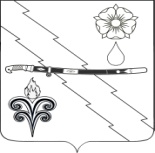 АДМИНИСТРАЦИЯ КАБАРДИНСКОГО СЕЛЬСКОГО ПОСЕЛЕНИЯ АПШЕРОНСКОГО РАЙОНАПОСТАНОВЛЕНИЕот 15.03.2021                                                                                                          № 15станица КабардинскаяОб утверждении административного регламента предоставления администрацией Кабардинского сельского поселения Апшеронского района муниципальной услуги «Присвоение, изменение и аннулирование адресов»В соответствии с Федеральным законом от 27.07.2010 N 210-ФЗ "Об организации предоставления государственных и муниципальных услуг", Постановлением Правительства Российской Федерации от 16.05.2011 N 373 "О разработке и утверждении административных регламентов осуществления государственного контроля (надзора) и административных регламентов предоставления государственных услуг", п о с т а н о в л я ю:1. Утвердить административный регламент предоставления администрацией Кабардинского сельского поселения Апшеронского района муниципальной услуги "Присвоение, изменение и аннулирование адресов" (прилагается).2. Признать утратившими силу постановления администрации Кабардинского сельского поселения Апшеронского района:- от 03 февраля 2016 года № 11 «Об утверждении административного регламента администрации Кабардинского сельского поселения Апшеронского района по предоставлению муниципальной услуги «Присвоение, изменение и аннулирование адресов»;- от 22 ноября 2017 года № 116 «О внесении изменений в постановление администрации Кабардинского сельского поселения Апшеронского района от 03 февраля 2016 года № 11 «Об утверждении административного регламента администрации Кабардинского сельского поселения Апшеронского района по предоставлению муниципальной услуги «Присвоение, изменение и аннулирование адресов»».3. Главному специалисту администрации Кабардинского сельского поселения Апшеронского района обнародовать настоящее постановление в установленном законом порядке и разместить на официальном сайте администрации Кабардинского сельского поселения Апшеронского района в информационно-телекоммуникационной сети «Интернет» и информационных стендах.4. Контроль за исполнением настоящего постановления оставляю за собой.5. Постановление вступает в силу со дня его официального обнародования.Глава Кабардинскогосельского поселенияАпшеронского района 								       А.В. БегимРаздел I. Общие положенияПодраздел I.I. Предмет регулирования административного регламента1. Административный регламент предоставления администрацией Кабардинского сельского поселения Апшеронского района муниципальной услуги "Присвоение, изменение и аннулирование адресов" (далее - Регламент) определяет стандарты, сроки и последовательность выполнения административных процедур (действий) по предоставлению администрацией Кабардинского сельского поселения Апшеронского района муниципальной услуги "Присвоение, изменение и аннулирование адресов" (далее - муниципальная услуга).Подраздел I.II. Круг заявителей2. Заявителями на получение муниципальной услуги (далее - заявители) являются:собственники (физические и юридические лица) объекта адресации;лицо (физические и юридические лица), обладающие одним из следующих вещных прав на объект адресации;право хозяйственного ведения;право оперативного управления;право пожизненно наследуемого владения;право постоянного (бессрочного) пользования.С заявлением о предоставлении муниципальной услуги (далее - заявление) вправе обратиться представители заявителя, действующие в силу полномочий, основанных на оформленной в установленном законодательством Российской Федерации порядке доверенности, на указании федерального закона либо на акте уполномоченного на то государственного органа или органа местного самоуправления.От имени собственников помещений в многоквартирном доме с заявлением вправе обратиться представитель таких собственников, уполномоченный на подачу такого заявления принятым в установленном законодательством Российской Федерации порядке решением общего собрания указанных собственников;от имени членов садоводческого или огороднического некоммерческого товарищества с заявлением вправе обратиться представитель товарищества, уполномоченный на подачу такого заявления принятым решением общего собрания членов такого товарищества;в случае если объект адресации находится в общей долевой собственности, либо состоит из помещений, находящихся в собственности, владении и (или) пользовании разных лиц, для проведения адресации в отношении такого объекта необходимо обращение собственников, владельцев и (или) пользователей всех помещений, из которых состоит адресуемый объект.В случае образования двух или более объектов адресации в результате преобразования существующего объекта или объектов адресации представляется одно заявление на все одновременно образуемые объекты адресации.От имени собственников (физических и юридических лиц) объекта адресации либо лиц (физических и юридических лиц), обладающих одним из вещных прав, вправе обратиться кадастровый инженер, выполняющий на основании документа, предусмотренного статьей 35 или статьей 42.3 Федерального закона от 24.07.2007 N 221-ФЗ "О кадастровой деятельности", кадастровые работы или комплексные кадастровые работы в отношении соответствующего объекта недвижимости, являющегося объектом адресации.Подраздел I.III. Требования к порядку информирования о предоставлении муниципальной услуги3. Информирование о предоставлении муниципальной услуги осуществляется:3.1. В администрации Кабардинского сельского поселения Апшеронского района (далее - администрация):в устной форме при личном обращении;с использованием телефонной связи;в форме электронного документа посредством направления на адрес электронной почты;по письменным обращениям.3.2. В государственном автономном учреждении Краснодарского края "Многофункциональный центр предоставления государственных и муниципальных услуг Краснодарского края" (далее - МФЦ): при личном обращении;посредством интернет-сайта - http://e-mfc.ru.3.3. Посредством размещения информации на официальном Интернет-портале администрации Кабардинского сельского поселения Апшеронского района (адрес официального сайта - http://kab.apsheronsk-oms.ru).3.4. Посредством размещения информации на Едином портале государственных и муниципальных услуг и (или) региональном портале государственных и муниципальных услуг Краснодарского края в информационно-телекоммуникационной сети "Интернет" (далее - Портал).На Портале размещается следующая информация:исчерпывающий перечень документов, необходимых для предоставления муниципальной услуги, требования к оформлению указанных документов, а также перечень документов, которые заявитель вправе представить по собственной инициативе;круг заявителей;срок предоставления муниципальной услуги;результат предоставления муниципальной услуги, порядок представления документа, являющегося результатом предоставления муниципальной услуги;размер государственной пошлины, взимаемой за предоставление муниципальной услуги;исчерпывающий перечень оснований для приостановления или отказа в предоставлении муниципальной услуги;о праве заявителя на досудебное (внесудебное) обжалование действий (бездействия) и решений, принятых (осуществляемых) в ходе предоставления муниципальной услуги;формы заявлений (уведомлений, сообщений), используемые при предоставлении муниципальной услуги.Информация на Портале о порядке и сроках предоставления муниципальной услуги на основании сведений, содержащихся в федеральной государственной информационной системе "Федеральный реестр государственных и муниципальных услуг (функций)", региональной государственной информационной системе "Реестр государственных услуг (функций) Краснодарского края", предоставляется заявителю бесплатно.Доступ к информации о сроках и порядке предоставления услуги осуществляется без выполнения заявителем каких-либо требований, в том числе без использования программного обеспечения, установка которого на технические средства заявителя требует заключения лицензионного или иного соглашения с правообладателем программного обеспечения, предусматривающего взимание платы, регистрацию или авторизацию заявителя или предоставление им персональных данных.3.5. Посредством размещения информационных стендов в МФЦ и администрации.3.6. Посредством телефонной связи: 8 (86152) 4-70-90.4. Консультирование по вопросам предоставления муниципальной услуги осуществляется бесплатно.Специалист, осуществляющий консультирование (посредством телефона или лично) по вопросам предоставления муниципальной услуги, должен корректно и внимательно относиться к заявителям.При консультировании по телефону специалист должен назвать свою фамилию, имя и отчество, должность, а затем в вежливой форме четко и подробно проинформировать обратившегося по интересующим его вопросам.Если специалист не может ответить на вопрос самостоятельно, либо подготовка ответа требует продолжительного времени, он может предложить обратившемуся обратиться письменно, либо назначить другое удобное для заинтересованного лица время для получения информации.Рекомендуемое время для телефонного разговора - не более 10 минут, личного устного информирования - не более 20 минут.Индивидуальное письменное информирование (по электронной почте) осуществляется путем направления электронного письма на адрес электронной почты заявителя и должно содержать четкий ответ на поставленные вопросы.Индивидуальное письменное информирование (по почте) осуществляется путем направления письма на почтовый адрес заявителя и должно содержать четкий ответ на поставленные вопросы.5. Информационные стенды, размещенные в МФЦ и администрации, должны содержать:график работы, адреса администрации Кабардинского сельского поселения Апшеронского района и МФЦ;адрес официального сайта администрации Кабардинского сельского поселения Апшеронского района;почтовые адреса, телефоны, фамилии руководителей Кабардинского сельского поселения Апшеронского района и МФЦ;порядок получения консультаций о предоставлении муниципальной услуги;порядок и сроки предоставления муниципальной услуги;образцы заявлений о предоставлении муниципальной услуги и образцы заполнения таких заявлений;перечень документов, необходимых для предоставления муниципальной услуги;основания для отказа в приеме документов о предоставлении муниципальной услуги;основания для отказа в предоставлении муниципальной услуги;досудебный (внесудебный) порядок обжалования решений и действий (бездействия) администрации Кабардинского сельского поселения Апшеронского района и МФЦ, а также должностных лиц, муниципальных служащих и работников МФЦ;иную информацию, необходимую для получения муниципальной услуги.Такая же информация размещается на официальном сайте администрации Кабардинского сельского поселения Апшеронского района и на сайте МФЦ.В МФЦ могут быть размещены иные источники информирования, содержащие актуальную и исчерпывающую, необходимую для получения муниципальной услуги информацию.6. На официальном сайте администрации Кабардинского сельского поселения Апшеронского района в сети Интернет, в федеральной государственной информационной системе "Федеральный реестр государственных и муниципальных услуг (функций)" и на Портале размещена информация о:месте нахождения и графике работы администрации Кабардинского сельского поселения Апшеронского района, государственных и муниципальных органов и организаций, обращение в которые необходимо для получения муниципальной услуги, а также многофункциональных центров предоставления государственных и муниципальных услуг;справочных телефонах организаций, участвующих в предоставлении муниципальной услуги;адресах официального сайта администрации Кабардинского сельского поселения Апшеронского района, электронной почты и (или) формы обратной связи администрации Кабардинского сельского поселения Апшеронского района в сети Интернет.Информация о местонахождении и графике работы, справочных телефонах, официальных сайтов многофункциональных центров предоставления государственных и муниципальных услуг также размещается на Едином портале многофункциональных центров предоставления государственных и муниципальных услуг Краснодарского края в информационно-телекоммуникационной сети "Интернет" - http://www.e-mfc.ru.Раздел II. Стандарт предоставления муниципальной услугиПодраздел II.I. Наименование муниципальной услуги7. Наименование муниципальной услуги - "Присвоение, изменение и аннулирование адресов".Подраздел II.II. Наименование органа, предоставляющего муниципальную услугу8. Предоставление муниципальной услуги осуществляется администрацией Кабардинского сельского поселения Апшеронского района.9. В предоставлении муниципальной услуги участвуют: администрация Кабардинского сельского поселения Апшеронского района и МФЦ.Заявитель (представитель заявителя) независимо от его места жительства или места пребывания (для физических лиц, включая индивидуальных предпринимателей) либо места нахождения (для юридических лиц) имеет право на обращение в любой по его выбору многофункциональный центр предоставления государственных и муниципальных услуг в пределах территории Краснодарского края для предоставления ему муниципальной услуги по экстерриториальному принципу.Предоставление муниципальной услуги в многофункциональных центрах предоставления государственных и муниципальных услуг по экстерриториальному принципу осуществляется на основании соглашений о взаимодействии, заключенных уполномоченным многофункциональным центром с органами местного самоуправления в Краснодарском крае.10. В процессе предоставления муниципальной услуги администрация Кабардинского сельского поселения Апшеронского района взаимодействует с:управлением Федеральной службы государственной регистрации, кадастра и картографии по Краснодарскому краю;филиалом федерального государственного бюджетного учреждения "Федеральная кадастровая палата Федеральной службы государственной регистрации, кадастра и картографии по Краснодарскому краю".11. В соответствии с пунктом 3 части 1 статьи 7 Федерального закона от 27.07.2010 N 210-ФЗ "Об организации предоставления государственных и муниципальных услуг", органам, предоставляющим муниципальные услуги, установлен запрет требовать от заявителя осуществления иных действий, в том числе согласований, необходимых для получения муниципальной услуги и связанных с обращением в иные органы местного самоуправления, государственные органы, организации, за исключением получения услуг, включенных в перечень услуг, которые являются необходимыми и обязательными для предоставления муниципальных услуг.Подраздел II.III. Описание результата предоставления муниципальной услуги12. Результатом предоставления муниципальной услуги являются:постановление о присвоении (аннулировании) адреса объекту адресации;решение об отказе в присвоении (аннулировании) адреса объекту адресации.Результат предоставления муниципальной услуги по экстерриториальному принципу в виде электронных документов и (или) электронных образов документов заверяется должностными лицами, уполномоченными на принятие решения о предоставлении муниципальной услуги.Для получения результата предоставления муниципальной услуги на бумажном носителе заявитель (представитель) имеет право обратиться непосредственно в администрацию.Подраздел II.IV. Срок предоставления муниципальной услуги, в том числе с учетом необходимости обращения в организации, участвующие в предоставлении муниципальной услуги, срок приостановления предоставления муниципальной услуги, срок выдачи документов, являющихся результатом предоставления муниципальной услуги13. Срок предоставления муниципальной услуги (получения итоговых документов) не должен превышать 10 рабочих дней со дня поступления заявления.Срок присвоения адреса вновь образованному земельному участку и вновь созданному объекту капитального строительства не должен превышать 8 дней со дня поступления заявления.Срок изменения адреса земельного участка и объекта недвижимости не должен превышать 8 дней со дня поступления заявления.14. Срок приостановления предоставления муниципальной услуги законодательством не предусмотрен.Подраздел II.V. Перечень нормативных правовых актов, регулирующих отношения, возникающие в связи с предоставлением муниципальной услуги15. Перечень нормативных правовых актов, регулирующих предоставление муниципальной услуги (с указанием их реквизитов и источников официального опубликования), подлежит обязательному размещению администрацией на официальном сайте администрации Кабардинского сельского поселения Апшеронского района в сети Интернет, в федеральной государственной информационной системе "Федеральный реестр государственных и муниципальных услуг (функций)" и на Портале.Подраздел II.VI. Исчерпывающий перечень документов, необходимых в соответствии с нормативными правовыми актами для предоставления муниципальной услуги и услуг, которые являются необходимыми и обязательными для предоставления муниципальной услуги, подлежащих представлению заявителем, в том числе в электронной форме, порядок их предоставления 16. Для получения муниципальной услуги заявителем представляются следующие документы:заявление о присвоении объекту адресации адреса или об аннулировании его адреса, которое оформляется по форме согласно приложению № 1 к настоящему Регламенту (образец заполнения заявления приводится в приложении № 2 к настоящему Регламенту);документ, удостоверяющий личность заявителя (заявителей), либо его (их) представителя;документ, удостоверяющий права (полномочия) представителя заявителя;правоустанавливающие и (или) правоудостоверяющие документы на объект (объекты) адресации (в случае присвоения адреса зданию (строению) или сооружению, в том числе строительство которых не завершено, в соответствии с Градостроительным кодексом Российской Федерации для строительства, которых получение разрешения на строительство не требуется, правоустанавливающие и (или) правоудостоверяющие документы на земельный участок, на котором расположены указанное здание (строение), сооружение), если право на него не зарегистрировано в Едином государственном реестре недвижимости;схема расположения объекта адресации на кадастровом плане или кадастровой карте соответствующей территории (в случае присвоения земельному участку адреса), если такой схемы нет в распоряжении государственных органов, органов местного самоуправления и подведомственных государственным органам или органам местного самоуправления организаций, участвующих в предоставлении государственных и муниципальных услуг.При предоставлении муниципальной услуги по экстерриториальному принципу администрация не вправе требовать от заявителя (представителя) или МФЦ предоставления документов на бумажных носителях, если иное не предусмотрено федеральным законодательством, регламентирующим предоставление муниципальной услуги.При представлении заявления кадастровым инженером к заявлению прилагается копия документа, предусмотренного статьей 35 или статьей 42.3 Федерального закона от 24.07.2007 N 221-ФЗ "О кадастровой деятельности", на основании которого осуществляется выполнение кадастровых работ или комплексных кадастровых работ в отношении соответствующего объекта недвижимости, являющегося объектом адресации.17. В случае предоставления заявителем документов, предусмотренных пунктами 1 - 7, 9, 10, 14, 17, 18 части 6 статьи 7 Федерального закона от 27.07.2010 N 210-ФЗ "Об организации предоставления государственных и муниципальных услуг", их бесплатное копирование осуществляется работником МФЦ, после чего оригиналы возвращаются заявителю. Копии иных документов представляются заявителем самостоятельно.Подраздел II.VII. Исчерпывающий перечень документов, необходимых в соответствии с нормативными правовыми актами для предоставления муниципальной услуги, которые находятся в распоряжении государственных органов, органов местного самоуправления и иных органов, участвующих в предоставлении государственных и муниципальных услуг, и которые заявитель вправе предоставить, а также способы их получения заявителями, в том числе в электронной форме, порядок их предоставления18. Документами, необходимыми в соответствии с нормативными правовыми актами для предоставления муниципальной услуги, которые находятся в распоряжении государственных органов, органов местного самоуправления и подведомственных государственным органам или органам местного самоуправления организаций, участвующих в предоставлении государственных и муниципальных услуг, и которые заявитель вправе не представлять, являются:правоустанавливающие и (или) правоудостоверяющие документы на объект (объекты) адресации, если право на него зарегистрировано в Едином государственном реестре недвижимости (Федеральная служба государственной регистрации, кадастра и картографии по Краснодарскому краю (далее - Росреестр);выписка из Единого государственного реестра недвижимости об объектах недвижимости, следствием преобразования которых является образование одного и более объекта адресации (в случае преобразования объектов недвижимости с образованием одного и более новых объектов адресации), если право на него зарегистрировано в Едином государственном реестре недвижимости;разрешение на строительство объекта адресации (при присвоении адреса строящимся объектам адресации) (за исключением случаев, если в соответствии с Градостроительным кодексом Российской Федерации для строительства или реконструкции здания (строения), сооружения получение разрешения на строительство не требуется) и (или) при наличии разрешения на ввод объекта адресации в эксплуатацию;выписка из Единого государственного реестра недвижимости об объекте недвижимости, который снят с государственного кадастрового учета, являющемся объектом адресации (при аннулировании адреса объекта адресации в случае прекращения существования объекта адресации и (или) снятия с государственного кадастрового учета объекта недвижимости), если право на него зарегистрировано в Едином государственном реестре недвижимости;решение о переводе жилого помещения в нежилое помещение или нежилого помещения в жилое помещение (в случае присвоения помещению адреса, изменения и аннулирования такого адреса вследствие его перевода из жилого помещения в нежилое помещение или нежилого помещения в жилое помещение);акт приемочной комиссии при переустройстве и (или) перепланировке помещения, приводящих к образованию одного и более новых объектов адресации (в случае преобразования объектов недвижимости (помещений) с образованием одного и более новых объектов адресации);уведомление об отсутствии в Едином государственном реестре недвижимости запрашиваемых сведений по объекту недвижимости, являющемуся объектом адресации (при аннулировании адреса объекта адресации в случае прекращения существования объекта адресации и (или) снятия с государственного кадастрового учета объекта недвижимости);выписка из Единого государственного реестра недвижимости об объекте недвижимости, являющемся объектом адресации (в случае присвоения адреса объекту адресации, поставленному на кадастровый учет), если право на него зарегистрировано в Едином государственном реестре недвижимости;схема расположения объекта адресации на кадастровом плане или кадастровой карте соответствующей территории (в случае присвоения земельному участку адреса), если такая схема находится в распоряжении государственных органов, органов местного самоуправления и подведомственных государственным органам или органам местного самоуправления организаций, участвующих в предоставлении государственных и муниципальных услуг.Подраздел II.VIII. Указание на запрет требовать от заявителя документов и информации или осуществления действии19. От заявителя запрещено требовать:1) представления документов и информации или осуществления действий, представление или осуществление которых не предусмотрено нормативными правовыми актами, регулирующими отношения, возникшие в связи с предоставлением муниципальной услуги;2) представления документов и информации, в том числе подтверждающих внесение заявителем платы за предоставление муниципальной услуги, которые находятся в распоряжении органа, предоставляющего муниципальную услугу, иных государственных органов, органов местного самоуправления либо подведомственных государственным органам или органам местного самоуправления организаций, участвующих в предоставлении муниципальной услуги, в соответствии с нормативными правовыми актами Российской Федерации, нормативными правовыми актами Краснодарского края, муниципальными правовыми актами, за исключением документов, включенных в перечень, определенный частью 6 статьи 7 Федерального закона от 27.07.2010 N 210-ФЗ "Об организации предоставления государственных и муниципальных услуг". Заявитель вправе представить указанные документы и информацию в орган, предоставляющий муниципальную услугу, уполномоченный орган по собственной инициативе;3) представления документов и информации, отсутствие и (или) недостоверность которых не указывались при первоначальном отказе в приеме документов, необходимых для предоставления муниципальной услуги, либо в предоставлении муниципальной услуги, за исключением следующих случаев:а) изменения требований нормативных правовых актов, касающихся предоставления муниципальной услуги, после первоначальной подачи заявления о предоставлении муниципальной услуги;б) наличия ошибок в заявлении о предоставлении муниципальной услуги и документах, поданных заявителем после первоначального отказа в приеме документов, необходимых для предоставления муниципальной услуги, либо в предоставлении муниципальной услуги и не включенных в представленный ранее комплект документов;в) истечения срока действия документов или изменение информации после первоначального отказа в приеме документов, необходимых для предоставления муниципальной услуги, либо в предоставлении муниципальной услуги;г) выявления документально подтвержденного факта (признаков) ошибочного или противоправного действия (бездействия) должностного лица органа, предоставляющего муниципальную услугу, муниципального служащего, работника МФЦ при первоначальном отказе в приеме документов, необходимых для предоставления муниципальной услуги, либо в предоставлении муниципальной услуги, о чем в письменном виде за подписью руководителя органа, предоставляющего муниципальную услугу, руководителя МФЦ при первоначальном отказе в приеме документов, необходимых для предоставления муниципальной услуги, уведомляется заявитель, а также приносятся извинения за доставленные неудобства.Подраздел II.IX. Исчерпывающий перечень оснований для отказа в приеме документов, необходимых для предоставления муниципальной услуги20. Основаниями для отказа в приеме документов, необходимых для предоставления муниципальной услуги, являются:представление заявителем документов, имеющих повреждения и наличие исправлений, не позволяющих однозначно истолковать их содержание; не содержащих обратного адреса, подписи, печати (при наличии);несоблюдение установленных законом условий признания действительности электронной подписи.21. О наличии основания для отказа в приеме документов заявителя информирует работник администрации, либо МФЦ, ответственный за прием документов, объясняет заявителю содержание выявленных недостатков в представленных документах и предлагает принять меры по их устранению.Уведомление об отказе в приеме документов, необходимых для предоставления муниципальной услуги, по требованию заявителя подписывается работником МФЦ, должностным лицом и выдается заявителю с указанием причин отказа не позднее одного рабочего дня со дня обращения заявителя за получением муниципальной услуги.Не может быть отказано заявителю в приеме дополнительных документов при наличии намерения их сдать.22. Не допускается отказ в приеме заявления и иных документов, необходимых для предоставления муниципальной услуги, в случае, если заявление и документы, необходимые для предоставления муниципальной услуги, поданы в соответствии с информацией о сроках и порядке предоставления муниципальной услуги, опубликованной на Портале.23. Отказ в приеме документов, необходимых для предоставления муниципальной услуги, не препятствует повторному обращению после устранения причины, послужившей основанием для отказа.Подраздел II.X. Исчерпывающий перечень оснований для приостановления или отказа в предоставлении муниципальной услуги24. Оснований для приостановления предоставления муниципальной услуги законодательством Российской Федерации не предусмотрено.25. Основанием для отказа в предоставлении муниципальной услуги являются:отсутствие у заявителя права на получение муниципальной услуги;представление заявления о предоставлении муниципальной услуги с нарушением установленных требований, а также представление документов, содержащих недостоверные сведения;обращение заявителя об оказании муниципальной услуги, предоставление которой не осуществляется органом, указанным в пункте 8 настоящего Регламента;обращение (в письменном виде) заявителя с просьбой о прекращении муниципальной услуги;отсутствие одного или нескольких документов, необходимых для получения муниципальной услуги, наличие которых предусмотрено законодательством Российской Федерации;ответ на межведомственный запрос свидетельствует об отсутствии документа и (или) информации, необходимых для присвоения объекту адресации адреса или аннулирования его адреса, и соответствующий документ не был представлен заявителем (представителем заявителя) по собственной инициативе;несоответствие документов, в том числе представленным посредством использования Портала требованиям, установленным пунктом 16 Регламента, необходимых в соответствии с нормативными правовыми актами для предоставления муниципальной услуги;документы, обязанность по предоставлению которых для присвоения объекту адресации адреса или аннулирования его адреса возложена на заявителя (представителя заявителя), выданы с нарушением порядка, установленного законодательством Российской Федерации;отсутствуют случаи и условия для присвоения объекту адресации адреса или аннулирования его адреса, указанные в пунктах 5, 8 - 11 и 14 - 18 Правил присвоения, изменения и аннулирования адресов, утвержденных Постановлением Правительства Российской Федерации от 19.11.2014 N 1221.26. Не допускается отказ в предоставлении муниципальной услуги в случае, если заявление и документы, необходимые для предоставления муниципальной услуги, поданы в соответствии с информацией о сроках и порядке предоставления муниципальной услуги, опубликованной на Портале.27. Отказ в предоставлении муниципальной услуги не препятствует повторному обращению после устранения причины, послужившей основанием для отказа.Подраздел II.XI. Перечень услуг, которые являются необходимыми и обязательными для предоставления муниципальной услуги, в том числе сведения о документе (документах), выдаваемом (выдаваемых) организациями, участвующими в предоставлении муниципальной услуги28. Необходимой и обязательной услугой для предоставления муниципальной услуги является получение схемы расположения объекта адресации на кадастровом плане или кадастровой карте соответствующей территории.Подраздел II.XII. Порядок, размер и основания взимания государственной пошлины или иной платы, взимаемой за предоставление муниципальной услуги29. Государственная пошлина или иная плата за предоставление муниципальной услуги не взимается. Предоставление муниципальной услуги осуществляется бесплатно.Подраздел II.XIII. Порядок, размер и основания платы за предоставление услуг, которые являются необходимыми и обязательными для предоставления муниципальной услуги, включая информацию о методике расчета размера такой платы30. Взимание платы за предоставление услуг, которые являются необходимыми и обязательными для предоставления муниципальной услуги, осуществляется в соответствии с действующим законодательством.Подраздел II.XIV. Максимальный срок ожидания в очереди при подаче запроса о предоставляемой услуги, услуги предоставляемой организацией, участвующей в предоставлении муниципальной услуги, и при получении результата предоставления таких услуг31. Срок ожидания в очереди при подаче заявления о предоставлении муниципальной услуги и документов, предусмотренных Регламентом, а также при получении результата предоставления муниципальной услуги на личном приеме не должен превышать 15 минут.Подраздел II.XV. Срок и порядок регистрации запроса заявителя о предоставлении муниципальной услуги и услуги, предоставляемой организацией, участвующей в предоставлении муниципальной услуги, в том числе и электронной форме32. Регистрация заявления о предоставлении муниципальной услуги и (или) документов (содержащихся в них сведений), необходимых для предоставления муниципальной услуги, осуществляется в день их поступления.Регистрация заявления в электронной форме о предоставлении муниципальной услуги с документами, предусмотренными Регламентом, поступившими в выходной (нерабочий или праздничный) день, осуществляется в первый за ним рабочий день.Срок регистрации заявления о предоставлении муниципальной услуги и документов (содержащихся в них сведений), представленных заявителем, не может превышать двадцати минут.Подраздел II.XVI. Требования к помещениям, в которых предоставляется муниципальная услуга, услуга предоставляемая организацией, участвующей в предоставлении муниципальной услуги, к месту ожидания и приема заявителей, размещению и оформлению визуальной, текстовой и мультимедийной информации о порядке предоставления таких услуг, в том числе к обеспечению доступности для инвалидов указанных объектов в соответствии с законодательством Российской Федерации о социальной защите инвалидов33. Информация о графике (режиме) работы МФЦ, администрации размещается при входе в здание, в котором оно осуществляет свою деятельность, на видном месте.Здание, в котором предоставляется муниципальная услуга, должно быть оборудовано отдельным входом для свободного доступа заявителей в помещение.Вход в здание должен быть оборудован информационной табличкой (вывеской), содержащей информацию об МФЦ, администрации, а также оборудован удобной лестницей с поручнями, пандусами для беспрепятственного передвижения граждан.Места предоставления муниципальной услуги оборудуются с учетом требований доступности для инвалидов в соответствии с действующим законодательством Российской Федерации о социальной защите инвалидов, в том числе обеспечиваются:условия для беспрепятственного доступа к объекту, на котором организовано предоставление услуг, к местам отдыха и предоставляемым услугам;возможность самостоятельного передвижения по территории объекта, на котором организовано предоставление услуг, входа в такой объект и выхода из него, посадки в транспортное средство и высадки из него, в том числе с использованием кресла-коляски;сопровождение инвалидов, имеющих стойкие расстройства функции зрения и самостоятельного передвижения, и оказание им помощи на объекте, на котором организовано предоставление услуг;надлежащее размещение оборудования и носителей информации, необходимых для обеспечения беспрепятственного доступа инвалидов к объекту и предоставляемым услугам с учетом ограничений их жизнедеятельности;дублирование необходимой для инвалидов звуковой и зрительной информации, а также надписей, знаков и иной текстовой и графической информации знаками, выполненными рельефно-точечным шрифтом Брайля, допуск сурдопереводчика и тифлосурдопереводчика;допуск на объект, на котором организовано предоставление услуг, собаки-проводника при наличии документа, подтверждающего ее специальное обучение и выдаваемого в порядке, установленном законодательством Российской Федерации;оказание работниками органа (учреждения), предоставляющего услуги населению, помощи инвалидам в преодолении барьеров, мешающих получению ими услуг наравне с другими гражданами.В случаях если существующие объекты социальной инфраструктуры невозможно полностью приспособить с учетом потребностей инвалидов, собственники этих объектов до их реконструкции или капитального ремонта должны принимать согласованные с одним из общественных объединений инвалидов, осуществляющих свою деятельность на территории муниципального образования Апшеронский район, меры для обеспечения доступа инвалидов к месту предоставления услуги либо, когда это возможно, обеспечить предоставление необходимых услуг по месту жительства инвалида или в дистанционном режиме.На всех парковках общего пользования, в том числе около объектов социальной, инженерной и транспортной инфраструктуры (жилых, общественных и производственных зданий, строений и сооружений, включая те, в которых расположены физкультурно-спортивные организации, организации культуры и другие организации), мест отдыха, выделяется не менее 10 процентов мест (но не менее одного места) для бесплатной парковки транспортных средств, управляемых инвалидами I, II групп, и транспортных средств, перевозящих таких инвалидов и (или) детей-инвалидов. На граждан из числа инвалидов III группы распространяются нормы части 9 статьи 15 Федерального закона от 24.11.1995 N 181-ФЗ "О социальной защите инвалидов в Российской Федерации" в порядке, определенном Правительством Российской Федерации. На указанных транспортных средствах должен быть установлен опознавательный знак "Инвалид" и информация об этих транспортных средствах должна быть внесена в федеральный реестр инвалидов. Места для парковки, указанные в настоящем абзаце, не должны занимать иные транспортные средства, за исключением случаев, предусмотренных правилами дорожного движения.Помещения, в которых предоставляется муниципальная услуга, должны соответствовать санитарно-гигиеническим правилам и нормативам, правилам пожарной безопасности, безопасности труда. Помещения оборудуются системами кондиционирования (охлаждения и нагревания) и вентилирования воздуха, средствами оповещения о возникновении чрезвычайной ситуации. На видном месте располагаются схемы размещения средств пожаротушения и путей эвакуации людей. Предусматривается оборудование доступного места общественного пользования (туалета).Помещения МФЦ для работы с заявителями оборудуются электронной системой управления очередью, которая представляет собой комплекс программно-аппаратных средств, позволяющих оптимизировать управление очередями заявителей.34. Прием документов в МФЦ, администрации осуществляется в специально оборудованных помещениях или отведенных для этого кабинетах.35. Помещения, предназначенные для приема заявителей, оборудуются информационными стендами, содержащими сведения, указанные в пункте 5 настоящего Регламента.Информационные стенды размещаются на видном, доступном месте.Оформление информационных листов осуществляется удобным для чтения шрифтом - Times New Roman, формат листа A-4; текст - прописные буквы, размер шрифта N 16 - обычный, наименование - заглавные буквы, размер шрифта N 16 - жирный, поля - 1 см вкруговую. Тексты материалов должны быть напечатаны без исправлений, наиболее важная информация выделяется жирным шрифтом. При оформлении информационных материалов в виде образцов заявлений на получение муниципальной услуги, образцов заявлений, перечней документов требования к размеру шрифта и формату листа могут быть снижены.36. Помещения для приема заявителей должны соответствовать комфортным для граждан условиям и оптимальным условиям работы специалистов МФЦ, администрации и должны обеспечивать:комфортное расположение заявителя и специалистов МФЦ, администрации;возможность и удобство оформления заявителем письменного обращения;телефонную связь;возможность копирования документов;доступ к нормативным правовым актам, регулирующим предоставление муниципальной услуги;наличие письменных принадлежностей и бумаги формата А 4.37. Для ожидания заявителями приема, заполнения необходимых для получения муниципальной услуги документов отводятся места, оборудованные стульями, столами (стойками) для возможности оформления документов, которые обеспечиваются ручками, бланками документов. Количество мест ожидания определяется исходя из фактической нагрузки и возможности их размещения в помещении.38. Прием заявителей при предоставлении муниципальной услуги в администрации осуществляется ежедневно, кроме выходных и праздничных дней, с понедельника по четверг с 09.00 до 17.00, в пятницу - с 09.00 до 16.00, перерыв с 13.00 до 14.00.39. Рабочее место специалиста МФЦ, администрации, ответственного за предоставление муниципальной услуги, должно быть оборудовано персональным компьютером с доступом к информационным ресурсам.Кабинеты приема получателей муниципальных услуг должны быть оснащены информационными табличками (вывесками) с указанием номера кабинета.Специалисты, осуществляющие прием получателей муниципальных услуг, обеспечиваются личными нагрудными идентификационными карточками (бэйджами) и (или) настольными табличками.Подраздел II.XVII. Показатели доступности и качества муниципальной услуги, в том числе количество взаимодействий заявителя с должностными лицами при предоставлении муниципальной услуги и их продолжительность, возможность получения информации о ходе предоставления муниципальной услуги, в том числе с использованием информационно-коммуникационных технологий, возможность либо невозможность получения муниципальной услуги в МФЦ (в том числе в полном объеме), в любом подразделении органа, предоставляющего муниципальную услугу, по выбору заявителя (экстерриториальный принцип), посредством запроса о предоставлении нескольких государственных и (или) муниципальных услуг в МФЦ, предусмотренного статьей 15.1 Федерального закона от 27.07.2010 № 210-ФЗ "Об организации предоставления государственных и муниципальных услуг"40. Основными показателями доступности и качества муниципальной услуги являются:количество взаимодействий заявителя с должностными лицами при предоставлении муниципальной услуги и их продолжительность. В процессе предоставления муниципальной услуги заявитель вправе обращаться в администрацию по мере необходимости, в том числе за получением информации о ходе предоставления муниципальной услуги;возможность получения информации о ходе предоставления муниципальной услуги, в том числе с использованием информационно-коммуникационных технологий;возможность получения муниципальной услуги в МФЦ (в том числе в полном объеме), в любом подразделении органа, предоставляющего муниципальную услугу, по выбору заявителя (экстерриториальный принцип), посредством запроса о предоставлении нескольких государственных и (или) муниципальных услуг в МФЦ, предусмотренного статьей 15.1 Федерального закона от 27.07.2010 N 210-ФЗ "Об организации предоставления государственных и муниципальных услуг";установление должностных лиц, ответственных за предоставление муниципальной услуги;установление и соблюдение требований к помещениям, в которых предоставляется муниципальная услуга;установление и соблюдение срока предоставления муниципальной услуги, в том числе срока ожидания в очереди при подаче заявления и при получении результата предоставления муниципальной услуги;количество заявлений, принятых с использованием информационно-телекоммуникационной сети общего пользования, в том числе посредством Портала.40.1. Заявитель (представитель заявителя) независимо от его места жительства или места пребывания (для физических лиц, включая индивидуальных предпринимателей) либо места нахождения (для юридических лиц) имеет право на обращение в любой по его выбору МФЦ в пределах территории Краснодарского края для предоставления ему муниципальной услуги по экстерриториальному принципу.Предоставление муниципальной услуги в МФЦ по экстерриториальному принципу осуществляется на основании соглашений о взаимодействии, заключенных уполномоченным МФЦ с органами местного самоуправления в Краснодарском крае.Получение муниципальной услуги в иных подразделениях органа, предоставляющего муниципальную услугу, невозможно.40.2. Заявитель имеет право получить муниципальную услугу путем направления запроса о предоставлении нескольких государственных и (или) муниципальных услуг в МФЦ, предусмотренного статьей 15.1 Федерального закона от 27.07.2010 N 210-ФЗ "Об организации предоставления государственных и муниципальных услуг" (комплексный запрос).Подраздел II.XVIII. Иные требования, в том числе учитывающие особенности предоставления муниципальной услуги в многофункциональных центрах по предоставлению государственных и муниципальных услуг и особенности предоставления муниципальной услуги в электронной форме41. Для получения муниципальной услуги заявителям предоставляется возможность представить заявление о предоставлении муниципальной услуги и документы (содержащиеся в них сведения), необходимые для предоставления муниципальной услуги, в том числе в форме электронного документа:в администрацию;через МФЦ в администрацию;посредством использования информационно-телекоммуникационных технологий, включая использование Портала, с применением электронной подписи, вид которой должен соответствовать требованиям постановления Правительства Российской Федерации от 25.06.2012 N 634 "О видах электронной подписи, использование которых допускается при обращении за получением государственных и муниципальных услуг" (далее - электронная подпись).Заявления и документы, необходимые для предоставления муниципальной услуги, предоставляемые в форме электронных документов, подписываются в соответствии с требованиями статей 21.1 и 21.2 Федерального закона от 27.07.2010 N 210-ФЗ "Об организации предоставления государственных и муниципальных услуг" и Федерального закона от 06.04.2011 N 63-ФЗ "Об электронной подписи".В случае направления заявлений и документов в электронной форме с использованием Портала, заявление и документы должны быть подписаны усиленной квалифицированной электронной подписью.Заявитель, являющийся физическим лицом, вправе использовать простую электронную подпись в случаях, предусмотренных пунктом 2(1) Правил определения видов электронной подписи, использование которых допускается при обращении за получением государственных и муниципальных услуг, утвержденных постановлением Правительства Российской Федерации от 25.06.2012 N 634 "О видах электронной подписи, использование которых допускается при обращении за получением государственных и муниципальных услуг".42. Заявителям обеспечивается возможность получения информации о предоставляемой муниципальной услуге на Портале.Для получения доступа к возможностям Портала необходимо выбрать субъект Российской Федерации и после открытия списка территориальных федеральных органов исполнительной власти в этом субъекте Российской Федерации, органов исполнительной власти субъекта Российской Федерации и органов местного самоуправления выбрать администрацию Кабардинского сельского поселения Апшеронского района с перечнем оказываемых муниципальных услуг и информацией по каждой услуге.В карточке каждой услуги содержится описание услуги, подробная информация о порядке и способах обращения за услугой, перечень документов, необходимых для получения услуги, информация о сроках ее исполнения, а также бланки заявлений и форм, которые необходимо заполнить для обращения за услугой.Подача заявителем запроса и иных документов, необходимых для предоставления муниципальной услуги, и прием таких запросов и документов осуществляется в следующем порядке:подача запроса на предоставление муниципальной услуги в электронном виде заявителем осуществляется через личный кабинет на Портале;для оформления документов посредством сети Интернет заявителю необходимо пройти процедуру авторизации на Портале;для авторизации заявителю необходимо ввести страховой номер индивидуального лицевого счета застрахованного лица, выданный Пенсионным фондом Российской Федерации (государственным учреждением) по Краснодарскому краю (СНИЛС), и пароль, полученный после регистрации на Портале;заявитель, выбрав муниципальную услугу, готовит пакет документов (копии в электронном виде), необходимых для ее предоставления, и направляет их вместе с заявлением через личный кабинет заявителя на Портале;заявление вместе с электронными копиями документов попадает в информационную систему администрации, оказывающего выбранную заявителем услугу, которая обеспечивает прием запросов, обращений, заявлений и иных документов (сведений), поступивших с Портала и (или) через систему межведомственного электронного взаимодействия.43. Для заявителей обеспечивается возможность осуществлять с использованием Портала получение сведений о ходе выполнения запроса о предоставлении муниципальной услуги.Сведения о ходе и результате выполнения запроса о предоставлении муниципальной услуги в электронном виде заявителю представляются в виде уведомления в личном кабинете заявителя на Портале.Информация о ходе предоставления муниципальной услуги направляется заявителю администрацией в срок, не превышающий одного рабочего дня после завершения выполнения соответствующего действия, на адрес электронной почты или с использованием средств Портала по выбору заявителя.При предоставлении муниципальной услуги в электронной форме заявителю направляется:а) уведомление о приеме и регистрации запроса и иных документов, необходимых для предоставления муниципальной услуги;б) уведомление о начале процедуры предоставления муниципальной услуги;в) уведомление об окончании предоставления муниципальной услуги либо мотивированном отказе в приеме запроса и иных документов, необходимых для предоставления муниципальной услуги;г) уведомление о результатах рассмотрения документов, необходимых для предоставления муниципальной услуги;д) уведомление о возможности получить результат предоставления муниципальной услуги либо мотивированный отказ в предоставлении муниципальной услуги;е) уведомление о мотивированном отказе в предоставлении муниципальной услуги.44. При направлении заявления и документов (содержащихся в них сведений) в форме электронных документов в порядке, предусмотренном пунктом 41 настоящего Регламента, обеспечивается возможность направления заявителю сообщения в электронном виде, подтверждающего их прием и регистрацию.45. Многофункциональный центр предоставления государственных и муниципальных услуг при обращении заявителя (представителя заявителя) за предоставлением муниципальной услуги осуществляет создание электронных образов заявления о предоставлении муниципальной услуги и документов, представляемых заявителем (представителем заявителя) и необходимых для предоставления муниципальной услуги в соответствии с настоящим Регламентом, и их заверение с целью направления в администрацию.Раздел III. Состав, последовательность и сроки выполнения административных процедур, требования к порядку их выполнения, в том числе особенности выполнения административных процедур в электронной форме, а также особенности выполнения административных процедур в многофункциональных центрах по предоставлению государственных и муниципальных услуг.Подраздел III.I. Состав и последовательность административных процедур46. Предоставление муниципальной услуги включает в себя последовательность следующих административных процедур:прием заявления и прилагаемых к нему документов, регистрация заявления и документов, выдачу заявителю расписки в получении заявления и документов, передачу пакета документов из МФЦ в администрацию (в случае обращения заявителя за получением муниципальной услуги через МФЦ);рассмотрение заявления и прилагаемых к нему документов администрацией, формирование и направление межведомственных запросов в органы (организации), участвующие в предоставлении муниципальной услуги, принятие решения о предоставлении либо об отказе в предоставлении муниципальной услуги;подготовку, подписание и утверждение постановления о присвоении (аннулировании) адреса объекту адресации или решения об отказе в присвоении (аннулировании) адреса объекту адресации;передачу результата предоставления муниципальной услуги в МФЦ (в случае обращения заявителя за получением муниципальной услуги через МФЦ);выдачу заявителю результата предоставления муниципальной услуги;исправление допущенных опечаток и ошибок в документах, выданных в результате предоставления муниципальной услуги.Заявитель вправе отозвать свое заявление на любой стадии рассмотрения, согласования или подготовки документа администрацией, обратившись с соответствующим заявлением в администрацию (в том числе посредством Портала) либо МФЦ.46.1. Перечень административных процедур (действий) при предоставлении муниципальной услуги в электронной форме:1) прием заявления и прилагаемых к нему документов от заявителя посредством Портала;2) рассмотрение заявления и прилагаемых к нему документов администрацией, формирование и направление межведомственных запросов в органы (организации), участвующие в предоставлении муниципальной услуги, принятие решения о предоставлении либо об отказе в предоставлении муниципальной услуги;3) подготовка, подписание и утверждение постановления о присвоении (аннулировании) адреса объекту адресации или решения об отказе в присвоении (аннулировании) адреса объекту адресации;4) направление посредством Портала заявителю копии результата предоставления муниципальной услуги, выдача заявителю оригинала результата предоставления муниципальной услуги.Подраздел III.II. Последовательность выполнения административных процедур47. Прием заявления и прилагаемых к нему документов, регистрация заявления и документов, выдача заявителю расписки в получении заявления, передача пакета документов из МФЦ в администрацию (в случае обращения заявителя за получением муниципальной услуги через МФЦ).47.1. Основанием для начала административной процедуры является обращение заявителя в администрацию, через МФЦ в администрацию или посредством использования информационно-телекоммуникационных технологий, включая использование Портала, с заявлением и документами, предусмотренными Регламентом.47.2. При приеме заявления и прилагаемых к нему документов работник МФЦ или администрации:устанавливает личность заявителя, в том числе проверяет документ, удостоверяющий личность, проверяет полномочия заявителя, в том числе полномочия представителя действовать от его имени;проверяет наличие всех необходимых документов исходя из соответствующего перечня документов, необходимых для предоставления муниципальной услуги;проверяет соответствие представленных документов установленным требованиям, удостоверяясь, что:документы в установленных законодательством случаях нотариально удостоверены, скреплены печатями (при наличии печати), имеют надлежащие подписи сторон или определенных законодательством должностных лиц;тексты документов написаны разборчиво;фамилии, имена и отчества физических лиц, адреса их мест жительства написаны полностью;в документах нет подчисток, приписок, зачеркнутых слов и иных не оговоренных в них исправлений;документы не исполнены карандашом;документы не имеют серьезных повреждений, наличие которых не позволяет однозначно истолковать их содержание;срок действия документов не истек;документы содержат информацию, необходимую для предоставления муниципальной услуги, указанной в заявлении;документы представлены в полном объеме;в случае предоставления документов, предусмотренных пунктами 1 - 7, 9, 10, 14, 17 и 18 части 6 статьи 7 Федерального закона от 27.07.2010 N 210-ФЗ "Об организации предоставления государственных и муниципальных услуг", работник МФЦ осуществляет их бесплатное копирование, сличает представленные заявителем экземпляры оригиналов и копий документов (в том числе нотариально удостоверенные) друг с другом. Если представленные копии документов нотариально не заверены, сличив копии документов с их подлинными экземплярами, заверяет своей подписью с указанием фамилии и инициалов и ставит штамп "Копия верна".В случае подачи заявления и прилагаемых к нему документов в МФЦ при отсутствии оснований для отказа в предоставлении муниципальной услуги работник МФЦ оформляет расписку о приеме документов в 2 экземплярах.В расписке указываются:Ф.И.О. заявителя (лиц по доверенности);перечень документов с указанием их наименования, реквизитов;количество экземпляров каждого из представленных документов (подлинных экземпляров и их копий);максимальный срок предоставления муниципальной услуги;фамилия и инициалы работника, принявшего документы, а также его подпись;иные данные.Далее работник МФЦ передает заявителю первый экземпляр расписки, второй - помещает в пакет принятых документов.При наличии оснований для отказа в приеме документов работник МФЦ оформляет с использованием системы электронной очереди расписку об отказе в приеме документов.В случае подачи заявления и прилагаемых к нему документов в администрацию, при отсутствии оснований для отказа в приеме документов, специалист администрации регистрирует заявление, заявителю выдается расписка в получении заявления и документов с указанием их наименования, количества, порядкового номера, даты получения документов, Ф.И.О., должности и подписи работника (по форме согласно приложению № 3 к настоящему Регламенту).При наличии оснований для отказа в приеме документов специалистом администрации подготавливается расписка об отказе в приеме документов (приложение № 4 к настоящему Регламенту).Заявитель, представивший документы для получения муниципальной услуги, в обязательном порядке информируется работником МФЦ или администрации:о сроке предоставления муниципальной услуги;о возможности отказа в предоставлении муниципальной услуги.Порядок приема документов в МФЦ (по экстерриториальному принципу).При предоставлении муниципальной услуги по экстерриториальному принципу МФЦ:1) принимает от заявителя (представителя) заявление о предоставлении муниципальной услуги и прилагаемые документы;2) осуществляет копирование (сканирование) документов, предусмотренных пунктами 1 - 7, 9, 10, 14, 17 и 18 части 6 статьи 7 Федерального закона от 27.07.2010 N 210-ФЗ "Об организации предоставления государственных и муниципальных услуг" (далее - документы личного хранения) и представленных заявителем (представителем), в случае, если заявитель (представитель) самостоятельно не представил копии документов личного хранения, а в соответствии с Регламентом для ее предоставления необходима копия документа личного хранения (за исключением случая, когда в соответствии с нормативным правовым актом для предоставления муниципальной услуги необходимо предъявление нотариально удостоверенной копии документа личного хранения);3) формирует электронные документы и (или) электронные образы заявления о предоставлении муниципальной услуги, документов, принятых от заявителя (представителя), копий документов личного хранения, принятых от заявителя (представителя), обеспечивая их заверение электронной подписью в установленном порядке;4) с использованием информационно-телекоммуникационных технологий направляет электронные документы и (или) электронные образы документов, заверенные уполномоченным должностным лицом МФЦ, в администрацию.Порядок осуществления информирования и консультирования заявителей работниками МФЦ по вопросам предоставления муниципальной услуги в МФЦ.В МФЦ осуществляется информирование заявителей о порядке предоставления муниципальной услуги в МФЦ, ходе выполнения запроса о предоставлении муниципальной услуги, по иным вопросам, связанным с предоставлением муниципальной услуги, а также консультирование заявителей о порядке предоставления муниципальной услуги в МФЦ.Специалист, осуществляющий консультирование (посредством телефона или лично) по вопросам предоставления муниципальной услуги, должен корректно и внимательно относиться к заявителям.При консультировании по телефону специалист должен назвать свою фамилию, имя, отчество (при наличии), должность, а затем в вежливой форме четко и подробно проинформировать обратившегося по интересующим его вопросам.Если специалист не может ответить на вопрос самостоятельно, либо подготовка ответа требует продолжительного времени, он может предложить обратившемуся обратиться письменно, либо назначить другое удобное для заинтересованного лица время для получения информации.Рекомендуемое время для телефонного разговора - не более 10 минут, личного устного информирования - не более 20 минут.Индивидуальное письменное информирование (по электронной почте) осуществляется путем направления электронного письма на адрес электронной почты заявителя и должно содержать четкий ответ на поставленные вопросы.Индивидуальное письменное информирование (по почте) осуществляется путем направления письма на почтовый адрес заявителя и должно содержать четкий ответ на поставленные вопросы.47.2.1. Порядок действий МФЦ при предоставлении муниципальной услуги посредством комплексного запроса.МФЦ при однократном обращении заявителя с запросом о предоставлении нескольких государственных и (или) муниципальных услуг организует предоставление заявителю муниципальной услуги посредством комплексного запроса.В этом случае МФЦ для обеспечения получения заявителем муниципальной услуги, указанной в комплексном запросе, действует в интересах заявителя без доверенности и направляет в администрацию заявление, подписанное уполномоченным работником МФЦ и скрепленное печатью МФЦ, а также сведения, документы и (или) информацию, необходимые для предоставления указанной в комплексном запросе муниципальной услуги, с приложением заверенной МФЦ копии комплексного запроса. При этом не требуются составление и подписание таких заявлений заявителем.Комплексный запрос должен содержать указание на муниципальную услугу, за предоставлением которой в том числе обратился заявитель, а также согласие заявителя на осуществление МФЦ от его имени действий, необходимых для ее предоставления.При приеме комплексного запроса у заявителя работники МФЦ обязаны проинформировать его обо всех государственных и (или) муниципальных услугах, услугах, которые являются необходимыми и обязательными для предоставления муниципальной услуги, получение которых необходимо для получения муниципальной услуги, указанной в комплексном запросе.Одновременно с комплексным запросом заявитель подает в МФЦ сведения, документы и (или) информацию, предусмотренные нормативными правовыми актами, регулирующими отношения, возникающие в связи с предоставлением указанной в комплексном запросе муниципальной услуги, за исключением документов, на которые распространяется требование пункта 2 части 1 статьи 7 Федерального закона от 27.07.2010 N 210-ФЗ "Об организации предоставления государственных и муниципальных услуг", а также сведений, документов и (или) информации, которые у заявителя отсутствуют и должны быть получены по результатам предоставления заявителю иных указанных в комплексном запросе государственных и (или) муниципальных услуг. Сведения, документы и (или) информацию, необходимые для предоставления государственных и (или) муниципальных услуг, указанных в комплексном запросе, и получаемые в организациях, указанных в части 2 статьи 1 Федерального закона от 27.07.2010 N 210-ФЗ "Об организации предоставления государственных и муниципальных услуг", в результате оказания услуг, которые являются необходимыми и обязательными для предоставления государственных и муниципальных услуг, заявитель подает в МФЦ одновременно с комплексным запросом самостоятельно.Примерная форма комплексного запроса, а также порядок хранения МФЦ комплексного запроса установлена приказом Министерства экономического развития Российской Федерации от 21.03.2018 N 137 "Об утверждении примерной формы запроса о предоставлении нескольких государственных и (или) муниципальных услуг в многофункциональных центрах предоставления государственных и муниципальных услуг и порядка хранения соответствующих запросов".Направление МФЦ заявлений, а также указанных в части 4 статьи 15.1 Федерального закона от 27.07.2010 N 210-ФЗ "Об организации предоставления государственных и муниципальных услуг" документов в администрацию осуществляется не позднее одного рабочего дня, следующего за днем получения комплексного запроса.В случае если для получения муниципальной услуги, указанной в комплексном запросе, требуются сведения, документы и (или) информация, которые могут быть получены МФЦ только по результатам предоставления иных указанных в комплексном запросе государственных и (или) муниципальных услуг, направление заявлений и документов в соответствующие органы, предоставляющие государственные услуги, органы, предоставляющие муниципальные услуги, осуществляется МФЦ не позднее одного рабочего дня, следующего за днем получения МФЦ таких сведений, документов и (или) информации. В указанном случае течение предусмотренных законодательством сроков предоставления государственных и (или) муниципальных услуг, указанных в комплексном запросе, начинается не ранее дня получения заявлений и необходимых сведений, документов и (или) информации соответствующим органом, предоставляющим государственные (муниципальные) услуги.Получение МФЦ отказа в предоставлении государственных и (или) муниципальных услуг, включенных в комплексный запрос, не является основанием для прекращения получения иных государственных и (или) муниципальных услуг, указанных в комплексном запросе, за исключением случаев, если услуга, в предоставлении которой отказано, необходима для предоставления иных государственных и (или) муниципальных услуг, включенных в комплексный запрос.МФЦ обязан выдать заявителю все документы, полученные по результатам предоставления всех государственных и (или) муниципальных услуг, указанных в комплексном запросе, за исключением документов, полученных МФЦ в рамках комплексного запроса в целях предоставления заявителю иных указанных в комплексном запросе государственных и (или) муниципальных услуг.МФЦ обязан проинформировать заявителя о готовности полного комплекта документов, являющихся результатом предоставления всех государственных и (или) муниципальных услуг, указанных в комплексном запросе, а также обеспечить возможность выдачи указанного комплекта документов заявителю не позднее рабочего дня, следующего за днем поступления в МФЦ таких документов.Заявитель имеет право обратиться в МФЦ в целях получения информации о ходе предоставления муниципальной услуги, указанной в комплексном запросе, или о готовности документов, являющихся результатом предоставления муниципальной услуги, указанной в комплексном запросе. Указанная информация предоставляется МФЦ:1) в ходе личного приема заявителя;2) по телефону;3) по электронной почте.В случае обращения заявителя в МФЦ с запросом о ходе предоставления муниципальной услуги, указанной в комплексном запросе, или о готовности документов, являющихся результатом предоставления муниципальной услуги, указанной в комплексном запросе, посредством электронной почты, МФЦ обязан направить ответ заявителю не позднее рабочего дня, следующего за днем получения МФЦ указанного запроса.В случае поступления в МФЦ документов, являющихся результатом предоставления муниципальной услуги, МФЦ обязан обеспечить возможность выдачи таких документов заявителю не позднее рабочего дня, следующего за днем поступления таких документов в МФЦ.47.3. В случае обращения заявителя для предоставления муниципальной услуги через Портал заявление и сканированные копии документов, предусмотренные настоящим Регламентом, направляются в администрацию.Обращение за получением муниципальной услуги может осуществляться с использованием электронных документов, подписанных электронной подписью.В случае поступления заявления и документов, предусмотренных настоящим Регламентом, в электронной форме с использованием Портала, подписанных усиленной квалифицированной электронной подписью, работник администрации проверяет действительность усиленной квалифицированной электронной подписи с использованием средств информационной системы головного удостоверяющего центра, которая входит в состав инфраструктуры, обеспечивающей информационно-технологическое взаимодействие действующих и создаваемых информационных систем, используемых для предоставления услуг.Если в результате проверки квалифицированной подписи будет выявлено несоблюдение установленных условий признания ее действительности, работник администрации в течение 3 дней со дня завершения проведения такой проверки принимает решение об отказе в приеме к рассмотрению заявления о получении муниципальной услуги и направляет заявителю уведомление об этом в электронной форме с указанием пунктов статьи 11 Федерального закона от 06.04.2011 N 63-ФЗ "Об электронной подписи", которые послужили основанием для принятия указанного решения. Такое уведомление подписывается квалифицированной подписью работника администрации и направляется по адресу электронной почты заявителя либо в его личный кабинет на Портале.После получения уведомления заявитель вправе обратиться повторно с заявлением о предоставлении муниципальной услуги, устранив нарушения, которые послужили основанием для отказа в приеме к рассмотрению первичного заявления.Формирование запроса заявителем осуществляется посредством заполнения электронной формы запроса на Портале без необходимости дополнительной подачи запроса в какой-либо иной форме.На Портале размещаются образцы заполнения электронной формы запроса.Форматно-логическая проверка сформированного запроса осуществляется автоматически после заполнения заявителем каждого из полей электронной формы запроса. При выявлении некорректно заполненного поля электронной формы запроса заявитель уведомляется о характере выявленной ошибки и порядке ее устранения посредством информационного сообщения непосредственно в электронной форме запроса.При формировании запроса заявителю обеспечивается:а) возможность копирования и сохранения запроса и иных документов, предусмотренных настоящим Регламентом, необходимых для предоставления муниципальной услуги;б) возможность заполнения несколькими заявителями одной электронной формы запроса при обращении за услугами, предполагающими направление совместного запроса несколькими заявителями;в) возможность печати на бумажном носителе копии электронной формы запроса;г) сохранение ранее введенных в электронную форму запроса значений в любой момент по желанию пользователя, в том числе при возникновении ошибок ввода и возврате для повторного ввода значений в электронную форму запроса;д) заполнение полей электронной формы запроса до начала ввода сведений заявителем с использованием сведений, размещенных в федеральной государственной информационной системе "Единая система идентификации и аутентификации в инфраструктуре, обеспечивающей информационно-технологическое взаимодействие информационных систем, используемых для предоставления государственных и муниципальных услуг в электронной форме" (далее - единая система идентификации и аутентификации), и сведений, опубликованных на Портале, в части, касающейся сведений, отсутствующих в единой системе идентификации и аутентификации;е) возможность вернуться на любой из этапов заполнения электронной формы запроса без потери ранее введенной информации;ж) возможность доступа заявителя на Портале к ранее поданным им запросам в течение не менее одного года, а также частично сформированных запросов - в течение не менее 3 месяцев.Сформированный и подписанный запрос и иные документы, предусмотренные настоящим Регламентом, необходимые для предоставления муниципальной услуги, направляются в администрацию посредством Портала.Администрация обеспечивает прием документов, необходимых для предоставления муниципальной услуги, и регистрацию запроса без необходимости повторного представления заявителем таких документов на бумажном носителе.Срок регистрации запроса - 1 рабочий день.Предоставление муниципальной услуги начинается с момента приема и регистрации администрацией электронных документов, необходимых для предоставления муниципальной услуги.При отправке запроса посредством Портала автоматически осуществляется форматно-логическая проверка сформированного запроса, после заполнения заявителем каждого из полей электронной формы запроса. При выявлении некорректно заполненного поля электронной формы запроса заявитель уведомляется о характере выявленной ошибки и порядке ее устранения посредством информационного сообщения непосредственно в электронной форме запроса.При успешной отправке запросу присваивается уникальный номер, по которому в личном кабинете заявителя посредством Портала заявителю будет представлена информация о ходе выполнения указанного запроса.После принятия запроса администрацией, запросу в личном кабинете заявителя посредством Портала присваивается статус "Регистрация заявителя и прием документов".При получении запроса в электронной форме должностным лицом, уполномоченным на предоставление муниципальной услуги, проверяется наличие оснований для отказа в приеме запроса, предусмотренных настоящим Регламентом.При наличии хотя бы одного из оснований должностное лицо, ответственное за предоставление муниципальной услуги, в срок, не превышающий срок предоставления муниципальной услуги, подготавливает письмо об отказе в приеме документов для предоставления муниципальной услуги.47.4. МФЦ направляет электронные документы и (или) электронные образы документов, заверенные в установленном порядке электронной подписью уполномоченного должностного лица МФЦ в администрацию, предоставляющий соответствующую муниципальную услугу, если иное не предусмотрено федеральным законодательством и законодательством Краснодарского края, регламентирующим предоставление муниципальной услуги.При отсутствии технической возможности МФЦ, в том числе при отсутствии возможности выполнить требования к формату файла документа в электронном виде, заявления и иные документы, необходимые для предоставления муниципальной услуги, направляются МФЦ в администрацию на бумажных носителях.Администрация при предоставлении муниципальной услуги обеспечивает прием электронных документов и (или) электронных образов документов, необходимых для предоставления муниципальной услуги, и их регистрацию без необходимости повторного представления заявителем или МФЦ таких документов на бумажном носителе, если иное не установлено федеральным законодательством и законодательством Краснодарского края, регламентирующим предоставление муниципальной услуги.При передаче документов на бумажных носителях передача из МФЦ в приемную администрации осуществляется в течение одного календарного дня после принятия на основании реестра, который составляется в двух экземплярах и содержит дату и время передачи.График приема-передачи документов из МФЦ в администрацию и из администрации в МФЦ согласовывается с руководителем МФЦ.При передаче пакета документов специалист администрации, принимающий их, проверяет в присутствии курьера МФЦ соответствие и количество документов с данными, указанными в реестре, проставляет дату, время получения документов и подпись.Первый экземпляр реестра остается у специалиста администрации, второй - подлежит возврату курьеру МФЦ. Информация о получении документов заносится в электронную базу.47.5. Результатом административной процедуры является получение администрацией заявления и прилагаемых к нему документов.47.6. Срок выполнения административной процедуры составляет 1 рабочий день и 1 день в случае присвоения адреса вновь образованному земельному участку и вновь созданному объекту капитального строительства.48. Рассмотрение заявления и прилагаемых к нему документов администрацией, формирование и направление межведомственных запросов в органы (организации), участвующие в предоставлении муниципальной услуги, принятие решения о предоставлении либо об отказе в предоставлении муниципальной услуги.48.1. Основанием для начала административной процедуры является поступление заявления и прилагаемых к нему документов в администрацию.48.2. Специалист администрации осуществляет проверку полноты и достоверности документов и регистрирует заявление и прилагаемые к нему документы в день их поступления в электронно-информационной базе с указанием даты и времени представления документов и передает их главе поселения.48.3. При отсутствии документов, предусмотренных пунктом 18 настоящего Регламента, в течение 1 дня со дня поступления документов на предоставление муниципальной услуги специалист администрации подготавливает межведомственный запрос в соответствующий орган (организацию), который подписывается главой поселения.Межведомственный запрос оформляется в соответствии с требованиями, установленными Федеральным законом от 27.07.2010 N 210-ФЗ "Об организации предоставления государственных и муниципальных услуг".Направление межведомственного запроса осуществляется в электронной форме по каналам СМЭВ либо по иным электронным каналам.Также допускается направление запросов в бумажном виде по почте, факсу, посредством курьера.48.4. По результатам рассмотрения информации, представленной по межведомственному запросу, при наличии предусмотренных законодательством оснований, администрацией принимается решение о предоставлении муниципальной услуги либо об отказе в предоставлении муниципальной услуги.48.5. Рассмотрение заявления и прилагаемых документов, полученных в электронной форме через Портал, осуществляется в том же порядке, что и рассмотрение заявления, полученного от заявителя через МФЦ или непосредственно в администрацию.48.6. Результатом административной процедуры является принятие решения о присвоении (аннулировании) адреса объекту адресации или об отказе в присвоении (аннулировании) адреса объекту адресации.48.7. Срок выполнения административной процедуры составляет не более 4 рабочих дней.В случае присвоения адреса вновь образованному земельному участку и вновь созданному объекту капитального строительства, изменения адреса земельного участка и объекта недвижимости срок выполнения административной процедуры составляет не более 3 дней.49. Подготовка, подписание и утверждение постановления о присвоении (аннулировании) адреса объекту адресации или решения об отказе в присвоении (аннулировании) адреса объекту адресации.49.1. Основанием для начала административной процедуры является принятие решения о присвоении (аннулировании) адреса объекту адресации или об отказе в присвоении (аннулировании) адреса объекту адресации.49.2. При принятии решения о предоставлении муниципальной услуги специалист администрации в день принятия соответствующего решения готовит постановление о присвоении (аннулировании) адреса объекту адресации.49.3. При принятии решения об отказе в предоставлении муниципальной услуги специалист администрации в день принятия соответствующего решения готовится решение об отказе в присвоении (аннулировании) адреса по форме, установленной приказом Министерства финансов Российской Федерации от 11.12.2014 N 146н "Об утверждении форм заявления о присвоении объекту адресации адреса или аннулировании его адреса, решения об отказе в присвоении объекту адресации адреса или аннулировании его адреса".49.4. Специалист администрации в течение 1 дня передает подготовленное постановление о присвоении (аннулировании) адреса объекту адресации или решение об отказе в присвоении (аннулировании) адреса объекту адресации на подпись главе поселения.Глава поселения в течение 2 дней подписывает подготовленное постановление о присвоении (аннулировании) адреса объекту адресации или решение об отказе в присвоении (аннулировании) адреса объекту адресации.Специалист администрации в день подписания главой поселения постановления о присвоении (аннулировании) адреса объекту адресации или решения об отказе в присвоении (аннулировании) адреса объекту адресации регистрирует данные постановления о присвоении (аннулировании) адреса объекту адресации или решение об отказе в присвоении (аннулировании) адреса объекту адресации.В день регистрации постановления о присвоении (аннулировании) адреса объекту адресации или решения об отказе в присвоении (аннулировании) адреса объекту адресации специалист администрации передает один экземпляр постановления о присвоении (аннулировании) адреса объекту адресации или решения об отказе в присвоении (аннулировании) адреса объекту адресации с приложенными документами для хранения.Постановление о присвоении (аннулировании) адреса объекту адресации оформляется в письменной форме в пяти экземплярах, три экземпляра передаются заявителю (в случае обращения заявителя через МФЦ постановление о присвоении (аннулировании) адреса объекту адресации передается в МФЦ для выдачи заявителю), четвертый хранится в администрации, пятый передается оператору федеральной информационной адресной системы.Решение об отказе в присвоении (аннулировании) адреса объекту адресации оформляется в письменной форме в двух экземплярах, один из которых передается заявителю (в случае обращения заявителя через МФЦ постановление об отказе в присвоении (аннулировании) адреса объекту адресации передается в МФЦ для выдачи заявителю), второй хранится в администрации.Решение об отказе в присвоении (аннулировании) адреса объекту адресации должно содержать основания для отказа, предусмотренные пунктом 25 настоящего Регламента, дату подписания решения об отказе в присвоении (аннулировании) адреса объекту адресации.49.5. Подготовка, подписание и утверждение постановления о присвоении (аннулировании) адреса объекту адресации или решения об отказе в присвоении (аннулировании) адреса объекту адресации при обращении заявителя за предоставлением муниципальной услуги через Портал осуществляется в том же порядке, что и при обращении заявителя через МФЦ или администрацию.49.6. Результатом административной процедуры является утверждение постановления о присвоении (аннулировании) адреса объекту адресации или решения об отказе в присвоении (аннулировании) адреса объекту адресации.49.7. Срок выполнения административной процедуры составляет 3 рабочих дня и 3 дня в случае присвоения адреса вновь образованному земельному участку и вновь созданному объекту капитального строительства, изменения адреса земельного участка и объекта недвижимости.50. Передача результата предоставления муниципальной услуги в МФЦ (в случае обращения заявителя за получением муниципальной услуги через МФЦ).50.1. Основанием для начала административной процедуры является утверждение постановления о присвоении (аннулировании) адреса объекту адресации или решения об отказе в присвоении (аннулировании) адреса объекту адресации.50.2. Специалист администрации в течение 1 дня со дня подписания постановления о присвоении (аннулировании) адреса объекту адресации или решения об отказе в присвоении (аннулировании) адреса объекту адресации руководителем администрации или его заместителем составляет реестр передачи результата предоставления муниципальной услуги в 2 экземплярах, содержащего дату и время передачи, и передает его в МФЦ для выдачи заявителю.Курьер МФЦ, получивший результат предоставления муниципальной услуги, проверяет наличие передаваемых документов, делает в реестре отметку о принятии и передает принятые документы по реестру в сектор приема и выдачи документов МФЦ.Первый экземпляр реестра остается у работника администрации, второй - подлежит возврату курьеру МФЦ.50.3. Результатом административной процедуры является передача результата предоставления муниципальной услуги в МФЦ для выдачи заявителю.50.4. Срок выполнения административной процедуры составляет 1 рабочий день и 1 день в случае присвоения адреса вновь образованному земельному участку и вновь созданному объекту капитального строительства.51. Выдача заявителю результата предоставления муниципальной услуги.51.1. Основанием для начала административной процедуры является наличие утвержденного постановления о присвоении (аннулировании) адреса объекту адресации или решения об отказе в присвоении (аннулировании) адреса объекту адресации, в случае подачи заявления и необходимых документов в МФЦ - поступление результата предоставления муниципальной услуги из администрации в МФЦ.51.2. Для получения результата предоставления муниципальной услуги заявитель прибывает в администрацию либо в МФЦ (в случае подачи заявления через МФЦ) лично с документом, удостоверяющим личность. В случае обращения представителя заявителя - с документом, удостоверяющим личность представителя, и документом, подтверждающим полномочия действовать от имени заявителя.51.3. При выдаче результата предоставления муниципальной услуги специалист администрации либо работник МФЦ:устанавливает личность заявителя;проверяет наличие расписки (в случае подачи заявления и необходимых документов в МФЦ). В случае утери заявителем расписки работник МФЦ распечатывает с использованием программного электронного комплекса 1 экземпляр расписки, на обратной стороне которой делает надпись "оригинал расписки утерян", ставит дату и подпись;знакомит с содержанием результата предоставления муниципальной услуги и выдает его.Заявитель подтверждает получение результата предоставления муниципальной услуги личной подписью с расшифровкой:в случае получения результата предоставления муниципальной услуги в администрации - на заявлении;в случае получения результата предоставления муниципальной услуги в МФЦ - в соответствующей графе расписки.51.4. В случае если заявление и прилагаемые документы поданы в электронной форме результат предоставления муниципальной услуги направляется заявителю через Портал.Для получения подлинника постановления о присвоении (аннулировании) адреса объекту адресации или решения об отказе в присвоении (аннулировании) адреса объекту адресации при предоставлении муниципальной услуги в электронной форме, заявитель прибывает в администрацию с документом, удостоверяющим личность. В случае обращения представителя заявителя - с документом, удостоверяющим личность представителя и документом, подтверждающим полномочия действовать от имени заявителя.Информация о прохождении документов, а также о принятых решениях отражается в системе электронного документооборота в день принятия соответствующих решений.51.5. Результатом административной процедуры является получение заявителем результата предоставления муниципальной услуги.51.6. Срок выполнения административной процедуры составляет 1 рабочий день и 1 день в случае присвоения адреса вновь образованному земельному участку и вновь созданному объекту капитального строительства.51.7. Исправление допущенных опечаток и ошибок в выданных в результате предоставления муниципальной услуги документах.Основанием для начала административной процедуры является обращение заявителя в администрацию в связи с выявленными опечатками и (или) ошибками, допущенными в выданных в результате предоставления муниципальной услуги документах.В случае, если в результате предоставления муниципальной услуги допущены опечатки и (или) ошибки, заявитель (представитель) вправе обратиться в администрацию с заявлением в произвольной форме об исправлении опечаток и (или) ошибок, допущенных в выданных в результате предоставления муниципальной услуги документах.Специалист администрации, ответственный за предоставление муниципальной услуги, рассматривает заявление, представленное заявителем (представителем), и проводит проверку указанных в заявлении сведений в срок, не превышающий 2 рабочих дней с даты регистрации соответствующего заявления.Критерием принятия решения является наличие или отсутствие таких опечаток и (или) ошибок.В случае выявления допущенных опечаток и (или) ошибок в выданных в результате предоставления муниципальной услуги документах специалист администрации осуществляет исправление и замену указанных документов в срок, не превышающий 3 рабочих дней с момента регистрации соответствующего заявления.В случае отсутствия опечаток и (или) ошибок в документах, выданных в результате предоставления муниципальной услуги, специалист администрации подготавливает мотивированный ответ об отсутствии таких опечаток и (или) ошибок в срок, не превышающий 1 рабочего дня с момента регистрации соответствующего заявления. Данный мотивированный ответ подписывается главой поселения и подлежит регистрации в установленном порядке в течение 2 рабочих дней.Результатом выполнения административной процедуры является выдача (направление) заявителю исправленного взамен ранее выданного документа, являющегося результатом предоставления муниципальной услуги, или мотивированного ответа об отсутствии таких опечаток и (или) ошибок.Срок выполнения административной процедуры составляет 5 рабочих дней.Раздел IV. Формы контроля за предоставлением муниципальной услугиПодраздел IV.I. Порядок осуществления текущего контроля за соблюдением и исполнением ответственными должностными лицами, муниципальными служащими и специалистами положений настоящего регламента и иных нормативных правовых актов, устанавливающих требования к предоставлению муниципальной услуги, а также принятием ими решений52. Должностные лица, муниципальные служащие, специалисты, участвующие в предоставлении муниципальной услуги, руководствуются положениями настоящего Регламента.В должностных инструкциях лиц, участвующих в предоставлении муниципальной услуги, осуществляющих функции по предоставлению муниципальной услуги, устанавливаются должностные обязанности, ответственность, требования к знаниям и квалификации специалистов.Лица, указанные в пункте 52 настоящего Регламента, участвующие в предоставлении муниципальной услуги, несут персональную ответственность за исполнение административных процедур и соблюдение сроков, установленных настоящим Регламентом. При предоставлении муниципальной услуги заявителю гарантируется право на получение информации о своих правах, обязанностях и условиях оказания муниципальной услуги; защиту сведений о персональных данных; уважительное отношение со стороны должностных лиц.53. Текущий контроль и координация последовательности действий, определенных административными процедурами, по предоставлению муниципальной услуги лицами, указанными в пункте 52 настоящего Регламента осуществляется постоянно непосредственно главой поселения путем проведения проверок.54. Проведение проверок полноты и качества предоставления муниципальной услуги включает в себя выявление и устранение нарушений прав заявителей, рассмотрение, принятие решений и подготовку ответов на обращения заявителей, содержащих жалобы на действия (бездействие) и решения лиц, указанных в пункте 52 настоящего Регламента, ответственных за предоставление муниципальной услуги.Подраздел IV.II. Порядок и периодичность осуществления плановых и внеплановых проверок полноты и качества предоставления муниципальной услуги, в том числе порядок и формы контроля за полнотой и качеством предоставления муниципальной услуги55. Контроль за полнотой и качеством предоставления муниципальной услуги включает в себя проведение плановых и внеплановых проверок.Плановые и внеплановые проверки могут проводиться главой Кабардинского сельского поселения Апшеронского района. Проведение плановых проверок, полноты и качества предоставления муниципальной услуги осуществляется в соответствии с утвержденным графиком, но не реже одного раза в год.Внеплановые проверки проводятся по обращениям юридических и физических лиц с жалобами на нарушение их прав и законных интересов в ходе предоставления муниципальной услуги, а также на основании документов и сведений, указывающих на нарушение исполнения настоящего Регламента.В ходе плановых и внеплановых проверок:проверяется знание ответственными лицами требований настоящего Регламента, нормативных правовых актов, устанавливающих требования к предоставлению муниципальной услуги;проверяется соблюдение сроков и последовательности исполнения административных процедур;выявляются нарушения прав заявителей, недостатки, допущенные в ходе предоставления муниципальной услуги.Подраздел IV.III. Ответственность должностных лиц, муниципальных служащих, специалистов, участвующих в предоставлении муниципальной услуги за решения и действия (бездействие), принимаемые (осуществляемые) ими в ходе предоставления муниципальной услуги56. По результатам проведенных проверок в случае выявления нарушения порядка предоставления муниципальной услуги, прав заявителей виновные лица привлекаются к ответственности в соответствии с законодательством Российской Федерации, и принимаются меры по устранению нарушений.57. Должностные лица, муниципальные служащие, специалисты, участвующие в предоставлении муниципальной услуги, несут персональную ответственность за принятие решения и действия (бездействие) при предоставлении муниципальной услуги.58. Персональная ответственность устанавливается в должностных инструкциях в соответствии с требованиями законодательства Российской Федерации.Подраздел IV.IV. Положения, характеризующие требования к порядку и формам контроля за предоставлением муниципальной услуги, в том числе со стороны граждан, их объединений и организаций59. Контроль за предоставлением муниципальной услуги осуществляется в форме контроля за соблюдением последовательности действий, определенных административными процедурами по исполнению муниципальной услуги, и принятием решений должностными лицами путем проведения проверок соблюдения и исполнения специалистами администрации нормативных правовых актов Российской Федерации, Краснодарского края, муниципальных правовых актов администрации Кабардинского сельского поселения Апшеронского района, а также положений настоящего Регламента.Проверка также может проводиться по конкретному обращению гражданина или юридического лица.Порядок и формы контроля за предоставлением муниципальной услуги должны отвечать требованиям непрерывности и действенности (эффективности).Граждане, юридические лица и организации могут контролировать предоставление муниципальной услуги путем получения письменной и устной информации о результатах проведенных проверок и принятых по результатам проверок мерах.Раздел V. Досудебный (внесудебный) порядок обжалования решений и действий (бездействия) органа, предоставляющего муниципальную услугу, уполномоченного органа, МФЦ, а также их должностных лиц, муниципальных служащих, работников МФЦПодраздел V.I. Информация для заинтересованных лиц об их праве на досудебное (внесудебное) обжалование действий (бездействия) и (или) решений, принятых (осуществленных) в ходе предоставления муниципальной услуги60. Заинтересованное лицо имеет право на досудебное (внесудебное) обжалование решений и действий (бездействия), принятых (осуществляемых) администрацией Кабардинского сельского поселения Апшеронского района, муниципальным служащим, МФЦ, работником МФЦ в ходе предоставления муниципальной услуги (далее - досудебное (внесудебное) обжалование).Подраздел V.II. Предмет жалобы61. Предметом досудебного (внесудебного) обжалования заявителем решений и действий (бездействия) администрации Кабардинского сельского поселения Апшеронского района, муниципального служащего, МФЦ, работника МФЦ, является конкретное решение или действие (бездействие), принятое или осуществленное ими в ходе предоставления муниципальной услуги, в результате которых нарушены права заявителя на получение муниципальной услуги, созданы препятствия к предоставлению ему муниципальной услуги.Заявитель может обратиться с жалобой, в том числе в следующих случаях:нарушения срока регистрации запроса о предоставлении муниципальной услуги, запроса, указанного в статье 15.1 Федерального закона от 27.07.2010 N 210-ФЗ "Об организации предоставления государственных и муниципальных услуг";нарушения срока предоставления муниципальной услуги. В указанном случае досудебное (внесудебное) обжалование заявителем решений и действий (бездействия) МФЦ, работника МФЦ возможно в случае, если на МФЦ, решения и действия (бездействие) которого обжалуются, возложена функция по предоставлению соответствующей муниципальной услуги в полном объеме в порядке, определенном частью 1.3 статьи 16 Федерального закона от 27.07.2010 N 210-ФЗ "Об организации предоставления государственных и муниципальных услуг";требования у заявителя документов или информации либо осуществления действий, представление или осуществление которых не предусмотрено нормативными правовыми актами Российской Федерации, нормативными правовыми актами Краснодарского края, муниципальными правовыми актами для предоставления муниципальной услуги;отказа в приеме документов, представление которых предусмотрено нормативными правовыми актами Российской Федерации, нормативными правовыми актами Краснодарского края, муниципальными правовыми актами для предоставления муниципальной услуги, у заявителя;отказа в предоставлении муниципальной услуги, если основания отказа не предусмотрены федеральными законами и принятыми в соответствии с ними иными нормативными правовыми актами Российской Федерации, законами и иными нормативными правовыми актами Краснодарского края, муниципальными правовыми актами. В указанном случае досудебное (внесудебное) обжалование заявителем решений и действий (бездействия) МФЦ, работника МФЦ возможно в случае, если на МФЦ, решения и действия (бездействие) которого обжалуются, возложена функция по предоставлению соответствующей муниципальной услуги в полном объеме в порядке, определенном частью 1.3 статьи 16 Федерального закона от 27.07.2010 N 210-ФЗ "Об организации предоставления государственных и муниципальных услуг";затребования с заявителя при предоставлении муниципальной услуги платы, не предусмотренной нормативными правовыми актами Российской Федерации, нормативными правовыми актами Краснодарского края, муниципальными правовыми актами;отказа администрации Кабардинского сельского поселения Апшеронского района, МФЦ, работника МФЦ от исправления допущенных ими опечаток и ошибок в выданных в результате предоставления муниципальной услуги документах либо нарушения установленного срока таких исправлений. В указанном случае досудебное (внесудебное) обжалование заявителем решений и действий (бездействия) МФЦ, работника МФЦ возможно в случае, если на МФЦ, решения и действия (бездействие) которого обжалуются, возложена функция по предоставлению соответствующей муниципальной услуги в полном объеме в порядке, определенном частью 1.3 статьи 16 Федерального закона от 27.07.2010 N 210-ФЗ "Об организации предоставления государственных и муниципальных услуг";нарушения срока или порядка выдачи документов по результатам предоставления муниципальной услуги;приостановления предоставления муниципальной услуги, если основания приостановления не предусмотрены федеральными законами и принятыми в соответствии с ними иными нормативными правовыми актами Российской Федерации, законами и иными нормативными правовыми актами Краснодарского края, муниципальными правовыми актами. В указанном случае досудебное (внесудебное) обжалование заявителем решений и действий (бездействия) МФЦ, работника МФЦ возможно в случае, если на МФЦ, решения и действия (бездействие) которого обжалуются, возложена функция по предоставлению соответствующей муниципальной услуги в полном объеме в порядке, определенном частью 1.3 статьи 16 Федерального закона от 27.07.2010 N 210-ФЗ "Об организации предоставления государственных и муниципальных услуг";требования у заявителя при предоставлении муниципальной услуги документов или информации, отсутствие и (или) недостоверность которых не указывались при первоначальном отказе в приеме документов, необходимых для предоставления муниципальной услуги, либо в предоставлении муниципальной услуги, за исключением случаев, предусмотренных подпунктом 3) пункта 19 подраздела II.VIII раздела II настоящего Регламента. В указанном случае досудебное (внесудебное) обжалование заявителем решений и действий (бездействия) МФЦ, работника МФЦ возможно в случае, если на МФЦ, решения и действия (бездействие) которого обжалуются, возложена функция по предоставлению муниципальной услуги в полном объеме в порядке, определенном частью 1.3 статьи 16 Федерального закона от 27.07.2010 N 210-ФЗ "Об организации предоставления государственных и муниципальных услуг".Подраздел V.III. Органы, организации и должностные лица, уполномоченные на рассмотрение жалобы, которым может быть направлена жалоба заявителя в досудебном (внесудебном) порядке62. Жалобы на решения, принятые администрацией Кабардинского сельского поселения Апшеронского района, подаются главе Кабардинского сельского поселения Апшеронского района.Жалобы на действия (бездействие) администрации подаются главе Кабардинского сельского поселения Апшеронского района.Жалобы на действия (бездействие) должностных лиц, муниципальных служащих подаются главе Кабардинского сельского поселения Апшеронского района.63. Жалобы на решения и действия (бездействие) работника МФЦ подаются руководителю этого МФЦ. Жалобы на решения и действия (бездействие) МФЦ подаются учредителю МФЦ или должностному лицу, уполномоченному нормативным правовым актом Краснодарского края.64. Особенности подачи и рассмотрения жалоб на решения и действия (бездействие) администрации Кабардинского сельского поселения Апшеронского района, должностных лиц, муниципальных служащих установлены действующим законодательством.65. Особенности подачи и рассмотрения жалоб на решения и действия (бездействие) МФЦ, работников МФЦ устанавливаются Порядком подачи и рассмотрения жалоб на решения и действия (бездействие) исполнительных органов государственной власти Краснодарского края, предоставляющих государственные услуги, их должностных лиц либо государственных гражданских служащих Краснодарского края, многофункционального центра, работников многофункционального центра, утвержденным постановлением главы администрации (губернатора) Краснодарского края от 11.02.2013 N 100 "Об утверждении Порядка подачи и рассмотрения жалоб на решения и действия (бездействие) исполнительных органов государственной власти Краснодарского края, предоставляющих государственные услуги, их должностных лиц либо государственных гражданских служащих Краснодарского края, многофункционального центра, работников многофункционального центра" (далее - Порядок).Подраздел V.IV. Порядок подачи и рассмотрения жалобы66. Основанием для начала процедуры досудебного (внесудебного) обжалования является поступление жалобы, поданной в письменной форме на бумажном носителе, в электронной форме, в администрацию по рассмотрению жалобы.67. Жалоба на решения и действия (бездействие) администрации Кабардинского сельского поселения Апшеронского района, должностного лица, муниципального служащего может быть направлена по почте, через МФЦ, с использованием информационно-телекоммуникационной сети Интернет, официального сайта администрации Кабардинского сельского поселения Апшеронского района, а также может быть принята при личном приеме заявителя.68. Заявителю обеспечивается возможность направления жалобы на решения и действия (бездействие) администрации Кабардинского сельского поселения Апшеронского района, должностного лица, муниципального служащего в соответствии со статьей 11.2 Федерального закона от 27.07.2010 N 210-ФЗ "Об организации предоставления государственных и муниципальных услуг" с использованием портала федеральной государственной информационной системы, обеспечивающей процесс досудебного (внесудебного) обжалования решений и действий (бездействия), совершенных при предоставлении государственных и муниципальных услуг органами, предоставляющими государственные и муниципальные услуги, их должностными лицами, государственными и муниципальными служащими с использованием информационно-телекоммуникационной сети Интернет (далее - система досудебного обжалования).69. Жалоба на решения и действия (бездействие) МФЦ, работника МФЦ может быть направлена по почте, с использованием информационно-телекоммуникационной сети Интернет, официального сайта МФЦ, Портала, а также может быть принята при личном приеме заявителя.70. В случае подачи заявителем жалобы через МФЦ, МФЦ обеспечивает передачу жалобы в администрацию Кабардинского сельского поселения Апшеронского района в порядке и сроки, которые установлены соглашением о взаимодействии между МФЦ и администрацией Кабардинского сельского поселения Апшеронского района, но не позднее следующего рабочего дня со дня поступления жалобы.71. Жалоба должна содержать:1) наименование органа, предоставляющего муниципальную услугу (администрация Кабардинского сельского поселения Апшеронского района), должностного лица, муниципального служащего, МФЦ, его руководителя и (или) работника, решения и действия (бездействие) которых обжалуются;2) фамилию, имя, отчество (последнее - при наличии), сведения о месте жительства заявителя - физического лица либо наименование, сведения о местонахождении заявителя - юридического лица, а также номер (номера) контактного телефона, адрес (адреса) электронной почты (при наличии) и почтовый адрес, по которым должен быть направлен ответ заявителю, за исключением случая, когда жалоба направлена посредством Портала;3) сведения об обжалуемых решениях и действиях (бездействии) администрации Кабардинского сельского поселения Апшеронского района, должностного лица, муниципального служащего, МФЦ, работника МФЦ;4) доводы, на основании которых заявитель не согласен с решением и действием (бездействием) администрации Кабардинского сельского поселения Апшеронского района, должностного лица, муниципального служащего, МФЦ, работника МФЦ. Заявителем могут быть представлены документы (при наличии), подтверждающие доводы заявителя, либо их копии.Подраздел V.V. Сроки рассмотрения жалобы72. Жалоба подлежит рассмотрению в течение 15 рабочих дней со дня ее регистрации, а в случае обжалования отказа Кабардинского сельского поселения Апшеронского района, МФЦ в приеме документов у заявителя либо от исправления допущенных опечаток и ошибок или в случае обжалования нарушения установленного срока таких исправлений - в течение 5 рабочих дней со дня ее регистрации.Подраздел V.VI. Перечень оснований для приостановления рассмотрения жалобы в случае, если возможность приостановления предусмотрена законодательством Российской Федерации73. Основания для приостановления рассмотрения жалобы отсутствуют.Подраздел V.VII. Результат рассмотрения жалобы74. По результатам рассмотрения жалобы принимается одно из следующих решений:1) жалоба удовлетворяется, в том числе в форме отмены принятого решения, исправления допущенных опечаток и ошибок в выданных в результате предоставления муниципальной услуги документах, возврата заявителю денежных средств, взимание которых не предусмотрено нормативными правовыми актами Российской Федерации, нормативными правовыми актами Краснодарского края, муниципальными правовыми актами;2) в удовлетворении жалобы отказывается.75. Администрация Кабардинского сельского поселения Апшеронского района, должностное лицо отказывают в удовлетворении жалобы в случае:наличия вступившего в законную силу решения суда, арбитражного суда по жалобе о том же предмете и по тем же основаниям;подачи жалобы лицом, полномочия которого не подтверждены в порядке, установленном законодательством Российской Федерации;наличия решения по жалобе, принятого ранее в соответствии с установленными требованиями в отношении того же заявителя и по тому же предмету жалобы.76. МФЦ отказывает в удовлетворении жалобы в соответствии с основаниями, предусмотренными Порядком.77. Администрация Кабардинского сельского поселения Апшеронского района, должностное лицо оставляет жалобу без ответа в следующих случаях:наличия в жалобе нецензурных либо оскорбительных выражений, угроз жизни, здоровью и имуществу должностного лица, а также членов его семьи;отсутствия возможности прочитать какую-либо часть текста жалобы, фамилию, имя, отчество (при наличии) и (или) почтовый адрес заявителя, указанного в жалобе.78. МФЦ оставляет жалобу без ответа в соответствии с основаниями, предусмотренными Порядком.79. В случае установления в ходе или по результатам рассмотрения жалобы признаков состава административного правонарушения или преступления должностное лицо, работник, наделенные полномочиями по рассмотрению жалоб, незамедлительно направляют имеющиеся материалы в органы прокуратуры.Подраздел V.VIII. Порядок информирования заявителя о результатах рассмотрения жалобы80. Не позднее дня, следующего за днем принятия решения, указанного в пункте 74 настоящего Регламента, заявителю в письменной форме и, по желанию заявителя, в электронной форме направляется мотивированный ответ о результатах рассмотрения жалобы.В случае признания жалобы подлежащей удовлетворению в ответе заявителю, указанном в абзаце первом настоящего пункта, дается информация о действиях, осуществляемых органом, предоставляющим муниципальную услугу, администрацией, МФЦ в целях незамедлительного устранения выявленных нарушений при оказании муниципальной услуги, а также приносятся извинения за доставленные неудобства, и указывается информация о дальнейших действиях, которые необходимо совершить заявителю в целях получения муниципальной услуги.В случае признания жалобы не подлежащей удовлетворению в ответе заявителю, указанном в абзаце первом настоящего пункта, даются аргументированные разъяснения о причинах принятого решения, а также информация о порядке обжалования принятого решения.81. В случае если жалоба была направлена в электронном виде посредством системы досудебного обжалования с использованием информационно-телекоммуникационной сети Интернет, ответ заявителю направляется посредством системы досудебного обжалования.Подраздел V.IX. Порядок обжалования решения по жалобе82. Заявители имеют право обжаловать решения и действия (бездействие), принятые (осуществляемые) администрацией Кабардинского сельского поселения Апшеронского района, должностным лицом, муниципальным служащим в ходе предоставления муниципальной услуги, в суд в порядке и сроки, установленные законодательством Российской Федерации.Подраздел V.X. Право заявителя на получение информации и документов, необходимых для обоснования и рассмотрения жалобы83. Заявители имеют право обратиться в администрацию Кабардинского сельского поселения Апшеронского района, МФЦ за получением информации и документов, необходимых для обоснования и рассмотрения жалобы в письменной форме по почте, с использованием информационно-телекоммуникационной сети Интернет, официального сайта администрации Кабардинского сельского поселения Апшеронского района, официального сайта МФЦ, Портала, а также при личном приеме заявителя.Подраздел V.XI. Способы информирования заявителей о порядке подачи и рассмотрения жалобы, в том числе с использованием портала84. Информацию о порядке подачи и рассмотрения жалобы заявители могут получить на информационных стендах, расположенных в местах предоставления муниципальной услуги, на официальном сайте администрации Кабардинского сельского поселения Апшеронского района, в МФЦ, на Портале.Подраздел V.XII. Перечень нормативных правовых актов, регулирующих порядок досудебного (внесудебного) обжалования решений и действий (бездействия) органа, предоставляющего муниципальную услугу, органа, участвующего в предоставлении муниципальной услуги, МФЦ, а также их должностных лиц85. Нормативные правовые акты, регулирующие порядок досудебного (внесудебного) обжалования решений и действий (бездействия), принятых (осуществленных) в процессе предоставления муниципальной услуги:Федеральный закон от 27.07.2010 N 210-ФЗ "Об организации предоставления государственных и муниципальных услуг";Постановление Правительства Российской Федерации от 20.11.2012 N 1198 "О федеральной государственной информационной системе, обеспечивающей процесс досудебного (внесудебного) обжалования решений и действий (бездействия), совершенных при предоставлении государственных и муниципальных услуг";постановление главы администрации (губернатора) Краснодарского края от 11.02.2013 N 100 "Об утверждении Порядка подачи и рассмотрения жалоб на решения и действия (бездействие) исполнительных органов государственной власти Краснодарского края, предоставляющих государственные услуги, их должностных лиц либо государственных гражданских служащих Краснодарского края, многофункционального центра, работников многофункционального центра".Глава Кабардинскогосельского поселенияАпшеронского района                                                                                 А.В.БегимФорма заявления о присвоении объекту адресации адреса или аннулировании его адреса<(1)> Строка дублируется для каждого объединенного земельного участка.<(2)> Строка дублируется для каждого перераспределенного земельного участка.<(3)> Строка дублируется для каждого разделенного помещения.<(4)> Строка дублируется для каждого объединенного помещения.Примечание.Заявление о присвоении объекту адресации адреса или аннулировании его адреса (далее - заявление) на бумажном носителе оформляется на стандартных листах формата А 4.На каждом листе указывается его порядковый номер. Нумерация листов осуществляется по порядку в пределах всего документа арабскими цифрами. На каждом листе также указывается общее количество листов, содержащихся в заявлении.Если заявление заполняется заявителем самостоятельно на бумажном носителе, напротив выбранных сведений в специально отведенной графе проставляется знак: "V"При оформлении заявления на бумажном носителе заявителем или по его просьбе специалистом органа местного самоуправления, органа государственной власти субъекта Российской Федерации - города федерального значения или органа местного самоуправления внутригородского муниципального образования города федерального значения, уполномоченного законом указанного субъекта Российской Федерации на присвоение объектам адресации адресов, с использованием компьютерной техники могут быть заполнены строки (элементы реквизита), имеющие отношение к конкретному заявлению. В этом случае строки, не подлежащие заполнению, из формы заявления исключаются.Глава Кабардинскогосельского поселенияАпшеронского района                                                                                 А.В.БегимОбразец заполнения заявления о присвоении объекту адресации адреса или аннулировании его адреса<(1)> Строка дублируется для каждого объединенного земельного участка.<(2)> Строка дублируется для каждого перераспределенного земельного участка.<(3)> Строка дублируется для каждого разделенного помещения.<(4)> Строка дублируется для каждого объединенного помещения.Примечание.Заявление о присвоении объекту адресации адреса или аннулировании его адреса (далее - заявление) на бумажном носителе оформляется на стандартных листах формата А 4.На каждом листе указывается его порядковый номер. Нумерация листов осуществляется по порядку в пределах всего документа арабскими цифрами. На каждом листе также указывается общее количество листов, содержащихся в заявлении.Если заявление заполняется заявителем самостоятельно на бумажном носителе, напротив выбранных сведений в специально отведенной графе проставляется знак: "V"При оформлении заявления на бумажном носителе заявителем или по его просьбе специалистом органа местного самоуправления, органа государственной власти субъекта Российской Федерации - города федерального значения или органа местного самоуправления внутригородского муниципального образования города федерального значения, уполномоченного законом указанного субъекта Российской Федерации на присвоение объектам адресации адресов, с использованием компьютерной техники могут быть заполнены строки (элементы реквизита), имеющие отношение к конкретному заявлению. В этом случае строки, не подлежащие заполнению, из формы заявления исключаются.Глава Кабардинскогосельского поселенияАпшеронского района                                                                                 А.В.БегимРасписка в получении документов, представленных заявителемНастоящим удостоверяется, что заявитель __________________________(Ф.И.О.)____________________________________________________________________представил(а) следующие документы (с указанием количества и формы представленного документа):________________________________________________________________________________________________________________________________________Выдал расписку ________________________________________________(Ф.И.О., должность, подпись лица, принявшего документы)"___" ____________ 20___ г.Документы выдал: ______________________________________________(Ф.И.О., должность, подпись лица, выдавшего документы)Документы получил: ____________________________________________(Ф.И.О., подпись лица, получившего документы)Глава Кабардинскогосельского поселенияАпшеронского района                                                                                 А.В.БегимРасписка об отказе в приеме документов, представленных заявителемНастоящим удостоверяется, что заявителю _________________________(Ф.И.О.)____________________________________________________________________отказано в приеме документов, необходимых для предоставления муниципальной услуги "Присвоение, изменение и аннулирование адресов", по следующим основаниям:____________________________________________________________________________________________________________________________________________________________________________________________________________Выдал расписку ________________________________________________(Ф.И.О., должность, подпись лица, отказавшего в приеме документов)"___" ____________ 20___ г.Глава Кабардинскогосельского поселенияАпшеронского района                                                                                 А.В.БегимПРИЛОЖЕНИЕУТВЕРЖДЕНпостановлением администрацииКабардинского сельского поселенияАпшеронского районаот ________________№ _____ПРИЛОЖЕНИЕ № 1к административному регламенту предоставления администрацией Кабардинского сельского поселения Апшеронского района муниципальной услуги «Присвоение, изменение и аннулирование адресов»Лист N _____Лист N _____Лист N _____Лист N _____Лист N _____Лист N _____Лист N _____Лист N _____Лист N _____Лист N _____Всего листов ____Всего листов ____Всего листов ____Всего листов ____1.1.Заявление Заявление Заявление Заявление Заявление Заявление Заявление Заявление Заявление Заявление Заявление Заявление 2.2.Заявление принято регистрационный номер ___________количество листов заявления _______количество прилагаемых документов______,в том числе оригиналов ___________,копий _________, количество листов в оригиналах _______, копиях ______Ф.И.О. должностного лица _______________________________________________________________________подпись должностного лица __________________Заявление принято регистрационный номер ___________количество листов заявления _______количество прилагаемых документов______,в том числе оригиналов ___________,копий _________, количество листов в оригиналах _______, копиях ______Ф.И.О. должностного лица _______________________________________________________________________подпись должностного лица __________________Заявление принято регистрационный номер ___________количество листов заявления _______количество прилагаемых документов______,в том числе оригиналов ___________,копий _________, количество листов в оригиналах _______, копиях ______Ф.И.О. должностного лица _______________________________________________________________________подпись должностного лица __________________Заявление принято регистрационный номер ___________количество листов заявления _______количество прилагаемых документов______,в том числе оригиналов ___________,копий _________, количество листов в оригиналах _______, копиях ______Ф.И.О. должностного лица _______________________________________________________________________подпись должностного лица __________________Заявление принято регистрационный номер ___________количество листов заявления _______количество прилагаемых документов______,в том числе оригиналов ___________,копий _________, количество листов в оригиналах _______, копиях ______Ф.И.О. должностного лица _______________________________________________________________________подпись должностного лица __________________Заявление принято регистрационный номер ___________количество листов заявления _______количество прилагаемых документов______,в том числе оригиналов ___________,копий _________, количество листов в оригиналах _______, копиях ______Ф.И.О. должностного лица _______________________________________________________________________подпись должностного лица __________________Заявление принято регистрационный номер ___________количество листов заявления _______количество прилагаемых документов______,в том числе оригиналов ___________,копий _________, количество листов в оригиналах _______, копиях ______Ф.И.О. должностного лица _______________________________________________________________________подпись должностного лица __________________Заявление принято регистрационный номер ___________количество листов заявления _______количество прилагаемых документов______,в том числе оригиналов ___________,копий _________, количество листов в оригиналах _______, копиях ______Ф.И.О. должностного лица _______________________________________________________________________подпись должностного лица __________________Заявление принято регистрационный номер ___________количество листов заявления _______количество прилагаемых документов______,в том числе оригиналов ___________,копий _________, количество листов в оригиналах _______, копиях ______Ф.И.О. должностного лица _______________________________________________________________________подпись должностного лица __________________Заявление принято регистрационный номер ___________количество листов заявления _______количество прилагаемых документов______,в том числе оригиналов ___________,копий _________, количество листов в оригиналах _______, копиях ______Ф.И.О. должностного лица _______________________________________________________________________подпись должностного лица __________________Заявление принято регистрационный номер ___________количество листов заявления _______количество прилагаемых документов______,в том числе оригиналов ___________,копий _________, количество листов в оригиналах _______, копиях ______Ф.И.О. должностного лица _______________________________________________________________________подпись должностного лица __________________Заявление принято регистрационный номер ___________количество листов заявления _______количество прилагаемых документов______,в том числе оригиналов ___________,копий _________, количество листов в оригиналах _______, копиях ______Ф.И.О. должностного лица _______________________________________________________________________подпись должностного лица __________________Заявление принято регистрационный номер ___________количество листов заявления _______количество прилагаемых документов______,в том числе оригиналов ___________,копий _________, количество листов в оригиналах _______, копиях ______Ф.И.О. должностного лица _______________________________________________________________________подпись должностного лица __________________Заявление принято регистрационный номер ___________количество листов заявления _______количество прилагаемых документов______,в том числе оригиналов ___________,копий _________, количество листов в оригиналах _______, копиях ______Ф.И.О. должностного лица _______________________________________________________________________подпись должностного лица __________________Заявление принято регистрационный номер ___________количество листов заявления _______количество прилагаемых документов______,в том числе оригиналов ___________,копий _________, количество листов в оригиналах _______, копиях ______Ф.И.О. должностного лица _______________________________________________________________________подпись должностного лица __________________Заявление принято регистрационный номер ___________количество листов заявления _______количество прилагаемых документов______,в том числе оригиналов ___________,копий _________, количество листов в оригиналах _______, копиях ______Ф.И.О. должностного лица _______________________________________________________________________подпись должностного лица __________________Заявление принято регистрационный номер ___________количество листов заявления _______количество прилагаемых документов______,в том числе оригиналов ___________,копий _________, количество листов в оригиналах _______, копиях ______Ф.И.О. должностного лица _______________________________________________________________________подпись должностного лица __________________Заявление принято регистрационный номер ___________количество листов заявления _______количество прилагаемых документов______,в том числе оригиналов ___________,копий _________, количество листов в оригиналах _______, копиях ______Ф.И.О. должностного лица _______________________________________________________________________подпись должностного лица __________________в _________________________________________________________________________________________________________________________________________________________в _________________________________________________________________________________________________________________________________________________________в _________________________________________________________________________________________________________________________________________________________в _________________________________________________________________________________________________________________________________________________________в _________________________________________________________________________________________________________________________________________________________в _________________________________________________________________________________________________________________________________________________________в _________________________________________________________________________________________________________________________________________________________в _________________________________________________________________________________________________________________________________________________________в _________________________________________________________________________________________________________________________________________________________в _________________________________________________________________________________________________________________________________________________________в _________________________________________________________________________________________________________________________________________________________(наименование органа местного самоуправления, уполномоченного законом на присвоение объектам адресации адресов)(наименование органа местного самоуправления, уполномоченного законом на присвоение объектам адресации адресов)(наименование органа местного самоуправления, уполномоченного законом на присвоение объектам адресации адресов)(наименование органа местного самоуправления, уполномоченного законом на присвоение объектам адресации адресов)(наименование органа местного самоуправления, уполномоченного законом на присвоение объектам адресации адресов)(наименование органа местного самоуправления, уполномоченного законом на присвоение объектам адресации адресов)(наименование органа местного самоуправления, уполномоченного законом на присвоение объектам адресации адресов)(наименование органа местного самоуправления, уполномоченного законом на присвоение объектам адресации адресов)(наименование органа местного самоуправления, уполномоченного законом на присвоение объектам адресации адресов)(наименование органа местного самоуправления, уполномоченного законом на присвоение объектам адресации адресов)(наименование органа местного самоуправления, уполномоченного законом на присвоение объектам адресации адресов)дата "_____" ______________ ____ г.дата "_____" ______________ ____ г.дата "_____" ______________ ____ г.дата "_____" ______________ ____ г.дата "_____" ______________ ____ г.дата "_____" ______________ ____ г.дата "_____" ______________ ____ г.дата "_____" ______________ ____ г.дата "_____" ______________ ____ г.дата "_____" ______________ ____ г.дата "_____" ______________ ____ г.дата "_____" ______________ ____ г.дата "_____" ______________ ____ г.дата "_____" ______________ ____ г.дата "_____" ______________ ____ г.дата "_____" ______________ ____ г.дата "_____" ______________ ____ г.3.1 3.1 Прошу в отношении объекта адресации:Прошу в отношении объекта адресации:Прошу в отношении объекта адресации:Прошу в отношении объекта адресации:Прошу в отношении объекта адресации:Прошу в отношении объекта адресации:Прошу в отношении объекта адресации:Прошу в отношении объекта адресации:Прошу в отношении объекта адресации:Прошу в отношении объекта адресации:Прошу в отношении объекта адресации:Прошу в отношении объекта адресации:Прошу в отношении объекта адресации:Прошу в отношении объекта адресации:Прошу в отношении объекта адресации:Прошу в отношении объекта адресации:Прошу в отношении объекта адресации:Прошу в отношении объекта адресации:Прошу в отношении объекта адресации:Прошу в отношении объекта адресации:Прошу в отношении объекта адресации:Прошу в отношении объекта адресации:Прошу в отношении объекта адресации:Прошу в отношении объекта адресации:Прошу в отношении объекта адресации:Прошу в отношении объекта адресации:Прошу в отношении объекта адресации:Прошу в отношении объекта адресации:Прошу в отношении объекта адресации:Прошу в отношении объекта адресации:Прошу в отношении объекта адресации:Вид:Вид:Вид:Вид:Вид:Вид:Вид:Вид:Вид:Вид:Вид:Вид:Вид:Вид:Вид:Вид:Вид:Вид:Вид:Вид:Вид:Вид:Вид:Вид:Вид:Вид:Вид:Вид:Вид:Вид:Вид:Земельный участок Земельный участок Земельный участок Земельный участок Земельный участок Земельный участок Сооружение Сооружение Сооружение Сооружение Сооружение Сооружение Сооружение Сооружение Сооружение Объект незавершенного строительства Объект незавершенного строительства Объект незавершенного строительства Объект незавершенного строительства Объект незавершенного строительства Объект незавершенного строительства Объект незавершенного строительства Объект незавершенного строительства Здание Здание Здание Здание Здание Здание Помещение Помещение Помещение Помещение Помещение Помещение Помещение Помещение Помещение 3.2 3.2 Присвоить адрес Присвоить адрес Присвоить адрес Присвоить адрес Присвоить адрес Присвоить адрес Присвоить адрес Присвоить адрес Присвоить адрес Присвоить адрес Присвоить адрес Присвоить адрес Присвоить адрес Присвоить адрес Присвоить адрес Присвоить адрес Присвоить адрес Присвоить адрес Присвоить адрес Присвоить адрес Присвоить адрес Присвоить адрес Присвоить адрес Присвоить адрес Присвоить адрес Присвоить адрес Присвоить адрес Присвоить адрес Присвоить адрес Присвоить адрес Присвоить адрес В связи с:В связи с:В связи с:В связи с:В связи с:В связи с:В связи с:В связи с:В связи с:В связи с:В связи с:В связи с:В связи с:В связи с:В связи с:В связи с:В связи с:В связи с:В связи с:В связи с:В связи с:В связи с:В связи с:В связи с:В связи с:В связи с:В связи с:В связи с:В связи с:В связи с:В связи с:Образованием земельного участка(ов) из земель, находящихся в государственной или муниципальной собственности Образованием земельного участка(ов) из земель, находящихся в государственной или муниципальной собственности Образованием земельного участка(ов) из земель, находящихся в государственной или муниципальной собственности Образованием земельного участка(ов) из земель, находящихся в государственной или муниципальной собственности Образованием земельного участка(ов) из земель, находящихся в государственной или муниципальной собственности Образованием земельного участка(ов) из земель, находящихся в государственной или муниципальной собственности Образованием земельного участка(ов) из земель, находящихся в государственной или муниципальной собственности Образованием земельного участка(ов) из земель, находящихся в государственной или муниципальной собственности Образованием земельного участка(ов) из земель, находящихся в государственной или муниципальной собственности Образованием земельного участка(ов) из земель, находящихся в государственной или муниципальной собственности Образованием земельного участка(ов) из земель, находящихся в государственной или муниципальной собственности Образованием земельного участка(ов) из земель, находящихся в государственной или муниципальной собственности Образованием земельного участка(ов) из земель, находящихся в государственной или муниципальной собственности Образованием земельного участка(ов) из земель, находящихся в государственной или муниципальной собственности Образованием земельного участка(ов) из земель, находящихся в государственной или муниципальной собственности Образованием земельного участка(ов) из земель, находящихся в государственной или муниципальной собственности Образованием земельного участка(ов) из земель, находящихся в государственной или муниципальной собственности Образованием земельного участка(ов) из земель, находящихся в государственной или муниципальной собственности Образованием земельного участка(ов) из земель, находящихся в государственной или муниципальной собственности Образованием земельного участка(ов) из земель, находящихся в государственной или муниципальной собственности Образованием земельного участка(ов) из земель, находящихся в государственной или муниципальной собственности Образованием земельного участка(ов) из земель, находящихся в государственной или муниципальной собственности Образованием земельного участка(ов) из земель, находящихся в государственной или муниципальной собственности Образованием земельного участка(ов) из земель, находящихся в государственной или муниципальной собственности Образованием земельного участка(ов) из земель, находящихся в государственной или муниципальной собственности Образованием земельного участка(ов) из земель, находящихся в государственной или муниципальной собственности Образованием земельного участка(ов) из земель, находящихся в государственной или муниципальной собственности Образованием земельного участка(ов) из земель, находящихся в государственной или муниципальной собственности Количество образуемых земельных участков Количество образуемых земельных участков Количество образуемых земельных участков Количество образуемых земельных участков Количество образуемых земельных участков Количество образуемых земельных участков Количество образуемых земельных участков Количество образуемых земельных участков Количество образуемых земельных участков Количество образуемых земельных участков Количество образуемых земельных участков Количество образуемых земельных участков Количество образуемых земельных участков Количество образуемых земельных участков Количество образуемых земельных участков Количество образуемых земельных участков Количество образуемых земельных участков Количество образуемых земельных участков Количество образуемых земельных участков Количество образуемых земельных участков Дополнительная информация:Дополнительная информация:Дополнительная информация:Дополнительная информация:Дополнительная информация:Дополнительная информация:Дополнительная информация:Дополнительная информация:Дополнительная информация:Дополнительная информация:Дополнительная информация:Дополнительная информация:Дополнительная информация:Дополнительная информация:Дополнительная информация:Дополнительная информация:Дополнительная информация:Дополнительная информация:Дополнительная информация:Дополнительная информация:Образованием земельного участка(ов) путем раздела земельного участка Образованием земельного участка(ов) путем раздела земельного участка Образованием земельного участка(ов) путем раздела земельного участка Образованием земельного участка(ов) путем раздела земельного участка Образованием земельного участка(ов) путем раздела земельного участка Образованием земельного участка(ов) путем раздела земельного участка Образованием земельного участка(ов) путем раздела земельного участка Образованием земельного участка(ов) путем раздела земельного участка Образованием земельного участка(ов) путем раздела земельного участка Образованием земельного участка(ов) путем раздела земельного участка Образованием земельного участка(ов) путем раздела земельного участка Образованием земельного участка(ов) путем раздела земельного участка Образованием земельного участка(ов) путем раздела земельного участка Образованием земельного участка(ов) путем раздела земельного участка Образованием земельного участка(ов) путем раздела земельного участка Образованием земельного участка(ов) путем раздела земельного участка Образованием земельного участка(ов) путем раздела земельного участка Образованием земельного участка(ов) путем раздела земельного участка Образованием земельного участка(ов) путем раздела земельного участка Образованием земельного участка(ов) путем раздела земельного участка Образованием земельного участка(ов) путем раздела земельного участка Образованием земельного участка(ов) путем раздела земельного участка Образованием земельного участка(ов) путем раздела земельного участка Образованием земельного участка(ов) путем раздела земельного участка Образованием земельного участка(ов) путем раздела земельного участка Образованием земельного участка(ов) путем раздела земельного участка Образованием земельного участка(ов) путем раздела земельного участка Образованием земельного участка(ов) путем раздела земельного участка Количество образуемых земельных участков Количество образуемых земельных участков Количество образуемых земельных участков Количество образуемых земельных участков Количество образуемых земельных участков Количество образуемых земельных участков Количество образуемых земельных участков Количество образуемых земельных участков Количество образуемых земельных участков Количество образуемых земельных участков Количество образуемых земельных участков Количество образуемых земельных участков Количество образуемых земельных участков Количество образуемых земельных участков Количество образуемых земельных участков Количество образуемых земельных участков Количество образуемых земельных участков Количество образуемых земельных участков Количество образуемых земельных участков Количество образуемых земельных участков Кадастровый номер земельного участка, раздел которого осуществляется Кадастровый номер земельного участка, раздел которого осуществляется Кадастровый номер земельного участка, раздел которого осуществляется Кадастровый номер земельного участка, раздел которого осуществляется Кадастровый номер земельного участка, раздел которого осуществляется Кадастровый номер земельного участка, раздел которого осуществляется Кадастровый номер земельного участка, раздел которого осуществляется Кадастровый номер земельного участка, раздел которого осуществляется Кадастровый номер земельного участка, раздел которого осуществляется Кадастровый номер земельного участка, раздел которого осуществляется Кадастровый номер земельного участка, раздел которого осуществляется Кадастровый номер земельного участка, раздел которого осуществляется Кадастровый номер земельного участка, раздел которого осуществляется Кадастровый номер земельного участка, раздел которого осуществляется Кадастровый номер земельного участка, раздел которого осуществляется Кадастровый номер земельного участка, раздел которого осуществляется Кадастровый номер земельного участка, раздел которого осуществляется Кадастровый номер земельного участка, раздел которого осуществляется Кадастровый номер земельного участка, раздел которого осуществляется Кадастровый номер земельного участка, раздел которого осуществляется Адрес земельного участка, раздел которого осуществляется Адрес земельного участка, раздел которого осуществляется Адрес земельного участка, раздел которого осуществляется Адрес земельного участка, раздел которого осуществляется Адрес земельного участка, раздел которого осуществляется Адрес земельного участка, раздел которого осуществляется Адрес земельного участка, раздел которого осуществляется Адрес земельного участка, раздел которого осуществляется Адрес земельного участка, раздел которого осуществляется Адрес земельного участка, раздел которого осуществляется Адрес земельного участка, раздел которого осуществляется Образованием земельного участка путем объединения земельных участков Образованием земельного участка путем объединения земельных участков Образованием земельного участка путем объединения земельных участков Образованием земельного участка путем объединения земельных участков Образованием земельного участка путем объединения земельных участков Образованием земельного участка путем объединения земельных участков Образованием земельного участка путем объединения земельных участков Образованием земельного участка путем объединения земельных участков Образованием земельного участка путем объединения земельных участков Образованием земельного участка путем объединения земельных участков Образованием земельного участка путем объединения земельных участков Образованием земельного участка путем объединения земельных участков Образованием земельного участка путем объединения земельных участков Образованием земельного участка путем объединения земельных участков Образованием земельного участка путем объединения земельных участков Образованием земельного участка путем объединения земельных участков Образованием земельного участка путем объединения земельных участков Образованием земельного участка путем объединения земельных участков Образованием земельного участка путем объединения земельных участков Образованием земельного участка путем объединения земельных участков Образованием земельного участка путем объединения земельных участков Образованием земельного участка путем объединения земельных участков Образованием земельного участка путем объединения земельных участков Образованием земельного участка путем объединения земельных участков Образованием земельного участка путем объединения земельных участков Образованием земельного участка путем объединения земельных участков Образованием земельного участка путем объединения земельных участков Образованием земельного участка путем объединения земельных участков Количество объединяемых земельных участков Количество объединяемых земельных участков Количество объединяемых земельных участков Количество объединяемых земельных участков Количество объединяемых земельных участков Количество объединяемых земельных участков Количество объединяемых земельных участков Количество объединяемых земельных участков Количество объединяемых земельных участков Количество объединяемых земельных участков Количество объединяемых земельных участков Количество объединяемых земельных участков Количество объединяемых земельных участков Количество объединяемых земельных участков Количество объединяемых земельных участков Количество объединяемых земельных участков Количество объединяемых земельных участков Количество объединяемых земельных участков Количество объединяемых земельных участков Количество объединяемых земельных участков Кадастровый номер объединяемого земельного участка <*(1)>Кадастровый номер объединяемого земельного участка <*(1)>Кадастровый номер объединяемого земельного участка <*(1)>Кадастровый номер объединяемого земельного участка <*(1)>Кадастровый номер объединяемого земельного участка <*(1)>Кадастровый номер объединяемого земельного участка <*(1)>Кадастровый номер объединяемого земельного участка <*(1)>Кадастровый номер объединяемого земельного участка <*(1)>Кадастровый номер объединяемого земельного участка <*(1)>Кадастровый номер объединяемого земельного участка <*(1)>Кадастровый номер объединяемого земельного участка <*(1)>Кадастровый номер объединяемого земельного участка <*(1)>Кадастровый номер объединяемого земельного участка <*(1)>Кадастровый номер объединяемого земельного участка <*(1)>Кадастровый номер объединяемого земельного участка <*(1)>Кадастровый номер объединяемого земельного участка <*(1)>Кадастровый номер объединяемого земельного участка <*(1)>Кадастровый номер объединяемого земельного участка <*(1)>Кадастровый номер объединяемого земельного участка <*(1)>Кадастровый номер объединяемого земельного участка <*(1)>Адрес объединяемого земельного участка <*(1)>Адрес объединяемого земельного участка <*(1)>Адрес объединяемого земельного участка <*(1)>Адрес объединяемого земельного участка <*(1)>Адрес объединяемого земельного участка <*(1)>Адрес объединяемого земельного участка <*(1)>Адрес объединяемого земельного участка <*(1)>Адрес объединяемого земельного участка <*(1)>Адрес объединяемого земельного участка <*(1)>Адрес объединяемого земельного участка <*(1)>Адрес объединяемого земельного участка <*(1)>Образованием земельного участка(ов) путем выдела из земельного участка Образованием земельного участка(ов) путем выдела из земельного участка Образованием земельного участка(ов) путем выдела из земельного участка Образованием земельного участка(ов) путем выдела из земельного участка Образованием земельного участка(ов) путем выдела из земельного участка Образованием земельного участка(ов) путем выдела из земельного участка Образованием земельного участка(ов) путем выдела из земельного участка Образованием земельного участка(ов) путем выдела из земельного участка Образованием земельного участка(ов) путем выдела из земельного участка Образованием земельного участка(ов) путем выдела из земельного участка Образованием земельного участка(ов) путем выдела из земельного участка Образованием земельного участка(ов) путем выдела из земельного участка Образованием земельного участка(ов) путем выдела из земельного участка Образованием земельного участка(ов) путем выдела из земельного участка Образованием земельного участка(ов) путем выдела из земельного участка Образованием земельного участка(ов) путем выдела из земельного участка Образованием земельного участка(ов) путем выдела из земельного участка Образованием земельного участка(ов) путем выдела из земельного участка Образованием земельного участка(ов) путем выдела из земельного участка Образованием земельного участка(ов) путем выдела из земельного участка Образованием земельного участка(ов) путем выдела из земельного участка Образованием земельного участка(ов) путем выдела из земельного участка Образованием земельного участка(ов) путем выдела из земельного участка Образованием земельного участка(ов) путем выдела из земельного участка Образованием земельного участка(ов) путем выдела из земельного участка Образованием земельного участка(ов) путем выдела из земельного участка Образованием земельного участка(ов) путем выдела из земельного участка Образованием земельного участка(ов) путем выдела из земельного участка Количество образуемых земельных участков (за исключением земельного участка, из которого осуществляется выдел)Количество образуемых земельных участков (за исключением земельного участка, из которого осуществляется выдел)Количество образуемых земельных участков (за исключением земельного участка, из которого осуществляется выдел)Количество образуемых земельных участков (за исключением земельного участка, из которого осуществляется выдел)Количество образуемых земельных участков (за исключением земельного участка, из которого осуществляется выдел)Количество образуемых земельных участков (за исключением земельного участка, из которого осуществляется выдел)Количество образуемых земельных участков (за исключением земельного участка, из которого осуществляется выдел)Количество образуемых земельных участков (за исключением земельного участка, из которого осуществляется выдел)Количество образуемых земельных участков (за исключением земельного участка, из которого осуществляется выдел)Количество образуемых земельных участков (за исключением земельного участка, из которого осуществляется выдел)Количество образуемых земельных участков (за исключением земельного участка, из которого осуществляется выдел)Количество образуемых земельных участков (за исключением земельного участка, из которого осуществляется выдел)Количество образуемых земельных участков (за исключением земельного участка, из которого осуществляется выдел)Количество образуемых земельных участков (за исключением земельного участка, из которого осуществляется выдел)Количество образуемых земельных участков (за исключением земельного участка, из которого осуществляется выдел)Количество образуемых земельных участков (за исключением земельного участка, из которого осуществляется выдел)Количество образуемых земельных участков (за исключением земельного участка, из которого осуществляется выдел)Количество образуемых земельных участков (за исключением земельного участка, из которого осуществляется выдел)Количество образуемых земельных участков (за исключением земельного участка, из которого осуществляется выдел)Количество образуемых земельных участков (за исключением земельного участка, из которого осуществляется выдел)Кадастровый номер земельного участка, из которого осуществляется выдел Кадастровый номер земельного участка, из которого осуществляется выдел Кадастровый номер земельного участка, из которого осуществляется выдел Кадастровый номер земельного участка, из которого осуществляется выдел Кадастровый номер земельного участка, из которого осуществляется выдел Кадастровый номер земельного участка, из которого осуществляется выдел Кадастровый номер земельного участка, из которого осуществляется выдел Кадастровый номер земельного участка, из которого осуществляется выдел Кадастровый номер земельного участка, из которого осуществляется выдел Кадастровый номер земельного участка, из которого осуществляется выдел Кадастровый номер земельного участка, из которого осуществляется выдел Кадастровый номер земельного участка, из которого осуществляется выдел Кадастровый номер земельного участка, из которого осуществляется выдел Кадастровый номер земельного участка, из которого осуществляется выдел Кадастровый номер земельного участка, из которого осуществляется выдел Кадастровый номер земельного участка, из которого осуществляется выдел Кадастровый номер земельного участка, из которого осуществляется выдел Кадастровый номер земельного участка, из которого осуществляется выдел Кадастровый номер земельного участка, из которого осуществляется выдел Кадастровый номер земельного участка, из которого осуществляется выдел Адрес земельного участка, из которого осуществляется выдел Адрес земельного участка, из которого осуществляется выдел Адрес земельного участка, из которого осуществляется выдел Адрес земельного участка, из которого осуществляется выдел Адрес земельного участка, из которого осуществляется выдел Адрес земельного участка, из которого осуществляется выдел Адрес земельного участка, из которого осуществляется выдел Адрес земельного участка, из которого осуществляется выдел Адрес земельного участка, из которого осуществляется выдел Адрес земельного участка, из которого осуществляется выдел Адрес земельного участка, из которого осуществляется выдел Образованием земельного участка(ов) путем перераспределения земельных участков Образованием земельного участка(ов) путем перераспределения земельных участков Образованием земельного участка(ов) путем перераспределения земельных участков Образованием земельного участка(ов) путем перераспределения земельных участков Образованием земельного участка(ов) путем перераспределения земельных участков Образованием земельного участка(ов) путем перераспределения земельных участков Образованием земельного участка(ов) путем перераспределения земельных участков Образованием земельного участка(ов) путем перераспределения земельных участков Образованием земельного участка(ов) путем перераспределения земельных участков Образованием земельного участка(ов) путем перераспределения земельных участков Образованием земельного участка(ов) путем перераспределения земельных участков Образованием земельного участка(ов) путем перераспределения земельных участков Образованием земельного участка(ов) путем перераспределения земельных участков Образованием земельного участка(ов) путем перераспределения земельных участков Образованием земельного участка(ов) путем перераспределения земельных участков Образованием земельного участка(ов) путем перераспределения земельных участков Образованием земельного участка(ов) путем перераспределения земельных участков Образованием земельного участка(ов) путем перераспределения земельных участков Образованием земельного участка(ов) путем перераспределения земельных участков Образованием земельного участка(ов) путем перераспределения земельных участков Образованием земельного участка(ов) путем перераспределения земельных участков Образованием земельного участка(ов) путем перераспределения земельных участков Образованием земельного участка(ов) путем перераспределения земельных участков Образованием земельного участка(ов) путем перераспределения земельных участков Образованием земельного участка(ов) путем перераспределения земельных участков Образованием земельного участка(ов) путем перераспределения земельных участков Образованием земельного участка(ов) путем перераспределения земельных участков Образованием земельного участка(ов) путем перераспределения земельных участков Количество образуемых земельных участков Количество образуемых земельных участков Количество образуемых земельных участков Количество образуемых земельных участков Количество образуемых земельных участков Количество образуемых земельных участков Количество образуемых земельных участков Количество образуемых земельных участков Количество образуемых земельных участков Количество образуемых земельных участков Количество образуемых земельных участков Количество образуемых земельных участков Количество образуемых земельных участков Количество образуемых земельных участков Количество образуемых земельных участков Количество образуемых земельных участков Количество образуемых земельных участков Количество образуемых земельных участков Количество образуемых земельных участков Количество образуемых земельных участков Количество земельных участков, которые перераспределяются Количество земельных участков, которые перераспределяются Количество земельных участков, которые перераспределяются Количество земельных участков, которые перераспределяются Количество земельных участков, которые перераспределяются Количество земельных участков, которые перераспределяются Количество земельных участков, которые перераспределяются Количество земельных участков, которые перераспределяются Количество земельных участков, которые перераспределяются Количество земельных участков, которые перераспределяются Количество земельных участков, которые перераспределяются Кадастровый номер земельного участка, который перераспределяется <*(2)>Кадастровый номер земельного участка, который перераспределяется <*(2)>Кадастровый номер земельного участка, который перераспределяется <*(2)>Кадастровый номер земельного участка, который перераспределяется <*(2)>Кадастровый номер земельного участка, который перераспределяется <*(2)>Кадастровый номер земельного участка, который перераспределяется <*(2)>Кадастровый номер земельного участка, который перераспределяется <*(2)>Кадастровый номер земельного участка, который перераспределяется <*(2)>Кадастровый номер земельного участка, который перераспределяется <*(2)>Кадастровый номер земельного участка, который перераспределяется <*(2)>Кадастровый номер земельного участка, который перераспределяется <*(2)>Кадастровый номер земельного участка, который перераспределяется <*(2)>Кадастровый номер земельного участка, который перераспределяется <*(2)>Кадастровый номер земельного участка, который перераспределяется <*(2)>Кадастровый номер земельного участка, который перераспределяется <*(2)>Кадастровый номер земельного участка, который перераспределяется <*(2)>Кадастровый номер земельного участка, который перераспределяется <*(2)>Кадастровый номер земельного участка, который перераспределяется <*(2)>Кадастровый номер земельного участка, который перераспределяется <*(2)>Кадастровый номер земельного участка, который перераспределяется <*(2)>Адрес земельного участка, который перераспределяется <*(2)>Адрес земельного участка, который перераспределяется <*(2)>Адрес земельного участка, который перераспределяется <*(2)>Адрес земельного участка, который перераспределяется <*(2)>Адрес земельного участка, который перераспределяется <*(2)>Адрес земельного участка, который перераспределяется <*(2)>Адрес земельного участка, который перераспределяется <*(2)>Адрес земельного участка, который перераспределяется <*(2)>Адрес земельного участка, который перераспределяется <*(2)>Адрес земельного участка, который перераспределяется <*(2)>Адрес земельного участка, который перераспределяется <*(2)>Строительством, реконструкцией здания, сооружения Строительством, реконструкцией здания, сооружения Строительством, реконструкцией здания, сооружения Строительством, реконструкцией здания, сооружения Строительством, реконструкцией здания, сооружения Строительством, реконструкцией здания, сооружения Строительством, реконструкцией здания, сооружения Строительством, реконструкцией здания, сооружения Строительством, реконструкцией здания, сооружения Строительством, реконструкцией здания, сооружения Строительством, реконструкцией здания, сооружения Строительством, реконструкцией здания, сооружения Строительством, реконструкцией здания, сооружения Строительством, реконструкцией здания, сооружения Строительством, реконструкцией здания, сооружения Строительством, реконструкцией здания, сооружения Строительством, реконструкцией здания, сооружения Строительством, реконструкцией здания, сооружения Строительством, реконструкцией здания, сооружения Строительством, реконструкцией здания, сооружения Строительством, реконструкцией здания, сооружения Строительством, реконструкцией здания, сооружения Строительством, реконструкцией здания, сооружения Строительством, реконструкцией здания, сооружения Строительством, реконструкцией здания, сооружения Строительством, реконструкцией здания, сооружения Строительством, реконструкцией здания, сооружения Строительством, реконструкцией здания, сооружения Наименование объекта строительства (реконструкции) в соответствии с проектной документацией Наименование объекта строительства (реконструкции) в соответствии с проектной документацией Наименование объекта строительства (реконструкции) в соответствии с проектной документацией Наименование объекта строительства (реконструкции) в соответствии с проектной документацией Наименование объекта строительства (реконструкции) в соответствии с проектной документацией Наименование объекта строительства (реконструкции) в соответствии с проектной документацией Наименование объекта строительства (реконструкции) в соответствии с проектной документацией Наименование объекта строительства (реконструкции) в соответствии с проектной документацией Наименование объекта строительства (реконструкции) в соответствии с проектной документацией Наименование объекта строительства (реконструкции) в соответствии с проектной документацией Наименование объекта строительства (реконструкции) в соответствии с проектной документацией Наименование объекта строительства (реконструкции) в соответствии с проектной документацией Наименование объекта строительства (реконструкции) в соответствии с проектной документацией Наименование объекта строительства (реконструкции) в соответствии с проектной документацией Наименование объекта строительства (реконструкции) в соответствии с проектной документацией Наименование объекта строительства (реконструкции) в соответствии с проектной документацией Наименование объекта строительства (реконструкции) в соответствии с проектной документацией Наименование объекта строительства (реконструкции) в соответствии с проектной документацией Наименование объекта строительства (реконструкции) в соответствии с проектной документацией Наименование объекта строительства (реконструкции) в соответствии с проектной документацией Кадастровый номер земельного участка, на котором осуществляется строительство (реконструкция)Кадастровый номер земельного участка, на котором осуществляется строительство (реконструкция)Кадастровый номер земельного участка, на котором осуществляется строительство (реконструкция)Кадастровый номер земельного участка, на котором осуществляется строительство (реконструкция)Кадастровый номер земельного участка, на котором осуществляется строительство (реконструкция)Кадастровый номер земельного участка, на котором осуществляется строительство (реконструкция)Кадастровый номер земельного участка, на котором осуществляется строительство (реконструкция)Кадастровый номер земельного участка, на котором осуществляется строительство (реконструкция)Кадастровый номер земельного участка, на котором осуществляется строительство (реконструкция)Кадастровый номер земельного участка, на котором осуществляется строительство (реконструкция)Кадастровый номер земельного участка, на котором осуществляется строительство (реконструкция)Кадастровый номер земельного участка, на котором осуществляется строительство (реконструкция)Кадастровый номер земельного участка, на котором осуществляется строительство (реконструкция)Кадастровый номер земельного участка, на котором осуществляется строительство (реконструкция)Кадастровый номер земельного участка, на котором осуществляется строительство (реконструкция)Кадастровый номер земельного участка, на котором осуществляется строительство (реконструкция)Кадастровый номер земельного участка, на котором осуществляется строительство (реконструкция)Кадастровый номер земельного участка, на котором осуществляется строительство (реконструкция)Кадастровый номер земельного участка, на котором осуществляется строительство (реконструкция)Кадастровый номер земельного участка, на котором осуществляется строительство (реконструкция)Адрес земельного участка, на котором осуществляется строительство (реконструкция)Адрес земельного участка, на котором осуществляется строительство (реконструкция)Адрес земельного участка, на котором осуществляется строительство (реконструкция)Адрес земельного участка, на котором осуществляется строительство (реконструкция)Адрес земельного участка, на котором осуществляется строительство (реконструкция)Адрес земельного участка, на котором осуществляется строительство (реконструкция)Адрес земельного участка, на котором осуществляется строительство (реконструкция)Адрес земельного участка, на котором осуществляется строительство (реконструкция)Адрес земельного участка, на котором осуществляется строительство (реконструкция)Адрес земельного участка, на котором осуществляется строительство (реконструкция)Адрес земельного участка, на котором осуществляется строительство (реконструкция)Подготовкой в отношении следующего объекта адресации документов, необходимых для осуществления государственного кадастрового учета указанного объекта адресации, в случае если в соответствии с Градостроительным кодексом Российской Федерации, законодательством субъектов Российской Федерации о градостроительной деятельности для его строительства, реконструкции выдача разрешения на строительство не требуется Подготовкой в отношении следующего объекта адресации документов, необходимых для осуществления государственного кадастрового учета указанного объекта адресации, в случае если в соответствии с Градостроительным кодексом Российской Федерации, законодательством субъектов Российской Федерации о градостроительной деятельности для его строительства, реконструкции выдача разрешения на строительство не требуется Подготовкой в отношении следующего объекта адресации документов, необходимых для осуществления государственного кадастрового учета указанного объекта адресации, в случае если в соответствии с Градостроительным кодексом Российской Федерации, законодательством субъектов Российской Федерации о градостроительной деятельности для его строительства, реконструкции выдача разрешения на строительство не требуется Подготовкой в отношении следующего объекта адресации документов, необходимых для осуществления государственного кадастрового учета указанного объекта адресации, в случае если в соответствии с Градостроительным кодексом Российской Федерации, законодательством субъектов Российской Федерации о градостроительной деятельности для его строительства, реконструкции выдача разрешения на строительство не требуется Подготовкой в отношении следующего объекта адресации документов, необходимых для осуществления государственного кадастрового учета указанного объекта адресации, в случае если в соответствии с Градостроительным кодексом Российской Федерации, законодательством субъектов Российской Федерации о градостроительной деятельности для его строительства, реконструкции выдача разрешения на строительство не требуется Подготовкой в отношении следующего объекта адресации документов, необходимых для осуществления государственного кадастрового учета указанного объекта адресации, в случае если в соответствии с Градостроительным кодексом Российской Федерации, законодательством субъектов Российской Федерации о градостроительной деятельности для его строительства, реконструкции выдача разрешения на строительство не требуется Подготовкой в отношении следующего объекта адресации документов, необходимых для осуществления государственного кадастрового учета указанного объекта адресации, в случае если в соответствии с Градостроительным кодексом Российской Федерации, законодательством субъектов Российской Федерации о градостроительной деятельности для его строительства, реконструкции выдача разрешения на строительство не требуется Подготовкой в отношении следующего объекта адресации документов, необходимых для осуществления государственного кадастрового учета указанного объекта адресации, в случае если в соответствии с Градостроительным кодексом Российской Федерации, законодательством субъектов Российской Федерации о градостроительной деятельности для его строительства, реконструкции выдача разрешения на строительство не требуется Подготовкой в отношении следующего объекта адресации документов, необходимых для осуществления государственного кадастрового учета указанного объекта адресации, в случае если в соответствии с Градостроительным кодексом Российской Федерации, законодательством субъектов Российской Федерации о градостроительной деятельности для его строительства, реконструкции выдача разрешения на строительство не требуется Подготовкой в отношении следующего объекта адресации документов, необходимых для осуществления государственного кадастрового учета указанного объекта адресации, в случае если в соответствии с Градостроительным кодексом Российской Федерации, законодательством субъектов Российской Федерации о градостроительной деятельности для его строительства, реконструкции выдача разрешения на строительство не требуется Подготовкой в отношении следующего объекта адресации документов, необходимых для осуществления государственного кадастрового учета указанного объекта адресации, в случае если в соответствии с Градостроительным кодексом Российской Федерации, законодательством субъектов Российской Федерации о градостроительной деятельности для его строительства, реконструкции выдача разрешения на строительство не требуется Подготовкой в отношении следующего объекта адресации документов, необходимых для осуществления государственного кадастрового учета указанного объекта адресации, в случае если в соответствии с Градостроительным кодексом Российской Федерации, законодательством субъектов Российской Федерации о градостроительной деятельности для его строительства, реконструкции выдача разрешения на строительство не требуется Подготовкой в отношении следующего объекта адресации документов, необходимых для осуществления государственного кадастрового учета указанного объекта адресации, в случае если в соответствии с Градостроительным кодексом Российской Федерации, законодательством субъектов Российской Федерации о градостроительной деятельности для его строительства, реконструкции выдача разрешения на строительство не требуется Подготовкой в отношении следующего объекта адресации документов, необходимых для осуществления государственного кадастрового учета указанного объекта адресации, в случае если в соответствии с Градостроительным кодексом Российской Федерации, законодательством субъектов Российской Федерации о градостроительной деятельности для его строительства, реконструкции выдача разрешения на строительство не требуется Подготовкой в отношении следующего объекта адресации документов, необходимых для осуществления государственного кадастрового учета указанного объекта адресации, в случае если в соответствии с Градостроительным кодексом Российской Федерации, законодательством субъектов Российской Федерации о градостроительной деятельности для его строительства, реконструкции выдача разрешения на строительство не требуется Подготовкой в отношении следующего объекта адресации документов, необходимых для осуществления государственного кадастрового учета указанного объекта адресации, в случае если в соответствии с Градостроительным кодексом Российской Федерации, законодательством субъектов Российской Федерации о градостроительной деятельности для его строительства, реконструкции выдача разрешения на строительство не требуется Подготовкой в отношении следующего объекта адресации документов, необходимых для осуществления государственного кадастрового учета указанного объекта адресации, в случае если в соответствии с Градостроительным кодексом Российской Федерации, законодательством субъектов Российской Федерации о градостроительной деятельности для его строительства, реконструкции выдача разрешения на строительство не требуется Подготовкой в отношении следующего объекта адресации документов, необходимых для осуществления государственного кадастрового учета указанного объекта адресации, в случае если в соответствии с Градостроительным кодексом Российской Федерации, законодательством субъектов Российской Федерации о градостроительной деятельности для его строительства, реконструкции выдача разрешения на строительство не требуется Подготовкой в отношении следующего объекта адресации документов, необходимых для осуществления государственного кадастрового учета указанного объекта адресации, в случае если в соответствии с Градостроительным кодексом Российской Федерации, законодательством субъектов Российской Федерации о градостроительной деятельности для его строительства, реконструкции выдача разрешения на строительство не требуется Подготовкой в отношении следующего объекта адресации документов, необходимых для осуществления государственного кадастрового учета указанного объекта адресации, в случае если в соответствии с Градостроительным кодексом Российской Федерации, законодательством субъектов Российской Федерации о градостроительной деятельности для его строительства, реконструкции выдача разрешения на строительство не требуется Подготовкой в отношении следующего объекта адресации документов, необходимых для осуществления государственного кадастрового учета указанного объекта адресации, в случае если в соответствии с Градостроительным кодексом Российской Федерации, законодательством субъектов Российской Федерации о градостроительной деятельности для его строительства, реконструкции выдача разрешения на строительство не требуется Подготовкой в отношении следующего объекта адресации документов, необходимых для осуществления государственного кадастрового учета указанного объекта адресации, в случае если в соответствии с Градостроительным кодексом Российской Федерации, законодательством субъектов Российской Федерации о градостроительной деятельности для его строительства, реконструкции выдача разрешения на строительство не требуется Подготовкой в отношении следующего объекта адресации документов, необходимых для осуществления государственного кадастрового учета указанного объекта адресации, в случае если в соответствии с Градостроительным кодексом Российской Федерации, законодательством субъектов Российской Федерации о градостроительной деятельности для его строительства, реконструкции выдача разрешения на строительство не требуется Подготовкой в отношении следующего объекта адресации документов, необходимых для осуществления государственного кадастрового учета указанного объекта адресации, в случае если в соответствии с Градостроительным кодексом Российской Федерации, законодательством субъектов Российской Федерации о градостроительной деятельности для его строительства, реконструкции выдача разрешения на строительство не требуется Подготовкой в отношении следующего объекта адресации документов, необходимых для осуществления государственного кадастрового учета указанного объекта адресации, в случае если в соответствии с Градостроительным кодексом Российской Федерации, законодательством субъектов Российской Федерации о градостроительной деятельности для его строительства, реконструкции выдача разрешения на строительство не требуется Подготовкой в отношении следующего объекта адресации документов, необходимых для осуществления государственного кадастрового учета указанного объекта адресации, в случае если в соответствии с Градостроительным кодексом Российской Федерации, законодательством субъектов Российской Федерации о градостроительной деятельности для его строительства, реконструкции выдача разрешения на строительство не требуется Подготовкой в отношении следующего объекта адресации документов, необходимых для осуществления государственного кадастрового учета указанного объекта адресации, в случае если в соответствии с Градостроительным кодексом Российской Федерации, законодательством субъектов Российской Федерации о градостроительной деятельности для его строительства, реконструкции выдача разрешения на строительство не требуется Подготовкой в отношении следующего объекта адресации документов, необходимых для осуществления государственного кадастрового учета указанного объекта адресации, в случае если в соответствии с Градостроительным кодексом Российской Федерации, законодательством субъектов Российской Федерации о градостроительной деятельности для его строительства, реконструкции выдача разрешения на строительство не требуется Тип здания, сооружения, объекта незавершенного строительства Тип здания, сооружения, объекта незавершенного строительства Тип здания, сооружения, объекта незавершенного строительства Тип здания, сооружения, объекта незавершенного строительства Тип здания, сооружения, объекта незавершенного строительства Тип здания, сооружения, объекта незавершенного строительства Тип здания, сооружения, объекта незавершенного строительства Тип здания, сооружения, объекта незавершенного строительства Тип здания, сооружения, объекта незавершенного строительства Тип здания, сооружения, объекта незавершенного строительства Тип здания, сооружения, объекта незавершенного строительства Тип здания, сооружения, объекта незавершенного строительства Тип здания, сооружения, объекта незавершенного строительства Тип здания, сооружения, объекта незавершенного строительства Тип здания, сооружения, объекта незавершенного строительства Тип здания, сооружения, объекта незавершенного строительства Тип здания, сооружения, объекта незавершенного строительства Тип здания, сооружения, объекта незавершенного строительства Тип здания, сооружения, объекта незавершенного строительства Тип здания, сооружения, объекта незавершенного строительства Наименование объекта строительства (реконструкции) (при наличии проектной документации указывается в соответствии с проектной документацией)Наименование объекта строительства (реконструкции) (при наличии проектной документации указывается в соответствии с проектной документацией)Наименование объекта строительства (реконструкции) (при наличии проектной документации указывается в соответствии с проектной документацией)Наименование объекта строительства (реконструкции) (при наличии проектной документации указывается в соответствии с проектной документацией)Наименование объекта строительства (реконструкции) (при наличии проектной документации указывается в соответствии с проектной документацией)Наименование объекта строительства (реконструкции) (при наличии проектной документации указывается в соответствии с проектной документацией)Наименование объекта строительства (реконструкции) (при наличии проектной документации указывается в соответствии с проектной документацией)Наименование объекта строительства (реконструкции) (при наличии проектной документации указывается в соответствии с проектной документацией)Наименование объекта строительства (реконструкции) (при наличии проектной документации указывается в соответствии с проектной документацией)Наименование объекта строительства (реконструкции) (при наличии проектной документации указывается в соответствии с проектной документацией)Наименование объекта строительства (реконструкции) (при наличии проектной документации указывается в соответствии с проектной документацией)Наименование объекта строительства (реконструкции) (при наличии проектной документации указывается в соответствии с проектной документацией)Наименование объекта строительства (реконструкции) (при наличии проектной документации указывается в соответствии с проектной документацией)Наименование объекта строительства (реконструкции) (при наличии проектной документации указывается в соответствии с проектной документацией)Наименование объекта строительства (реконструкции) (при наличии проектной документации указывается в соответствии с проектной документацией)Наименование объекта строительства (реконструкции) (при наличии проектной документации указывается в соответствии с проектной документацией)Наименование объекта строительства (реконструкции) (при наличии проектной документации указывается в соответствии с проектной документацией)Наименование объекта строительства (реконструкции) (при наличии проектной документации указывается в соответствии с проектной документацией)Наименование объекта строительства (реконструкции) (при наличии проектной документации указывается в соответствии с проектной документацией)Наименование объекта строительства (реконструкции) (при наличии проектной документации указывается в соответствии с проектной документацией)Кадастровый номер земельного участка, на котором осуществляется строительство (реконструкция)Кадастровый номер земельного участка, на котором осуществляется строительство (реконструкция)Кадастровый номер земельного участка, на котором осуществляется строительство (реконструкция)Кадастровый номер земельного участка, на котором осуществляется строительство (реконструкция)Кадастровый номер земельного участка, на котором осуществляется строительство (реконструкция)Кадастровый номер земельного участка, на котором осуществляется строительство (реконструкция)Кадастровый номер земельного участка, на котором осуществляется строительство (реконструкция)Кадастровый номер земельного участка, на котором осуществляется строительство (реконструкция)Кадастровый номер земельного участка, на котором осуществляется строительство (реконструкция)Кадастровый номер земельного участка, на котором осуществляется строительство (реконструкция)Кадастровый номер земельного участка, на котором осуществляется строительство (реконструкция)Кадастровый номер земельного участка, на котором осуществляется строительство (реконструкция)Кадастровый номер земельного участка, на котором осуществляется строительство (реконструкция)Кадастровый номер земельного участка, на котором осуществляется строительство (реконструкция)Кадастровый номер земельного участка, на котором осуществляется строительство (реконструкция)Кадастровый номер земельного участка, на котором осуществляется строительство (реконструкция)Кадастровый номер земельного участка, на котором осуществляется строительство (реконструкция)Кадастровый номер земельного участка, на котором осуществляется строительство (реконструкция)Кадастровый номер земельного участка, на котором осуществляется строительство (реконструкция)Кадастровый номер земельного участка, на котором осуществляется строительство (реконструкция)Адрес земельного участка, на котором осуществляется строительство (реконструкция)Адрес земельного участка, на котором осуществляется строительство (реконструкция)Адрес земельного участка, на котором осуществляется строительство (реконструкция)Адрес земельного участка, на котором осуществляется строительство (реконструкция)Адрес земельного участка, на котором осуществляется строительство (реконструкция)Адрес земельного участка, на котором осуществляется строительство (реконструкция)Адрес земельного участка, на котором осуществляется строительство (реконструкция)Адрес земельного участка, на котором осуществляется строительство (реконструкция)Адрес земельного участка, на котором осуществляется строительство (реконструкция)Адрес земельного участка, на котором осуществляется строительство (реконструкция)Адрес земельного участка, на котором осуществляется строительство (реконструкция)Переводом жилого помещения в нежилое помещение и нежилого помещения в жилое помещение Переводом жилого помещения в нежилое помещение и нежилого помещения в жилое помещение Переводом жилого помещения в нежилое помещение и нежилого помещения в жилое помещение Переводом жилого помещения в нежилое помещение и нежилого помещения в жилое помещение Переводом жилого помещения в нежилое помещение и нежилого помещения в жилое помещение Переводом жилого помещения в нежилое помещение и нежилого помещения в жилое помещение Переводом жилого помещения в нежилое помещение и нежилого помещения в жилое помещение Переводом жилого помещения в нежилое помещение и нежилого помещения в жилое помещение Переводом жилого помещения в нежилое помещение и нежилого помещения в жилое помещение Переводом жилого помещения в нежилое помещение и нежилого помещения в жилое помещение Переводом жилого помещения в нежилое помещение и нежилого помещения в жилое помещение Переводом жилого помещения в нежилое помещение и нежилого помещения в жилое помещение Переводом жилого помещения в нежилое помещение и нежилого помещения в жилое помещение Переводом жилого помещения в нежилое помещение и нежилого помещения в жилое помещение Переводом жилого помещения в нежилое помещение и нежилого помещения в жилое помещение Переводом жилого помещения в нежилое помещение и нежилого помещения в жилое помещение Переводом жилого помещения в нежилое помещение и нежилого помещения в жилое помещение Переводом жилого помещения в нежилое помещение и нежилого помещения в жилое помещение Переводом жилого помещения в нежилое помещение и нежилого помещения в жилое помещение Переводом жилого помещения в нежилое помещение и нежилого помещения в жилое помещение Переводом жилого помещения в нежилое помещение и нежилого помещения в жилое помещение Переводом жилого помещения в нежилое помещение и нежилого помещения в жилое помещение Переводом жилого помещения в нежилое помещение и нежилого помещения в жилое помещение Переводом жилого помещения в нежилое помещение и нежилого помещения в жилое помещение Переводом жилого помещения в нежилое помещение и нежилого помещения в жилое помещение Переводом жилого помещения в нежилое помещение и нежилого помещения в жилое помещение Переводом жилого помещения в нежилое помещение и нежилого помещения в жилое помещение Переводом жилого помещения в нежилое помещение и нежилого помещения в жилое помещение Кадастровый номер помещения Кадастровый номер помещения Кадастровый номер помещения Кадастровый номер помещения Кадастровый номер помещения Кадастровый номер помещения Кадастровый номер помещения Кадастровый номер помещения Кадастровый номер помещения Кадастровый номер помещения Кадастровый номер помещения Кадастровый номер помещения Кадастровый номер помещения Кадастровый номер помещения Кадастровый номер помещения Кадастровый номер помещения Кадастровый номер помещения Кадастровый номер помещения Кадастровый номер помещения Кадастровый номер помещения Адрес помещения Адрес помещения Адрес помещения Адрес помещения Адрес помещения Адрес помещения Адрес помещения Адрес помещения Адрес помещения Адрес помещения Адрес помещения Образованием помещения(ий) в здании, сооружении путем раздела здания, сооружения Образованием помещения(ий) в здании, сооружении путем раздела здания, сооружения Образованием помещения(ий) в здании, сооружении путем раздела здания, сооружения Образованием помещения(ий) в здании, сооружении путем раздела здания, сооружения Образованием помещения(ий) в здании, сооружении путем раздела здания, сооружения Образованием помещения(ий) в здании, сооружении путем раздела здания, сооружения Образованием помещения(ий) в здании, сооружении путем раздела здания, сооружения Образованием помещения(ий) в здании, сооружении путем раздела здания, сооружения Образованием помещения(ий) в здании, сооружении путем раздела здания, сооружения Образованием помещения(ий) в здании, сооружении путем раздела здания, сооружения Образованием помещения(ий) в здании, сооружении путем раздела здания, сооружения Образованием помещения(ий) в здании, сооружении путем раздела здания, сооружения Образованием помещения(ий) в здании, сооружении путем раздела здания, сооружения Образованием помещения(ий) в здании, сооружении путем раздела здания, сооружения Образованием помещения(ий) в здании, сооружении путем раздела здания, сооружения Образованием помещения(ий) в здании, сооружении путем раздела здания, сооружения Образованием помещения(ий) в здании, сооружении путем раздела здания, сооружения Образованием помещения(ий) в здании, сооружении путем раздела здания, сооружения Образованием помещения(ий) в здании, сооружении путем раздела здания, сооружения Образованием помещения(ий) в здании, сооружении путем раздела здания, сооружения Образованием помещения(ий) в здании, сооружении путем раздела здания, сооружения Образованием помещения(ий) в здании, сооружении путем раздела здания, сооружения Образованием помещения(ий) в здании, сооружении путем раздела здания, сооружения Образованием помещения(ий) в здании, сооружении путем раздела здания, сооружения Образованием помещения(ий) в здании, сооружении путем раздела здания, сооружения Образованием помещения(ий) в здании, сооружении путем раздела здания, сооружения Образованием помещения(ий) в здании, сооружении путем раздела здания, сооружения Образованием помещения(ий) в здании, сооружении путем раздела здания, сооружения Образование жилого помещения Образование жилого помещения Образование жилого помещения Образование жилого помещения Образование жилого помещения Образование жилого помещения Образование жилого помещения Образование жилого помещения Образование жилого помещения Образование жилого помещения Образование жилого помещения Образование жилого помещения Образование жилого помещения Образование жилого помещения Образование жилого помещения Образование жилого помещения Образование жилого помещения Количество образуемых помещений Количество образуемых помещений Количество образуемых помещений Количество образуемых помещений Количество образуемых помещений Количество образуемых помещений Количество образуемых помещений Количество образуемых помещений Количество образуемых помещений Образование нежилого помещения Образование нежилого помещения Образование нежилого помещения Образование нежилого помещения Образование нежилого помещения Образование нежилого помещения Образование нежилого помещения Образование нежилого помещения Образование нежилого помещения Образование нежилого помещения Образование нежилого помещения Образование нежилого помещения Образование нежилого помещения Образование нежилого помещения Образование нежилого помещения Образование нежилого помещения Образование нежилого помещения Количество образуемых помещений Количество образуемых помещений Количество образуемых помещений Количество образуемых помещений Количество образуемых помещений Количество образуемых помещений Количество образуемых помещений Количество образуемых помещений Количество образуемых помещений Кадастровый номер здания, сооружения Кадастровый номер здания, сооружения Кадастровый номер здания, сооружения Кадастровый номер здания, сооружения Кадастровый номер здания, сооружения Кадастровый номер здания, сооружения Кадастровый номер здания, сооружения Кадастровый номер здания, сооружения Кадастровый номер здания, сооружения Кадастровый номер здания, сооружения Кадастровый номер здания, сооружения Кадастровый номер здания, сооружения Кадастровый номер здания, сооружения Кадастровый номер здания, сооружения Кадастровый номер здания, сооружения Кадастровый номер здания, сооружения Кадастровый номер здания, сооружения Кадастровый номер здания, сооружения Кадастровый номер здания, сооружения Кадастровый номер здания, сооружения Адрес здания, сооружения Адрес здания, сооружения Адрес здания, сооружения Адрес здания, сооружения Адрес здания, сооружения Адрес здания, сооружения Адрес здания, сооружения Адрес здания, сооружения Адрес здания, сооружения Адрес здания, сооружения Адрес здания, сооружения Дополнительная информация:Дополнительная информация:Дополнительная информация:Дополнительная информация:Дополнительная информация:Дополнительная информация:Дополнительная информация:Дополнительная информация:Дополнительная информация:Дополнительная информация:Дополнительная информация:Дополнительная информация:Дополнительная информация:Дополнительная информация:Дополнительная информация:Дополнительная информация:Дополнительная информация:Дополнительная информация:Дополнительная информация:Дополнительная информация:Образованием помещения(ий) в здании, сооружении путем раздела помещения Образованием помещения(ий) в здании, сооружении путем раздела помещения Образованием помещения(ий) в здании, сооружении путем раздела помещения Образованием помещения(ий) в здании, сооружении путем раздела помещения Образованием помещения(ий) в здании, сооружении путем раздела помещения Образованием помещения(ий) в здании, сооружении путем раздела помещения Образованием помещения(ий) в здании, сооружении путем раздела помещения Образованием помещения(ий) в здании, сооружении путем раздела помещения Образованием помещения(ий) в здании, сооружении путем раздела помещения Образованием помещения(ий) в здании, сооружении путем раздела помещения Образованием помещения(ий) в здании, сооружении путем раздела помещения Образованием помещения(ий) в здании, сооружении путем раздела помещения Образованием помещения(ий) в здании, сооружении путем раздела помещения Образованием помещения(ий) в здании, сооружении путем раздела помещения Образованием помещения(ий) в здании, сооружении путем раздела помещения Образованием помещения(ий) в здании, сооружении путем раздела помещения Образованием помещения(ий) в здании, сооружении путем раздела помещения Образованием помещения(ий) в здании, сооружении путем раздела помещения Образованием помещения(ий) в здании, сооружении путем раздела помещения Образованием помещения(ий) в здании, сооружении путем раздела помещения Образованием помещения(ий) в здании, сооружении путем раздела помещения Образованием помещения(ий) в здании, сооружении путем раздела помещения Образованием помещения(ий) в здании, сооружении путем раздела помещения Образованием помещения(ий) в здании, сооружении путем раздела помещения Образованием помещения(ий) в здании, сооружении путем раздела помещения Образованием помещения(ий) в здании, сооружении путем раздела помещения Образованием помещения(ий) в здании, сооружении путем раздела помещения Образованием помещения(ий) в здании, сооружении путем раздела помещения Назначение помещения (жилое (нежилое) помещение) <*(3)>Назначение помещения (жилое (нежилое) помещение) <*(3)>Назначение помещения (жилое (нежилое) помещение) <*(3)>Назначение помещения (жилое (нежилое) помещение) <*(3)>Назначение помещения (жилое (нежилое) помещение) <*(3)>Назначение помещения (жилое (нежилое) помещение) <*(3)>Назначение помещения (жилое (нежилое) помещение) <*(3)>Назначение помещения (жилое (нежилое) помещение) <*(3)>Назначение помещения (жилое (нежилое) помещение) <*(3)>Назначение помещения (жилое (нежилое) помещение) <*(3)>Вид помещения <*(3)>Вид помещения <*(3)>Вид помещения <*(3)>Вид помещения <*(3)>Вид помещения <*(3)>Вид помещения <*(3)>Вид помещения <*(3)>Вид помещения <*(3)>Вид помещения <*(3)>Вид помещения <*(3)>Вид помещения <*(3)>Вид помещения <*(3)>Вид помещения <*(3)>Количество помещений <*(3)>Количество помещений <*(3)>Количество помещений <*(3)>Количество помещений <*(3)>Количество помещений <*(3)>Количество помещений <*(3)>Количество помещений <*(3)>Количество помещений <*(3)>Кадастровый номер помещения, раздел которого осуществляется Кадастровый номер помещения, раздел которого осуществляется Кадастровый номер помещения, раздел которого осуществляется Кадастровый номер помещения, раздел которого осуществляется Кадастровый номер помещения, раздел которого осуществляется Кадастровый номер помещения, раздел которого осуществляется Кадастровый номер помещения, раздел которого осуществляется Кадастровый номер помещения, раздел которого осуществляется Кадастровый номер помещения, раздел которого осуществляется Кадастровый номер помещения, раздел которого осуществляется Кадастровый номер помещения, раздел которого осуществляется Кадастровый номер помещения, раздел которого осуществляется Кадастровый номер помещения, раздел которого осуществляется Кадастровый номер помещения, раздел которого осуществляется Кадастровый номер помещения, раздел которого осуществляется Кадастровый номер помещения, раздел которого осуществляется Кадастровый номер помещения, раздел которого осуществляется Кадастровый номер помещения, раздел которого осуществляется Адрес помещения, раздел которого осуществляется Адрес помещения, раздел которого осуществляется Адрес помещения, раздел которого осуществляется Адрес помещения, раздел которого осуществляется Адрес помещения, раздел которого осуществляется Адрес помещения, раздел которого осуществляется Адрес помещения, раздел которого осуществляется Адрес помещения, раздел которого осуществляется Адрес помещения, раздел которого осуществляется Адрес помещения, раздел которого осуществляется Адрес помещения, раздел которого осуществляется Адрес помещения, раздел которого осуществляется Адрес помещения, раздел которого осуществляется Дополнительная информация:Дополнительная информация:Дополнительная информация:Дополнительная информация:Дополнительная информация:Дополнительная информация:Дополнительная информация:Дополнительная информация:Дополнительная информация:Дополнительная информация:Дополнительная информация:Дополнительная информация:Дополнительная информация:Дополнительная информация:Дополнительная информация:Дополнительная информация:Дополнительная информация:Дополнительная информация:Образованием помещения в здании, сооружении путем объединения помещений в здании, сооружении Образованием помещения в здании, сооружении путем объединения помещений в здании, сооружении Образованием помещения в здании, сооружении путем объединения помещений в здании, сооружении Образованием помещения в здании, сооружении путем объединения помещений в здании, сооружении Образованием помещения в здании, сооружении путем объединения помещений в здании, сооружении Образованием помещения в здании, сооружении путем объединения помещений в здании, сооружении Образованием помещения в здании, сооружении путем объединения помещений в здании, сооружении Образованием помещения в здании, сооружении путем объединения помещений в здании, сооружении Образованием помещения в здании, сооружении путем объединения помещений в здании, сооружении Образованием помещения в здании, сооружении путем объединения помещений в здании, сооружении Образованием помещения в здании, сооружении путем объединения помещений в здании, сооружении Образованием помещения в здании, сооружении путем объединения помещений в здании, сооружении Образованием помещения в здании, сооружении путем объединения помещений в здании, сооружении Образованием помещения в здании, сооружении путем объединения помещений в здании, сооружении Образованием помещения в здании, сооружении путем объединения помещений в здании, сооружении Образованием помещения в здании, сооружении путем объединения помещений в здании, сооружении Образованием помещения в здании, сооружении путем объединения помещений в здании, сооружении Образованием помещения в здании, сооружении путем объединения помещений в здании, сооружении Образованием помещения в здании, сооружении путем объединения помещений в здании, сооружении Образованием помещения в здании, сооружении путем объединения помещений в здании, сооружении Образованием помещения в здании, сооружении путем объединения помещений в здании, сооружении Образованием помещения в здании, сооружении путем объединения помещений в здании, сооружении Образованием помещения в здании, сооружении путем объединения помещений в здании, сооружении Образованием помещения в здании, сооружении путем объединения помещений в здании, сооружении Образованием помещения в здании, сооружении путем объединения помещений в здании, сооружении Образованием помещения в здании, сооружении путем объединения помещений в здании, сооружении Образованием помещения в здании, сооружении путем объединения помещений в здании, сооружении Образованием помещения в здании, сооружении путем объединения помещений в здании, сооружении Образование жилого помещения Образование жилого помещения Образование жилого помещения Образование жилого помещения Образование жилого помещения Образование жилого помещения Образование жилого помещения Образование жилого помещения Образование жилого помещения Образование жилого помещения Образование жилого помещения Образование жилого помещения Образование жилого помещения Образование жилого помещения Образование жилого помещения Образование нежилого помещения Образование нежилого помещения Образование нежилого помещения Образование нежилого помещения Образование нежилого помещения Образование нежилого помещения Образование нежилого помещения Образование нежилого помещения Количество объединяемых помещений Количество объединяемых помещений Количество объединяемых помещений Количество объединяемых помещений Количество объединяемых помещений Количество объединяемых помещений Количество объединяемых помещений Количество объединяемых помещений Количество объединяемых помещений Количество объединяемых помещений Количество объединяемых помещений Количество объединяемых помещений Количество объединяемых помещений Количество объединяемых помещений Количество объединяемых помещений Количество объединяемых помещений Количество объединяемых помещений Количество объединяемых помещений Кадастровый номер объединяемого помещения <*(4)>Кадастровый номер объединяемого помещения <*(4)>Кадастровый номер объединяемого помещения <*(4)>Кадастровый номер объединяемого помещения <*(4)>Кадастровый номер объединяемого помещения <*(4)>Кадастровый номер объединяемого помещения <*(4)>Кадастровый номер объединяемого помещения <*(4)>Кадастровый номер объединяемого помещения <*(4)>Кадастровый номер объединяемого помещения <*(4)>Кадастровый номер объединяемого помещения <*(4)>Кадастровый номер объединяемого помещения <*(4)>Кадастровый номер объединяемого помещения <*(4)>Кадастровый номер объединяемого помещения <*(4)>Кадастровый номер объединяемого помещения <*(4)>Кадастровый номер объединяемого помещения <*(4)>Кадастровый номер объединяемого помещения <*(4)>Кадастровый номер объединяемого помещения <*(4)>Кадастровый номер объединяемого помещения <*(4)>Адрес объединяемого помещения <*(4)>Адрес объединяемого помещения <*(4)>Адрес объединяемого помещения <*(4)>Адрес объединяемого помещения <*(4)>Адрес объединяемого помещения <*(4)>Адрес объединяемого помещения <*(4)>Адрес объединяемого помещения <*(4)>Адрес объединяемого помещения <*(4)>Адрес объединяемого помещения <*(4)>Адрес объединяемого помещения <*(4)>Адрес объединяемого помещения <*(4)>Адрес объединяемого помещения <*(4)>Адрес объединяемого помещения <*(4)>Дополнительная информация:Дополнительная информация:Дополнительная информация:Дополнительная информация:Дополнительная информация:Дополнительная информация:Дополнительная информация:Дополнительная информация:Дополнительная информация:Дополнительная информация:Дополнительная информация:Дополнительная информация:Дополнительная информация:Дополнительная информация:Дополнительная информация:Дополнительная информация:Дополнительная информация:Дополнительная информация:Образованием помещения в здании, сооружении путем переустройства и (или) перепланировки мест общего пользования Образованием помещения в здании, сооружении путем переустройства и (или) перепланировки мест общего пользования Образованием помещения в здании, сооружении путем переустройства и (или) перепланировки мест общего пользования Образованием помещения в здании, сооружении путем переустройства и (или) перепланировки мест общего пользования Образованием помещения в здании, сооружении путем переустройства и (или) перепланировки мест общего пользования Образованием помещения в здании, сооружении путем переустройства и (или) перепланировки мест общего пользования Образованием помещения в здании, сооружении путем переустройства и (или) перепланировки мест общего пользования Образованием помещения в здании, сооружении путем переустройства и (или) перепланировки мест общего пользования Образованием помещения в здании, сооружении путем переустройства и (или) перепланировки мест общего пользования Образованием помещения в здании, сооружении путем переустройства и (или) перепланировки мест общего пользования Образованием помещения в здании, сооружении путем переустройства и (или) перепланировки мест общего пользования Образованием помещения в здании, сооружении путем переустройства и (или) перепланировки мест общего пользования Образованием помещения в здании, сооружении путем переустройства и (или) перепланировки мест общего пользования Образованием помещения в здании, сооружении путем переустройства и (или) перепланировки мест общего пользования Образованием помещения в здании, сооружении путем переустройства и (или) перепланировки мест общего пользования Образованием помещения в здании, сооружении путем переустройства и (или) перепланировки мест общего пользования Образованием помещения в здании, сооружении путем переустройства и (или) перепланировки мест общего пользования Образованием помещения в здании, сооружении путем переустройства и (или) перепланировки мест общего пользования Образованием помещения в здании, сооружении путем переустройства и (или) перепланировки мест общего пользования Образованием помещения в здании, сооружении путем переустройства и (или) перепланировки мест общего пользования Образованием помещения в здании, сооружении путем переустройства и (или) перепланировки мест общего пользования Образованием помещения в здании, сооружении путем переустройства и (или) перепланировки мест общего пользования Образованием помещения в здании, сооружении путем переустройства и (или) перепланировки мест общего пользования Образованием помещения в здании, сооружении путем переустройства и (или) перепланировки мест общего пользования Образованием помещения в здании, сооружении путем переустройства и (или) перепланировки мест общего пользования Образованием помещения в здании, сооружении путем переустройства и (или) перепланировки мест общего пользования Образованием помещения в здании, сооружении путем переустройства и (или) перепланировки мест общего пользования Образованием помещения в здании, сооружении путем переустройства и (или) перепланировки мест общего пользования Образование жилого помещения Образование жилого помещения Образование жилого помещения Образование жилого помещения Образование жилого помещения Образование жилого помещения Образование жилого помещения Образование жилого помещения Образование жилого помещения Образование жилого помещения Образование жилого помещения Образование жилого помещения Образование жилого помещения Образование жилого помещения Образование жилого помещения Образование нежилого помещения Образование нежилого помещения Образование нежилого помещения Образование нежилого помещения Образование нежилого помещения Образование нежилого помещения Образование нежилого помещения Образование нежилого помещения Количество образуемых помещений Количество образуемых помещений Количество образуемых помещений Количество образуемых помещений Количество образуемых помещений Количество образуемых помещений Количество образуемых помещений Количество образуемых помещений Количество образуемых помещений Количество образуемых помещений Количество образуемых помещений Количество образуемых помещений Количество образуемых помещений Количество образуемых помещений Количество образуемых помещений Количество образуемых помещений Количество образуемых помещений Количество образуемых помещений Кадастровый номер здания, сооружения Кадастровый номер здания, сооружения Кадастровый номер здания, сооружения Кадастровый номер здания, сооружения Кадастровый номер здания, сооружения Кадастровый номер здания, сооружения Кадастровый номер здания, сооружения Кадастровый номер здания, сооружения Кадастровый номер здания, сооружения Кадастровый номер здания, сооружения Кадастровый номер здания, сооружения Кадастровый номер здания, сооружения Кадастровый номер здания, сооружения Кадастровый номер здания, сооружения Кадастровый номер здания, сооружения Кадастровый номер здания, сооружения Кадастровый номер здания, сооружения Кадастровый номер здания, сооружения Адрес здания, сооружения Адрес здания, сооружения Адрес здания, сооружения Адрес здания, сооружения Адрес здания, сооружения Адрес здания, сооружения Адрес здания, сооружения Адрес здания, сооружения Адрес здания, сооружения Адрес здания, сооружения Адрес здания, сооружения Адрес здания, сооружения Адрес здания, сооружения Дополнительная информация:Дополнительная информация:Дополнительная информация:Дополнительная информация:Дополнительная информация:Дополнительная информация:Дополнительная информация:Дополнительная информация:Дополнительная информация:Дополнительная информация:Дополнительная информация:Дополнительная информация:Дополнительная информация:Дополнительная информация:Дополнительная информация:Дополнительная информация:Дополнительная информация:Дополнительная информация:3.3 3.3 Аннулировать адрес объекта адресации:Аннулировать адрес объекта адресации:Аннулировать адрес объекта адресации:Аннулировать адрес объекта адресации:Аннулировать адрес объекта адресации:Аннулировать адрес объекта адресации:Аннулировать адрес объекта адресации:Аннулировать адрес объекта адресации:Аннулировать адрес объекта адресации:Аннулировать адрес объекта адресации:Аннулировать адрес объекта адресации:Аннулировать адрес объекта адресации:Аннулировать адрес объекта адресации:Аннулировать адрес объекта адресации:Аннулировать адрес объекта адресации:Аннулировать адрес объекта адресации:Аннулировать адрес объекта адресации:Аннулировать адрес объекта адресации:Аннулировать адрес объекта адресации:Аннулировать адрес объекта адресации:Аннулировать адрес объекта адресации:Аннулировать адрес объекта адресации:Аннулировать адрес объекта адресации:Аннулировать адрес объекта адресации:Аннулировать адрес объекта адресации:Аннулировать адрес объекта адресации:Аннулировать адрес объекта адресации:Аннулировать адрес объекта адресации:Аннулировать адрес объекта адресации:Аннулировать адрес объекта адресации:Аннулировать адрес объекта адресации:Аннулировать адрес объекта адресации:Наименование страны Наименование страны Наименование страны Наименование страны Наименование страны Наименование страны Наименование страны Наименование страны Наименование страны Наименование страны Наименование страны Наименование страны Наименование страны Наименование страны Наименование страны Наименование страны Наименование страны Наименование страны Наименование страны Наименование страны Наименование страны Наименование страны Наименование страны Наименование субъекта Российской Федерации Наименование субъекта Российской Федерации Наименование субъекта Российской Федерации Наименование субъекта Российской Федерации Наименование субъекта Российской Федерации Наименование субъекта Российской Федерации Наименование субъекта Российской Федерации Наименование субъекта Российской Федерации Наименование субъекта Российской Федерации Наименование субъекта Российской Федерации Наименование субъекта Российской Федерации Наименование субъекта Российской Федерации Наименование субъекта Российской Федерации Наименование субъекта Российской Федерации Наименование субъекта Российской Федерации Наименование субъекта Российской Федерации Наименование субъекта Российской Федерации Наименование субъекта Российской Федерации Наименование субъекта Российской Федерации Наименование субъекта Российской Федерации Наименование субъекта Российской Федерации Наименование субъекта Российской Федерации Наименование субъекта Российской Федерации Наименование муниципального района, городского округа или внутригородской территории (для городов федерального значения) в составе субъекта Российской Федерации Наименование муниципального района, городского округа или внутригородской территории (для городов федерального значения) в составе субъекта Российской Федерации Наименование муниципального района, городского округа или внутригородской территории (для городов федерального значения) в составе субъекта Российской Федерации Наименование муниципального района, городского округа или внутригородской территории (для городов федерального значения) в составе субъекта Российской Федерации Наименование муниципального района, городского округа или внутригородской территории (для городов федерального значения) в составе субъекта Российской Федерации Наименование муниципального района, городского округа или внутригородской территории (для городов федерального значения) в составе субъекта Российской Федерации Наименование муниципального района, городского округа или внутригородской территории (для городов федерального значения) в составе субъекта Российской Федерации Наименование муниципального района, городского округа или внутригородской территории (для городов федерального значения) в составе субъекта Российской Федерации Наименование муниципального района, городского округа или внутригородской территории (для городов федерального значения) в составе субъекта Российской Федерации Наименование муниципального района, городского округа или внутригородской территории (для городов федерального значения) в составе субъекта Российской Федерации Наименование муниципального района, городского округа или внутригородской территории (для городов федерального значения) в составе субъекта Российской Федерации Наименование муниципального района, городского округа или внутригородской территории (для городов федерального значения) в составе субъекта Российской Федерации Наименование муниципального района, городского округа или внутригородской территории (для городов федерального значения) в составе субъекта Российской Федерации Наименование муниципального района, городского округа или внутригородской территории (для городов федерального значения) в составе субъекта Российской Федерации Наименование муниципального района, городского округа или внутригородской территории (для городов федерального значения) в составе субъекта Российской Федерации Наименование муниципального района, городского округа или внутригородской территории (для городов федерального значения) в составе субъекта Российской Федерации Наименование муниципального района, городского округа или внутригородской территории (для городов федерального значения) в составе субъекта Российской Федерации Наименование муниципального района, городского округа или внутригородской территории (для городов федерального значения) в составе субъекта Российской Федерации Наименование муниципального района, городского округа или внутригородской территории (для городов федерального значения) в составе субъекта Российской Федерации Наименование муниципального района, городского округа или внутригородской территории (для городов федерального значения) в составе субъекта Российской Федерации Наименование муниципального района, городского округа или внутригородской территории (для городов федерального значения) в составе субъекта Российской Федерации Наименование муниципального района, городского округа или внутригородской территории (для городов федерального значения) в составе субъекта Российской Федерации Наименование муниципального района, городского округа или внутригородской территории (для городов федерального значения) в составе субъекта Российской Федерации Наименование поселения Наименование поселения Наименование поселения Наименование поселения Наименование поселения Наименование поселения Наименование поселения Наименование поселения Наименование поселения Наименование поселения Наименование поселения Наименование поселения Наименование поселения Наименование поселения Наименование поселения Наименование поселения Наименование поселения Наименование поселения Наименование поселения Наименование поселения Наименование поселения Наименование поселения Наименование поселения Наименование внутригородского района городского округа Наименование внутригородского района городского округа Наименование внутригородского района городского округа Наименование внутригородского района городского округа Наименование внутригородского района городского округа Наименование внутригородского района городского округа Наименование внутригородского района городского округа Наименование внутригородского района городского округа Наименование внутригородского района городского округа Наименование внутригородского района городского округа Наименование внутригородского района городского округа Наименование внутригородского района городского округа Наименование внутригородского района городского округа Наименование внутригородского района городского округа Наименование внутригородского района городского округа Наименование внутригородского района городского округа Наименование внутригородского района городского округа Наименование внутригородского района городского округа Наименование внутригородского района городского округа Наименование внутригородского района городского округа Наименование внутригородского района городского округа Наименование внутригородского района городского округа Наименование внутригородского района городского округа Наименование населенного пункта Наименование населенного пункта Наименование населенного пункта Наименование населенного пункта Наименование населенного пункта Наименование населенного пункта Наименование населенного пункта Наименование населенного пункта Наименование населенного пункта Наименование населенного пункта Наименование населенного пункта Наименование населенного пункта Наименование населенного пункта Наименование населенного пункта Наименование населенного пункта Наименование населенного пункта Наименование населенного пункта Наименование населенного пункта Наименование населенного пункта Наименование населенного пункта Наименование населенного пункта Наименование населенного пункта Наименование населенного пункта Наименование элемента планировочной структуры Наименование элемента планировочной структуры Наименование элемента планировочной структуры Наименование элемента планировочной структуры Наименование элемента планировочной структуры Наименование элемента планировочной структуры Наименование элемента планировочной структуры Наименование элемента планировочной структуры Наименование элемента планировочной структуры Наименование элемента планировочной структуры Наименование элемента планировочной структуры Наименование элемента планировочной структуры Наименование элемента планировочной структуры Наименование элемента планировочной структуры Наименование элемента планировочной структуры Наименование элемента планировочной структуры Наименование элемента планировочной структуры Наименование элемента планировочной структуры Наименование элемента планировочной структуры Наименование элемента планировочной структуры Наименование элемента планировочной структуры Наименование элемента планировочной структуры Наименование элемента планировочной структуры Наименование элемента улично-дорожной сети Наименование элемента улично-дорожной сети Наименование элемента улично-дорожной сети Наименование элемента улично-дорожной сети Наименование элемента улично-дорожной сети Наименование элемента улично-дорожной сети Наименование элемента улично-дорожной сети Наименование элемента улично-дорожной сети Наименование элемента улично-дорожной сети Наименование элемента улично-дорожной сети Наименование элемента улично-дорожной сети Наименование элемента улично-дорожной сети Наименование элемента улично-дорожной сети Наименование элемента улично-дорожной сети Наименование элемента улично-дорожной сети Наименование элемента улично-дорожной сети Наименование элемента улично-дорожной сети Наименование элемента улично-дорожной сети Наименование элемента улично-дорожной сети Наименование элемента улично-дорожной сети Наименование элемента улично-дорожной сети Наименование элемента улично-дорожной сети Наименование элемента улично-дорожной сети Номер земельного участка Номер земельного участка Номер земельного участка Номер земельного участка Номер земельного участка Номер земельного участка Номер земельного участка Номер земельного участка Номер земельного участка Номер земельного участка Номер земельного участка Номер земельного участка Номер земельного участка Номер земельного участка Номер земельного участка Номер земельного участка Номер земельного участка Номер земельного участка Номер земельного участка Номер земельного участка Номер земельного участка Номер земельного участка Номер земельного участка Тип и номер здания, сооружения или объекта незавершенного строительства Тип и номер здания, сооружения или объекта незавершенного строительства Тип и номер здания, сооружения или объекта незавершенного строительства Тип и номер здания, сооружения или объекта незавершенного строительства Тип и номер здания, сооружения или объекта незавершенного строительства Тип и номер здания, сооружения или объекта незавершенного строительства Тип и номер здания, сооружения или объекта незавершенного строительства Тип и номер здания, сооружения или объекта незавершенного строительства Тип и номер здания, сооружения или объекта незавершенного строительства Тип и номер здания, сооружения или объекта незавершенного строительства Тип и номер здания, сооружения или объекта незавершенного строительства Тип и номер здания, сооружения или объекта незавершенного строительства Тип и номер здания, сооружения или объекта незавершенного строительства Тип и номер здания, сооружения или объекта незавершенного строительства Тип и номер здания, сооружения или объекта незавершенного строительства Тип и номер здания, сооружения или объекта незавершенного строительства Тип и номер здания, сооружения или объекта незавершенного строительства Тип и номер здания, сооружения или объекта незавершенного строительства Тип и номер здания, сооружения или объекта незавершенного строительства Тип и номер здания, сооружения или объекта незавершенного строительства Тип и номер здания, сооружения или объекта незавершенного строительства Тип и номер здания, сооружения или объекта незавершенного строительства Тип и номер здания, сооружения или объекта незавершенного строительства Тип и номер помещения, расположенного в здании или сооружении Тип и номер помещения, расположенного в здании или сооружении Тип и номер помещения, расположенного в здании или сооружении Тип и номер помещения, расположенного в здании или сооружении Тип и номер помещения, расположенного в здании или сооружении Тип и номер помещения, расположенного в здании или сооружении Тип и номер помещения, расположенного в здании или сооружении Тип и номер помещения, расположенного в здании или сооружении Тип и номер помещения, расположенного в здании или сооружении Тип и номер помещения, расположенного в здании или сооружении Тип и номер помещения, расположенного в здании или сооружении Тип и номер помещения, расположенного в здании или сооружении Тип и номер помещения, расположенного в здании или сооружении Тип и номер помещения, расположенного в здании или сооружении Тип и номер помещения, расположенного в здании или сооружении Тип и номер помещения, расположенного в здании или сооружении Тип и номер помещения, расположенного в здании или сооружении Тип и номер помещения, расположенного в здании или сооружении Тип и номер помещения, расположенного в здании или сооружении Тип и номер помещения, расположенного в здании или сооружении Тип и номер помещения, расположенного в здании или сооружении Тип и номер помещения, расположенного в здании или сооружении Тип и номер помещения, расположенного в здании или сооружении Тип и номер помещения в пределах квартиры (в отношении коммунальных квартир)Тип и номер помещения в пределах квартиры (в отношении коммунальных квартир)Тип и номер помещения в пределах квартиры (в отношении коммунальных квартир)Тип и номер помещения в пределах квартиры (в отношении коммунальных квартир)Тип и номер помещения в пределах квартиры (в отношении коммунальных квартир)Тип и номер помещения в пределах квартиры (в отношении коммунальных квартир)Тип и номер помещения в пределах квартиры (в отношении коммунальных квартир)Тип и номер помещения в пределах квартиры (в отношении коммунальных квартир)Тип и номер помещения в пределах квартиры (в отношении коммунальных квартир)Тип и номер помещения в пределах квартиры (в отношении коммунальных квартир)Тип и номер помещения в пределах квартиры (в отношении коммунальных квартир)Тип и номер помещения в пределах квартиры (в отношении коммунальных квартир)Тип и номер помещения в пределах квартиры (в отношении коммунальных квартир)Тип и номер помещения в пределах квартиры (в отношении коммунальных квартир)Тип и номер помещения в пределах квартиры (в отношении коммунальных квартир)Тип и номер помещения в пределах квартиры (в отношении коммунальных квартир)Тип и номер помещения в пределах квартиры (в отношении коммунальных квартир)Тип и номер помещения в пределах квартиры (в отношении коммунальных квартир)Тип и номер помещения в пределах квартиры (в отношении коммунальных квартир)Тип и номер помещения в пределах квартиры (в отношении коммунальных квартир)Тип и номер помещения в пределах квартиры (в отношении коммунальных квартир)Тип и номер помещения в пределах квартиры (в отношении коммунальных квартир)Тип и номер помещения в пределах квартиры (в отношении коммунальных квартир)Дополнительная информация:Дополнительная информация:Дополнительная информация:Дополнительная информация:Дополнительная информация:Дополнительная информация:Дополнительная информация:Дополнительная информация:Дополнительная информация:Дополнительная информация:Дополнительная информация:Дополнительная информация:Дополнительная информация:Дополнительная информация:Дополнительная информация:Дополнительная информация:Дополнительная информация:Дополнительная информация:Дополнительная информация:Дополнительная информация:Дополнительная информация:Дополнительная информация:Дополнительная информация:В связи с:В связи с:В связи с:В связи с:В связи с:В связи с:В связи с:В связи с:В связи с:В связи с:В связи с:В связи с:В связи с:В связи с:В связи с:В связи с:В связи с:В связи с:В связи с:В связи с:В связи с:В связи с:В связи с:В связи с:В связи с:В связи с:В связи с:В связи с:В связи с:В связи с:В связи с:Прекращением существования объекта адресации Прекращением существования объекта адресации Прекращением существования объекта адресации Прекращением существования объекта адресации Прекращением существования объекта адресации Прекращением существования объекта адресации Прекращением существования объекта адресации Прекращением существования объекта адресации Прекращением существования объекта адресации Прекращением существования объекта адресации Прекращением существования объекта адресации Прекращением существования объекта адресации Прекращением существования объекта адресации Прекращением существования объекта адресации Прекращением существования объекта адресации Прекращением существования объекта адресации Прекращением существования объекта адресации Прекращением существования объекта адресации Прекращением существования объекта адресации Прекращением существования объекта адресации Прекращением существования объекта адресации Прекращением существования объекта адресации Прекращением существования объекта адресации Прекращением существования объекта адресации Прекращением существования объекта адресации Прекращением существования объекта адресации Прекращением существования объекта адресации Прекращением существования объекта адресации Отказом в осуществлении кадастрового учета объекта адресации по основаниям, указанным в статье 27 Федерального закона от 13.07.2015 N 218-ФЗ "О государственной регистрации недвижимости" (первоначальный текст документа опубликован в "Собрании законодательства Российской Федерации" 20.07.2015, N 29 (часть I), ст. 4344; на Официальном интернет-портале правовой информации www.pravo.gov.ru, 14.07.2015.)Отказом в осуществлении кадастрового учета объекта адресации по основаниям, указанным в статье 27 Федерального закона от 13.07.2015 N 218-ФЗ "О государственной регистрации недвижимости" (первоначальный текст документа опубликован в "Собрании законодательства Российской Федерации" 20.07.2015, N 29 (часть I), ст. 4344; на Официальном интернет-портале правовой информации www.pravo.gov.ru, 14.07.2015.)Отказом в осуществлении кадастрового учета объекта адресации по основаниям, указанным в статье 27 Федерального закона от 13.07.2015 N 218-ФЗ "О государственной регистрации недвижимости" (первоначальный текст документа опубликован в "Собрании законодательства Российской Федерации" 20.07.2015, N 29 (часть I), ст. 4344; на Официальном интернет-портале правовой информации www.pravo.gov.ru, 14.07.2015.)Отказом в осуществлении кадастрового учета объекта адресации по основаниям, указанным в статье 27 Федерального закона от 13.07.2015 N 218-ФЗ "О государственной регистрации недвижимости" (первоначальный текст документа опубликован в "Собрании законодательства Российской Федерации" 20.07.2015, N 29 (часть I), ст. 4344; на Официальном интернет-портале правовой информации www.pravo.gov.ru, 14.07.2015.)Отказом в осуществлении кадастрового учета объекта адресации по основаниям, указанным в статье 27 Федерального закона от 13.07.2015 N 218-ФЗ "О государственной регистрации недвижимости" (первоначальный текст документа опубликован в "Собрании законодательства Российской Федерации" 20.07.2015, N 29 (часть I), ст. 4344; на Официальном интернет-портале правовой информации www.pravo.gov.ru, 14.07.2015.)Отказом в осуществлении кадастрового учета объекта адресации по основаниям, указанным в статье 27 Федерального закона от 13.07.2015 N 218-ФЗ "О государственной регистрации недвижимости" (первоначальный текст документа опубликован в "Собрании законодательства Российской Федерации" 20.07.2015, N 29 (часть I), ст. 4344; на Официальном интернет-портале правовой информации www.pravo.gov.ru, 14.07.2015.)Отказом в осуществлении кадастрового учета объекта адресации по основаниям, указанным в статье 27 Федерального закона от 13.07.2015 N 218-ФЗ "О государственной регистрации недвижимости" (первоначальный текст документа опубликован в "Собрании законодательства Российской Федерации" 20.07.2015, N 29 (часть I), ст. 4344; на Официальном интернет-портале правовой информации www.pravo.gov.ru, 14.07.2015.)Отказом в осуществлении кадастрового учета объекта адресации по основаниям, указанным в статье 27 Федерального закона от 13.07.2015 N 218-ФЗ "О государственной регистрации недвижимости" (первоначальный текст документа опубликован в "Собрании законодательства Российской Федерации" 20.07.2015, N 29 (часть I), ст. 4344; на Официальном интернет-портале правовой информации www.pravo.gov.ru, 14.07.2015.)Отказом в осуществлении кадастрового учета объекта адресации по основаниям, указанным в статье 27 Федерального закона от 13.07.2015 N 218-ФЗ "О государственной регистрации недвижимости" (первоначальный текст документа опубликован в "Собрании законодательства Российской Федерации" 20.07.2015, N 29 (часть I), ст. 4344; на Официальном интернет-портале правовой информации www.pravo.gov.ru, 14.07.2015.)Отказом в осуществлении кадастрового учета объекта адресации по основаниям, указанным в статье 27 Федерального закона от 13.07.2015 N 218-ФЗ "О государственной регистрации недвижимости" (первоначальный текст документа опубликован в "Собрании законодательства Российской Федерации" 20.07.2015, N 29 (часть I), ст. 4344; на Официальном интернет-портале правовой информации www.pravo.gov.ru, 14.07.2015.)Отказом в осуществлении кадастрового учета объекта адресации по основаниям, указанным в статье 27 Федерального закона от 13.07.2015 N 218-ФЗ "О государственной регистрации недвижимости" (первоначальный текст документа опубликован в "Собрании законодательства Российской Федерации" 20.07.2015, N 29 (часть I), ст. 4344; на Официальном интернет-портале правовой информации www.pravo.gov.ru, 14.07.2015.)Отказом в осуществлении кадастрового учета объекта адресации по основаниям, указанным в статье 27 Федерального закона от 13.07.2015 N 218-ФЗ "О государственной регистрации недвижимости" (первоначальный текст документа опубликован в "Собрании законодательства Российской Федерации" 20.07.2015, N 29 (часть I), ст. 4344; на Официальном интернет-портале правовой информации www.pravo.gov.ru, 14.07.2015.)Отказом в осуществлении кадастрового учета объекта адресации по основаниям, указанным в статье 27 Федерального закона от 13.07.2015 N 218-ФЗ "О государственной регистрации недвижимости" (первоначальный текст документа опубликован в "Собрании законодательства Российской Федерации" 20.07.2015, N 29 (часть I), ст. 4344; на Официальном интернет-портале правовой информации www.pravo.gov.ru, 14.07.2015.)Отказом в осуществлении кадастрового учета объекта адресации по основаниям, указанным в статье 27 Федерального закона от 13.07.2015 N 218-ФЗ "О государственной регистрации недвижимости" (первоначальный текст документа опубликован в "Собрании законодательства Российской Федерации" 20.07.2015, N 29 (часть I), ст. 4344; на Официальном интернет-портале правовой информации www.pravo.gov.ru, 14.07.2015.)Отказом в осуществлении кадастрового учета объекта адресации по основаниям, указанным в статье 27 Федерального закона от 13.07.2015 N 218-ФЗ "О государственной регистрации недвижимости" (первоначальный текст документа опубликован в "Собрании законодательства Российской Федерации" 20.07.2015, N 29 (часть I), ст. 4344; на Официальном интернет-портале правовой информации www.pravo.gov.ru, 14.07.2015.)Отказом в осуществлении кадастрового учета объекта адресации по основаниям, указанным в статье 27 Федерального закона от 13.07.2015 N 218-ФЗ "О государственной регистрации недвижимости" (первоначальный текст документа опубликован в "Собрании законодательства Российской Федерации" 20.07.2015, N 29 (часть I), ст. 4344; на Официальном интернет-портале правовой информации www.pravo.gov.ru, 14.07.2015.)Отказом в осуществлении кадастрового учета объекта адресации по основаниям, указанным в статье 27 Федерального закона от 13.07.2015 N 218-ФЗ "О государственной регистрации недвижимости" (первоначальный текст документа опубликован в "Собрании законодательства Российской Федерации" 20.07.2015, N 29 (часть I), ст. 4344; на Официальном интернет-портале правовой информации www.pravo.gov.ru, 14.07.2015.)Отказом в осуществлении кадастрового учета объекта адресации по основаниям, указанным в статье 27 Федерального закона от 13.07.2015 N 218-ФЗ "О государственной регистрации недвижимости" (первоначальный текст документа опубликован в "Собрании законодательства Российской Федерации" 20.07.2015, N 29 (часть I), ст. 4344; на Официальном интернет-портале правовой информации www.pravo.gov.ru, 14.07.2015.)Отказом в осуществлении кадастрового учета объекта адресации по основаниям, указанным в статье 27 Федерального закона от 13.07.2015 N 218-ФЗ "О государственной регистрации недвижимости" (первоначальный текст документа опубликован в "Собрании законодательства Российской Федерации" 20.07.2015, N 29 (часть I), ст. 4344; на Официальном интернет-портале правовой информации www.pravo.gov.ru, 14.07.2015.)Отказом в осуществлении кадастрового учета объекта адресации по основаниям, указанным в статье 27 Федерального закона от 13.07.2015 N 218-ФЗ "О государственной регистрации недвижимости" (первоначальный текст документа опубликован в "Собрании законодательства Российской Федерации" 20.07.2015, N 29 (часть I), ст. 4344; на Официальном интернет-портале правовой информации www.pravo.gov.ru, 14.07.2015.)Отказом в осуществлении кадастрового учета объекта адресации по основаниям, указанным в статье 27 Федерального закона от 13.07.2015 N 218-ФЗ "О государственной регистрации недвижимости" (первоначальный текст документа опубликован в "Собрании законодательства Российской Федерации" 20.07.2015, N 29 (часть I), ст. 4344; на Официальном интернет-портале правовой информации www.pravo.gov.ru, 14.07.2015.)Отказом в осуществлении кадастрового учета объекта адресации по основаниям, указанным в статье 27 Федерального закона от 13.07.2015 N 218-ФЗ "О государственной регистрации недвижимости" (первоначальный текст документа опубликован в "Собрании законодательства Российской Федерации" 20.07.2015, N 29 (часть I), ст. 4344; на Официальном интернет-портале правовой информации www.pravo.gov.ru, 14.07.2015.)Отказом в осуществлении кадастрового учета объекта адресации по основаниям, указанным в статье 27 Федерального закона от 13.07.2015 N 218-ФЗ "О государственной регистрации недвижимости" (первоначальный текст документа опубликован в "Собрании законодательства Российской Федерации" 20.07.2015, N 29 (часть I), ст. 4344; на Официальном интернет-портале правовой информации www.pravo.gov.ru, 14.07.2015.)Отказом в осуществлении кадастрового учета объекта адресации по основаниям, указанным в статье 27 Федерального закона от 13.07.2015 N 218-ФЗ "О государственной регистрации недвижимости" (первоначальный текст документа опубликован в "Собрании законодательства Российской Федерации" 20.07.2015, N 29 (часть I), ст. 4344; на Официальном интернет-портале правовой информации www.pravo.gov.ru, 14.07.2015.)Отказом в осуществлении кадастрового учета объекта адресации по основаниям, указанным в статье 27 Федерального закона от 13.07.2015 N 218-ФЗ "О государственной регистрации недвижимости" (первоначальный текст документа опубликован в "Собрании законодательства Российской Федерации" 20.07.2015, N 29 (часть I), ст. 4344; на Официальном интернет-портале правовой информации www.pravo.gov.ru, 14.07.2015.)Отказом в осуществлении кадастрового учета объекта адресации по основаниям, указанным в статье 27 Федерального закона от 13.07.2015 N 218-ФЗ "О государственной регистрации недвижимости" (первоначальный текст документа опубликован в "Собрании законодательства Российской Федерации" 20.07.2015, N 29 (часть I), ст. 4344; на Официальном интернет-портале правовой информации www.pravo.gov.ru, 14.07.2015.)Отказом в осуществлении кадастрового учета объекта адресации по основаниям, указанным в статье 27 Федерального закона от 13.07.2015 N 218-ФЗ "О государственной регистрации недвижимости" (первоначальный текст документа опубликован в "Собрании законодательства Российской Федерации" 20.07.2015, N 29 (часть I), ст. 4344; на Официальном интернет-портале правовой информации www.pravo.gov.ru, 14.07.2015.)Отказом в осуществлении кадастрового учета объекта адресации по основаниям, указанным в статье 27 Федерального закона от 13.07.2015 N 218-ФЗ "О государственной регистрации недвижимости" (первоначальный текст документа опубликован в "Собрании законодательства Российской Федерации" 20.07.2015, N 29 (часть I), ст. 4344; на Официальном интернет-портале правовой информации www.pravo.gov.ru, 14.07.2015.)Присвоением объекту адресации нового адреса Присвоением объекту адресации нового адреса Присвоением объекту адресации нового адреса Присвоением объекту адресации нового адреса Присвоением объекту адресации нового адреса Присвоением объекту адресации нового адреса Присвоением объекту адресации нового адреса Присвоением объекту адресации нового адреса Присвоением объекту адресации нового адреса Присвоением объекту адресации нового адреса Присвоением объекту адресации нового адреса Присвоением объекту адресации нового адреса Присвоением объекту адресации нового адреса Присвоением объекту адресации нового адреса Присвоением объекту адресации нового адреса Присвоением объекту адресации нового адреса Присвоением объекту адресации нового адреса Присвоением объекту адресации нового адреса Присвоением объекту адресации нового адреса Присвоением объекту адресации нового адреса Присвоением объекту адресации нового адреса Присвоением объекту адресации нового адреса Присвоением объекту адресации нового адреса Присвоением объекту адресации нового адреса Присвоением объекту адресации нового адреса Присвоением объекту адресации нового адреса Присвоением объекту адресации нового адреса Присвоением объекту адресации нового адреса Дополнительная информация:Дополнительная информация:Дополнительная информация:Дополнительная информация:Дополнительная информация:Дополнительная информация:Дополнительная информация:Дополнительная информация:Дополнительная информация:Дополнительная информация:Дополнительная информация:Дополнительная информация:Дополнительная информация:Дополнительная информация:Дополнительная информация:Дополнительная информация:Дополнительная информация:Дополнительная информация:Дополнительная информация:Дополнительная информация:Дополнительная информация:Дополнительная информация:Дополнительная информация:4.4.Собственник объекта адресации или лицо, обладающее иным вещным правом на объект адресации Собственник объекта адресации или лицо, обладающее иным вещным правом на объект адресации Собственник объекта адресации или лицо, обладающее иным вещным правом на объект адресации Собственник объекта адресации или лицо, обладающее иным вещным правом на объект адресации Собственник объекта адресации или лицо, обладающее иным вещным правом на объект адресации Собственник объекта адресации или лицо, обладающее иным вещным правом на объект адресации Собственник объекта адресации или лицо, обладающее иным вещным правом на объект адресации Собственник объекта адресации или лицо, обладающее иным вещным правом на объект адресации Собственник объекта адресации или лицо, обладающее иным вещным правом на объект адресации Собственник объекта адресации или лицо, обладающее иным вещным правом на объект адресации Собственник объекта адресации или лицо, обладающее иным вещным правом на объект адресации Собственник объекта адресации или лицо, обладающее иным вещным правом на объект адресации Собственник объекта адресации или лицо, обладающее иным вещным правом на объект адресации Собственник объекта адресации или лицо, обладающее иным вещным правом на объект адресации Собственник объекта адресации или лицо, обладающее иным вещным правом на объект адресации Собственник объекта адресации или лицо, обладающее иным вещным правом на объект адресации Собственник объекта адресации или лицо, обладающее иным вещным правом на объект адресации Собственник объекта адресации или лицо, обладающее иным вещным правом на объект адресации Собственник объекта адресации или лицо, обладающее иным вещным правом на объект адресации Собственник объекта адресации или лицо, обладающее иным вещным правом на объект адресации Собственник объекта адресации или лицо, обладающее иным вещным правом на объект адресации Собственник объекта адресации или лицо, обладающее иным вещным правом на объект адресации Собственник объекта адресации или лицо, обладающее иным вещным правом на объект адресации Собственник объекта адресации или лицо, обладающее иным вещным правом на объект адресации Собственник объекта адресации или лицо, обладающее иным вещным правом на объект адресации Собственник объекта адресации или лицо, обладающее иным вещным правом на объект адресации Собственник объекта адресации или лицо, обладающее иным вещным правом на объект адресации Собственник объекта адресации или лицо, обладающее иным вещным правом на объект адресации Собственник объекта адресации или лицо, обладающее иным вещным правом на объект адресации Собственник объекта адресации или лицо, обладающее иным вещным правом на объект адресации Собственник объекта адресации или лицо, обладающее иным вещным правом на объект адресации физическое лицо:физическое лицо:физическое лицо:физическое лицо:физическое лицо:физическое лицо:физическое лицо:физическое лицо:физическое лицо:физическое лицо:физическое лицо:физическое лицо:физическое лицо:физическое лицо:физическое лицо:физическое лицо:физическое лицо:физическое лицо:физическое лицо:физическое лицо:физическое лицо:физическое лицо:физическое лицо:физическое лицо:физическое лицо:физическое лицо:фамилия:фамилия:фамилия:фамилия:фамилия:имя (полностью):имя (полностью):имя (полностью):имя (полностью):имя (полностью):имя (полностью):имя (полностью):имя (полностью):имя (полностью):имя (полностью):имя (полностью):имя (полностью):имя (полностью):отчество (полностью) (при наличии):отчество (полностью) (при наличии):отчество (полностью) (при наличии):отчество (полностью) (при наличии):отчество (полностью) (при наличии):ИНН (при наличии):ИНН (при наличии):ИНН (при наличии):документ, удостоверяющий личность:документ, удостоверяющий личность:документ, удостоверяющий личность:документ, удостоверяющий личность:документ, удостоверяющий личность:вид:вид:вид:вид:вид:вид:вид:вид:вид:вид:вид:вид:вид:серия:серия:серия:серия:серия:номер:номер:номер:дата выдачи:дата выдачи:дата выдачи:дата выдачи:дата выдачи:дата выдачи:дата выдачи:дата выдачи:дата выдачи:дата выдачи:дата выдачи:дата выдачи:дата выдачи:кем выдан:кем выдан:кем выдан:кем выдан:кем выдан:кем выдан:кем выдан:кем выдан:"__" _____ ___ г."__" _____ ___ г."__" _____ ___ г."__" _____ ___ г."__" _____ ___ г."__" _____ ___ г."__" _____ ___ г."__" _____ ___ г."__" _____ ___ г."__" _____ ___ г."__" _____ ___ г."__" _____ ___ г."__" _____ ___ г.почтовый адрес:почтовый адрес:почтовый адрес:почтовый адрес:почтовый адрес:телефон для связи:телефон для связи:телефон для связи:телефон для связи:телефон для связи:телефон для связи:телефон для связи:телефон для связи:телефон для связи:телефон для связи:телефон для связи:телефон для связи:телефон для связи:телефон для связи:телефон для связи:адрес электронной почты (при наличии):адрес электронной почты (при наличии):адрес электронной почты (при наличии):адрес электронной почты (при наличии):адрес электронной почты (при наличии):адрес электронной почты (при наличии):юридическое лицо, в том числе орган государственной власти, иной государственный орган, орган местного самоуправления:юридическое лицо, в том числе орган государственной власти, иной государственный орган, орган местного самоуправления:юридическое лицо, в том числе орган государственной власти, иной государственный орган, орган местного самоуправления:юридическое лицо, в том числе орган государственной власти, иной государственный орган, орган местного самоуправления:юридическое лицо, в том числе орган государственной власти, иной государственный орган, орган местного самоуправления:юридическое лицо, в том числе орган государственной власти, иной государственный орган, орган местного самоуправления:юридическое лицо, в том числе орган государственной власти, иной государственный орган, орган местного самоуправления:юридическое лицо, в том числе орган государственной власти, иной государственный орган, орган местного самоуправления:юридическое лицо, в том числе орган государственной власти, иной государственный орган, орган местного самоуправления:юридическое лицо, в том числе орган государственной власти, иной государственный орган, орган местного самоуправления:юридическое лицо, в том числе орган государственной власти, иной государственный орган, орган местного самоуправления:юридическое лицо, в том числе орган государственной власти, иной государственный орган, орган местного самоуправления:юридическое лицо, в том числе орган государственной власти, иной государственный орган, орган местного самоуправления:юридическое лицо, в том числе орган государственной власти, иной государственный орган, орган местного самоуправления:юридическое лицо, в том числе орган государственной власти, иной государственный орган, орган местного самоуправления:юридическое лицо, в том числе орган государственной власти, иной государственный орган, орган местного самоуправления:юридическое лицо, в том числе орган государственной власти, иной государственный орган, орган местного самоуправления:юридическое лицо, в том числе орган государственной власти, иной государственный орган, орган местного самоуправления:юридическое лицо, в том числе орган государственной власти, иной государственный орган, орган местного самоуправления:юридическое лицо, в том числе орган государственной власти, иной государственный орган, орган местного самоуправления:юридическое лицо, в том числе орган государственной власти, иной государственный орган, орган местного самоуправления:юридическое лицо, в том числе орган государственной власти, иной государственный орган, орган местного самоуправления:юридическое лицо, в том числе орган государственной власти, иной государственный орган, орган местного самоуправления:юридическое лицо, в том числе орган государственной власти, иной государственный орган, орган местного самоуправления:юридическое лицо, в том числе орган государственной власти, иной государственный орган, орган местного самоуправления:юридическое лицо, в том числе орган государственной власти, иной государственный орган, орган местного самоуправления:полное наименование:полное наименование:полное наименование:полное наименование:полное наименование:полное наименование:ИНН (для российского юридического лица):ИНН (для российского юридического лица):ИНН (для российского юридического лица):ИНН (для российского юридического лица):ИНН (для российского юридического лица):ИНН (для российского юридического лица):ИНН (для российского юридического лица):ИНН (для российского юридического лица):ИНН (для российского юридического лица):ИНН (для российского юридического лица):ИНН (для российского юридического лица):ИНН (для российского юридического лица):ИНН (для российского юридического лица):ИНН (для российского юридического лица):ИНН (для российского юридического лица):КПП (для российского юридического лица):КПП (для российского юридического лица):КПП (для российского юридического лица):КПП (для российского юридического лица):КПП (для российского юридического лица):КПП (для российского юридического лица):КПП (для российского юридического лица):КПП (для российского юридического лица):КПП (для российского юридического лица):КПП (для российского юридического лица):КПП (для российского юридического лица):страна регистрации (инкорпорации) (для иностранного юридического лица):страна регистрации (инкорпорации) (для иностранного юридического лица):страна регистрации (инкорпорации) (для иностранного юридического лица):страна регистрации (инкорпорации) (для иностранного юридического лица):страна регистрации (инкорпорации) (для иностранного юридического лица):страна регистрации (инкорпорации) (для иностранного юридического лица):страна регистрации (инкорпорации) (для иностранного юридического лица):страна регистрации (инкорпорации) (для иностранного юридического лица):дата регистрации (для иностранного юридического лица):дата регистрации (для иностранного юридического лица):дата регистрации (для иностранного юридического лица):дата регистрации (для иностранного юридического лица):дата регистрации (для иностранного юридического лица):дата регистрации (для иностранного юридического лица):дата регистрации (для иностранного юридического лица):дата регистрации (для иностранного юридического лица):дата регистрации (для иностранного юридического лица):дата регистрации (для иностранного юридического лица):дата регистрации (для иностранного юридического лица):дата регистрации (для иностранного юридического лица):дата регистрации (для иностранного юридического лица):дата регистрации (для иностранного юридического лица):номер регистрации (для иностранного юридического лица):номер регистрации (для иностранного юридического лица):номер регистрации (для иностранного юридического лица):номер регистрации (для иностранного юридического лица):номер регистрации (для иностранного юридического лица):"__" ________ ____ г."__" ________ ____ г."__" ________ ____ г."__" ________ ____ г."__" ________ ____ г."__" ________ ____ г."__" ________ ____ г."__" ________ ____ г."__" ________ ____ г."__" ________ ____ г."__" ________ ____ г."__" ________ ____ г."__" ________ ____ г."__" ________ ____ г.почтовый адрес:почтовый адрес:почтовый адрес:почтовый адрес:почтовый адрес:почтовый адрес:почтовый адрес:почтовый адрес:телефон для связи:телефон для связи:телефон для связи:телефон для связи:телефон для связи:телефон для связи:телефон для связи:телефон для связи:телефон для связи:телефон для связи:телефон для связи:телефон для связи:телефон для связи:телефон для связи:адрес электронной почты (при наличии):адрес электронной почты (при наличии):адрес электронной почты (при наличии):адрес электронной почты (при наличии):адрес электронной почты (при наличии):Вещное право на объект адресации:Вещное право на объект адресации:Вещное право на объект адресации:Вещное право на объект адресации:Вещное право на объект адресации:Вещное право на объект адресации:Вещное право на объект адресации:Вещное право на объект адресации:Вещное право на объект адресации:Вещное право на объект адресации:Вещное право на объект адресации:Вещное право на объект адресации:Вещное право на объект адресации:Вещное право на объект адресации:Вещное право на объект адресации:Вещное право на объект адресации:Вещное право на объект адресации:Вещное право на объект адресации:Вещное право на объект адресации:Вещное право на объект адресации:Вещное право на объект адресации:Вещное право на объект адресации:Вещное право на объект адресации:Вещное право на объект адресации:Вещное право на объект адресации:Вещное право на объект адресации:Вещное право на объект адресации:право собственности право собственности право собственности право собственности право собственности право собственности право собственности право собственности право собственности право собственности право собственности право собственности право собственности право собственности право собственности право собственности право собственности право собственности право собственности право собственности право собственности право собственности право собственности право собственности право собственности право хозяйственного ведения имуществом на объект адресации право хозяйственного ведения имуществом на объект адресации право хозяйственного ведения имуществом на объект адресации право хозяйственного ведения имуществом на объект адресации право хозяйственного ведения имуществом на объект адресации право хозяйственного ведения имуществом на объект адресации право хозяйственного ведения имуществом на объект адресации право хозяйственного ведения имуществом на объект адресации право хозяйственного ведения имуществом на объект адресации право хозяйственного ведения имуществом на объект адресации право хозяйственного ведения имуществом на объект адресации право хозяйственного ведения имуществом на объект адресации право хозяйственного ведения имуществом на объект адресации право хозяйственного ведения имуществом на объект адресации право хозяйственного ведения имуществом на объект адресации право хозяйственного ведения имуществом на объект адресации право хозяйственного ведения имуществом на объект адресации право хозяйственного ведения имуществом на объект адресации право хозяйственного ведения имуществом на объект адресации право хозяйственного ведения имуществом на объект адресации право хозяйственного ведения имуществом на объект адресации право хозяйственного ведения имуществом на объект адресации право хозяйственного ведения имуществом на объект адресации право хозяйственного ведения имуществом на объект адресации право хозяйственного ведения имуществом на объект адресации право оперативного управления имуществом на объект адресации право оперативного управления имуществом на объект адресации право оперативного управления имуществом на объект адресации право оперативного управления имуществом на объект адресации право оперативного управления имуществом на объект адресации право оперативного управления имуществом на объект адресации право оперативного управления имуществом на объект адресации право оперативного управления имуществом на объект адресации право оперативного управления имуществом на объект адресации право оперативного управления имуществом на объект адресации право оперативного управления имуществом на объект адресации право оперативного управления имуществом на объект адресации право оперативного управления имуществом на объект адресации право оперативного управления имуществом на объект адресации право оперативного управления имуществом на объект адресации право оперативного управления имуществом на объект адресации право оперативного управления имуществом на объект адресации право оперативного управления имуществом на объект адресации право оперативного управления имуществом на объект адресации право оперативного управления имуществом на объект адресации право оперативного управления имуществом на объект адресации право оперативного управления имуществом на объект адресации право оперативного управления имуществом на объект адресации право оперативного управления имуществом на объект адресации право оперативного управления имуществом на объект адресации право пожизненно наследуемого владения земельным участком право пожизненно наследуемого владения земельным участком право пожизненно наследуемого владения земельным участком право пожизненно наследуемого владения земельным участком право пожизненно наследуемого владения земельным участком право пожизненно наследуемого владения земельным участком право пожизненно наследуемого владения земельным участком право пожизненно наследуемого владения земельным участком право пожизненно наследуемого владения земельным участком право пожизненно наследуемого владения земельным участком право пожизненно наследуемого владения земельным участком право пожизненно наследуемого владения земельным участком право пожизненно наследуемого владения земельным участком право пожизненно наследуемого владения земельным участком право пожизненно наследуемого владения земельным участком право пожизненно наследуемого владения земельным участком право пожизненно наследуемого владения земельным участком право пожизненно наследуемого владения земельным участком право пожизненно наследуемого владения земельным участком право пожизненно наследуемого владения земельным участком право пожизненно наследуемого владения земельным участком право пожизненно наследуемого владения земельным участком право пожизненно наследуемого владения земельным участком право пожизненно наследуемого владения земельным участком право пожизненно наследуемого владения земельным участком право постоянного (бессрочного) пользования земельным участком право постоянного (бессрочного) пользования земельным участком право постоянного (бессрочного) пользования земельным участком право постоянного (бессрочного) пользования земельным участком право постоянного (бессрочного) пользования земельным участком право постоянного (бессрочного) пользования земельным участком право постоянного (бессрочного) пользования земельным участком право постоянного (бессрочного) пользования земельным участком право постоянного (бессрочного) пользования земельным участком право постоянного (бессрочного) пользования земельным участком право постоянного (бессрочного) пользования земельным участком право постоянного (бессрочного) пользования земельным участком право постоянного (бессрочного) пользования земельным участком право постоянного (бессрочного) пользования земельным участком право постоянного (бессрочного) пользования земельным участком право постоянного (бессрочного) пользования земельным участком право постоянного (бессрочного) пользования земельным участком право постоянного (бессрочного) пользования земельным участком право постоянного (бессрочного) пользования земельным участком право постоянного (бессрочного) пользования земельным участком право постоянного (бессрочного) пользования земельным участком право постоянного (бессрочного) пользования земельным участком право постоянного (бессрочного) пользования земельным участком право постоянного (бессрочного) пользования земельным участком право постоянного (бессрочного) пользования земельным участком 5.5.Способ получения документов (в том числе решения о присвоении объекту адресации адреса или аннулировании его адреса, оригиналов ранее представленных документов, решения об отказе в присвоении (аннулировании) объекту адресации адреса):Способ получения документов (в том числе решения о присвоении объекту адресации адреса или аннулировании его адреса, оригиналов ранее представленных документов, решения об отказе в присвоении (аннулировании) объекту адресации адреса):Способ получения документов (в том числе решения о присвоении объекту адресации адреса или аннулировании его адреса, оригиналов ранее представленных документов, решения об отказе в присвоении (аннулировании) объекту адресации адреса):Способ получения документов (в том числе решения о присвоении объекту адресации адреса или аннулировании его адреса, оригиналов ранее представленных документов, решения об отказе в присвоении (аннулировании) объекту адресации адреса):Способ получения документов (в том числе решения о присвоении объекту адресации адреса или аннулировании его адреса, оригиналов ранее представленных документов, решения об отказе в присвоении (аннулировании) объекту адресации адреса):Способ получения документов (в том числе решения о присвоении объекту адресации адреса или аннулировании его адреса, оригиналов ранее представленных документов, решения об отказе в присвоении (аннулировании) объекту адресации адреса):Способ получения документов (в том числе решения о присвоении объекту адресации адреса или аннулировании его адреса, оригиналов ранее представленных документов, решения об отказе в присвоении (аннулировании) объекту адресации адреса):Способ получения документов (в том числе решения о присвоении объекту адресации адреса или аннулировании его адреса, оригиналов ранее представленных документов, решения об отказе в присвоении (аннулировании) объекту адресации адреса):Способ получения документов (в том числе решения о присвоении объекту адресации адреса или аннулировании его адреса, оригиналов ранее представленных документов, решения об отказе в присвоении (аннулировании) объекту адресации адреса):Способ получения документов (в том числе решения о присвоении объекту адресации адреса или аннулировании его адреса, оригиналов ранее представленных документов, решения об отказе в присвоении (аннулировании) объекту адресации адреса):Способ получения документов (в том числе решения о присвоении объекту адресации адреса или аннулировании его адреса, оригиналов ранее представленных документов, решения об отказе в присвоении (аннулировании) объекту адресации адреса):Способ получения документов (в том числе решения о присвоении объекту адресации адреса или аннулировании его адреса, оригиналов ранее представленных документов, решения об отказе в присвоении (аннулировании) объекту адресации адреса):Способ получения документов (в том числе решения о присвоении объекту адресации адреса или аннулировании его адреса, оригиналов ранее представленных документов, решения об отказе в присвоении (аннулировании) объекту адресации адреса):Способ получения документов (в том числе решения о присвоении объекту адресации адреса или аннулировании его адреса, оригиналов ранее представленных документов, решения об отказе в присвоении (аннулировании) объекту адресации адреса):Способ получения документов (в том числе решения о присвоении объекту адресации адреса или аннулировании его адреса, оригиналов ранее представленных документов, решения об отказе в присвоении (аннулировании) объекту адресации адреса):Способ получения документов (в том числе решения о присвоении объекту адресации адреса или аннулировании его адреса, оригиналов ранее представленных документов, решения об отказе в присвоении (аннулировании) объекту адресации адреса):Способ получения документов (в том числе решения о присвоении объекту адресации адреса или аннулировании его адреса, оригиналов ранее представленных документов, решения об отказе в присвоении (аннулировании) объекту адресации адреса):Способ получения документов (в том числе решения о присвоении объекту адресации адреса или аннулировании его адреса, оригиналов ранее представленных документов, решения об отказе в присвоении (аннулировании) объекту адресации адреса):Способ получения документов (в том числе решения о присвоении объекту адресации адреса или аннулировании его адреса, оригиналов ранее представленных документов, решения об отказе в присвоении (аннулировании) объекту адресации адреса):Способ получения документов (в том числе решения о присвоении объекту адресации адреса или аннулировании его адреса, оригиналов ранее представленных документов, решения об отказе в присвоении (аннулировании) объекту адресации адреса):Способ получения документов (в том числе решения о присвоении объекту адресации адреса или аннулировании его адреса, оригиналов ранее представленных документов, решения об отказе в присвоении (аннулировании) объекту адресации адреса):Способ получения документов (в том числе решения о присвоении объекту адресации адреса или аннулировании его адреса, оригиналов ранее представленных документов, решения об отказе в присвоении (аннулировании) объекту адресации адреса):Способ получения документов (в том числе решения о присвоении объекту адресации адреса или аннулировании его адреса, оригиналов ранее представленных документов, решения об отказе в присвоении (аннулировании) объекту адресации адреса):Способ получения документов (в том числе решения о присвоении объекту адресации адреса или аннулировании его адреса, оригиналов ранее представленных документов, решения об отказе в присвоении (аннулировании) объекту адресации адреса):Способ получения документов (в том числе решения о присвоении объекту адресации адреса или аннулировании его адреса, оригиналов ранее представленных документов, решения об отказе в присвоении (аннулировании) объекту адресации адреса):Способ получения документов (в том числе решения о присвоении объекту адресации адреса или аннулировании его адреса, оригиналов ранее представленных документов, решения об отказе в присвоении (аннулировании) объекту адресации адреса):Способ получения документов (в том числе решения о присвоении объекту адресации адреса или аннулировании его адреса, оригиналов ранее представленных документов, решения об отказе в присвоении (аннулировании) объекту адресации адреса):Способ получения документов (в том числе решения о присвоении объекту адресации адреса или аннулировании его адреса, оригиналов ранее представленных документов, решения об отказе в присвоении (аннулировании) объекту адресации адреса):Способ получения документов (в том числе решения о присвоении объекту адресации адреса или аннулировании его адреса, оригиналов ранее представленных документов, решения об отказе в присвоении (аннулировании) объекту адресации адреса):Способ получения документов (в том числе решения о присвоении объекту адресации адреса или аннулировании его адреса, оригиналов ранее представленных документов, решения об отказе в присвоении (аннулировании) объекту адресации адреса):Лично Лично Лично Лично Лично Лично Лично Лично Лично Лично Лично Лично Лично Лично В многофункциональном центре В многофункциональном центре В многофункциональном центре В многофункциональном центре В многофункциональном центре В многофункциональном центре В многофункциональном центре В многофункциональном центре В многофункциональном центре В многофункциональном центре В многофункциональном центре В многофункциональном центре Почтовым отправлением по адресу:Почтовым отправлением по адресу:Почтовым отправлением по адресу:Почтовым отправлением по адресу:Почтовым отправлением по адресу:Почтовым отправлением по адресу:Почтовым отправлением по адресу:Почтовым отправлением по адресу:Почтовым отправлением по адресу:Почтовым отправлением по адресу:Почтовым отправлением по адресу:Почтовым отправлением по адресу:Почтовым отправлением по адресу:Почтовым отправлением по адресу:В личном кабинете Единого портала государственных и муниципальных услуг, региональных порталов государственных и муниципальных услуг В личном кабинете Единого портала государственных и муниципальных услуг, региональных порталов государственных и муниципальных услуг В личном кабинете Единого портала государственных и муниципальных услуг, региональных порталов государственных и муниципальных услуг В личном кабинете Единого портала государственных и муниципальных услуг, региональных порталов государственных и муниципальных услуг В личном кабинете Единого портала государственных и муниципальных услуг, региональных порталов государственных и муниципальных услуг В личном кабинете Единого портала государственных и муниципальных услуг, региональных порталов государственных и муниципальных услуг В личном кабинете Единого портала государственных и муниципальных услуг, региональных порталов государственных и муниципальных услуг В личном кабинете Единого портала государственных и муниципальных услуг, региональных порталов государственных и муниципальных услуг В личном кабинете Единого портала государственных и муниципальных услуг, региональных порталов государственных и муниципальных услуг В личном кабинете Единого портала государственных и муниципальных услуг, региональных порталов государственных и муниципальных услуг В личном кабинете Единого портала государственных и муниципальных услуг, региональных порталов государственных и муниципальных услуг В личном кабинете Единого портала государственных и муниципальных услуг, региональных порталов государственных и муниципальных услуг В личном кабинете Единого портала государственных и муниципальных услуг, региональных порталов государственных и муниципальных услуг В личном кабинете Единого портала государственных и муниципальных услуг, региональных порталов государственных и муниципальных услуг В личном кабинете Единого портала государственных и муниципальных услуг, региональных порталов государственных и муниципальных услуг В личном кабинете Единого портала государственных и муниципальных услуг, региональных порталов государственных и муниципальных услуг В личном кабинете Единого портала государственных и муниципальных услуг, региональных порталов государственных и муниципальных услуг В личном кабинете Единого портала государственных и муниципальных услуг, региональных порталов государственных и муниципальных услуг В личном кабинете Единого портала государственных и муниципальных услуг, региональных порталов государственных и муниципальных услуг В личном кабинете Единого портала государственных и муниципальных услуг, региональных порталов государственных и муниципальных услуг В личном кабинете Единого портала государственных и муниципальных услуг, региональных порталов государственных и муниципальных услуг В личном кабинете Единого портала государственных и муниципальных услуг, региональных порталов государственных и муниципальных услуг В личном кабинете Единого портала государственных и муниципальных услуг, региональных порталов государственных и муниципальных услуг В личном кабинете Единого портала государственных и муниципальных услуг, региональных порталов государственных и муниципальных услуг В личном кабинете Единого портала государственных и муниципальных услуг, региональных порталов государственных и муниципальных услуг В личном кабинете Единого портала государственных и муниципальных услуг, региональных порталов государственных и муниципальных услуг В личном кабинете Единого портала государственных и муниципальных услуг, региональных порталов государственных и муниципальных услуг В личном кабинете Единого портала государственных и муниципальных услуг, региональных порталов государственных и муниципальных услуг В личном кабинете Единого портала государственных и муниципальных услуг, региональных порталов государственных и муниципальных услуг В личном кабинете федеральной информационной адресной системы В личном кабинете федеральной информационной адресной системы В личном кабинете федеральной информационной адресной системы В личном кабинете федеральной информационной адресной системы В личном кабинете федеральной информационной адресной системы В личном кабинете федеральной информационной адресной системы В личном кабинете федеральной информационной адресной системы В личном кабинете федеральной информационной адресной системы В личном кабинете федеральной информационной адресной системы В личном кабинете федеральной информационной адресной системы В личном кабинете федеральной информационной адресной системы В личном кабинете федеральной информационной адресной системы В личном кабинете федеральной информационной адресной системы В личном кабинете федеральной информационной адресной системы В личном кабинете федеральной информационной адресной системы В личном кабинете федеральной информационной адресной системы В личном кабинете федеральной информационной адресной системы В личном кабинете федеральной информационной адресной системы В личном кабинете федеральной информационной адресной системы В личном кабинете федеральной информационной адресной системы В личном кабинете федеральной информационной адресной системы В личном кабинете федеральной информационной адресной системы В личном кабинете федеральной информационной адресной системы В личном кабинете федеральной информационной адресной системы В личном кабинете федеральной информационной адресной системы В личном кабинете федеральной информационной адресной системы В личном кабинете федеральной информационной адресной системы В личном кабинете федеральной информационной адресной системы В личном кабинете федеральной информационной адресной системы На адрес электронной почты (для сообщения о получении заявления и документов)На адрес электронной почты (для сообщения о получении заявления и документов)На адрес электронной почты (для сообщения о получении заявления и документов)На адрес электронной почты (для сообщения о получении заявления и документов)На адрес электронной почты (для сообщения о получении заявления и документов)На адрес электронной почты (для сообщения о получении заявления и документов)На адрес электронной почты (для сообщения о получении заявления и документов)На адрес электронной почты (для сообщения о получении заявления и документов)На адрес электронной почты (для сообщения о получении заявления и документов)На адрес электронной почты (для сообщения о получении заявления и документов)На адрес электронной почты (для сообщения о получении заявления и документов)На адрес электронной почты (для сообщения о получении заявления и документов)На адрес электронной почты (для сообщения о получении заявления и документов)На адрес электронной почты (для сообщения о получении заявления и документов)6.6.Расписку в получении документов прошу:Расписку в получении документов прошу:Расписку в получении документов прошу:Расписку в получении документов прошу:Расписку в получении документов прошу:Расписку в получении документов прошу:Расписку в получении документов прошу:Расписку в получении документов прошу:Расписку в получении документов прошу:Расписку в получении документов прошу:Расписку в получении документов прошу:Расписку в получении документов прошу:Расписку в получении документов прошу:Расписку в получении документов прошу:Расписку в получении документов прошу:Расписку в получении документов прошу:Расписку в получении документов прошу:Расписку в получении документов прошу:Расписку в получении документов прошу:Расписку в получении документов прошу:Расписку в получении документов прошу:Расписку в получении документов прошу:Расписку в получении документов прошу:Расписку в получении документов прошу:Расписку в получении документов прошу:Расписку в получении документов прошу:Расписку в получении документов прошу:Расписку в получении документов прошу:Расписку в получении документов прошу:Расписку в получении документов прошу:Выдать лично Выдать лично Выдать лично Выдать лично Выдать лично Расписка получена: _______________________(подпись заявителя)Расписка получена: _______________________(подпись заявителя)Расписка получена: _______________________(подпись заявителя)Расписка получена: _______________________(подпись заявителя)Расписка получена: _______________________(подпись заявителя)Расписка получена: _______________________(подпись заявителя)Расписка получена: _______________________(подпись заявителя)Расписка получена: _______________________(подпись заявителя)Расписка получена: _______________________(подпись заявителя)Расписка получена: _______________________(подпись заявителя)Расписка получена: _______________________(подпись заявителя)Расписка получена: _______________________(подпись заявителя)Расписка получена: _______________________(подпись заявителя)Расписка получена: _______________________(подпись заявителя)Расписка получена: _______________________(подпись заявителя)Расписка получена: _______________________(подпись заявителя)Расписка получена: _______________________(подпись заявителя)Расписка получена: _______________________(подпись заявителя)Расписка получена: _______________________(подпись заявителя)Расписка получена: _______________________(подпись заявителя)Расписка получена: _______________________(подпись заявителя)Расписка получена: _______________________(подпись заявителя)Расписка получена: _______________________(подпись заявителя)Расписка получена: _______________________(подпись заявителя)Направить почтовым отправлением по адресу:Направить почтовым отправлением по адресу:Направить почтовым отправлением по адресу:Направить почтовым отправлением по адресу:Направить почтовым отправлением по адресу:Направить почтовым отправлением по адресу:Направить почтовым отправлением по адресу:Направить почтовым отправлением по адресу:Направить почтовым отправлением по адресу:Направить почтовым отправлением по адресу:Направить почтовым отправлением по адресу:Направить почтовым отправлением по адресу:Направить почтовым отправлением по адресу:Направить почтовым отправлением по адресу:Не направлять Не направлять Не направлять Не направлять Не направлять Не направлять Не направлять Не направлять Не направлять Не направлять Не направлять Не направлять Не направлять Не направлять Не направлять Не направлять Не направлять Не направлять Не направлять Не направлять Не направлять Не направлять Не направлять Не направлять Не направлять Не направлять Не направлять Не направлять Не направлять 7.7.Заявитель:Заявитель:Заявитель:Заявитель:Заявитель:Заявитель:Заявитель:Заявитель:Заявитель:Заявитель:Заявитель:Заявитель:Заявитель:Заявитель:Заявитель:Заявитель:Заявитель:Заявитель:Заявитель:Заявитель:Заявитель:Заявитель:Заявитель:Заявитель:Заявитель:Заявитель:Заявитель:Заявитель:Заявитель:Заявитель:Собственник объекта адресации или лицо, обладающее иным вещным правом на объект адресации Собственник объекта адресации или лицо, обладающее иным вещным правом на объект адресации Собственник объекта адресации или лицо, обладающее иным вещным правом на объект адресации Собственник объекта адресации или лицо, обладающее иным вещным правом на объект адресации Собственник объекта адресации или лицо, обладающее иным вещным правом на объект адресации Собственник объекта адресации или лицо, обладающее иным вещным правом на объект адресации Собственник объекта адресации или лицо, обладающее иным вещным правом на объект адресации Собственник объекта адресации или лицо, обладающее иным вещным правом на объект адресации Собственник объекта адресации или лицо, обладающее иным вещным правом на объект адресации Собственник объекта адресации или лицо, обладающее иным вещным правом на объект адресации Собственник объекта адресации или лицо, обладающее иным вещным правом на объект адресации Собственник объекта адресации или лицо, обладающее иным вещным правом на объект адресации Собственник объекта адресации или лицо, обладающее иным вещным правом на объект адресации Собственник объекта адресации или лицо, обладающее иным вещным правом на объект адресации Собственник объекта адресации или лицо, обладающее иным вещным правом на объект адресации Собственник объекта адресации или лицо, обладающее иным вещным правом на объект адресации Собственник объекта адресации или лицо, обладающее иным вещным правом на объект адресации Собственник объекта адресации или лицо, обладающее иным вещным правом на объект адресации Собственник объекта адресации или лицо, обладающее иным вещным правом на объект адресации Собственник объекта адресации или лицо, обладающее иным вещным правом на объект адресации Собственник объекта адресации или лицо, обладающее иным вещным правом на объект адресации Собственник объекта адресации или лицо, обладающее иным вещным правом на объект адресации Собственник объекта адресации или лицо, обладающее иным вещным правом на объект адресации Собственник объекта адресации или лицо, обладающее иным вещным правом на объект адресации Собственник объекта адресации или лицо, обладающее иным вещным правом на объект адресации Собственник объекта адресации или лицо, обладающее иным вещным правом на объект адресации Собственник объекта адресации или лицо, обладающее иным вещным правом на объект адресации Собственник объекта адресации или лицо, обладающее иным вещным правом на объект адресации Собственник объекта адресации или лицо, обладающее иным вещным правом на объект адресации Представитель собственника объекта адресации или лица, обладающего иным вещным правом на объект адресации Представитель собственника объекта адресации или лица, обладающего иным вещным правом на объект адресации Представитель собственника объекта адресации или лица, обладающего иным вещным правом на объект адресации Представитель собственника объекта адресации или лица, обладающего иным вещным правом на объект адресации Представитель собственника объекта адресации или лица, обладающего иным вещным правом на объект адресации Представитель собственника объекта адресации или лица, обладающего иным вещным правом на объект адресации Представитель собственника объекта адресации или лица, обладающего иным вещным правом на объект адресации Представитель собственника объекта адресации или лица, обладающего иным вещным правом на объект адресации Представитель собственника объекта адресации или лица, обладающего иным вещным правом на объект адресации Представитель собственника объекта адресации или лица, обладающего иным вещным правом на объект адресации Представитель собственника объекта адресации или лица, обладающего иным вещным правом на объект адресации Представитель собственника объекта адресации или лица, обладающего иным вещным правом на объект адресации Представитель собственника объекта адресации или лица, обладающего иным вещным правом на объект адресации Представитель собственника объекта адресации или лица, обладающего иным вещным правом на объект адресации Представитель собственника объекта адресации или лица, обладающего иным вещным правом на объект адресации Представитель собственника объекта адресации или лица, обладающего иным вещным правом на объект адресации Представитель собственника объекта адресации или лица, обладающего иным вещным правом на объект адресации Представитель собственника объекта адресации или лица, обладающего иным вещным правом на объект адресации Представитель собственника объекта адресации или лица, обладающего иным вещным правом на объект адресации Представитель собственника объекта адресации или лица, обладающего иным вещным правом на объект адресации Представитель собственника объекта адресации или лица, обладающего иным вещным правом на объект адресации Представитель собственника объекта адресации или лица, обладающего иным вещным правом на объект адресации Представитель собственника объекта адресации или лица, обладающего иным вещным правом на объект адресации Представитель собственника объекта адресации или лица, обладающего иным вещным правом на объект адресации Представитель собственника объекта адресации или лица, обладающего иным вещным правом на объект адресации Представитель собственника объекта адресации или лица, обладающего иным вещным правом на объект адресации Представитель собственника объекта адресации или лица, обладающего иным вещным правом на объект адресации Представитель собственника объекта адресации или лица, обладающего иным вещным правом на объект адресации Представитель собственника объекта адресации или лица, обладающего иным вещным правом на объект адресации физическое лицо:физическое лицо:физическое лицо:физическое лицо:физическое лицо:физическое лицо:физическое лицо:физическое лицо:физическое лицо:физическое лицо:физическое лицо:физическое лицо:физическое лицо:физическое лицо:физическое лицо:физическое лицо:физическое лицо:физическое лицо:физическое лицо:физическое лицо:физическое лицо:физическое лицо:физическое лицо:физическое лицо:физическое лицо:физическое лицо:физическое лицо:фамилия:фамилия:фамилия:фамилия:фамилия:фамилия:имя (полностью):имя (полностью):имя (полностью):имя (полностью):имя (полностью):имя (полностью):имя (полностью):имя (полностью):имя (полностью):имя (полностью):имя (полностью):имя (полностью):отчество (полностью) (при наличии):отчество (полностью) (при наличии):отчество (полностью) (при наличии):отчество (полностью) (при наличии):отчество (полностью) (при наличии):отчество (полностью) (при наличии):ИНН (при наличии):ИНН (при наличии):ИНН (при наличии):документ, удостоверяющий личность:документ, удостоверяющий личность:документ, удостоверяющий личность:документ, удостоверяющий личность:документ, удостоверяющий личность:документ, удостоверяющий личность:вид:вид:вид:вид:вид:вид:вид:вид:вид:вид:вид:вид:серия:серия:серия:серия:серия:серия:номер:номер:номер:дата выдачи:дата выдачи:дата выдачи:дата выдачи:дата выдачи:дата выдачи:дата выдачи:дата выдачи:дата выдачи:дата выдачи:дата выдачи:дата выдачи:кем выдан:кем выдан:кем выдан:кем выдан:кем выдан:кем выдан:кем выдан:кем выдан:кем выдан:"__" ____ ____ г."__" ____ ____ г."__" ____ ____ г."__" ____ ____ г."__" ____ ____ г."__" ____ ____ г."__" ____ ____ г."__" ____ ____ г."__" ____ ____ г."__" ____ ____ г."__" ____ ____ г."__" ____ ____ г.почтовый адрес:почтовый адрес:почтовый адрес:почтовый адрес:почтовый адрес:почтовый адрес:телефон для связи:телефон для связи:телефон для связи:телефон для связи:телефон для связи:телефон для связи:телефон для связи:телефон для связи:телефон для связи:телефон для связи:телефон для связи:телефон для связи:телефон для связи:телефон для связи:адрес электронной почты (при наличии):адрес электронной почты (при наличии):адрес электронной почты (при наличии):адрес электронной почты (при наличии):адрес электронной почты (при наличии):адрес электронной почты (при наличии):адрес электронной почты (при наличии):наименование и реквизиты документа, подтверждающего полномочия представителя:наименование и реквизиты документа, подтверждающего полномочия представителя:наименование и реквизиты документа, подтверждающего полномочия представителя:наименование и реквизиты документа, подтверждающего полномочия представителя:наименование и реквизиты документа, подтверждающего полномочия представителя:наименование и реквизиты документа, подтверждающего полномочия представителя:наименование и реквизиты документа, подтверждающего полномочия представителя:наименование и реквизиты документа, подтверждающего полномочия представителя:наименование и реквизиты документа, подтверждающего полномочия представителя:наименование и реквизиты документа, подтверждающего полномочия представителя:наименование и реквизиты документа, подтверждающего полномочия представителя:наименование и реквизиты документа, подтверждающего полномочия представителя:наименование и реквизиты документа, подтверждающего полномочия представителя:наименование и реквизиты документа, подтверждающего полномочия представителя:наименование и реквизиты документа, подтверждающего полномочия представителя:наименование и реквизиты документа, подтверждающего полномочия представителя:наименование и реквизиты документа, подтверждающего полномочия представителя:наименование и реквизиты документа, подтверждающего полномочия представителя:наименование и реквизиты документа, подтверждающего полномочия представителя:наименование и реквизиты документа, подтверждающего полномочия представителя:наименование и реквизиты документа, подтверждающего полномочия представителя:наименование и реквизиты документа, подтверждающего полномочия представителя:наименование и реквизиты документа, подтверждающего полномочия представителя:наименование и реквизиты документа, подтверждающего полномочия представителя:наименование и реквизиты документа, подтверждающего полномочия представителя:наименование и реквизиты документа, подтверждающего полномочия представителя:наименование и реквизиты документа, подтверждающего полномочия представителя:юридическое лицо, в том числе орган государственной власти, иной государственный орган, орган местного самоуправления:юридическое лицо, в том числе орган государственной власти, иной государственный орган, орган местного самоуправления:юридическое лицо, в том числе орган государственной власти, иной государственный орган, орган местного самоуправления:юридическое лицо, в том числе орган государственной власти, иной государственный орган, орган местного самоуправления:юридическое лицо, в том числе орган государственной власти, иной государственный орган, орган местного самоуправления:юридическое лицо, в том числе орган государственной власти, иной государственный орган, орган местного самоуправления:юридическое лицо, в том числе орган государственной власти, иной государственный орган, орган местного самоуправления:юридическое лицо, в том числе орган государственной власти, иной государственный орган, орган местного самоуправления:юридическое лицо, в том числе орган государственной власти, иной государственный орган, орган местного самоуправления:юридическое лицо, в том числе орган государственной власти, иной государственный орган, орган местного самоуправления:юридическое лицо, в том числе орган государственной власти, иной государственный орган, орган местного самоуправления:юридическое лицо, в том числе орган государственной власти, иной государственный орган, орган местного самоуправления:юридическое лицо, в том числе орган государственной власти, иной государственный орган, орган местного самоуправления:юридическое лицо, в том числе орган государственной власти, иной государственный орган, орган местного самоуправления:юридическое лицо, в том числе орган государственной власти, иной государственный орган, орган местного самоуправления:юридическое лицо, в том числе орган государственной власти, иной государственный орган, орган местного самоуправления:юридическое лицо, в том числе орган государственной власти, иной государственный орган, орган местного самоуправления:юридическое лицо, в том числе орган государственной власти, иной государственный орган, орган местного самоуправления:юридическое лицо, в том числе орган государственной власти, иной государственный орган, орган местного самоуправления:юридическое лицо, в том числе орган государственной власти, иной государственный орган, орган местного самоуправления:юридическое лицо, в том числе орган государственной власти, иной государственный орган, орган местного самоуправления:юридическое лицо, в том числе орган государственной власти, иной государственный орган, орган местного самоуправления:юридическое лицо, в том числе орган государственной власти, иной государственный орган, орган местного самоуправления:юридическое лицо, в том числе орган государственной власти, иной государственный орган, орган местного самоуправления:юридическое лицо, в том числе орган государственной власти, иной государственный орган, орган местного самоуправления:юридическое лицо, в том числе орган государственной власти, иной государственный орган, орган местного самоуправления:юридическое лицо, в том числе орган государственной власти, иной государственный орган, орган местного самоуправления:полное наименование:полное наименование:полное наименование:полное наименование:полное наименование:полное наименование:полное наименование:полное наименование:КПП (для российского юридического лица):КПП (для российского юридического лица):КПП (для российского юридического лица):КПП (для российского юридического лица):КПП (для российского юридического лица):КПП (для российского юридического лица):КПП (для российского юридического лица):КПП (для российского юридического лица):КПП (для российского юридического лица):КПП (для российского юридического лица):КПП (для российского юридического лица):КПП (для российского юридического лица):КПП (для российского юридического лица):КПП (для российского юридического лица):КПП (для российского юридического лица):КПП (для российского юридического лица):КПП (для российского юридического лица):КПП (для российского юридического лица):ИНН (для российского юридического лица):ИНН (для российского юридического лица):ИНН (для российского юридического лица):ИНН (для российского юридического лица):ИНН (для российского юридического лица):ИНН (для российского юридического лица):ИНН (для российского юридического лица):ИНН (для российского юридического лица):ИНН (для российского юридического лица):страна регистрации (инкорпорации) (для иностранного юридического лица):страна регистрации (инкорпорации) (для иностранного юридического лица):страна регистрации (инкорпорации) (для иностранного юридического лица):страна регистрации (инкорпорации) (для иностранного юридического лица):страна регистрации (инкорпорации) (для иностранного юридического лица):страна регистрации (инкорпорации) (для иностранного юридического лица):страна регистрации (инкорпорации) (для иностранного юридического лица):страна регистрации (инкорпорации) (для иностранного юридического лица):дата регистрации (для иностранного юридического лица):дата регистрации (для иностранного юридического лица):дата регистрации (для иностранного юридического лица):дата регистрации (для иностранного юридического лица):дата регистрации (для иностранного юридического лица):дата регистрации (для иностранного юридического лица):дата регистрации (для иностранного юридического лица):дата регистрации (для иностранного юридического лица):дата регистрации (для иностранного юридического лица):дата регистрации (для иностранного юридического лица):дата регистрации (для иностранного юридического лица):дата регистрации (для иностранного юридического лица):номер регистрации (для иностранного юридического лица):номер регистрации (для иностранного юридического лица):номер регистрации (для иностранного юридического лица):номер регистрации (для иностранного юридического лица):номер регистрации (для иностранного юридического лица):номер регистрации (для иностранного юридического лица):номер регистрации (для иностранного юридического лица):"__" _________ ____ г."__" _________ ____ г."__" _________ ____ г."__" _________ ____ г."__" _________ ____ г."__" _________ ____ г."__" _________ ____ г."__" _________ ____ г."__" _________ ____ г."__" _________ ____ г."__" _________ ____ г."__" _________ ____ г.почтовый адрес:почтовый адрес:почтовый адрес:почтовый адрес:почтовый адрес:почтовый адрес:почтовый адрес:почтовый адрес:телефон для связи:телефон для связи:телефон для связи:телефон для связи:телефон для связи:телефон для связи:телефон для связи:телефон для связи:телефон для связи:телефон для связи:телефон для связи:телефон для связи:адрес электронной почты (при наличии):адрес электронной почты (при наличии):адрес электронной почты (при наличии):адрес электронной почты (при наличии):адрес электронной почты (при наличии):адрес электронной почты (при наличии):адрес электронной почты (при наличии):наименование и реквизиты документа, подтверждающего полномочия представителя:наименование и реквизиты документа, подтверждающего полномочия представителя:наименование и реквизиты документа, подтверждающего полномочия представителя:наименование и реквизиты документа, подтверждающего полномочия представителя:наименование и реквизиты документа, подтверждающего полномочия представителя:наименование и реквизиты документа, подтверждающего полномочия представителя:наименование и реквизиты документа, подтверждающего полномочия представителя:наименование и реквизиты документа, подтверждающего полномочия представителя:наименование и реквизиты документа, подтверждающего полномочия представителя:наименование и реквизиты документа, подтверждающего полномочия представителя:наименование и реквизиты документа, подтверждающего полномочия представителя:наименование и реквизиты документа, подтверждающего полномочия представителя:наименование и реквизиты документа, подтверждающего полномочия представителя:наименование и реквизиты документа, подтверждающего полномочия представителя:наименование и реквизиты документа, подтверждающего полномочия представителя:наименование и реквизиты документа, подтверждающего полномочия представителя:наименование и реквизиты документа, подтверждающего полномочия представителя:наименование и реквизиты документа, подтверждающего полномочия представителя:наименование и реквизиты документа, подтверждающего полномочия представителя:наименование и реквизиты документа, подтверждающего полномочия представителя:наименование и реквизиты документа, подтверждающего полномочия представителя:наименование и реквизиты документа, подтверждающего полномочия представителя:наименование и реквизиты документа, подтверждающего полномочия представителя:наименование и реквизиты документа, подтверждающего полномочия представителя:наименование и реквизиты документа, подтверждающего полномочия представителя:наименование и реквизиты документа, подтверждающего полномочия представителя:наименование и реквизиты документа, подтверждающего полномочия представителя:8.8.Документы, прилагаемые к заявлению:Документы, прилагаемые к заявлению:Документы, прилагаемые к заявлению:Документы, прилагаемые к заявлению:Документы, прилагаемые к заявлению:Документы, прилагаемые к заявлению:Документы, прилагаемые к заявлению:Документы, прилагаемые к заявлению:Документы, прилагаемые к заявлению:Документы, прилагаемые к заявлению:Документы, прилагаемые к заявлению:Документы, прилагаемые к заявлению:Документы, прилагаемые к заявлению:Документы, прилагаемые к заявлению:Документы, прилагаемые к заявлению:Документы, прилагаемые к заявлению:Документы, прилагаемые к заявлению:Документы, прилагаемые к заявлению:Документы, прилагаемые к заявлению:Документы, прилагаемые к заявлению:Документы, прилагаемые к заявлению:Документы, прилагаемые к заявлению:Документы, прилагаемые к заявлению:Документы, прилагаемые к заявлению:Документы, прилагаемые к заявлению:Документы, прилагаемые к заявлению:Документы, прилагаемые к заявлению:Документы, прилагаемые к заявлению:Документы, прилагаемые к заявлению:Документы, прилагаемые к заявлению:Оригинал в количестве ___ экз. на ___ л.Оригинал в количестве ___ экз. на ___ л.Оригинал в количестве ___ экз. на ___ л.Оригинал в количестве ___ экз. на ___ л.Оригинал в количестве ___ экз. на ___ л.Оригинал в количестве ___ экз. на ___ л.Оригинал в количестве ___ экз. на ___ л.Оригинал в количестве ___ экз. на ___ л.Оригинал в количестве ___ экз. на ___ л.Оригинал в количестве ___ экз. на ___ л.Оригинал в количестве ___ экз. на ___ л.Оригинал в количестве ___ экз. на ___ л.Оригинал в количестве ___ экз. на ___ л.Оригинал в количестве ___ экз. на ___ л.Оригинал в количестве ___ экз. на ___ л.Копия в количестве ___ экз. на ___ л.Копия в количестве ___ экз. на ___ л.Копия в количестве ___ экз. на ___ л.Копия в количестве ___ экз. на ___ л.Копия в количестве ___ экз. на ___ л.Копия в количестве ___ экз. на ___ л.Копия в количестве ___ экз. на ___ л.Копия в количестве ___ экз. на ___ л.Копия в количестве ___ экз. на ___ л.Копия в количестве ___ экз. на ___ л.Копия в количестве ___ экз. на ___ л.Копия в количестве ___ экз. на ___ л.Копия в количестве ___ экз. на ___ л.Копия в количестве ___ экз. на ___ л.Копия в количестве ___ экз. на ___ л.Оригинал в количестве ___ экз. на ___ л.Оригинал в количестве ___ экз. на ___ л.Оригинал в количестве ___ экз. на ___ л.Оригинал в количестве ___ экз. на ___ л.Оригинал в количестве ___ экз. на ___ л.Оригинал в количестве ___ экз. на ___ л.Оригинал в количестве ___ экз. на ___ л.Оригинал в количестве ___ экз. на ___ л.Оригинал в количестве ___ экз. на ___ л.Оригинал в количестве ___ экз. на ___ л.Оригинал в количестве ___ экз. на ___ л.Оригинал в количестве ___ экз. на ___ л.Оригинал в количестве ___ экз. на ___ л.Оригинал в количестве ___ экз. на ___ л.Оригинал в количестве ___ экз. на ___ л.Копия в количестве ___ экз. на ___ л.Копия в количестве ___ экз. на ___ л.Копия в количестве ___ экз. на ___ л.Копия в количестве ___ экз. на ___ л.Копия в количестве ___ экз. на ___ л.Копия в количестве ___ экз. на ___ л.Копия в количестве ___ экз. на ___ л.Копия в количестве ___ экз. на ___ л.Копия в количестве ___ экз. на ___ л.Копия в количестве ___ экз. на ___ л.Копия в количестве ___ экз. на ___ л.Копия в количестве ___ экз. на ___ л.Копия в количестве ___ экз. на ___ л.Копия в количестве ___ экз. на ___ л.Копия в количестве ___ экз. на ___ л.Оригинал в количестве ___ экз. на ___ л.Оригинал в количестве ___ экз. на ___ л.Оригинал в количестве ___ экз. на ___ л.Оригинал в количестве ___ экз. на ___ л.Оригинал в количестве ___ экз. на ___ л.Оригинал в количестве ___ экз. на ___ л.Оригинал в количестве ___ экз. на ___ л.Оригинал в количестве ___ экз. на ___ л.Оригинал в количестве ___ экз. на ___ л.Оригинал в количестве ___ экз. на ___ л.Оригинал в количестве ___ экз. на ___ л.Оригинал в количестве ___ экз. на ___ л.Оригинал в количестве ___ экз. на ___ л.Оригинал в количестве ___ экз. на ___ л.Оригинал в количестве ___ экз. на ___ л.Копия в количестве ___ экз. на ___ л.Копия в количестве ___ экз. на ___ л.Копия в количестве ___ экз. на ___ л.Копия в количестве ___ экз. на ___ л.Копия в количестве ___ экз. на ___ л.Копия в количестве ___ экз. на ___ л.Копия в количестве ___ экз. на ___ л.Копия в количестве ___ экз. на ___ л.Копия в количестве ___ экз. на ___ л.Копия в количестве ___ экз. на ___ л.Копия в количестве ___ экз. на ___ л.Копия в количестве ___ экз. на ___ л.Копия в количестве ___ экз. на ___ л.Копия в количестве ___ экз. на ___ л.Копия в количестве ___ экз. на ___ л.9.9.Примечание:Примечание:Примечание:Примечание:Примечание:Примечание:Примечание:Примечание:Примечание:Примечание:Примечание:Примечание:Примечание:Примечание:Примечание:Примечание:Примечание:Примечание:Примечание:Примечание:Примечание:Примечание:Примечание:Примечание:Примечание:Примечание:Примечание:Примечание:Примечание:Примечание:10.10.Подтверждаю свое согласие, а также согласие представляемого мною лица, на обработку персональных данных (сбор, систематизацию, накопление, хранение, уточнение (обновление, изменение), использование, распространение (в том числе передачу), обезличивание, блокирование, уничтожение персональных данных, а также иные действия, необходимые для обработки персональных данных в рамках предоставления органами, осуществляющими присвоение, изменение и аннулирование адресов, в соответствии с законодательством Российской Федерации), в том числе в автоматизированном режиме, включая принятие решений на их основе органом, осуществляющим присвоение, изменение и аннулирование адресов, в целях предоставления государственной услуги Подтверждаю свое согласие, а также согласие представляемого мною лица, на обработку персональных данных (сбор, систематизацию, накопление, хранение, уточнение (обновление, изменение), использование, распространение (в том числе передачу), обезличивание, блокирование, уничтожение персональных данных, а также иные действия, необходимые для обработки персональных данных в рамках предоставления органами, осуществляющими присвоение, изменение и аннулирование адресов, в соответствии с законодательством Российской Федерации), в том числе в автоматизированном режиме, включая принятие решений на их основе органом, осуществляющим присвоение, изменение и аннулирование адресов, в целях предоставления государственной услуги Подтверждаю свое согласие, а также согласие представляемого мною лица, на обработку персональных данных (сбор, систематизацию, накопление, хранение, уточнение (обновление, изменение), использование, распространение (в том числе передачу), обезличивание, блокирование, уничтожение персональных данных, а также иные действия, необходимые для обработки персональных данных в рамках предоставления органами, осуществляющими присвоение, изменение и аннулирование адресов, в соответствии с законодательством Российской Федерации), в том числе в автоматизированном режиме, включая принятие решений на их основе органом, осуществляющим присвоение, изменение и аннулирование адресов, в целях предоставления государственной услуги Подтверждаю свое согласие, а также согласие представляемого мною лица, на обработку персональных данных (сбор, систематизацию, накопление, хранение, уточнение (обновление, изменение), использование, распространение (в том числе передачу), обезличивание, блокирование, уничтожение персональных данных, а также иные действия, необходимые для обработки персональных данных в рамках предоставления органами, осуществляющими присвоение, изменение и аннулирование адресов, в соответствии с законодательством Российской Федерации), в том числе в автоматизированном режиме, включая принятие решений на их основе органом, осуществляющим присвоение, изменение и аннулирование адресов, в целях предоставления государственной услуги Подтверждаю свое согласие, а также согласие представляемого мною лица, на обработку персональных данных (сбор, систематизацию, накопление, хранение, уточнение (обновление, изменение), использование, распространение (в том числе передачу), обезличивание, блокирование, уничтожение персональных данных, а также иные действия, необходимые для обработки персональных данных в рамках предоставления органами, осуществляющими присвоение, изменение и аннулирование адресов, в соответствии с законодательством Российской Федерации), в том числе в автоматизированном режиме, включая принятие решений на их основе органом, осуществляющим присвоение, изменение и аннулирование адресов, в целях предоставления государственной услуги Подтверждаю свое согласие, а также согласие представляемого мною лица, на обработку персональных данных (сбор, систематизацию, накопление, хранение, уточнение (обновление, изменение), использование, распространение (в том числе передачу), обезличивание, блокирование, уничтожение персональных данных, а также иные действия, необходимые для обработки персональных данных в рамках предоставления органами, осуществляющими присвоение, изменение и аннулирование адресов, в соответствии с законодательством Российской Федерации), в том числе в автоматизированном режиме, включая принятие решений на их основе органом, осуществляющим присвоение, изменение и аннулирование адресов, в целях предоставления государственной услуги Подтверждаю свое согласие, а также согласие представляемого мною лица, на обработку персональных данных (сбор, систематизацию, накопление, хранение, уточнение (обновление, изменение), использование, распространение (в том числе передачу), обезличивание, блокирование, уничтожение персональных данных, а также иные действия, необходимые для обработки персональных данных в рамках предоставления органами, осуществляющими присвоение, изменение и аннулирование адресов, в соответствии с законодательством Российской Федерации), в том числе в автоматизированном режиме, включая принятие решений на их основе органом, осуществляющим присвоение, изменение и аннулирование адресов, в целях предоставления государственной услуги Подтверждаю свое согласие, а также согласие представляемого мною лица, на обработку персональных данных (сбор, систематизацию, накопление, хранение, уточнение (обновление, изменение), использование, распространение (в том числе передачу), обезличивание, блокирование, уничтожение персональных данных, а также иные действия, необходимые для обработки персональных данных в рамках предоставления органами, осуществляющими присвоение, изменение и аннулирование адресов, в соответствии с законодательством Российской Федерации), в том числе в автоматизированном режиме, включая принятие решений на их основе органом, осуществляющим присвоение, изменение и аннулирование адресов, в целях предоставления государственной услуги Подтверждаю свое согласие, а также согласие представляемого мною лица, на обработку персональных данных (сбор, систематизацию, накопление, хранение, уточнение (обновление, изменение), использование, распространение (в том числе передачу), обезличивание, блокирование, уничтожение персональных данных, а также иные действия, необходимые для обработки персональных данных в рамках предоставления органами, осуществляющими присвоение, изменение и аннулирование адресов, в соответствии с законодательством Российской Федерации), в том числе в автоматизированном режиме, включая принятие решений на их основе органом, осуществляющим присвоение, изменение и аннулирование адресов, в целях предоставления государственной услуги Подтверждаю свое согласие, а также согласие представляемого мною лица, на обработку персональных данных (сбор, систематизацию, накопление, хранение, уточнение (обновление, изменение), использование, распространение (в том числе передачу), обезличивание, блокирование, уничтожение персональных данных, а также иные действия, необходимые для обработки персональных данных в рамках предоставления органами, осуществляющими присвоение, изменение и аннулирование адресов, в соответствии с законодательством Российской Федерации), в том числе в автоматизированном режиме, включая принятие решений на их основе органом, осуществляющим присвоение, изменение и аннулирование адресов, в целях предоставления государственной услуги Подтверждаю свое согласие, а также согласие представляемого мною лица, на обработку персональных данных (сбор, систематизацию, накопление, хранение, уточнение (обновление, изменение), использование, распространение (в том числе передачу), обезличивание, блокирование, уничтожение персональных данных, а также иные действия, необходимые для обработки персональных данных в рамках предоставления органами, осуществляющими присвоение, изменение и аннулирование адресов, в соответствии с законодательством Российской Федерации), в том числе в автоматизированном режиме, включая принятие решений на их основе органом, осуществляющим присвоение, изменение и аннулирование адресов, в целях предоставления государственной услуги Подтверждаю свое согласие, а также согласие представляемого мною лица, на обработку персональных данных (сбор, систематизацию, накопление, хранение, уточнение (обновление, изменение), использование, распространение (в том числе передачу), обезличивание, блокирование, уничтожение персональных данных, а также иные действия, необходимые для обработки персональных данных в рамках предоставления органами, осуществляющими присвоение, изменение и аннулирование адресов, в соответствии с законодательством Российской Федерации), в том числе в автоматизированном режиме, включая принятие решений на их основе органом, осуществляющим присвоение, изменение и аннулирование адресов, в целях предоставления государственной услуги Подтверждаю свое согласие, а также согласие представляемого мною лица, на обработку персональных данных (сбор, систематизацию, накопление, хранение, уточнение (обновление, изменение), использование, распространение (в том числе передачу), обезличивание, блокирование, уничтожение персональных данных, а также иные действия, необходимые для обработки персональных данных в рамках предоставления органами, осуществляющими присвоение, изменение и аннулирование адресов, в соответствии с законодательством Российской Федерации), в том числе в автоматизированном режиме, включая принятие решений на их основе органом, осуществляющим присвоение, изменение и аннулирование адресов, в целях предоставления государственной услуги Подтверждаю свое согласие, а также согласие представляемого мною лица, на обработку персональных данных (сбор, систематизацию, накопление, хранение, уточнение (обновление, изменение), использование, распространение (в том числе передачу), обезличивание, блокирование, уничтожение персональных данных, а также иные действия, необходимые для обработки персональных данных в рамках предоставления органами, осуществляющими присвоение, изменение и аннулирование адресов, в соответствии с законодательством Российской Федерации), в том числе в автоматизированном режиме, включая принятие решений на их основе органом, осуществляющим присвоение, изменение и аннулирование адресов, в целях предоставления государственной услуги Подтверждаю свое согласие, а также согласие представляемого мною лица, на обработку персональных данных (сбор, систематизацию, накопление, хранение, уточнение (обновление, изменение), использование, распространение (в том числе передачу), обезличивание, блокирование, уничтожение персональных данных, а также иные действия, необходимые для обработки персональных данных в рамках предоставления органами, осуществляющими присвоение, изменение и аннулирование адресов, в соответствии с законодательством Российской Федерации), в том числе в автоматизированном режиме, включая принятие решений на их основе органом, осуществляющим присвоение, изменение и аннулирование адресов, в целях предоставления государственной услуги Подтверждаю свое согласие, а также согласие представляемого мною лица, на обработку персональных данных (сбор, систематизацию, накопление, хранение, уточнение (обновление, изменение), использование, распространение (в том числе передачу), обезличивание, блокирование, уничтожение персональных данных, а также иные действия, необходимые для обработки персональных данных в рамках предоставления органами, осуществляющими присвоение, изменение и аннулирование адресов, в соответствии с законодательством Российской Федерации), в том числе в автоматизированном режиме, включая принятие решений на их основе органом, осуществляющим присвоение, изменение и аннулирование адресов, в целях предоставления государственной услуги Подтверждаю свое согласие, а также согласие представляемого мною лица, на обработку персональных данных (сбор, систематизацию, накопление, хранение, уточнение (обновление, изменение), использование, распространение (в том числе передачу), обезличивание, блокирование, уничтожение персональных данных, а также иные действия, необходимые для обработки персональных данных в рамках предоставления органами, осуществляющими присвоение, изменение и аннулирование адресов, в соответствии с законодательством Российской Федерации), в том числе в автоматизированном режиме, включая принятие решений на их основе органом, осуществляющим присвоение, изменение и аннулирование адресов, в целях предоставления государственной услуги Подтверждаю свое согласие, а также согласие представляемого мною лица, на обработку персональных данных (сбор, систематизацию, накопление, хранение, уточнение (обновление, изменение), использование, распространение (в том числе передачу), обезличивание, блокирование, уничтожение персональных данных, а также иные действия, необходимые для обработки персональных данных в рамках предоставления органами, осуществляющими присвоение, изменение и аннулирование адресов, в соответствии с законодательством Российской Федерации), в том числе в автоматизированном режиме, включая принятие решений на их основе органом, осуществляющим присвоение, изменение и аннулирование адресов, в целях предоставления государственной услуги Подтверждаю свое согласие, а также согласие представляемого мною лица, на обработку персональных данных (сбор, систематизацию, накопление, хранение, уточнение (обновление, изменение), использование, распространение (в том числе передачу), обезличивание, блокирование, уничтожение персональных данных, а также иные действия, необходимые для обработки персональных данных в рамках предоставления органами, осуществляющими присвоение, изменение и аннулирование адресов, в соответствии с законодательством Российской Федерации), в том числе в автоматизированном режиме, включая принятие решений на их основе органом, осуществляющим присвоение, изменение и аннулирование адресов, в целях предоставления государственной услуги Подтверждаю свое согласие, а также согласие представляемого мною лица, на обработку персональных данных (сбор, систематизацию, накопление, хранение, уточнение (обновление, изменение), использование, распространение (в том числе передачу), обезличивание, блокирование, уничтожение персональных данных, а также иные действия, необходимые для обработки персональных данных в рамках предоставления органами, осуществляющими присвоение, изменение и аннулирование адресов, в соответствии с законодательством Российской Федерации), в том числе в автоматизированном режиме, включая принятие решений на их основе органом, осуществляющим присвоение, изменение и аннулирование адресов, в целях предоставления государственной услуги Подтверждаю свое согласие, а также согласие представляемого мною лица, на обработку персональных данных (сбор, систематизацию, накопление, хранение, уточнение (обновление, изменение), использование, распространение (в том числе передачу), обезличивание, блокирование, уничтожение персональных данных, а также иные действия, необходимые для обработки персональных данных в рамках предоставления органами, осуществляющими присвоение, изменение и аннулирование адресов, в соответствии с законодательством Российской Федерации), в том числе в автоматизированном режиме, включая принятие решений на их основе органом, осуществляющим присвоение, изменение и аннулирование адресов, в целях предоставления государственной услуги Подтверждаю свое согласие, а также согласие представляемого мною лица, на обработку персональных данных (сбор, систематизацию, накопление, хранение, уточнение (обновление, изменение), использование, распространение (в том числе передачу), обезличивание, блокирование, уничтожение персональных данных, а также иные действия, необходимые для обработки персональных данных в рамках предоставления органами, осуществляющими присвоение, изменение и аннулирование адресов, в соответствии с законодательством Российской Федерации), в том числе в автоматизированном режиме, включая принятие решений на их основе органом, осуществляющим присвоение, изменение и аннулирование адресов, в целях предоставления государственной услуги Подтверждаю свое согласие, а также согласие представляемого мною лица, на обработку персональных данных (сбор, систематизацию, накопление, хранение, уточнение (обновление, изменение), использование, распространение (в том числе передачу), обезличивание, блокирование, уничтожение персональных данных, а также иные действия, необходимые для обработки персональных данных в рамках предоставления органами, осуществляющими присвоение, изменение и аннулирование адресов, в соответствии с законодательством Российской Федерации), в том числе в автоматизированном режиме, включая принятие решений на их основе органом, осуществляющим присвоение, изменение и аннулирование адресов, в целях предоставления государственной услуги Подтверждаю свое согласие, а также согласие представляемого мною лица, на обработку персональных данных (сбор, систематизацию, накопление, хранение, уточнение (обновление, изменение), использование, распространение (в том числе передачу), обезличивание, блокирование, уничтожение персональных данных, а также иные действия, необходимые для обработки персональных данных в рамках предоставления органами, осуществляющими присвоение, изменение и аннулирование адресов, в соответствии с законодательством Российской Федерации), в том числе в автоматизированном режиме, включая принятие решений на их основе органом, осуществляющим присвоение, изменение и аннулирование адресов, в целях предоставления государственной услуги Подтверждаю свое согласие, а также согласие представляемого мною лица, на обработку персональных данных (сбор, систематизацию, накопление, хранение, уточнение (обновление, изменение), использование, распространение (в том числе передачу), обезличивание, блокирование, уничтожение персональных данных, а также иные действия, необходимые для обработки персональных данных в рамках предоставления органами, осуществляющими присвоение, изменение и аннулирование адресов, в соответствии с законодательством Российской Федерации), в том числе в автоматизированном режиме, включая принятие решений на их основе органом, осуществляющим присвоение, изменение и аннулирование адресов, в целях предоставления государственной услуги Подтверждаю свое согласие, а также согласие представляемого мною лица, на обработку персональных данных (сбор, систематизацию, накопление, хранение, уточнение (обновление, изменение), использование, распространение (в том числе передачу), обезличивание, блокирование, уничтожение персональных данных, а также иные действия, необходимые для обработки персональных данных в рамках предоставления органами, осуществляющими присвоение, изменение и аннулирование адресов, в соответствии с законодательством Российской Федерации), в том числе в автоматизированном режиме, включая принятие решений на их основе органом, осуществляющим присвоение, изменение и аннулирование адресов, в целях предоставления государственной услуги Подтверждаю свое согласие, а также согласие представляемого мною лица, на обработку персональных данных (сбор, систематизацию, накопление, хранение, уточнение (обновление, изменение), использование, распространение (в том числе передачу), обезличивание, блокирование, уничтожение персональных данных, а также иные действия, необходимые для обработки персональных данных в рамках предоставления органами, осуществляющими присвоение, изменение и аннулирование адресов, в соответствии с законодательством Российской Федерации), в том числе в автоматизированном режиме, включая принятие решений на их основе органом, осуществляющим присвоение, изменение и аннулирование адресов, в целях предоставления государственной услуги Подтверждаю свое согласие, а также согласие представляемого мною лица, на обработку персональных данных (сбор, систематизацию, накопление, хранение, уточнение (обновление, изменение), использование, распространение (в том числе передачу), обезличивание, блокирование, уничтожение персональных данных, а также иные действия, необходимые для обработки персональных данных в рамках предоставления органами, осуществляющими присвоение, изменение и аннулирование адресов, в соответствии с законодательством Российской Федерации), в том числе в автоматизированном режиме, включая принятие решений на их основе органом, осуществляющим присвоение, изменение и аннулирование адресов, в целях предоставления государственной услуги Подтверждаю свое согласие, а также согласие представляемого мною лица, на обработку персональных данных (сбор, систематизацию, накопление, хранение, уточнение (обновление, изменение), использование, распространение (в том числе передачу), обезличивание, блокирование, уничтожение персональных данных, а также иные действия, необходимые для обработки персональных данных в рамках предоставления органами, осуществляющими присвоение, изменение и аннулирование адресов, в соответствии с законодательством Российской Федерации), в том числе в автоматизированном режиме, включая принятие решений на их основе органом, осуществляющим присвоение, изменение и аннулирование адресов, в целях предоставления государственной услуги Подтверждаю свое согласие, а также согласие представляемого мною лица, на обработку персональных данных (сбор, систематизацию, накопление, хранение, уточнение (обновление, изменение), использование, распространение (в том числе передачу), обезличивание, блокирование, уничтожение персональных данных, а также иные действия, необходимые для обработки персональных данных в рамках предоставления органами, осуществляющими присвоение, изменение и аннулирование адресов, в соответствии с законодательством Российской Федерации), в том числе в автоматизированном режиме, включая принятие решений на их основе органом, осуществляющим присвоение, изменение и аннулирование адресов, в целях предоставления государственной услуги 11.11.Настоящим также подтверждаю, что:сведения, указанные в настоящем заявлении, на дату представления заявления достоверны;представленные правоустанавливающий(ие) документ(ы) и иные документы и содержащиеся в них сведения соответствуют установленным законодательством Российской Федерации требованиям Настоящим также подтверждаю, что:сведения, указанные в настоящем заявлении, на дату представления заявления достоверны;представленные правоустанавливающий(ие) документ(ы) и иные документы и содержащиеся в них сведения соответствуют установленным законодательством Российской Федерации требованиям Настоящим также подтверждаю, что:сведения, указанные в настоящем заявлении, на дату представления заявления достоверны;представленные правоустанавливающий(ие) документ(ы) и иные документы и содержащиеся в них сведения соответствуют установленным законодательством Российской Федерации требованиям Настоящим также подтверждаю, что:сведения, указанные в настоящем заявлении, на дату представления заявления достоверны;представленные правоустанавливающий(ие) документ(ы) и иные документы и содержащиеся в них сведения соответствуют установленным законодательством Российской Федерации требованиям Настоящим также подтверждаю, что:сведения, указанные в настоящем заявлении, на дату представления заявления достоверны;представленные правоустанавливающий(ие) документ(ы) и иные документы и содержащиеся в них сведения соответствуют установленным законодательством Российской Федерации требованиям Настоящим также подтверждаю, что:сведения, указанные в настоящем заявлении, на дату представления заявления достоверны;представленные правоустанавливающий(ие) документ(ы) и иные документы и содержащиеся в них сведения соответствуют установленным законодательством Российской Федерации требованиям Настоящим также подтверждаю, что:сведения, указанные в настоящем заявлении, на дату представления заявления достоверны;представленные правоустанавливающий(ие) документ(ы) и иные документы и содержащиеся в них сведения соответствуют установленным законодательством Российской Федерации требованиям Настоящим также подтверждаю, что:сведения, указанные в настоящем заявлении, на дату представления заявления достоверны;представленные правоустанавливающий(ие) документ(ы) и иные документы и содержащиеся в них сведения соответствуют установленным законодательством Российской Федерации требованиям Настоящим также подтверждаю, что:сведения, указанные в настоящем заявлении, на дату представления заявления достоверны;представленные правоустанавливающий(ие) документ(ы) и иные документы и содержащиеся в них сведения соответствуют установленным законодательством Российской Федерации требованиям Настоящим также подтверждаю, что:сведения, указанные в настоящем заявлении, на дату представления заявления достоверны;представленные правоустанавливающий(ие) документ(ы) и иные документы и содержащиеся в них сведения соответствуют установленным законодательством Российской Федерации требованиям Настоящим также подтверждаю, что:сведения, указанные в настоящем заявлении, на дату представления заявления достоверны;представленные правоустанавливающий(ие) документ(ы) и иные документы и содержащиеся в них сведения соответствуют установленным законодательством Российской Федерации требованиям Настоящим также подтверждаю, что:сведения, указанные в настоящем заявлении, на дату представления заявления достоверны;представленные правоустанавливающий(ие) документ(ы) и иные документы и содержащиеся в них сведения соответствуют установленным законодательством Российской Федерации требованиям Настоящим также подтверждаю, что:сведения, указанные в настоящем заявлении, на дату представления заявления достоверны;представленные правоустанавливающий(ие) документ(ы) и иные документы и содержащиеся в них сведения соответствуют установленным законодательством Российской Федерации требованиям Настоящим также подтверждаю, что:сведения, указанные в настоящем заявлении, на дату представления заявления достоверны;представленные правоустанавливающий(ие) документ(ы) и иные документы и содержащиеся в них сведения соответствуют установленным законодательством Российской Федерации требованиям Настоящим также подтверждаю, что:сведения, указанные в настоящем заявлении, на дату представления заявления достоверны;представленные правоустанавливающий(ие) документ(ы) и иные документы и содержащиеся в них сведения соответствуют установленным законодательством Российской Федерации требованиям Настоящим также подтверждаю, что:сведения, указанные в настоящем заявлении, на дату представления заявления достоверны;представленные правоустанавливающий(ие) документ(ы) и иные документы и содержащиеся в них сведения соответствуют установленным законодательством Российской Федерации требованиям Настоящим также подтверждаю, что:сведения, указанные в настоящем заявлении, на дату представления заявления достоверны;представленные правоустанавливающий(ие) документ(ы) и иные документы и содержащиеся в них сведения соответствуют установленным законодательством Российской Федерации требованиям Настоящим также подтверждаю, что:сведения, указанные в настоящем заявлении, на дату представления заявления достоверны;представленные правоустанавливающий(ие) документ(ы) и иные документы и содержащиеся в них сведения соответствуют установленным законодательством Российской Федерации требованиям Настоящим также подтверждаю, что:сведения, указанные в настоящем заявлении, на дату представления заявления достоверны;представленные правоустанавливающий(ие) документ(ы) и иные документы и содержащиеся в них сведения соответствуют установленным законодательством Российской Федерации требованиям Настоящим также подтверждаю, что:сведения, указанные в настоящем заявлении, на дату представления заявления достоверны;представленные правоустанавливающий(ие) документ(ы) и иные документы и содержащиеся в них сведения соответствуют установленным законодательством Российской Федерации требованиям Настоящим также подтверждаю, что:сведения, указанные в настоящем заявлении, на дату представления заявления достоверны;представленные правоустанавливающий(ие) документ(ы) и иные документы и содержащиеся в них сведения соответствуют установленным законодательством Российской Федерации требованиям Настоящим также подтверждаю, что:сведения, указанные в настоящем заявлении, на дату представления заявления достоверны;представленные правоустанавливающий(ие) документ(ы) и иные документы и содержащиеся в них сведения соответствуют установленным законодательством Российской Федерации требованиям Настоящим также подтверждаю, что:сведения, указанные в настоящем заявлении, на дату представления заявления достоверны;представленные правоустанавливающий(ие) документ(ы) и иные документы и содержащиеся в них сведения соответствуют установленным законодательством Российской Федерации требованиям Настоящим также подтверждаю, что:сведения, указанные в настоящем заявлении, на дату представления заявления достоверны;представленные правоустанавливающий(ие) документ(ы) и иные документы и содержащиеся в них сведения соответствуют установленным законодательством Российской Федерации требованиям Настоящим также подтверждаю, что:сведения, указанные в настоящем заявлении, на дату представления заявления достоверны;представленные правоустанавливающий(ие) документ(ы) и иные документы и содержащиеся в них сведения соответствуют установленным законодательством Российской Федерации требованиям Настоящим также подтверждаю, что:сведения, указанные в настоящем заявлении, на дату представления заявления достоверны;представленные правоустанавливающий(ие) документ(ы) и иные документы и содержащиеся в них сведения соответствуют установленным законодательством Российской Федерации требованиям Настоящим также подтверждаю, что:сведения, указанные в настоящем заявлении, на дату представления заявления достоверны;представленные правоустанавливающий(ие) документ(ы) и иные документы и содержащиеся в них сведения соответствуют установленным законодательством Российской Федерации требованиям Настоящим также подтверждаю, что:сведения, указанные в настоящем заявлении, на дату представления заявления достоверны;представленные правоустанавливающий(ие) документ(ы) и иные документы и содержащиеся в них сведения соответствуют установленным законодательством Российской Федерации требованиям Настоящим также подтверждаю, что:сведения, указанные в настоящем заявлении, на дату представления заявления достоверны;представленные правоустанавливающий(ие) документ(ы) и иные документы и содержащиеся в них сведения соответствуют установленным законодательством Российской Федерации требованиям Настоящим также подтверждаю, что:сведения, указанные в настоящем заявлении, на дату представления заявления достоверны;представленные правоустанавливающий(ие) документ(ы) и иные документы и содержащиеся в них сведения соответствуют установленным законодательством Российской Федерации требованиям 12.12.Подпись Подпись Подпись Подпись Подпись Подпись Подпись Подпись Подпись Подпись Подпись Подпись Подпись Подпись Подпись Подпись Подпись Подпись Подпись Подпись Дата Дата Дата Дата Дата Дата Дата Дата Дата ______________(подпись)______________(подпись)______________(подпись)______________(подпись)______________(подпись)______________(подпись)______________(подпись)___________________(инициалы, фамилия)___________________(инициалы, фамилия)___________________(инициалы, фамилия)___________________(инициалы, фамилия)___________________(инициалы, фамилия)___________________(инициалы, фамилия)___________________(инициалы, фамилия)___________________(инициалы, фамилия)___________________(инициалы, фамилия)___________________(инициалы, фамилия)___________________(инициалы, фамилия)___________________(инициалы, фамилия)___________________(инициалы, фамилия)"____" _________ ____ г."____" _________ ____ г."____" _________ ____ г."____" _________ ____ г."____" _________ ____ г."____" _________ ____ г."____" _________ ____ г."____" _________ ____ г."____" _________ ____ г.13.13.Отметка специалиста, принявшего заявление и приложенные к нему документы:Отметка специалиста, принявшего заявление и приложенные к нему документы:Отметка специалиста, принявшего заявление и приложенные к нему документы:Отметка специалиста, принявшего заявление и приложенные к нему документы:Отметка специалиста, принявшего заявление и приложенные к нему документы:Отметка специалиста, принявшего заявление и приложенные к нему документы:Отметка специалиста, принявшего заявление и приложенные к нему документы:Отметка специалиста, принявшего заявление и приложенные к нему документы:Отметка специалиста, принявшего заявление и приложенные к нему документы:Отметка специалиста, принявшего заявление и приложенные к нему документы:Отметка специалиста, принявшего заявление и приложенные к нему документы:Отметка специалиста, принявшего заявление и приложенные к нему документы:Отметка специалиста, принявшего заявление и приложенные к нему документы:Отметка специалиста, принявшего заявление и приложенные к нему документы:Отметка специалиста, принявшего заявление и приложенные к нему документы:Отметка специалиста, принявшего заявление и приложенные к нему документы:Отметка специалиста, принявшего заявление и приложенные к нему документы:Отметка специалиста, принявшего заявление и приложенные к нему документы:Отметка специалиста, принявшего заявление и приложенные к нему документы:Отметка специалиста, принявшего заявление и приложенные к нему документы:Отметка специалиста, принявшего заявление и приложенные к нему документы:Отметка специалиста, принявшего заявление и приложенные к нему документы:Отметка специалиста, принявшего заявление и приложенные к нему документы:Отметка специалиста, принявшего заявление и приложенные к нему документы:Отметка специалиста, принявшего заявление и приложенные к нему документы:Отметка специалиста, принявшего заявление и приложенные к нему документы:Отметка специалиста, принявшего заявление и приложенные к нему документы:Отметка специалиста, принявшего заявление и приложенные к нему документы:Отметка специалиста, принявшего заявление и приложенные к нему документы:ПРИЛОЖЕНИЕ № 2к административному регламенту предоставления администрацией Кабардинского сельского поселения Апшеронского района муниципальной услуги «Присвоение, изменение и аннулирование адресов»Лист N 1 Лист N 1 Лист N 1 Лист N 1 Лист N 1 Лист N 1 Лист N 1 Лист N 1 Лист N 1 Лист N 1 Лист N 1 Лист N 1 Всего листов 7 Всего листов 7 Всего листов 7 Всего листов 7 Всего листов 7 Всего листов 7 Всего листов 7 Всего листов 7 1.Заявление Заявление Заявление Заявление Заявление Заявление Заявление Заявление Заявление Заявление Заявление Заявление Заявление Заявление Заявление 2.2.2.Заявление принято регистрационный номер - 23-21-2015 количество листов заявления 7 количество прилагаемых документов 10,в том числе оригиналов 5,копий 15, количество листов в оригиналах 20, копиях 20 Ф.И.О. должностного лица Иванов И.И.подпись должностного лица __________________Заявление принято регистрационный номер - 23-21-2015 количество листов заявления 7 количество прилагаемых документов 10,в том числе оригиналов 5,копий 15, количество листов в оригиналах 20, копиях 20 Ф.И.О. должностного лица Иванов И.И.подпись должностного лица __________________Заявление принято регистрационный номер - 23-21-2015 количество листов заявления 7 количество прилагаемых документов 10,в том числе оригиналов 5,копий 15, количество листов в оригиналах 20, копиях 20 Ф.И.О. должностного лица Иванов И.И.подпись должностного лица __________________Заявление принято регистрационный номер - 23-21-2015 количество листов заявления 7 количество прилагаемых документов 10,в том числе оригиналов 5,копий 15, количество листов в оригиналах 20, копиях 20 Ф.И.О. должностного лица Иванов И.И.подпись должностного лица __________________Заявление принято регистрационный номер - 23-21-2015 количество листов заявления 7 количество прилагаемых документов 10,в том числе оригиналов 5,копий 15, количество листов в оригиналах 20, копиях 20 Ф.И.О. должностного лица Иванов И.И.подпись должностного лица __________________Заявление принято регистрационный номер - 23-21-2015 количество листов заявления 7 количество прилагаемых документов 10,в том числе оригиналов 5,копий 15, количество листов в оригиналах 20, копиях 20 Ф.И.О. должностного лица Иванов И.И.подпись должностного лица __________________Заявление принято регистрационный номер - 23-21-2015 количество листов заявления 7 количество прилагаемых документов 10,в том числе оригиналов 5,копий 15, количество листов в оригиналах 20, копиях 20 Ф.И.О. должностного лица Иванов И.И.подпись должностного лица __________________Заявление принято регистрационный номер - 23-21-2015 количество листов заявления 7 количество прилагаемых документов 10,в том числе оригиналов 5,копий 15, количество листов в оригиналах 20, копиях 20 Ф.И.О. должностного лица Иванов И.И.подпись должностного лица __________________Заявление принято регистрационный номер - 23-21-2015 количество листов заявления 7 количество прилагаемых документов 10,в том числе оригиналов 5,копий 15, количество листов в оригиналах 20, копиях 20 Ф.И.О. должностного лица Иванов И.И.подпись должностного лица __________________Заявление принято регистрационный номер - 23-21-2015 количество листов заявления 7 количество прилагаемых документов 10,в том числе оригиналов 5,копий 15, количество листов в оригиналах 20, копиях 20 Ф.И.О. должностного лица Иванов И.И.подпись должностного лица __________________Заявление принято регистрационный номер - 23-21-2015 количество листов заявления 7 количество прилагаемых документов 10,в том числе оригиналов 5,копий 15, количество листов в оригиналах 20, копиях 20 Ф.И.О. должностного лица Иванов И.И.подпись должностного лица __________________Заявление принято регистрационный номер - 23-21-2015 количество листов заявления 7 количество прилагаемых документов 10,в том числе оригиналов 5,копий 15, количество листов в оригиналах 20, копиях 20 Ф.И.О. должностного лица Иванов И.И.подпись должностного лица __________________Заявление принято регистрационный номер - 23-21-2015 количество листов заявления 7 количество прилагаемых документов 10,в том числе оригиналов 5,копий 15, количество листов в оригиналах 20, копиях 20 Ф.И.О. должностного лица Иванов И.И.подпись должностного лица __________________Заявление принято регистрационный номер - 23-21-2015 количество листов заявления 7 количество прилагаемых документов 10,в том числе оригиналов 5,копий 15, количество листов в оригиналах 20, копиях 20 Ф.И.О. должностного лица Иванов И.И.подпись должностного лица __________________Заявление принято регистрационный номер - 23-21-2015 количество листов заявления 7 количество прилагаемых документов 10,в том числе оригиналов 5,копий 15, количество листов в оригиналах 20, копиях 20 Ф.И.О. должностного лица Иванов И.И.подпись должностного лица __________________Заявление принято регистрационный номер - 23-21-2015 количество листов заявления 7 количество прилагаемых документов 10,в том числе оригиналов 5,копий 15, количество листов в оригиналах 20, копиях 20 Ф.И.О. должностного лица Иванов И.И.подпись должностного лица __________________Заявление принято регистрационный номер - 23-21-2015 количество листов заявления 7 количество прилагаемых документов 10,в том числе оригиналов 5,копий 15, количество листов в оригиналах 20, копиях 20 Ф.И.О. должностного лица Иванов И.И.подпись должностного лица __________________Заявление принято регистрационный номер - 23-21-2015 количество листов заявления 7 количество прилагаемых документов 10,в том числе оригиналов 5,копий 15, количество листов в оригиналах 20, копиях 20 Ф.И.О. должностного лица Иванов И.И.подпись должностного лица __________________Заявление принято регистрационный номер - 23-21-2015 количество листов заявления 7 количество прилагаемых документов 10,в том числе оригиналов 5,копий 15, количество листов в оригиналах 20, копиях 20 Ф.И.О. должностного лица Иванов И.И.подпись должностного лица __________________Заявление принято регистрационный номер - 23-21-2015 количество листов заявления 7 количество прилагаемых документов 10,в том числе оригиналов 5,копий 15, количество листов в оригиналах 20, копиях 20 Ф.И.О. должностного лица Иванов И.И.подпись должностного лица __________________Заявление принято регистрационный номер - 23-21-2015 количество листов заявления 7 количество прилагаемых документов 10,в том числе оригиналов 5,копий 15, количество листов в оригиналах 20, копиях 20 Ф.И.О. должностного лица Иванов И.И.подпись должностного лица __________________Главе Кабардинского сельского поселения Апшеронского района Главе Кабардинского сельского поселения Апшеронского района Главе Кабардинского сельского поселения Апшеронского района Главе Кабардинского сельского поселения Апшеронского района Главе Кабардинского сельского поселения Апшеронского района Главе Кабардинского сельского поселения Апшеронского района Главе Кабардинского сельского поселения Апшеронского района Главе Кабардинского сельского поселения Апшеронского района Главе Кабардинского сельского поселения Апшеронского района Главе Кабардинского сельского поселения Апшеронского района Главе Кабардинского сельского поселения Апшеронского района Главе Кабардинского сельского поселения Апшеронского района Главе Кабардинского сельского поселения Апшеронского района Главе Кабардинского сельского поселения Апшеронского района Главе Кабардинского сельского поселения Апшеронского района дата "10" января 2021 г.дата "10" января 2021 г.дата "10" января 2021 г.дата "10" января 2021 г.дата "10" января 2021 г.дата "10" января 2021 г.дата "10" января 2021 г.дата "10" января 2021 г.дата "10" января 2021 г.дата "10" января 2021 г.дата "10" января 2021 г.дата "10" января 2021 г.дата "10" января 2021 г.дата "10" января 2021 г.дата "10" января 2021 г.дата "10" января 2021 г.дата "10" января 2021 г.дата "10" января 2021 г.дата "10" января 2021 г.дата "10" января 2021 г.дата "10" января 2021 г.3.1.Прошу в отношении объекта адресации:Прошу в отношении объекта адресации:Прошу в отношении объекта адресации:Прошу в отношении объекта адресации:Прошу в отношении объекта адресации:Прошу в отношении объекта адресации:Прошу в отношении объекта адресации:Прошу в отношении объекта адресации:Прошу в отношении объекта адресации:Прошу в отношении объекта адресации:Прошу в отношении объекта адресации:Прошу в отношении объекта адресации:Прошу в отношении объекта адресации:Прошу в отношении объекта адресации:Прошу в отношении объекта адресации:Прошу в отношении объекта адресации:Прошу в отношении объекта адресации:Прошу в отношении объекта адресации:Прошу в отношении объекта адресации:Прошу в отношении объекта адресации:Прошу в отношении объекта адресации:Прошу в отношении объекта адресации:Прошу в отношении объекта адресации:Прошу в отношении объекта адресации:Прошу в отношении объекта адресации:Прошу в отношении объекта адресации:Прошу в отношении объекта адресации:Прошу в отношении объекта адресации:Прошу в отношении объекта адресации:Прошу в отношении объекта адресации:Прошу в отношении объекта адресации:Прошу в отношении объекта адресации:Прошу в отношении объекта адресации:Прошу в отношении объекта адресации:Прошу в отношении объекта адресации:Прошу в отношении объекта адресации:Прошу в отношении объекта адресации:Прошу в отношении объекта адресации:Прошу в отношении объекта адресации:Вид:Вид:Вид:Вид:Вид:Вид:Вид:Вид:Вид:Вид:Вид:Вид:Вид:Вид:Вид:Вид:Вид:Вид:Вид:Вид:Вид:Вид:Вид:Вид:Вид:Вид:Вид:Вид:Вид:Вид:Вид:Вид:Вид:Вид:Вид:Вид:Вид:Вид:Вид:V V Земельный участок Земельный участок Земельный участок Земельный участок Земельный участок Земельный участок Земельный участок Земельный участок Земельный участок Сооружение Сооружение Сооружение Сооружение Сооружение Сооружение Сооружение Сооружение Сооружение Сооружение Объект незавершенного строительства Объект незавершенного строительства Объект незавершенного строительства Объект незавершенного строительства Объект незавершенного строительства Объект незавершенного строительства Объект незавершенного строительства Объект незавершенного строительства Объект незавершенного строительства Объект незавершенного строительства Объект незавершенного строительства Здание Здание Здание Здание Здание Здание Здание Здание Здание Помещение Помещение Помещение Помещение Помещение Помещение Помещение Помещение Помещение Помещение 3.2.Присвоить адрес: ул. им. Полины Осипенко, 23/1 Присвоить адрес: ул. им. Полины Осипенко, 23/1 Присвоить адрес: ул. им. Полины Осипенко, 23/1 Присвоить адрес: ул. им. Полины Осипенко, 23/1 Присвоить адрес: ул. им. Полины Осипенко, 23/1 Присвоить адрес: ул. им. Полины Осипенко, 23/1 Присвоить адрес: ул. им. Полины Осипенко, 23/1 Присвоить адрес: ул. им. Полины Осипенко, 23/1 Присвоить адрес: ул. им. Полины Осипенко, 23/1 Присвоить адрес: ул. им. Полины Осипенко, 23/1 Присвоить адрес: ул. им. Полины Осипенко, 23/1 Присвоить адрес: ул. им. Полины Осипенко, 23/1 Присвоить адрес: ул. им. Полины Осипенко, 23/1 Присвоить адрес: ул. им. Полины Осипенко, 23/1 Присвоить адрес: ул. им. Полины Осипенко, 23/1 Присвоить адрес: ул. им. Полины Осипенко, 23/1 Присвоить адрес: ул. им. Полины Осипенко, 23/1 Присвоить адрес: ул. им. Полины Осипенко, 23/1 Присвоить адрес: ул. им. Полины Осипенко, 23/1 Присвоить адрес: ул. им. Полины Осипенко, 23/1 Присвоить адрес: ул. им. Полины Осипенко, 23/1 Присвоить адрес: ул. им. Полины Осипенко, 23/1 Присвоить адрес: ул. им. Полины Осипенко, 23/1 Присвоить адрес: ул. им. Полины Осипенко, 23/1 Присвоить адрес: ул. им. Полины Осипенко, 23/1 Присвоить адрес: ул. им. Полины Осипенко, 23/1 Присвоить адрес: ул. им. Полины Осипенко, 23/1 Присвоить адрес: ул. им. Полины Осипенко, 23/1 Присвоить адрес: ул. им. Полины Осипенко, 23/1 Присвоить адрес: ул. им. Полины Осипенко, 23/1 Присвоить адрес: ул. им. Полины Осипенко, 23/1 Присвоить адрес: ул. им. Полины Осипенко, 23/1 Присвоить адрес: ул. им. Полины Осипенко, 23/1 Присвоить адрес: ул. им. Полины Осипенко, 23/1 Присвоить адрес: ул. им. Полины Осипенко, 23/1 Присвоить адрес: ул. им. Полины Осипенко, 23/1 Присвоить адрес: ул. им. Полины Осипенко, 23/1 Присвоить адрес: ул. им. Полины Осипенко, 23/1 Присвоить адрес: ул. им. Полины Осипенко, 23/1 В связи с:В связи с:В связи с:В связи с:В связи с:В связи с:В связи с:В связи с:В связи с:В связи с:В связи с:В связи с:В связи с:В связи с:В связи с:В связи с:В связи с:В связи с:В связи с:В связи с:В связи с:В связи с:В связи с:В связи с:В связи с:В связи с:В связи с:В связи с:В связи с:В связи с:В связи с:В связи с:В связи с:В связи с:В связи с:В связи с:В связи с:В связи с:В связи с:Образованием земельного участка(ов) из земель, находящихся в государственной или муниципальной собственности Образованием земельного участка(ов) из земель, находящихся в государственной или муниципальной собственности Образованием земельного участка(ов) из земель, находящихся в государственной или муниципальной собственности Образованием земельного участка(ов) из земель, находящихся в государственной или муниципальной собственности Образованием земельного участка(ов) из земель, находящихся в государственной или муниципальной собственности Образованием земельного участка(ов) из земель, находящихся в государственной или муниципальной собственности Образованием земельного участка(ов) из земель, находящихся в государственной или муниципальной собственности Образованием земельного участка(ов) из земель, находящихся в государственной или муниципальной собственности Образованием земельного участка(ов) из земель, находящихся в государственной или муниципальной собственности Образованием земельного участка(ов) из земель, находящихся в государственной или муниципальной собственности Образованием земельного участка(ов) из земель, находящихся в государственной или муниципальной собственности Образованием земельного участка(ов) из земель, находящихся в государственной или муниципальной собственности Образованием земельного участка(ов) из земель, находящихся в государственной или муниципальной собственности Образованием земельного участка(ов) из земель, находящихся в государственной или муниципальной собственности Образованием земельного участка(ов) из земель, находящихся в государственной или муниципальной собственности Образованием земельного участка(ов) из земель, находящихся в государственной или муниципальной собственности Образованием земельного участка(ов) из земель, находящихся в государственной или муниципальной собственности Образованием земельного участка(ов) из земель, находящихся в государственной или муниципальной собственности Образованием земельного участка(ов) из земель, находящихся в государственной или муниципальной собственности Образованием земельного участка(ов) из земель, находящихся в государственной или муниципальной собственности Образованием земельного участка(ов) из земель, находящихся в государственной или муниципальной собственности Образованием земельного участка(ов) из земель, находящихся в государственной или муниципальной собственности Образованием земельного участка(ов) из земель, находящихся в государственной или муниципальной собственности Образованием земельного участка(ов) из земель, находящихся в государственной или муниципальной собственности Образованием земельного участка(ов) из земель, находящихся в государственной или муниципальной собственности Образованием земельного участка(ов) из земель, находящихся в государственной или муниципальной собственности Образованием земельного участка(ов) из земель, находящихся в государственной или муниципальной собственности Образованием земельного участка(ов) из земель, находящихся в государственной или муниципальной собственности Образованием земельного участка(ов) из земель, находящихся в государственной или муниципальной собственности Образованием земельного участка(ов) из земель, находящихся в государственной или муниципальной собственности Образованием земельного участка(ов) из земель, находящихся в государственной или муниципальной собственности Образованием земельного участка(ов) из земель, находящихся в государственной или муниципальной собственности Образованием земельного участка(ов) из земель, находящихся в государственной или муниципальной собственности Образованием земельного участка(ов) из земель, находящихся в государственной или муниципальной собственности Образованием земельного участка(ов) из земель, находящихся в государственной или муниципальной собственности Образованием земельного участка(ов) из земель, находящихся в государственной или муниципальной собственности Образованием земельного участка(ов) из земель, находящихся в государственной или муниципальной собственности Количество образуемых земельных участков Количество образуемых земельных участков Количество образуемых земельных участков Количество образуемых земельных участков Количество образуемых земельных участков Количество образуемых земельных участков Количество образуемых земельных участков Количество образуемых земельных участков Количество образуемых земельных участков Количество образуемых земельных участков Количество образуемых земельных участков Количество образуемых земельных участков Количество образуемых земельных участков Количество образуемых земельных участков Количество образуемых земельных участков Количество образуемых земельных участков Количество образуемых земельных участков Количество образуемых земельных участков Количество образуемых земельных участков Количество образуемых земельных участков Количество образуемых земельных участков Количество образуемых земельных участков Количество образуемых земельных участков Количество образуемых земельных участков Количество образуемых земельных участков Дополнительная информация:Дополнительная информация:Дополнительная информация:Дополнительная информация:Дополнительная информация:Дополнительная информация:Дополнительная информация:Дополнительная информация:Дополнительная информация:Дополнительная информация:Дополнительная информация:Дополнительная информация:Дополнительная информация:Дополнительная информация:Дополнительная информация:Дополнительная информация:Дополнительная информация:Дополнительная информация:Дополнительная информация:Дополнительная информация:Дополнительная информация:Дополнительная информация:Дополнительная информация:Дополнительная информация:Дополнительная информация:V V Образованием земельного участка(ов) путем раздела земельного участка Образованием земельного участка(ов) путем раздела земельного участка Образованием земельного участка(ов) путем раздела земельного участка Образованием земельного участка(ов) путем раздела земельного участка Образованием земельного участка(ов) путем раздела земельного участка Образованием земельного участка(ов) путем раздела земельного участка Образованием земельного участка(ов) путем раздела земельного участка Образованием земельного участка(ов) путем раздела земельного участка Образованием земельного участка(ов) путем раздела земельного участка Образованием земельного участка(ов) путем раздела земельного участка Образованием земельного участка(ов) путем раздела земельного участка Образованием земельного участка(ов) путем раздела земельного участка Образованием земельного участка(ов) путем раздела земельного участка Образованием земельного участка(ов) путем раздела земельного участка Образованием земельного участка(ов) путем раздела земельного участка Образованием земельного участка(ов) путем раздела земельного участка Образованием земельного участка(ов) путем раздела земельного участка Образованием земельного участка(ов) путем раздела земельного участка Образованием земельного участка(ов) путем раздела земельного участка Образованием земельного участка(ов) путем раздела земельного участка Образованием земельного участка(ов) путем раздела земельного участка Образованием земельного участка(ов) путем раздела земельного участка Образованием земельного участка(ов) путем раздела земельного участка Образованием земельного участка(ов) путем раздела земельного участка Образованием земельного участка(ов) путем раздела земельного участка Образованием земельного участка(ов) путем раздела земельного участка Образованием земельного участка(ов) путем раздела земельного участка Образованием земельного участка(ов) путем раздела земельного участка Образованием земельного участка(ов) путем раздела земельного участка Образованием земельного участка(ов) путем раздела земельного участка Образованием земельного участка(ов) путем раздела земельного участка Образованием земельного участка(ов) путем раздела земельного участка Образованием земельного участка(ов) путем раздела земельного участка Образованием земельного участка(ов) путем раздела земельного участка Образованием земельного участка(ов) путем раздела земельного участка Образованием земельного участка(ов) путем раздела земельного участка Образованием земельного участка(ов) путем раздела земельного участка Количество образуемых земельных участков Количество образуемых земельных участков Количество образуемых земельных участков Количество образуемых земельных участков Количество образуемых земельных участков Количество образуемых земельных участков Количество образуемых земельных участков Количество образуемых земельных участков Количество образуемых земельных участков Количество образуемых земельных участков Количество образуемых земельных участков Количество образуемых земельных участков Количество образуемых земельных участков Количество образуемых земельных участков Количество образуемых земельных участков Количество образуемых земельных участков Количество образуемых земельных участков Количество образуемых земельных участков Количество образуемых земельных участков Количество образуемых земельных участков Количество образуемых земельных участков Количество образуемых земельных участков Количество образуемых земельных участков Количество образуемых земельных участков Количество образуемых земельных участков 2 2 2 2 2 2 2 2 2 2 2 2 2 2 Кадастровый номер земельного участка, раздел которого осуществляется Кадастровый номер земельного участка, раздел которого осуществляется Кадастровый номер земельного участка, раздел которого осуществляется Кадастровый номер земельного участка, раздел которого осуществляется Кадастровый номер земельного участка, раздел которого осуществляется Кадастровый номер земельного участка, раздел которого осуществляется Кадастровый номер земельного участка, раздел которого осуществляется Кадастровый номер земельного участка, раздел которого осуществляется Кадастровый номер земельного участка, раздел которого осуществляется Кадастровый номер земельного участка, раздел которого осуществляется Кадастровый номер земельного участка, раздел которого осуществляется Кадастровый номер земельного участка, раздел которого осуществляется Кадастровый номер земельного участка, раздел которого осуществляется Кадастровый номер земельного участка, раздел которого осуществляется Кадастровый номер земельного участка, раздел которого осуществляется Кадастровый номер земельного участка, раздел которого осуществляется Кадастровый номер земельного участка, раздел которого осуществляется Кадастровый номер земельного участка, раздел которого осуществляется Кадастровый номер земельного участка, раздел которого осуществляется Кадастровый номер земельного участка, раздел которого осуществляется Кадастровый номер земельного участка, раздел которого осуществляется Кадастровый номер земельного участка, раздел которого осуществляется Кадастровый номер земельного участка, раздел которого осуществляется Кадастровый номер земельного участка, раздел которого осуществляется Кадастровый номер земельного участка, раздел которого осуществляется Адрес земельного участка, раздел которого осуществляется Адрес земельного участка, раздел которого осуществляется Адрес земельного участка, раздел которого осуществляется Адрес земельного участка, раздел которого осуществляется Адрес земельного участка, раздел которого осуществляется Адрес земельного участка, раздел которого осуществляется Адрес земельного участка, раздел которого осуществляется Адрес земельного участка, раздел которого осуществляется Адрес земельного участка, раздел которого осуществляется Адрес земельного участка, раздел которого осуществляется Адрес земельного участка, раздел которого осуществляется Адрес земельного участка, раздел которого осуществляется Адрес земельного участка, раздел которого осуществляется Адрес земельного участка, раздел которого осуществляется 23:02:0030200123:02:0030200123:02:0030200123:02:0030200123:02:0030200123:02:0030200123:02:0030200123:02:0030200123:02:0030200123:02:0030200123:02:0030200123:02:0030200123:02:0030200123:02:0030200123:02:0030200123:02:0030200123:02:0030200123:02:0030200123:02:0030200123:02:0030200123:02:0030200123:02:0030200123:02:0030200123:02:0030200123:02:00302001ул. им. Полины Осипенко, 23 ул. им. Полины Осипенко, 23 ул. им. Полины Осипенко, 23 ул. им. Полины Осипенко, 23 ул. им. Полины Осипенко, 23 ул. им. Полины Осипенко, 23 ул. им. Полины Осипенко, 23 ул. им. Полины Осипенко, 23 ул. им. Полины Осипенко, 23 ул. им. Полины Осипенко, 23 ул. им. Полины Осипенко, 23 ул. им. Полины Осипенко, 23 ул. им. Полины Осипенко, 23 ул. им. Полины Осипенко, 23 Образованием земельного участка путем объединения земельных участков Образованием земельного участка путем объединения земельных участков Образованием земельного участка путем объединения земельных участков Образованием земельного участка путем объединения земельных участков Образованием земельного участка путем объединения земельных участков Образованием земельного участка путем объединения земельных участков Образованием земельного участка путем объединения земельных участков Образованием земельного участка путем объединения земельных участков Образованием земельного участка путем объединения земельных участков Образованием земельного участка путем объединения земельных участков Образованием земельного участка путем объединения земельных участков Образованием земельного участка путем объединения земельных участков Образованием земельного участка путем объединения земельных участков Образованием земельного участка путем объединения земельных участков Образованием земельного участка путем объединения земельных участков Образованием земельного участка путем объединения земельных участков Образованием земельного участка путем объединения земельных участков Образованием земельного участка путем объединения земельных участков Образованием земельного участка путем объединения земельных участков Образованием земельного участка путем объединения земельных участков Образованием земельного участка путем объединения земельных участков Образованием земельного участка путем объединения земельных участков Образованием земельного участка путем объединения земельных участков Образованием земельного участка путем объединения земельных участков Образованием земельного участка путем объединения земельных участков Образованием земельного участка путем объединения земельных участков Образованием земельного участка путем объединения земельных участков Образованием земельного участка путем объединения земельных участков Образованием земельного участка путем объединения земельных участков Образованием земельного участка путем объединения земельных участков Образованием земельного участка путем объединения земельных участков Образованием земельного участка путем объединения земельных участков Образованием земельного участка путем объединения земельных участков Образованием земельного участка путем объединения земельных участков Образованием земельного участка путем объединения земельных участков Образованием земельного участка путем объединения земельных участков Образованием земельного участка путем объединения земельных участков Количество объединяемых земельных участков Количество объединяемых земельных участков Количество объединяемых земельных участков Количество объединяемых земельных участков Количество объединяемых земельных участков Количество объединяемых земельных участков Количество объединяемых земельных участков Количество объединяемых земельных участков Количество объединяемых земельных участков Количество объединяемых земельных участков Количество объединяемых земельных участков Количество объединяемых земельных участков Количество объединяемых земельных участков Количество объединяемых земельных участков Количество объединяемых земельных участков Количество объединяемых земельных участков Количество объединяемых земельных участков Количество объединяемых земельных участков Количество объединяемых земельных участков Количество объединяемых земельных участков Количество объединяемых земельных участков Количество объединяемых земельных участков Количество объединяемых земельных участков Количество объединяемых земельных участков Количество объединяемых земельных участков Кадастровый номер объединяемого земельного участка <*(1)>Кадастровый номер объединяемого земельного участка <*(1)>Кадастровый номер объединяемого земельного участка <*(1)>Кадастровый номер объединяемого земельного участка <*(1)>Кадастровый номер объединяемого земельного участка <*(1)>Кадастровый номер объединяемого земельного участка <*(1)>Кадастровый номер объединяемого земельного участка <*(1)>Кадастровый номер объединяемого земельного участка <*(1)>Кадастровый номер объединяемого земельного участка <*(1)>Кадастровый номер объединяемого земельного участка <*(1)>Кадастровый номер объединяемого земельного участка <*(1)>Кадастровый номер объединяемого земельного участка <*(1)>Кадастровый номер объединяемого земельного участка <*(1)>Кадастровый номер объединяемого земельного участка <*(1)>Кадастровый номер объединяемого земельного участка <*(1)>Кадастровый номер объединяемого земельного участка <*(1)>Кадастровый номер объединяемого земельного участка <*(1)>Кадастровый номер объединяемого земельного участка <*(1)>Кадастровый номер объединяемого земельного участка <*(1)>Кадастровый номер объединяемого земельного участка <*(1)>Кадастровый номер объединяемого земельного участка <*(1)>Кадастровый номер объединяемого земельного участка <*(1)>Кадастровый номер объединяемого земельного участка <*(1)>Кадастровый номер объединяемого земельного участка <*(1)>Кадастровый номер объединяемого земельного участка <*(1)>Адрес объединяемого земельного участка <*(1)>Адрес объединяемого земельного участка <*(1)>Адрес объединяемого земельного участка <*(1)>Адрес объединяемого земельного участка <*(1)>Адрес объединяемого земельного участка <*(1)>Адрес объединяемого земельного участка <*(1)>Адрес объединяемого земельного участка <*(1)>Адрес объединяемого земельного участка <*(1)>Адрес объединяемого земельного участка <*(1)>Адрес объединяемого земельного участка <*(1)>Адрес объединяемого земельного участка <*(1)>Адрес объединяемого земельного участка <*(1)>Адрес объединяемого земельного участка <*(1)>Адрес объединяемого земельного участка <*(1)>Образованием земельного участка(ов) путем выдела из земельного участка Образованием земельного участка(ов) путем выдела из земельного участка Образованием земельного участка(ов) путем выдела из земельного участка Образованием земельного участка(ов) путем выдела из земельного участка Образованием земельного участка(ов) путем выдела из земельного участка Образованием земельного участка(ов) путем выдела из земельного участка Образованием земельного участка(ов) путем выдела из земельного участка Образованием земельного участка(ов) путем выдела из земельного участка Образованием земельного участка(ов) путем выдела из земельного участка Образованием земельного участка(ов) путем выдела из земельного участка Образованием земельного участка(ов) путем выдела из земельного участка Образованием земельного участка(ов) путем выдела из земельного участка Образованием земельного участка(ов) путем выдела из земельного участка Образованием земельного участка(ов) путем выдела из земельного участка Образованием земельного участка(ов) путем выдела из земельного участка Образованием земельного участка(ов) путем выдела из земельного участка Образованием земельного участка(ов) путем выдела из земельного участка Образованием земельного участка(ов) путем выдела из земельного участка Образованием земельного участка(ов) путем выдела из земельного участка Образованием земельного участка(ов) путем выдела из земельного участка Образованием земельного участка(ов) путем выдела из земельного участка Образованием земельного участка(ов) путем выдела из земельного участка Образованием земельного участка(ов) путем выдела из земельного участка Образованием земельного участка(ов) путем выдела из земельного участка Образованием земельного участка(ов) путем выдела из земельного участка Образованием земельного участка(ов) путем выдела из земельного участка Образованием земельного участка(ов) путем выдела из земельного участка Образованием земельного участка(ов) путем выдела из земельного участка Образованием земельного участка(ов) путем выдела из земельного участка Образованием земельного участка(ов) путем выдела из земельного участка Образованием земельного участка(ов) путем выдела из земельного участка Образованием земельного участка(ов) путем выдела из земельного участка Образованием земельного участка(ов) путем выдела из земельного участка Образованием земельного участка(ов) путем выдела из земельного участка Образованием земельного участка(ов) путем выдела из земельного участка Образованием земельного участка(ов) путем выдела из земельного участка Образованием земельного участка(ов) путем выдела из земельного участка Количество образуемых земельных участков (за исключением земельного участка, из которого осуществляется выдел)Количество образуемых земельных участков (за исключением земельного участка, из которого осуществляется выдел)Количество образуемых земельных участков (за исключением земельного участка, из которого осуществляется выдел)Количество образуемых земельных участков (за исключением земельного участка, из которого осуществляется выдел)Количество образуемых земельных участков (за исключением земельного участка, из которого осуществляется выдел)Количество образуемых земельных участков (за исключением земельного участка, из которого осуществляется выдел)Количество образуемых земельных участков (за исключением земельного участка, из которого осуществляется выдел)Количество образуемых земельных участков (за исключением земельного участка, из которого осуществляется выдел)Количество образуемых земельных участков (за исключением земельного участка, из которого осуществляется выдел)Количество образуемых земельных участков (за исключением земельного участка, из которого осуществляется выдел)Количество образуемых земельных участков (за исключением земельного участка, из которого осуществляется выдел)Количество образуемых земельных участков (за исключением земельного участка, из которого осуществляется выдел)Количество образуемых земельных участков (за исключением земельного участка, из которого осуществляется выдел)Количество образуемых земельных участков (за исключением земельного участка, из которого осуществляется выдел)Количество образуемых земельных участков (за исключением земельного участка, из которого осуществляется выдел)Количество образуемых земельных участков (за исключением земельного участка, из которого осуществляется выдел)Количество образуемых земельных участков (за исключением земельного участка, из которого осуществляется выдел)Количество образуемых земельных участков (за исключением земельного участка, из которого осуществляется выдел)Количество образуемых земельных участков (за исключением земельного участка, из которого осуществляется выдел)Количество образуемых земельных участков (за исключением земельного участка, из которого осуществляется выдел)Количество образуемых земельных участков (за исключением земельного участка, из которого осуществляется выдел)Количество образуемых земельных участков (за исключением земельного участка, из которого осуществляется выдел)Количество образуемых земельных участков (за исключением земельного участка, из которого осуществляется выдел)Количество образуемых земельных участков (за исключением земельного участка, из которого осуществляется выдел)Количество образуемых земельных участков (за исключением земельного участка, из которого осуществляется выдел)Кадастровый номер земельного участка, из которого осуществляется выдел Кадастровый номер земельного участка, из которого осуществляется выдел Кадастровый номер земельного участка, из которого осуществляется выдел Кадастровый номер земельного участка, из которого осуществляется выдел Кадастровый номер земельного участка, из которого осуществляется выдел Кадастровый номер земельного участка, из которого осуществляется выдел Кадастровый номер земельного участка, из которого осуществляется выдел Кадастровый номер земельного участка, из которого осуществляется выдел Кадастровый номер земельного участка, из которого осуществляется выдел Кадастровый номер земельного участка, из которого осуществляется выдел Кадастровый номер земельного участка, из которого осуществляется выдел Кадастровый номер земельного участка, из которого осуществляется выдел Кадастровый номер земельного участка, из которого осуществляется выдел Кадастровый номер земельного участка, из которого осуществляется выдел Кадастровый номер земельного участка, из которого осуществляется выдел Кадастровый номер земельного участка, из которого осуществляется выдел Кадастровый номер земельного участка, из которого осуществляется выдел Кадастровый номер земельного участка, из которого осуществляется выдел Кадастровый номер земельного участка, из которого осуществляется выдел Кадастровый номер земельного участка, из которого осуществляется выдел Кадастровый номер земельного участка, из которого осуществляется выдел Кадастровый номер земельного участка, из которого осуществляется выдел Кадастровый номер земельного участка, из которого осуществляется выдел Кадастровый номер земельного участка, из которого осуществляется выдел Кадастровый номер земельного участка, из которого осуществляется выдел Адрес земельного участка, из которого осуществляется выдел Адрес земельного участка, из которого осуществляется выдел Адрес земельного участка, из которого осуществляется выдел Адрес земельного участка, из которого осуществляется выдел Адрес земельного участка, из которого осуществляется выдел Адрес земельного участка, из которого осуществляется выдел Адрес земельного участка, из которого осуществляется выдел Адрес земельного участка, из которого осуществляется выдел Адрес земельного участка, из которого осуществляется выдел Адрес земельного участка, из которого осуществляется выдел Адрес земельного участка, из которого осуществляется выдел Адрес земельного участка, из которого осуществляется выдел Адрес земельного участка, из которого осуществляется выдел Адрес земельного участка, из которого осуществляется выдел Образованием земельного участка(ов) путем перераспределения земельных участков Образованием земельного участка(ов) путем перераспределения земельных участков Образованием земельного участка(ов) путем перераспределения земельных участков Образованием земельного участка(ов) путем перераспределения земельных участков Образованием земельного участка(ов) путем перераспределения земельных участков Образованием земельного участка(ов) путем перераспределения земельных участков Образованием земельного участка(ов) путем перераспределения земельных участков Образованием земельного участка(ов) путем перераспределения земельных участков Образованием земельного участка(ов) путем перераспределения земельных участков Образованием земельного участка(ов) путем перераспределения земельных участков Образованием земельного участка(ов) путем перераспределения земельных участков Образованием земельного участка(ов) путем перераспределения земельных участков Образованием земельного участка(ов) путем перераспределения земельных участков Образованием земельного участка(ов) путем перераспределения земельных участков Образованием земельного участка(ов) путем перераспределения земельных участков Образованием земельного участка(ов) путем перераспределения земельных участков Образованием земельного участка(ов) путем перераспределения земельных участков Образованием земельного участка(ов) путем перераспределения земельных участков Образованием земельного участка(ов) путем перераспределения земельных участков Образованием земельного участка(ов) путем перераспределения земельных участков Образованием земельного участка(ов) путем перераспределения земельных участков Образованием земельного участка(ов) путем перераспределения земельных участков Образованием земельного участка(ов) путем перераспределения земельных участков Образованием земельного участка(ов) путем перераспределения земельных участков Образованием земельного участка(ов) путем перераспределения земельных участков Образованием земельного участка(ов) путем перераспределения земельных участков Образованием земельного участка(ов) путем перераспределения земельных участков Образованием земельного участка(ов) путем перераспределения земельных участков Образованием земельного участка(ов) путем перераспределения земельных участков Образованием земельного участка(ов) путем перераспределения земельных участков Образованием земельного участка(ов) путем перераспределения земельных участков Образованием земельного участка(ов) путем перераспределения земельных участков Образованием земельного участка(ов) путем перераспределения земельных участков Образованием земельного участка(ов) путем перераспределения земельных участков Образованием земельного участка(ов) путем перераспределения земельных участков Образованием земельного участка(ов) путем перераспределения земельных участков Образованием земельного участка(ов) путем перераспределения земельных участков Количество образуемых земельных участков Количество образуемых земельных участков Количество образуемых земельных участков Количество образуемых земельных участков Количество образуемых земельных участков Количество образуемых земельных участков Количество образуемых земельных участков Количество образуемых земельных участков Количество образуемых земельных участков Количество образуемых земельных участков Количество образуемых земельных участков Количество образуемых земельных участков Количество образуемых земельных участков Количество образуемых земельных участков Количество образуемых земельных участков Количество образуемых земельных участков Количество образуемых земельных участков Количество образуемых земельных участков Количество образуемых земельных участков Количество образуемых земельных участков Количество образуемых земельных участков Количество образуемых земельных участков Количество образуемых земельных участков Количество образуемых земельных участков Количество образуемых земельных участков Количество земельных участков, которые перераспределяются Количество земельных участков, которые перераспределяются Количество земельных участков, которые перераспределяются Количество земельных участков, которые перераспределяются Количество земельных участков, которые перераспределяются Количество земельных участков, которые перераспределяются Количество земельных участков, которые перераспределяются Количество земельных участков, которые перераспределяются Количество земельных участков, которые перераспределяются Количество земельных участков, которые перераспределяются Количество земельных участков, которые перераспределяются Количество земельных участков, которые перераспределяются Количество земельных участков, которые перераспределяются Количество земельных участков, которые перераспределяются Кадастровый номер земельного участка, который перераспределяется <*(2)>Кадастровый номер земельного участка, который перераспределяется <*(2)>Кадастровый номер земельного участка, который перераспределяется <*(2)>Кадастровый номер земельного участка, который перераспределяется <*(2)>Кадастровый номер земельного участка, который перераспределяется <*(2)>Кадастровый номер земельного участка, который перераспределяется <*(2)>Кадастровый номер земельного участка, который перераспределяется <*(2)>Кадастровый номер земельного участка, который перераспределяется <*(2)>Кадастровый номер земельного участка, который перераспределяется <*(2)>Кадастровый номер земельного участка, который перераспределяется <*(2)>Кадастровый номер земельного участка, который перераспределяется <*(2)>Кадастровый номер земельного участка, который перераспределяется <*(2)>Кадастровый номер земельного участка, который перераспределяется <*(2)>Кадастровый номер земельного участка, который перераспределяется <*(2)>Кадастровый номер земельного участка, который перераспределяется <*(2)>Кадастровый номер земельного участка, который перераспределяется <*(2)>Кадастровый номер земельного участка, который перераспределяется <*(2)>Кадастровый номер земельного участка, который перераспределяется <*(2)>Кадастровый номер земельного участка, который перераспределяется <*(2)>Кадастровый номер земельного участка, который перераспределяется <*(2)>Кадастровый номер земельного участка, который перераспределяется <*(2)>Кадастровый номер земельного участка, который перераспределяется <*(2)>Кадастровый номер земельного участка, который перераспределяется <*(2)>Кадастровый номер земельного участка, который перераспределяется <*(2)>Кадастровый номер земельного участка, который перераспределяется <*(2)>Адрес земельного участка, который перераспределяется <*(2)>Адрес земельного участка, который перераспределяется <*(2)>Адрес земельного участка, который перераспределяется <*(2)>Адрес земельного участка, который перераспределяется <*(2)>Адрес земельного участка, который перераспределяется <*(2)>Адрес земельного участка, который перераспределяется <*(2)>Адрес земельного участка, который перераспределяется <*(2)>Адрес земельного участка, который перераспределяется <*(2)>Адрес земельного участка, который перераспределяется <*(2)>Адрес земельного участка, который перераспределяется <*(2)>Адрес земельного участка, который перераспределяется <*(2)>Адрес земельного участка, который перераспределяется <*(2)>Адрес земельного участка, который перераспределяется <*(2)>Адрес земельного участка, который перераспределяется <*(2)>Строительством, реконструкцией здания, сооружения Строительством, реконструкцией здания, сооружения Строительством, реконструкцией здания, сооружения Строительством, реконструкцией здания, сооружения Строительством, реконструкцией здания, сооружения Строительством, реконструкцией здания, сооружения Строительством, реконструкцией здания, сооружения Строительством, реконструкцией здания, сооружения Строительством, реконструкцией здания, сооружения Строительством, реконструкцией здания, сооружения Строительством, реконструкцией здания, сооружения Строительством, реконструкцией здания, сооружения Строительством, реконструкцией здания, сооружения Строительством, реконструкцией здания, сооружения Строительством, реконструкцией здания, сооружения Строительством, реконструкцией здания, сооружения Строительством, реконструкцией здания, сооружения Строительством, реконструкцией здания, сооружения Строительством, реконструкцией здания, сооружения Строительством, реконструкцией здания, сооружения Строительством, реконструкцией здания, сооружения Строительством, реконструкцией здания, сооружения Строительством, реконструкцией здания, сооружения Строительством, реконструкцией здания, сооружения Строительством, реконструкцией здания, сооружения Строительством, реконструкцией здания, сооружения Строительством, реконструкцией здания, сооружения Строительством, реконструкцией здания, сооружения Строительством, реконструкцией здания, сооружения Строительством, реконструкцией здания, сооружения Строительством, реконструкцией здания, сооружения Строительством, реконструкцией здания, сооружения Строительством, реконструкцией здания, сооружения Строительством, реконструкцией здания, сооружения Строительством, реконструкцией здания, сооружения Строительством, реконструкцией здания, сооружения Строительством, реконструкцией здания, сооружения Наименование объекта строительства (реконструкции) в соответствии с проектной документацией Наименование объекта строительства (реконструкции) в соответствии с проектной документацией Наименование объекта строительства (реконструкции) в соответствии с проектной документацией Наименование объекта строительства (реконструкции) в соответствии с проектной документацией Наименование объекта строительства (реконструкции) в соответствии с проектной документацией Наименование объекта строительства (реконструкции) в соответствии с проектной документацией Наименование объекта строительства (реконструкции) в соответствии с проектной документацией Наименование объекта строительства (реконструкции) в соответствии с проектной документацией Наименование объекта строительства (реконструкции) в соответствии с проектной документацией Наименование объекта строительства (реконструкции) в соответствии с проектной документацией Наименование объекта строительства (реконструкции) в соответствии с проектной документацией Наименование объекта строительства (реконструкции) в соответствии с проектной документацией Наименование объекта строительства (реконструкции) в соответствии с проектной документацией Наименование объекта строительства (реконструкции) в соответствии с проектной документацией Наименование объекта строительства (реконструкции) в соответствии с проектной документацией Наименование объекта строительства (реконструкции) в соответствии с проектной документацией Наименование объекта строительства (реконструкции) в соответствии с проектной документацией Наименование объекта строительства (реконструкции) в соответствии с проектной документацией Наименование объекта строительства (реконструкции) в соответствии с проектной документацией Наименование объекта строительства (реконструкции) в соответствии с проектной документацией Наименование объекта строительства (реконструкции) в соответствии с проектной документацией Наименование объекта строительства (реконструкции) в соответствии с проектной документацией Наименование объекта строительства (реконструкции) в соответствии с проектной документацией Наименование объекта строительства (реконструкции) в соответствии с проектной документацией Наименование объекта строительства (реконструкции) в соответствии с проектной документацией Кадастровый номер земельного участка, на котором осуществляется строительство (реконструкция)Кадастровый номер земельного участка, на котором осуществляется строительство (реконструкция)Кадастровый номер земельного участка, на котором осуществляется строительство (реконструкция)Кадастровый номер земельного участка, на котором осуществляется строительство (реконструкция)Кадастровый номер земельного участка, на котором осуществляется строительство (реконструкция)Кадастровый номер земельного участка, на котором осуществляется строительство (реконструкция)Кадастровый номер земельного участка, на котором осуществляется строительство (реконструкция)Кадастровый номер земельного участка, на котором осуществляется строительство (реконструкция)Кадастровый номер земельного участка, на котором осуществляется строительство (реконструкция)Кадастровый номер земельного участка, на котором осуществляется строительство (реконструкция)Кадастровый номер земельного участка, на котором осуществляется строительство (реконструкция)Кадастровый номер земельного участка, на котором осуществляется строительство (реконструкция)Кадастровый номер земельного участка, на котором осуществляется строительство (реконструкция)Кадастровый номер земельного участка, на котором осуществляется строительство (реконструкция)Кадастровый номер земельного участка, на котором осуществляется строительство (реконструкция)Кадастровый номер земельного участка, на котором осуществляется строительство (реконструкция)Кадастровый номер земельного участка, на котором осуществляется строительство (реконструкция)Кадастровый номер земельного участка, на котором осуществляется строительство (реконструкция)Кадастровый номер земельного участка, на котором осуществляется строительство (реконструкция)Кадастровый номер земельного участка, на котором осуществляется строительство (реконструкция)Кадастровый номер земельного участка, на котором осуществляется строительство (реконструкция)Кадастровый номер земельного участка, на котором осуществляется строительство (реконструкция)Кадастровый номер земельного участка, на котором осуществляется строительство (реконструкция)Кадастровый номер земельного участка, на котором осуществляется строительство (реконструкция)Кадастровый номер земельного участка, на котором осуществляется строительство (реконструкция)Адрес земельного участка, на котором осуществляется строительство (реконструкция)Адрес земельного участка, на котором осуществляется строительство (реконструкция)Адрес земельного участка, на котором осуществляется строительство (реконструкция)Адрес земельного участка, на котором осуществляется строительство (реконструкция)Адрес земельного участка, на котором осуществляется строительство (реконструкция)Адрес земельного участка, на котором осуществляется строительство (реконструкция)Адрес земельного участка, на котором осуществляется строительство (реконструкция)Адрес земельного участка, на котором осуществляется строительство (реконструкция)Адрес земельного участка, на котором осуществляется строительство (реконструкция)Адрес земельного участка, на котором осуществляется строительство (реконструкция)Адрес земельного участка, на котором осуществляется строительство (реконструкция)Адрес земельного участка, на котором осуществляется строительство (реконструкция)Адрес земельного участка, на котором осуществляется строительство (реконструкция)Адрес земельного участка, на котором осуществляется строительство (реконструкция)Подготовкой в отношении следующего объекта адресации документов, необходимых для осуществления государственного кадастрового учета указанного объекта адресации, в случае если в соответствии с Градостроительным кодексом Российской Федерации, законодательством субъектов Российской Федерации о градостроительной деятельности для его строительства, реконструкции выдача разрешения на строительство не требуется Подготовкой в отношении следующего объекта адресации документов, необходимых для осуществления государственного кадастрового учета указанного объекта адресации, в случае если в соответствии с Градостроительным кодексом Российской Федерации, законодательством субъектов Российской Федерации о градостроительной деятельности для его строительства, реконструкции выдача разрешения на строительство не требуется Подготовкой в отношении следующего объекта адресации документов, необходимых для осуществления государственного кадастрового учета указанного объекта адресации, в случае если в соответствии с Градостроительным кодексом Российской Федерации, законодательством субъектов Российской Федерации о градостроительной деятельности для его строительства, реконструкции выдача разрешения на строительство не требуется Подготовкой в отношении следующего объекта адресации документов, необходимых для осуществления государственного кадастрового учета указанного объекта адресации, в случае если в соответствии с Градостроительным кодексом Российской Федерации, законодательством субъектов Российской Федерации о градостроительной деятельности для его строительства, реконструкции выдача разрешения на строительство не требуется Подготовкой в отношении следующего объекта адресации документов, необходимых для осуществления государственного кадастрового учета указанного объекта адресации, в случае если в соответствии с Градостроительным кодексом Российской Федерации, законодательством субъектов Российской Федерации о градостроительной деятельности для его строительства, реконструкции выдача разрешения на строительство не требуется Подготовкой в отношении следующего объекта адресации документов, необходимых для осуществления государственного кадастрового учета указанного объекта адресации, в случае если в соответствии с Градостроительным кодексом Российской Федерации, законодательством субъектов Российской Федерации о градостроительной деятельности для его строительства, реконструкции выдача разрешения на строительство не требуется Подготовкой в отношении следующего объекта адресации документов, необходимых для осуществления государственного кадастрового учета указанного объекта адресации, в случае если в соответствии с Градостроительным кодексом Российской Федерации, законодательством субъектов Российской Федерации о градостроительной деятельности для его строительства, реконструкции выдача разрешения на строительство не требуется Подготовкой в отношении следующего объекта адресации документов, необходимых для осуществления государственного кадастрового учета указанного объекта адресации, в случае если в соответствии с Градостроительным кодексом Российской Федерации, законодательством субъектов Российской Федерации о градостроительной деятельности для его строительства, реконструкции выдача разрешения на строительство не требуется Подготовкой в отношении следующего объекта адресации документов, необходимых для осуществления государственного кадастрового учета указанного объекта адресации, в случае если в соответствии с Градостроительным кодексом Российской Федерации, законодательством субъектов Российской Федерации о градостроительной деятельности для его строительства, реконструкции выдача разрешения на строительство не требуется Подготовкой в отношении следующего объекта адресации документов, необходимых для осуществления государственного кадастрового учета указанного объекта адресации, в случае если в соответствии с Градостроительным кодексом Российской Федерации, законодательством субъектов Российской Федерации о градостроительной деятельности для его строительства, реконструкции выдача разрешения на строительство не требуется Подготовкой в отношении следующего объекта адресации документов, необходимых для осуществления государственного кадастрового учета указанного объекта адресации, в случае если в соответствии с Градостроительным кодексом Российской Федерации, законодательством субъектов Российской Федерации о градостроительной деятельности для его строительства, реконструкции выдача разрешения на строительство не требуется Подготовкой в отношении следующего объекта адресации документов, необходимых для осуществления государственного кадастрового учета указанного объекта адресации, в случае если в соответствии с Градостроительным кодексом Российской Федерации, законодательством субъектов Российской Федерации о градостроительной деятельности для его строительства, реконструкции выдача разрешения на строительство не требуется Подготовкой в отношении следующего объекта адресации документов, необходимых для осуществления государственного кадастрового учета указанного объекта адресации, в случае если в соответствии с Градостроительным кодексом Российской Федерации, законодательством субъектов Российской Федерации о градостроительной деятельности для его строительства, реконструкции выдача разрешения на строительство не требуется Подготовкой в отношении следующего объекта адресации документов, необходимых для осуществления государственного кадастрового учета указанного объекта адресации, в случае если в соответствии с Градостроительным кодексом Российской Федерации, законодательством субъектов Российской Федерации о градостроительной деятельности для его строительства, реконструкции выдача разрешения на строительство не требуется Подготовкой в отношении следующего объекта адресации документов, необходимых для осуществления государственного кадастрового учета указанного объекта адресации, в случае если в соответствии с Градостроительным кодексом Российской Федерации, законодательством субъектов Российской Федерации о градостроительной деятельности для его строительства, реконструкции выдача разрешения на строительство не требуется Подготовкой в отношении следующего объекта адресации документов, необходимых для осуществления государственного кадастрового учета указанного объекта адресации, в случае если в соответствии с Градостроительным кодексом Российской Федерации, законодательством субъектов Российской Федерации о градостроительной деятельности для его строительства, реконструкции выдача разрешения на строительство не требуется Подготовкой в отношении следующего объекта адресации документов, необходимых для осуществления государственного кадастрового учета указанного объекта адресации, в случае если в соответствии с Градостроительным кодексом Российской Федерации, законодательством субъектов Российской Федерации о градостроительной деятельности для его строительства, реконструкции выдача разрешения на строительство не требуется Подготовкой в отношении следующего объекта адресации документов, необходимых для осуществления государственного кадастрового учета указанного объекта адресации, в случае если в соответствии с Градостроительным кодексом Российской Федерации, законодательством субъектов Российской Федерации о градостроительной деятельности для его строительства, реконструкции выдача разрешения на строительство не требуется Подготовкой в отношении следующего объекта адресации документов, необходимых для осуществления государственного кадастрового учета указанного объекта адресации, в случае если в соответствии с Градостроительным кодексом Российской Федерации, законодательством субъектов Российской Федерации о градостроительной деятельности для его строительства, реконструкции выдача разрешения на строительство не требуется Подготовкой в отношении следующего объекта адресации документов, необходимых для осуществления государственного кадастрового учета указанного объекта адресации, в случае если в соответствии с Градостроительным кодексом Российской Федерации, законодательством субъектов Российской Федерации о градостроительной деятельности для его строительства, реконструкции выдача разрешения на строительство не требуется Подготовкой в отношении следующего объекта адресации документов, необходимых для осуществления государственного кадастрового учета указанного объекта адресации, в случае если в соответствии с Градостроительным кодексом Российской Федерации, законодательством субъектов Российской Федерации о градостроительной деятельности для его строительства, реконструкции выдача разрешения на строительство не требуется Подготовкой в отношении следующего объекта адресации документов, необходимых для осуществления государственного кадастрового учета указанного объекта адресации, в случае если в соответствии с Градостроительным кодексом Российской Федерации, законодательством субъектов Российской Федерации о градостроительной деятельности для его строительства, реконструкции выдача разрешения на строительство не требуется Подготовкой в отношении следующего объекта адресации документов, необходимых для осуществления государственного кадастрового учета указанного объекта адресации, в случае если в соответствии с Градостроительным кодексом Российской Федерации, законодательством субъектов Российской Федерации о градостроительной деятельности для его строительства, реконструкции выдача разрешения на строительство не требуется Подготовкой в отношении следующего объекта адресации документов, необходимых для осуществления государственного кадастрового учета указанного объекта адресации, в случае если в соответствии с Градостроительным кодексом Российской Федерации, законодательством субъектов Российской Федерации о градостроительной деятельности для его строительства, реконструкции выдача разрешения на строительство не требуется Подготовкой в отношении следующего объекта адресации документов, необходимых для осуществления государственного кадастрового учета указанного объекта адресации, в случае если в соответствии с Градостроительным кодексом Российской Федерации, законодательством субъектов Российской Федерации о градостроительной деятельности для его строительства, реконструкции выдача разрешения на строительство не требуется Подготовкой в отношении следующего объекта адресации документов, необходимых для осуществления государственного кадастрового учета указанного объекта адресации, в случае если в соответствии с Градостроительным кодексом Российской Федерации, законодательством субъектов Российской Федерации о градостроительной деятельности для его строительства, реконструкции выдача разрешения на строительство не требуется Подготовкой в отношении следующего объекта адресации документов, необходимых для осуществления государственного кадастрового учета указанного объекта адресации, в случае если в соответствии с Градостроительным кодексом Российской Федерации, законодательством субъектов Российской Федерации о градостроительной деятельности для его строительства, реконструкции выдача разрешения на строительство не требуется Подготовкой в отношении следующего объекта адресации документов, необходимых для осуществления государственного кадастрового учета указанного объекта адресации, в случае если в соответствии с Градостроительным кодексом Российской Федерации, законодательством субъектов Российской Федерации о градостроительной деятельности для его строительства, реконструкции выдача разрешения на строительство не требуется Подготовкой в отношении следующего объекта адресации документов, необходимых для осуществления государственного кадастрового учета указанного объекта адресации, в случае если в соответствии с Градостроительным кодексом Российской Федерации, законодательством субъектов Российской Федерации о градостроительной деятельности для его строительства, реконструкции выдача разрешения на строительство не требуется Подготовкой в отношении следующего объекта адресации документов, необходимых для осуществления государственного кадастрового учета указанного объекта адресации, в случае если в соответствии с Градостроительным кодексом Российской Федерации, законодательством субъектов Российской Федерации о градостроительной деятельности для его строительства, реконструкции выдача разрешения на строительство не требуется Подготовкой в отношении следующего объекта адресации документов, необходимых для осуществления государственного кадастрового учета указанного объекта адресации, в случае если в соответствии с Градостроительным кодексом Российской Федерации, законодательством субъектов Российской Федерации о градостроительной деятельности для его строительства, реконструкции выдача разрешения на строительство не требуется Подготовкой в отношении следующего объекта адресации документов, необходимых для осуществления государственного кадастрового учета указанного объекта адресации, в случае если в соответствии с Градостроительным кодексом Российской Федерации, законодательством субъектов Российской Федерации о градостроительной деятельности для его строительства, реконструкции выдача разрешения на строительство не требуется Подготовкой в отношении следующего объекта адресации документов, необходимых для осуществления государственного кадастрового учета указанного объекта адресации, в случае если в соответствии с Градостроительным кодексом Российской Федерации, законодательством субъектов Российской Федерации о градостроительной деятельности для его строительства, реконструкции выдача разрешения на строительство не требуется Подготовкой в отношении следующего объекта адресации документов, необходимых для осуществления государственного кадастрового учета указанного объекта адресации, в случае если в соответствии с Градостроительным кодексом Российской Федерации, законодательством субъектов Российской Федерации о градостроительной деятельности для его строительства, реконструкции выдача разрешения на строительство не требуется Подготовкой в отношении следующего объекта адресации документов, необходимых для осуществления государственного кадастрового учета указанного объекта адресации, в случае если в соответствии с Градостроительным кодексом Российской Федерации, законодательством субъектов Российской Федерации о градостроительной деятельности для его строительства, реконструкции выдача разрешения на строительство не требуется Подготовкой в отношении следующего объекта адресации документов, необходимых для осуществления государственного кадастрового учета указанного объекта адресации, в случае если в соответствии с Градостроительным кодексом Российской Федерации, законодательством субъектов Российской Федерации о градостроительной деятельности для его строительства, реконструкции выдача разрешения на строительство не требуется Подготовкой в отношении следующего объекта адресации документов, необходимых для осуществления государственного кадастрового учета указанного объекта адресации, в случае если в соответствии с Градостроительным кодексом Российской Федерации, законодательством субъектов Российской Федерации о градостроительной деятельности для его строительства, реконструкции выдача разрешения на строительство не требуется Тип здания, сооружения, объекта незавершенного строительства Тип здания, сооружения, объекта незавершенного строительства Тип здания, сооружения, объекта незавершенного строительства Тип здания, сооружения, объекта незавершенного строительства Тип здания, сооружения, объекта незавершенного строительства Тип здания, сооружения, объекта незавершенного строительства Тип здания, сооружения, объекта незавершенного строительства Тип здания, сооружения, объекта незавершенного строительства Тип здания, сооружения, объекта незавершенного строительства Тип здания, сооружения, объекта незавершенного строительства Тип здания, сооружения, объекта незавершенного строительства Тип здания, сооружения, объекта незавершенного строительства Тип здания, сооружения, объекта незавершенного строительства Тип здания, сооружения, объекта незавершенного строительства Тип здания, сооружения, объекта незавершенного строительства Тип здания, сооружения, объекта незавершенного строительства Тип здания, сооружения, объекта незавершенного строительства Тип здания, сооружения, объекта незавершенного строительства Тип здания, сооружения, объекта незавершенного строительства Тип здания, сооружения, объекта незавершенного строительства Тип здания, сооружения, объекта незавершенного строительства Тип здания, сооружения, объекта незавершенного строительства Тип здания, сооружения, объекта незавершенного строительства Тип здания, сооружения, объекта незавершенного строительства Тип здания, сооружения, объекта незавершенного строительства Наименование объекта строительства (реконструкции) (при наличии проектной документации указывается в соответствии с проектной документацией)Наименование объекта строительства (реконструкции) (при наличии проектной документации указывается в соответствии с проектной документацией)Наименование объекта строительства (реконструкции) (при наличии проектной документации указывается в соответствии с проектной документацией)Наименование объекта строительства (реконструкции) (при наличии проектной документации указывается в соответствии с проектной документацией)Наименование объекта строительства (реконструкции) (при наличии проектной документации указывается в соответствии с проектной документацией)Наименование объекта строительства (реконструкции) (при наличии проектной документации указывается в соответствии с проектной документацией)Наименование объекта строительства (реконструкции) (при наличии проектной документации указывается в соответствии с проектной документацией)Наименование объекта строительства (реконструкции) (при наличии проектной документации указывается в соответствии с проектной документацией)Наименование объекта строительства (реконструкции) (при наличии проектной документации указывается в соответствии с проектной документацией)Наименование объекта строительства (реконструкции) (при наличии проектной документации указывается в соответствии с проектной документацией)Наименование объекта строительства (реконструкции) (при наличии проектной документации указывается в соответствии с проектной документацией)Наименование объекта строительства (реконструкции) (при наличии проектной документации указывается в соответствии с проектной документацией)Наименование объекта строительства (реконструкции) (при наличии проектной документации указывается в соответствии с проектной документацией)Наименование объекта строительства (реконструкции) (при наличии проектной документации указывается в соответствии с проектной документацией)Наименование объекта строительства (реконструкции) (при наличии проектной документации указывается в соответствии с проектной документацией)Наименование объекта строительства (реконструкции) (при наличии проектной документации указывается в соответствии с проектной документацией)Наименование объекта строительства (реконструкции) (при наличии проектной документации указывается в соответствии с проектной документацией)Наименование объекта строительства (реконструкции) (при наличии проектной документации указывается в соответствии с проектной документацией)Наименование объекта строительства (реконструкции) (при наличии проектной документации указывается в соответствии с проектной документацией)Наименование объекта строительства (реконструкции) (при наличии проектной документации указывается в соответствии с проектной документацией)Наименование объекта строительства (реконструкции) (при наличии проектной документации указывается в соответствии с проектной документацией)Наименование объекта строительства (реконструкции) (при наличии проектной документации указывается в соответствии с проектной документацией)Наименование объекта строительства (реконструкции) (при наличии проектной документации указывается в соответствии с проектной документацией)Наименование объекта строительства (реконструкции) (при наличии проектной документации указывается в соответствии с проектной документацией)Наименование объекта строительства (реконструкции) (при наличии проектной документации указывается в соответствии с проектной документацией)Кадастровый номер земельного участка, на котором осуществляется строительство (реконструкция)Кадастровый номер земельного участка, на котором осуществляется строительство (реконструкция)Кадастровый номер земельного участка, на котором осуществляется строительство (реконструкция)Кадастровый номер земельного участка, на котором осуществляется строительство (реконструкция)Кадастровый номер земельного участка, на котором осуществляется строительство (реконструкция)Кадастровый номер земельного участка, на котором осуществляется строительство (реконструкция)Кадастровый номер земельного участка, на котором осуществляется строительство (реконструкция)Кадастровый номер земельного участка, на котором осуществляется строительство (реконструкция)Кадастровый номер земельного участка, на котором осуществляется строительство (реконструкция)Кадастровый номер земельного участка, на котором осуществляется строительство (реконструкция)Кадастровый номер земельного участка, на котором осуществляется строительство (реконструкция)Кадастровый номер земельного участка, на котором осуществляется строительство (реконструкция)Кадастровый номер земельного участка, на котором осуществляется строительство (реконструкция)Кадастровый номер земельного участка, на котором осуществляется строительство (реконструкция)Кадастровый номер земельного участка, на котором осуществляется строительство (реконструкция)Кадастровый номер земельного участка, на котором осуществляется строительство (реконструкция)Кадастровый номер земельного участка, на котором осуществляется строительство (реконструкция)Кадастровый номер земельного участка, на котором осуществляется строительство (реконструкция)Кадастровый номер земельного участка, на котором осуществляется строительство (реконструкция)Кадастровый номер земельного участка, на котором осуществляется строительство (реконструкция)Кадастровый номер земельного участка, на котором осуществляется строительство (реконструкция)Кадастровый номер земельного участка, на котором осуществляется строительство (реконструкция)Кадастровый номер земельного участка, на котором осуществляется строительство (реконструкция)Кадастровый номер земельного участка, на котором осуществляется строительство (реконструкция)Кадастровый номер земельного участка, на котором осуществляется строительство (реконструкция)Адрес земельного участка, на котором осуществляется строительство (реконструкция)Адрес земельного участка, на котором осуществляется строительство (реконструкция)Адрес земельного участка, на котором осуществляется строительство (реконструкция)Адрес земельного участка, на котором осуществляется строительство (реконструкция)Адрес земельного участка, на котором осуществляется строительство (реконструкция)Адрес земельного участка, на котором осуществляется строительство (реконструкция)Адрес земельного участка, на котором осуществляется строительство (реконструкция)Адрес земельного участка, на котором осуществляется строительство (реконструкция)Адрес земельного участка, на котором осуществляется строительство (реконструкция)Адрес земельного участка, на котором осуществляется строительство (реконструкция)Адрес земельного участка, на котором осуществляется строительство (реконструкция)Адрес земельного участка, на котором осуществляется строительство (реконструкция)Адрес земельного участка, на котором осуществляется строительство (реконструкция)Адрес земельного участка, на котором осуществляется строительство (реконструкция)Переводом жилого помещения в нежилое помещение и нежилого помещения в жилое помещение Переводом жилого помещения в нежилое помещение и нежилого помещения в жилое помещение Переводом жилого помещения в нежилое помещение и нежилого помещения в жилое помещение Переводом жилого помещения в нежилое помещение и нежилого помещения в жилое помещение Переводом жилого помещения в нежилое помещение и нежилого помещения в жилое помещение Переводом жилого помещения в нежилое помещение и нежилого помещения в жилое помещение Переводом жилого помещения в нежилое помещение и нежилого помещения в жилое помещение Переводом жилого помещения в нежилое помещение и нежилого помещения в жилое помещение Переводом жилого помещения в нежилое помещение и нежилого помещения в жилое помещение Переводом жилого помещения в нежилое помещение и нежилого помещения в жилое помещение Переводом жилого помещения в нежилое помещение и нежилого помещения в жилое помещение Переводом жилого помещения в нежилое помещение и нежилого помещения в жилое помещение Переводом жилого помещения в нежилое помещение и нежилого помещения в жилое помещение Переводом жилого помещения в нежилое помещение и нежилого помещения в жилое помещение Переводом жилого помещения в нежилое помещение и нежилого помещения в жилое помещение Переводом жилого помещения в нежилое помещение и нежилого помещения в жилое помещение Переводом жилого помещения в нежилое помещение и нежилого помещения в жилое помещение Переводом жилого помещения в нежилое помещение и нежилого помещения в жилое помещение Переводом жилого помещения в нежилое помещение и нежилого помещения в жилое помещение Переводом жилого помещения в нежилое помещение и нежилого помещения в жилое помещение Переводом жилого помещения в нежилое помещение и нежилого помещения в жилое помещение Переводом жилого помещения в нежилое помещение и нежилого помещения в жилое помещение Переводом жилого помещения в нежилое помещение и нежилого помещения в жилое помещение Переводом жилого помещения в нежилое помещение и нежилого помещения в жилое помещение Переводом жилого помещения в нежилое помещение и нежилого помещения в жилое помещение Переводом жилого помещения в нежилое помещение и нежилого помещения в жилое помещение Переводом жилого помещения в нежилое помещение и нежилого помещения в жилое помещение Переводом жилого помещения в нежилое помещение и нежилого помещения в жилое помещение Переводом жилого помещения в нежилое помещение и нежилого помещения в жилое помещение Переводом жилого помещения в нежилое помещение и нежилого помещения в жилое помещение Переводом жилого помещения в нежилое помещение и нежилого помещения в жилое помещение Переводом жилого помещения в нежилое помещение и нежилого помещения в жилое помещение Переводом жилого помещения в нежилое помещение и нежилого помещения в жилое помещение Переводом жилого помещения в нежилое помещение и нежилого помещения в жилое помещение Переводом жилого помещения в нежилое помещение и нежилого помещения в жилое помещение Переводом жилого помещения в нежилое помещение и нежилого помещения в жилое помещение Переводом жилого помещения в нежилое помещение и нежилого помещения в жилое помещение Кадастровый номер помещения Кадастровый номер помещения Кадастровый номер помещения Кадастровый номер помещения Кадастровый номер помещения Кадастровый номер помещения Кадастровый номер помещения Кадастровый номер помещения Кадастровый номер помещения Кадастровый номер помещения Кадастровый номер помещения Кадастровый номер помещения Кадастровый номер помещения Кадастровый номер помещения Кадастровый номер помещения Кадастровый номер помещения Кадастровый номер помещения Кадастровый номер помещения Кадастровый номер помещения Кадастровый номер помещения Кадастровый номер помещения Кадастровый номер помещения Кадастровый номер помещения Кадастровый номер помещения Кадастровый номер помещения Адрес помещения Адрес помещения Адрес помещения Адрес помещения Адрес помещения Адрес помещения Адрес помещения Адрес помещения Адрес помещения Адрес помещения Адрес помещения Адрес помещения Адрес помещения Адрес помещения V V Образованием помещения(ий) в здании, сооружении путем раздела здания, сооружения Образованием помещения(ий) в здании, сооружении путем раздела здания, сооружения Образованием помещения(ий) в здании, сооружении путем раздела здания, сооружения Образованием помещения(ий) в здании, сооружении путем раздела здания, сооружения Образованием помещения(ий) в здании, сооружении путем раздела здания, сооружения Образованием помещения(ий) в здании, сооружении путем раздела здания, сооружения Образованием помещения(ий) в здании, сооружении путем раздела здания, сооружения Образованием помещения(ий) в здании, сооружении путем раздела здания, сооружения Образованием помещения(ий) в здании, сооружении путем раздела здания, сооружения Образованием помещения(ий) в здании, сооружении путем раздела здания, сооружения Образованием помещения(ий) в здании, сооружении путем раздела здания, сооружения Образованием помещения(ий) в здании, сооружении путем раздела здания, сооружения Образованием помещения(ий) в здании, сооружении путем раздела здания, сооружения Образованием помещения(ий) в здании, сооружении путем раздела здания, сооружения Образованием помещения(ий) в здании, сооружении путем раздела здания, сооружения Образованием помещения(ий) в здании, сооружении путем раздела здания, сооружения Образованием помещения(ий) в здании, сооружении путем раздела здания, сооружения Образованием помещения(ий) в здании, сооружении путем раздела здания, сооружения Образованием помещения(ий) в здании, сооружении путем раздела здания, сооружения Образованием помещения(ий) в здании, сооружении путем раздела здания, сооружения Образованием помещения(ий) в здании, сооружении путем раздела здания, сооружения Образованием помещения(ий) в здании, сооружении путем раздела здания, сооружения Образованием помещения(ий) в здании, сооружении путем раздела здания, сооружения Образованием помещения(ий) в здании, сооружении путем раздела здания, сооружения Образованием помещения(ий) в здании, сооружении путем раздела здания, сооружения Образованием помещения(ий) в здании, сооружении путем раздела здания, сооружения Образованием помещения(ий) в здании, сооружении путем раздела здания, сооружения Образованием помещения(ий) в здании, сооружении путем раздела здания, сооружения Образованием помещения(ий) в здании, сооружении путем раздела здания, сооружения Образованием помещения(ий) в здании, сооружении путем раздела здания, сооружения Образованием помещения(ий) в здании, сооружении путем раздела здания, сооружения Образованием помещения(ий) в здании, сооружении путем раздела здания, сооружения Образованием помещения(ий) в здании, сооружении путем раздела здания, сооружения Образованием помещения(ий) в здании, сооружении путем раздела здания, сооружения Образованием помещения(ий) в здании, сооружении путем раздела здания, сооружения Образованием помещения(ий) в здании, сооружении путем раздела здания, сооружения Образованием помещения(ий) в здании, сооружении путем раздела здания, сооружения V V V V Образование жилого помещения Образование жилого помещения Образование жилого помещения Образование жилого помещения Образование жилого помещения Образование жилого помещения Образование жилого помещения Образование жилого помещения Образование жилого помещения Образование жилого помещения Образование жилого помещения Образование жилого помещения Образование жилого помещения Образование жилого помещения Образование жилого помещения Образование жилого помещения Количество образуемых помещений Количество образуемых помещений Количество образуемых помещений Количество образуемых помещений Количество образуемых помещений Количество образуемых помещений Количество образуемых помещений Количество образуемых помещений Количество образуемых помещений Количество образуемых помещений Количество образуемых помещений Количество образуемых помещений Количество образуемых помещений Количество образуемых помещений Количество образуемых помещений 5 5 Образование нежилого помещения Образование нежилого помещения Образование нежилого помещения Образование нежилого помещения Образование нежилого помещения Образование нежилого помещения Образование нежилого помещения Образование нежилого помещения Образование нежилого помещения Образование нежилого помещения Образование нежилого помещения Образование нежилого помещения Образование нежилого помещения Образование нежилого помещения Образование нежилого помещения Образование нежилого помещения Количество образуемых помещений Количество образуемых помещений Количество образуемых помещений Количество образуемых помещений Количество образуемых помещений Количество образуемых помещений Количество образуемых помещений Количество образуемых помещений Количество образуемых помещений Количество образуемых помещений Количество образуемых помещений Количество образуемых помещений Количество образуемых помещений Количество образуемых помещений Количество образуемых помещений Кадастровый номер здания, сооружения Кадастровый номер здания, сооружения Кадастровый номер здания, сооружения Кадастровый номер здания, сооружения Кадастровый номер здания, сооружения Кадастровый номер здания, сооружения Кадастровый номер здания, сооружения Кадастровый номер здания, сооружения Кадастровый номер здания, сооружения Кадастровый номер здания, сооружения Кадастровый номер здания, сооружения Кадастровый номер здания, сооружения Кадастровый номер здания, сооружения Кадастровый номер здания, сооружения Кадастровый номер здания, сооружения Кадастровый номер здания, сооружения Кадастровый номер здания, сооружения Кадастровый номер здания, сооружения Кадастровый номер здания, сооружения Кадастровый номер здания, сооружения Кадастровый номер здания, сооружения Кадастровый номер здания, сооружения Адрес здания, сооружения Адрес здания, сооружения Адрес здания, сооружения Адрес здания, сооружения Адрес здания, сооружения Адрес здания, сооружения Адрес здания, сооружения Адрес здания, сооружения Адрес здания, сооружения Адрес здания, сооружения Адрес здания, сооружения Адрес здания, сооружения Адрес здания, сооружения Адрес здания, сооружения Адрес здания, сооружения Адрес здания, сооружения Адрес здания, сооружения 23:02:0302001 23:02:0302001 23:02:0302001 23:02:0302001 23:02:0302001 23:02:0302001 23:02:0302001 23:02:0302001 23:02:0302001 23:02:0302001 23:02:0302001 23:02:0302001 23:02:0302001 23:02:0302001 23:02:0302001 23:02:0302001 23:02:0302001 23:02:0302001 23:02:0302001 23:02:0302001 23:02:0302001 23:02:0302001 23:02:0302001 23:02:0302001 23:02:0302001 23:02:0302001 23:02:0302001 23:02:0302001 23:02:0302001 23:02:0302001 23:02:0302001 23:02:0302001 23:02:0302001 23:02:0302001 23:02:0302001 23:02:0302001 23:02:0302001 23:02:0302001 23:02:0302001 Дополнительная информация:Дополнительная информация:Дополнительная информация:Дополнительная информация:Дополнительная информация:Дополнительная информация:Дополнительная информация:Дополнительная информация:Дополнительная информация:Дополнительная информация:Дополнительная информация:Дополнительная информация:Дополнительная информация:Дополнительная информация:Дополнительная информация:Дополнительная информация:Дополнительная информация:Дополнительная информация:Дополнительная информация:Дополнительная информация:Дополнительная информация:Дополнительная информация:Образованием помещения(ий) в здании, сооружении путем раздела помещения Образованием помещения(ий) в здании, сооружении путем раздела помещения Образованием помещения(ий) в здании, сооружении путем раздела помещения Образованием помещения(ий) в здании, сооружении путем раздела помещения Образованием помещения(ий) в здании, сооружении путем раздела помещения Образованием помещения(ий) в здании, сооружении путем раздела помещения Образованием помещения(ий) в здании, сооружении путем раздела помещения Образованием помещения(ий) в здании, сооружении путем раздела помещения Образованием помещения(ий) в здании, сооружении путем раздела помещения Образованием помещения(ий) в здании, сооружении путем раздела помещения Образованием помещения(ий) в здании, сооружении путем раздела помещения Образованием помещения(ий) в здании, сооружении путем раздела помещения Образованием помещения(ий) в здании, сооружении путем раздела помещения Образованием помещения(ий) в здании, сооружении путем раздела помещения Образованием помещения(ий) в здании, сооружении путем раздела помещения Образованием помещения(ий) в здании, сооружении путем раздела помещения Образованием помещения(ий) в здании, сооружении путем раздела помещения Образованием помещения(ий) в здании, сооружении путем раздела помещения Образованием помещения(ий) в здании, сооружении путем раздела помещения Образованием помещения(ий) в здании, сооружении путем раздела помещения Образованием помещения(ий) в здании, сооружении путем раздела помещения Образованием помещения(ий) в здании, сооружении путем раздела помещения Образованием помещения(ий) в здании, сооружении путем раздела помещения Образованием помещения(ий) в здании, сооружении путем раздела помещения Образованием помещения(ий) в здании, сооружении путем раздела помещения Образованием помещения(ий) в здании, сооружении путем раздела помещения Образованием помещения(ий) в здании, сооружении путем раздела помещения Образованием помещения(ий) в здании, сооружении путем раздела помещения Образованием помещения(ий) в здании, сооружении путем раздела помещения Образованием помещения(ий) в здании, сооружении путем раздела помещения Образованием помещения(ий) в здании, сооружении путем раздела помещения Образованием помещения(ий) в здании, сооружении путем раздела помещения Образованием помещения(ий) в здании, сооружении путем раздела помещения Образованием помещения(ий) в здании, сооружении путем раздела помещения Образованием помещения(ий) в здании, сооружении путем раздела помещения Образованием помещения(ий) в здании, сооружении путем раздела помещения Образованием помещения(ий) в здании, сооружении путем раздела помещения Назначение помещения (жилое (нежилое) помещение) <*(3)>Назначение помещения (жилое (нежилое) помещение) <*(3)>Назначение помещения (жилое (нежилое) помещение) <*(3)>Назначение помещения (жилое (нежилое) помещение) <*(3)>Назначение помещения (жилое (нежилое) помещение) <*(3)>Назначение помещения (жилое (нежилое) помещение) <*(3)>Назначение помещения (жилое (нежилое) помещение) <*(3)>Назначение помещения (жилое (нежилое) помещение) <*(3)>Назначение помещения (жилое (нежилое) помещение) <*(3)>Назначение помещения (жилое (нежилое) помещение) <*(3)>Назначение помещения (жилое (нежилое) помещение) <*(3)>Назначение помещения (жилое (нежилое) помещение) <*(3)>Назначение помещения (жилое (нежилое) помещение) <*(3)>Вид помещения <*(3)>Вид помещения <*(3)>Вид помещения <*(3)>Вид помещения <*(3)>Вид помещения <*(3)>Вид помещения <*(3)>Вид помещения <*(3)>Вид помещения <*(3)>Вид помещения <*(3)>Вид помещения <*(3)>Вид помещения <*(3)>Вид помещения <*(3)>Вид помещения <*(3)>Вид помещения <*(3)>Вид помещения <*(3)>Количество помещений <*(3)>Количество помещений <*(3)>Количество помещений <*(3)>Количество помещений <*(3)>Количество помещений <*(3)>Количество помещений <*(3)>Количество помещений <*(3)>Количество помещений <*(3)>Количество помещений <*(3)>Количество помещений <*(3)>Количество помещений <*(3)>Кадастровый номер помещения, раздел которого осуществляется Кадастровый номер помещения, раздел которого осуществляется Кадастровый номер помещения, раздел которого осуществляется Кадастровый номер помещения, раздел которого осуществляется Кадастровый номер помещения, раздел которого осуществляется Кадастровый номер помещения, раздел которого осуществляется Кадастровый номер помещения, раздел которого осуществляется Кадастровый номер помещения, раздел которого осуществляется Кадастровый номер помещения, раздел которого осуществляется Кадастровый номер помещения, раздел которого осуществляется Кадастровый номер помещения, раздел которого осуществляется Кадастровый номер помещения, раздел которого осуществляется Кадастровый номер помещения, раздел которого осуществляется Кадастровый номер помещения, раздел которого осуществляется Кадастровый номер помещения, раздел которого осуществляется Кадастровый номер помещения, раздел которого осуществляется Кадастровый номер помещения, раздел которого осуществляется Кадастровый номер помещения, раздел которого осуществляется Кадастровый номер помещения, раздел которого осуществляется Кадастровый номер помещения, раздел которого осуществляется Кадастровый номер помещения, раздел которого осуществляется Кадастровый номер помещения, раздел которого осуществляется Адрес помещения, раздел которого осуществляется Адрес помещения, раздел которого осуществляется Адрес помещения, раздел которого осуществляется Адрес помещения, раздел которого осуществляется Адрес помещения, раздел которого осуществляется Адрес помещения, раздел которого осуществляется Адрес помещения, раздел которого осуществляется Адрес помещения, раздел которого осуществляется Адрес помещения, раздел которого осуществляется Адрес помещения, раздел которого осуществляется Адрес помещения, раздел которого осуществляется Адрес помещения, раздел которого осуществляется Адрес помещения, раздел которого осуществляется Адрес помещения, раздел которого осуществляется Адрес помещения, раздел которого осуществляется Адрес помещения, раздел которого осуществляется Адрес помещения, раздел которого осуществляется Дополнительная информация:Дополнительная информация:Дополнительная информация:Дополнительная информация:Дополнительная информация:Дополнительная информация:Дополнительная информация:Дополнительная информация:Дополнительная информация:Дополнительная информация:Дополнительная информация:Дополнительная информация:Дополнительная информация:Дополнительная информация:Дополнительная информация:Дополнительная информация:Дополнительная информация:Дополнительная информация:Дополнительная информация:Дополнительная информация:Дополнительная информация:Дополнительная информация:Образованием помещения в здании, сооружении путем объединения помещений в здании, сооружении Образованием помещения в здании, сооружении путем объединения помещений в здании, сооружении Образованием помещения в здании, сооружении путем объединения помещений в здании, сооружении Образованием помещения в здании, сооружении путем объединения помещений в здании, сооружении Образованием помещения в здании, сооружении путем объединения помещений в здании, сооружении Образованием помещения в здании, сооружении путем объединения помещений в здании, сооружении Образованием помещения в здании, сооружении путем объединения помещений в здании, сооружении Образованием помещения в здании, сооружении путем объединения помещений в здании, сооружении Образованием помещения в здании, сооружении путем объединения помещений в здании, сооружении Образованием помещения в здании, сооружении путем объединения помещений в здании, сооружении Образованием помещения в здании, сооружении путем объединения помещений в здании, сооружении Образованием помещения в здании, сооружении путем объединения помещений в здании, сооружении Образованием помещения в здании, сооружении путем объединения помещений в здании, сооружении Образованием помещения в здании, сооружении путем объединения помещений в здании, сооружении Образованием помещения в здании, сооружении путем объединения помещений в здании, сооружении Образованием помещения в здании, сооружении путем объединения помещений в здании, сооружении Образованием помещения в здании, сооружении путем объединения помещений в здании, сооружении Образованием помещения в здании, сооружении путем объединения помещений в здании, сооружении Образованием помещения в здании, сооружении путем объединения помещений в здании, сооружении Образованием помещения в здании, сооружении путем объединения помещений в здании, сооружении Образованием помещения в здании, сооружении путем объединения помещений в здании, сооружении Образованием помещения в здании, сооружении путем объединения помещений в здании, сооружении Образованием помещения в здании, сооружении путем объединения помещений в здании, сооружении Образованием помещения в здании, сооружении путем объединения помещений в здании, сооружении Образованием помещения в здании, сооружении путем объединения помещений в здании, сооружении Образованием помещения в здании, сооружении путем объединения помещений в здании, сооружении Образованием помещения в здании, сооружении путем объединения помещений в здании, сооружении Образованием помещения в здании, сооружении путем объединения помещений в здании, сооружении Образованием помещения в здании, сооружении путем объединения помещений в здании, сооружении Образованием помещения в здании, сооружении путем объединения помещений в здании, сооружении Образованием помещения в здании, сооружении путем объединения помещений в здании, сооружении Образованием помещения в здании, сооружении путем объединения помещений в здании, сооружении Образованием помещения в здании, сооружении путем объединения помещений в здании, сооружении Образованием помещения в здании, сооружении путем объединения помещений в здании, сооружении Образованием помещения в здании, сооружении путем объединения помещений в здании, сооружении Образованием помещения в здании, сооружении путем объединения помещений в здании, сооружении Образованием помещения в здании, сооружении путем объединения помещений в здании, сооружении Образование жилого помещения Образование жилого помещения Образование жилого помещения Образование жилого помещения Образование жилого помещения Образование жилого помещения Образование жилого помещения Образование жилого помещения Образование жилого помещения Образование жилого помещения Образование жилого помещения Образование жилого помещения Образование жилого помещения Образование жилого помещения Образование жилого помещения Образование жилого помещения Образование жилого помещения Образование жилого помещения Образование жилого помещения Образование жилого помещения Образование нежилого помещения Образование нежилого помещения Образование нежилого помещения Образование нежилого помещения Образование нежилого помещения Образование нежилого помещения Образование нежилого помещения Образование нежилого помещения Образование нежилого помещения Образование нежилого помещения Образование нежилого помещения Количество объединяемых помещений Количество объединяемых помещений Количество объединяемых помещений Количество объединяемых помещений Количество объединяемых помещений Количество объединяемых помещений Количество объединяемых помещений Количество объединяемых помещений Количество объединяемых помещений Количество объединяемых помещений Количество объединяемых помещений Количество объединяемых помещений Количество объединяемых помещений Количество объединяемых помещений Количество объединяемых помещений Количество объединяемых помещений Количество объединяемых помещений Количество объединяемых помещений Количество объединяемых помещений Количество объединяемых помещений Количество объединяемых помещений Количество объединяемых помещений Кадастровый номер объединяемого помещения <*(4)>Кадастровый номер объединяемого помещения <*(4)>Кадастровый номер объединяемого помещения <*(4)>Кадастровый номер объединяемого помещения <*(4)>Кадастровый номер объединяемого помещения <*(4)>Кадастровый номер объединяемого помещения <*(4)>Кадастровый номер объединяемого помещения <*(4)>Кадастровый номер объединяемого помещения <*(4)>Кадастровый номер объединяемого помещения <*(4)>Кадастровый номер объединяемого помещения <*(4)>Кадастровый номер объединяемого помещения <*(4)>Кадастровый номер объединяемого помещения <*(4)>Кадастровый номер объединяемого помещения <*(4)>Кадастровый номер объединяемого помещения <*(4)>Кадастровый номер объединяемого помещения <*(4)>Кадастровый номер объединяемого помещения <*(4)>Кадастровый номер объединяемого помещения <*(4)>Кадастровый номер объединяемого помещения <*(4)>Кадастровый номер объединяемого помещения <*(4)>Кадастровый номер объединяемого помещения <*(4)>Кадастровый номер объединяемого помещения <*(4)>Кадастровый номер объединяемого помещения <*(4)>Адрес объединяемого помещения <*(4)>Адрес объединяемого помещения <*(4)>Адрес объединяемого помещения <*(4)>Адрес объединяемого помещения <*(4)>Адрес объединяемого помещения <*(4)>Адрес объединяемого помещения <*(4)>Адрес объединяемого помещения <*(4)>Адрес объединяемого помещения <*(4)>Адрес объединяемого помещения <*(4)>Адрес объединяемого помещения <*(4)>Адрес объединяемого помещения <*(4)>Адрес объединяемого помещения <*(4)>Адрес объединяемого помещения <*(4)>Адрес объединяемого помещения <*(4)>Адрес объединяемого помещения <*(4)>Адрес объединяемого помещения <*(4)>Адрес объединяемого помещения <*(4)>Дополнительная информация:Дополнительная информация:Дополнительная информация:Дополнительная информация:Дополнительная информация:Дополнительная информация:Дополнительная информация:Дополнительная информация:Дополнительная информация:Дополнительная информация:Дополнительная информация:Дополнительная информация:Дополнительная информация:Дополнительная информация:Дополнительная информация:Дополнительная информация:Дополнительная информация:Дополнительная информация:Дополнительная информация:Дополнительная информация:Дополнительная информация:Дополнительная информация:Образованием помещения в здании, сооружении путем переустройства и (или) перепланировки мест общего пользования Образованием помещения в здании, сооружении путем переустройства и (или) перепланировки мест общего пользования Образованием помещения в здании, сооружении путем переустройства и (или) перепланировки мест общего пользования Образованием помещения в здании, сооружении путем переустройства и (или) перепланировки мест общего пользования Образованием помещения в здании, сооружении путем переустройства и (или) перепланировки мест общего пользования Образованием помещения в здании, сооружении путем переустройства и (или) перепланировки мест общего пользования Образованием помещения в здании, сооружении путем переустройства и (или) перепланировки мест общего пользования Образованием помещения в здании, сооружении путем переустройства и (или) перепланировки мест общего пользования Образованием помещения в здании, сооружении путем переустройства и (или) перепланировки мест общего пользования Образованием помещения в здании, сооружении путем переустройства и (или) перепланировки мест общего пользования Образованием помещения в здании, сооружении путем переустройства и (или) перепланировки мест общего пользования Образованием помещения в здании, сооружении путем переустройства и (или) перепланировки мест общего пользования Образованием помещения в здании, сооружении путем переустройства и (или) перепланировки мест общего пользования Образованием помещения в здании, сооружении путем переустройства и (или) перепланировки мест общего пользования Образованием помещения в здании, сооружении путем переустройства и (или) перепланировки мест общего пользования Образованием помещения в здании, сооружении путем переустройства и (или) перепланировки мест общего пользования Образованием помещения в здании, сооружении путем переустройства и (или) перепланировки мест общего пользования Образованием помещения в здании, сооружении путем переустройства и (или) перепланировки мест общего пользования Образованием помещения в здании, сооружении путем переустройства и (или) перепланировки мест общего пользования Образованием помещения в здании, сооружении путем переустройства и (или) перепланировки мест общего пользования Образованием помещения в здании, сооружении путем переустройства и (или) перепланировки мест общего пользования Образованием помещения в здании, сооружении путем переустройства и (или) перепланировки мест общего пользования Образованием помещения в здании, сооружении путем переустройства и (или) перепланировки мест общего пользования Образованием помещения в здании, сооружении путем переустройства и (или) перепланировки мест общего пользования Образованием помещения в здании, сооружении путем переустройства и (или) перепланировки мест общего пользования Образованием помещения в здании, сооружении путем переустройства и (или) перепланировки мест общего пользования Образованием помещения в здании, сооружении путем переустройства и (или) перепланировки мест общего пользования Образованием помещения в здании, сооружении путем переустройства и (или) перепланировки мест общего пользования Образованием помещения в здании, сооружении путем переустройства и (или) перепланировки мест общего пользования Образованием помещения в здании, сооружении путем переустройства и (или) перепланировки мест общего пользования Образованием помещения в здании, сооружении путем переустройства и (или) перепланировки мест общего пользования Образованием помещения в здании, сооружении путем переустройства и (или) перепланировки мест общего пользования Образованием помещения в здании, сооружении путем переустройства и (или) перепланировки мест общего пользования Образованием помещения в здании, сооружении путем переустройства и (или) перепланировки мест общего пользования Образованием помещения в здании, сооружении путем переустройства и (или) перепланировки мест общего пользования Образованием помещения в здании, сооружении путем переустройства и (или) перепланировки мест общего пользования Образованием помещения в здании, сооружении путем переустройства и (или) перепланировки мест общего пользования Образование жилого помещения Образование жилого помещения Образование жилого помещения Образование жилого помещения Образование жилого помещения Образование жилого помещения Образование жилого помещения Образование жилого помещения Образование жилого помещения Образование жилого помещения Образование жилого помещения Образование жилого помещения Образование жилого помещения Образование жилого помещения Образование жилого помещения Образование жилого помещения Образование жилого помещения Образование жилого помещения Образование жилого помещения Образование жилого помещения Образование нежилого помещения Образование нежилого помещения Образование нежилого помещения Образование нежилого помещения Образование нежилого помещения Образование нежилого помещения Образование нежилого помещения Образование нежилого помещения Образование нежилого помещения Образование нежилого помещения Образование нежилого помещения Количество образуемых помещений Количество образуемых помещений Количество образуемых помещений Количество образуемых помещений Количество образуемых помещений Количество образуемых помещений Количество образуемых помещений Количество образуемых помещений Количество образуемых помещений Количество образуемых помещений Количество образуемых помещений Количество образуемых помещений Количество образуемых помещений Количество образуемых помещений Количество образуемых помещений Количество образуемых помещений Количество образуемых помещений Количество образуемых помещений Количество образуемых помещений Количество образуемых помещений Количество образуемых помещений Количество образуемых помещений Кадастровый номер здания, сооружения Кадастровый номер здания, сооружения Кадастровый номер здания, сооружения Кадастровый номер здания, сооружения Кадастровый номер здания, сооружения Кадастровый номер здания, сооружения Кадастровый номер здания, сооружения Кадастровый номер здания, сооружения Кадастровый номер здания, сооружения Кадастровый номер здания, сооружения Кадастровый номер здания, сооружения Кадастровый номер здания, сооружения Кадастровый номер здания, сооружения Кадастровый номер здания, сооружения Кадастровый номер здания, сооружения Кадастровый номер здания, сооружения Кадастровый номер здания, сооружения Кадастровый номер здания, сооружения Кадастровый номер здания, сооружения Кадастровый номер здания, сооружения Кадастровый номер здания, сооружения Кадастровый номер здания, сооружения Адрес здания, сооружения Адрес здания, сооружения Адрес здания, сооружения Адрес здания, сооружения Адрес здания, сооружения Адрес здания, сооружения Адрес здания, сооружения Адрес здания, сооружения Адрес здания, сооружения Адрес здания, сооружения Адрес здания, сооружения Адрес здания, сооружения Адрес здания, сооружения Адрес здания, сооружения Адрес здания, сооружения Адрес здания, сооружения Адрес здания, сооружения Дополнительная информация:Дополнительная информация:Дополнительная информация:Дополнительная информация:Дополнительная информация:Дополнительная информация:Дополнительная информация:Дополнительная информация:Дополнительная информация:Дополнительная информация:Дополнительная информация:Дополнительная информация:Дополнительная информация:Дополнительная информация:Дополнительная информация:Дополнительная информация:Дополнительная информация:Дополнительная информация:Дополнительная информация:Дополнительная информация:Дополнительная информация:Дополнительная информация:3.3 Аннулировать адрес объекта адресации:Аннулировать адрес объекта адресации:Аннулировать адрес объекта адресации:Аннулировать адрес объекта адресации:Аннулировать адрес объекта адресации:Аннулировать адрес объекта адресации:Аннулировать адрес объекта адресации:Аннулировать адрес объекта адресации:Аннулировать адрес объекта адресации:Аннулировать адрес объекта адресации:Аннулировать адрес объекта адресации:Аннулировать адрес объекта адресации:Аннулировать адрес объекта адресации:Аннулировать адрес объекта адресации:Аннулировать адрес объекта адресации:Аннулировать адрес объекта адресации:Аннулировать адрес объекта адресации:Аннулировать адрес объекта адресации:Аннулировать адрес объекта адресации:Аннулировать адрес объекта адресации:Аннулировать адрес объекта адресации:Аннулировать адрес объекта адресации:Аннулировать адрес объекта адресации:Аннулировать адрес объекта адресации:Аннулировать адрес объекта адресации:Аннулировать адрес объекта адресации:Аннулировать адрес объекта адресации:Аннулировать адрес объекта адресации:Аннулировать адрес объекта адресации:Аннулировать адрес объекта адресации:Аннулировать адрес объекта адресации:Аннулировать адрес объекта адресации:Аннулировать адрес объекта адресации:Аннулировать адрес объекта адресации:Аннулировать адрес объекта адресации:Аннулировать адрес объекта адресации:Аннулировать адрес объекта адресации:Аннулировать адрес объекта адресации:Аннулировать адрес объекта адресации:Наименование страны Наименование страны Наименование страны Наименование страны Наименование страны Наименование страны Наименование страны Наименование страны Наименование страны Наименование страны Наименование страны Наименование страны Наименование страны Наименование страны Наименование страны Наименование страны Наименование страны Наименование страны Наименование страны Наименование страны Наименование страны Наименование страны Наименование страны Наименование страны Наименование страны Наименование страны Наименование страны Наименование страны Наименование субъекта Российской Федерации Наименование субъекта Российской Федерации Наименование субъекта Российской Федерации Наименование субъекта Российской Федерации Наименование субъекта Российской Федерации Наименование субъекта Российской Федерации Наименование субъекта Российской Федерации Наименование субъекта Российской Федерации Наименование субъекта Российской Федерации Наименование субъекта Российской Федерации Наименование субъекта Российской Федерации Наименование субъекта Российской Федерации Наименование субъекта Российской Федерации Наименование субъекта Российской Федерации Наименование субъекта Российской Федерации Наименование субъекта Российской Федерации Наименование субъекта Российской Федерации Наименование субъекта Российской Федерации Наименование субъекта Российской Федерации Наименование субъекта Российской Федерации Наименование субъекта Российской Федерации Наименование субъекта Российской Федерации Наименование субъекта Российской Федерации Наименование субъекта Российской Федерации Наименование субъекта Российской Федерации Наименование субъекта Российской Федерации Наименование субъекта Российской Федерации Наименование субъекта Российской Федерации Наименование муниципального района, городского округа или внутригородской территории (для городов федерального значения) в составе субъекта Российской Федерации Наименование муниципального района, городского округа или внутригородской территории (для городов федерального значения) в составе субъекта Российской Федерации Наименование муниципального района, городского округа или внутригородской территории (для городов федерального значения) в составе субъекта Российской Федерации Наименование муниципального района, городского округа или внутригородской территории (для городов федерального значения) в составе субъекта Российской Федерации Наименование муниципального района, городского округа или внутригородской территории (для городов федерального значения) в составе субъекта Российской Федерации Наименование муниципального района, городского округа или внутригородской территории (для городов федерального значения) в составе субъекта Российской Федерации Наименование муниципального района, городского округа или внутригородской территории (для городов федерального значения) в составе субъекта Российской Федерации Наименование муниципального района, городского округа или внутригородской территории (для городов федерального значения) в составе субъекта Российской Федерации Наименование муниципального района, городского округа или внутригородской территории (для городов федерального значения) в составе субъекта Российской Федерации Наименование муниципального района, городского округа или внутригородской территории (для городов федерального значения) в составе субъекта Российской Федерации Наименование муниципального района, городского округа или внутригородской территории (для городов федерального значения) в составе субъекта Российской Федерации Наименование муниципального района, городского округа или внутригородской территории (для городов федерального значения) в составе субъекта Российской Федерации Наименование муниципального района, городского округа или внутригородской территории (для городов федерального значения) в составе субъекта Российской Федерации Наименование муниципального района, городского округа или внутригородской территории (для городов федерального значения) в составе субъекта Российской Федерации Наименование муниципального района, городского округа или внутригородской территории (для городов федерального значения) в составе субъекта Российской Федерации Наименование муниципального района, городского округа или внутригородской территории (для городов федерального значения) в составе субъекта Российской Федерации Наименование муниципального района, городского округа или внутригородской территории (для городов федерального значения) в составе субъекта Российской Федерации Наименование муниципального района, городского округа или внутригородской территории (для городов федерального значения) в составе субъекта Российской Федерации Наименование муниципального района, городского округа или внутригородской территории (для городов федерального значения) в составе субъекта Российской Федерации Наименование муниципального района, городского округа или внутригородской территории (для городов федерального значения) в составе субъекта Российской Федерации Наименование муниципального района, городского округа или внутригородской территории (для городов федерального значения) в составе субъекта Российской Федерации Наименование муниципального района, городского округа или внутригородской территории (для городов федерального значения) в составе субъекта Российской Федерации Наименование муниципального района, городского округа или внутригородской территории (для городов федерального значения) в составе субъекта Российской Федерации Наименование муниципального района, городского округа или внутригородской территории (для городов федерального значения) в составе субъекта Российской Федерации Наименование муниципального района, городского округа или внутригородской территории (для городов федерального значения) в составе субъекта Российской Федерации Наименование муниципального района, городского округа или внутригородской территории (для городов федерального значения) в составе субъекта Российской Федерации Наименование муниципального района, городского округа или внутригородской территории (для городов федерального значения) в составе субъекта Российской Федерации Наименование муниципального района, городского округа или внутригородской территории (для городов федерального значения) в составе субъекта Российской Федерации Наименование поселения Наименование поселения Наименование поселения Наименование поселения Наименование поселения Наименование поселения Наименование поселения Наименование поселения Наименование поселения Наименование поселения Наименование поселения Наименование поселения Наименование поселения Наименование поселения Наименование поселения Наименование поселения Наименование поселения Наименование поселения Наименование поселения Наименование поселения Наименование поселения Наименование поселения Наименование поселения Наименование поселения Наименование поселения Наименование поселения Наименование поселения Наименование поселения Наименование внутригородского района городского округа Наименование внутригородского района городского округа Наименование внутригородского района городского округа Наименование внутригородского района городского округа Наименование внутригородского района городского округа Наименование внутригородского района городского округа Наименование внутригородского района городского округа Наименование внутригородского района городского округа Наименование внутригородского района городского округа Наименование внутригородского района городского округа Наименование внутригородского района городского округа Наименование внутригородского района городского округа Наименование внутригородского района городского округа Наименование внутригородского района городского округа Наименование внутригородского района городского округа Наименование внутригородского района городского округа Наименование внутригородского района городского округа Наименование внутригородского района городского округа Наименование внутригородского района городского округа Наименование внутригородского района городского округа Наименование внутригородского района городского округа Наименование внутригородского района городского округа Наименование внутригородского района городского округа Наименование внутригородского района городского округа Наименование внутригородского района городского округа Наименование внутригородского района городского округа Наименование внутригородского района городского округа Наименование внутригородского района городского округа Наименование населенного пункта Наименование населенного пункта Наименование населенного пункта Наименование населенного пункта Наименование населенного пункта Наименование населенного пункта Наименование населенного пункта Наименование населенного пункта Наименование населенного пункта Наименование населенного пункта Наименование населенного пункта Наименование населенного пункта Наименование населенного пункта Наименование населенного пункта Наименование населенного пункта Наименование населенного пункта Наименование населенного пункта Наименование населенного пункта Наименование населенного пункта Наименование населенного пункта Наименование населенного пункта Наименование населенного пункта Наименование населенного пункта Наименование населенного пункта Наименование населенного пункта Наименование населенного пункта Наименование населенного пункта Наименование населенного пункта Наименование элемента планировочной структуры Наименование элемента планировочной структуры Наименование элемента планировочной структуры Наименование элемента планировочной структуры Наименование элемента планировочной структуры Наименование элемента планировочной структуры Наименование элемента планировочной структуры Наименование элемента планировочной структуры Наименование элемента планировочной структуры Наименование элемента планировочной структуры Наименование элемента планировочной структуры Наименование элемента планировочной структуры Наименование элемента планировочной структуры Наименование элемента планировочной структуры Наименование элемента планировочной структуры Наименование элемента планировочной структуры Наименование элемента планировочной структуры Наименование элемента планировочной структуры Наименование элемента планировочной структуры Наименование элемента планировочной структуры Наименование элемента планировочной структуры Наименование элемента планировочной структуры Наименование элемента планировочной структуры Наименование элемента планировочной структуры Наименование элемента планировочной структуры Наименование элемента планировочной структуры Наименование элемента планировочной структуры Наименование элемента планировочной структуры Наименование элемента улично-дорожной сети Наименование элемента улично-дорожной сети Наименование элемента улично-дорожной сети Наименование элемента улично-дорожной сети Наименование элемента улично-дорожной сети Наименование элемента улично-дорожной сети Наименование элемента улично-дорожной сети Наименование элемента улично-дорожной сети Наименование элемента улично-дорожной сети Наименование элемента улично-дорожной сети Наименование элемента улично-дорожной сети Наименование элемента улично-дорожной сети Наименование элемента улично-дорожной сети Наименование элемента улично-дорожной сети Наименование элемента улично-дорожной сети Наименование элемента улично-дорожной сети Наименование элемента улично-дорожной сети Наименование элемента улично-дорожной сети Наименование элемента улично-дорожной сети Наименование элемента улично-дорожной сети Наименование элемента улично-дорожной сети Наименование элемента улично-дорожной сети Наименование элемента улично-дорожной сети Наименование элемента улично-дорожной сети Наименование элемента улично-дорожной сети Наименование элемента улично-дорожной сети Наименование элемента улично-дорожной сети Наименование элемента улично-дорожной сети Номер земельного участка Номер земельного участка Номер земельного участка Номер земельного участка Номер земельного участка Номер земельного участка Номер земельного участка Номер земельного участка Номер земельного участка Номер земельного участка Номер земельного участка Номер земельного участка Номер земельного участка Номер земельного участка Номер земельного участка Номер земельного участка Номер земельного участка Номер земельного участка Номер земельного участка Номер земельного участка Номер земельного участка Номер земельного участка Номер земельного участка Номер земельного участка Номер земельного участка Номер земельного участка Номер земельного участка Номер земельного участка Тип и номер здания, сооружения или объекта незавершенного строительства Тип и номер здания, сооружения или объекта незавершенного строительства Тип и номер здания, сооружения или объекта незавершенного строительства Тип и номер здания, сооружения или объекта незавершенного строительства Тип и номер здания, сооружения или объекта незавершенного строительства Тип и номер здания, сооружения или объекта незавершенного строительства Тип и номер здания, сооружения или объекта незавершенного строительства Тип и номер здания, сооружения или объекта незавершенного строительства Тип и номер здания, сооружения или объекта незавершенного строительства Тип и номер здания, сооружения или объекта незавершенного строительства Тип и номер здания, сооружения или объекта незавершенного строительства Тип и номер здания, сооружения или объекта незавершенного строительства Тип и номер здания, сооружения или объекта незавершенного строительства Тип и номер здания, сооружения или объекта незавершенного строительства Тип и номер здания, сооружения или объекта незавершенного строительства Тип и номер здания, сооружения или объекта незавершенного строительства Тип и номер здания, сооружения или объекта незавершенного строительства Тип и номер здания, сооружения или объекта незавершенного строительства Тип и номер здания, сооружения или объекта незавершенного строительства Тип и номер здания, сооружения или объекта незавершенного строительства Тип и номер здания, сооружения или объекта незавершенного строительства Тип и номер здания, сооружения или объекта незавершенного строительства Тип и номер здания, сооружения или объекта незавершенного строительства Тип и номер здания, сооружения или объекта незавершенного строительства Тип и номер здания, сооружения или объекта незавершенного строительства Тип и номер здания, сооружения или объекта незавершенного строительства Тип и номер здания, сооружения или объекта незавершенного строительства Тип и номер здания, сооружения или объекта незавершенного строительства Тип и номер помещения, расположенного в здании или сооружении Тип и номер помещения, расположенного в здании или сооружении Тип и номер помещения, расположенного в здании или сооружении Тип и номер помещения, расположенного в здании или сооружении Тип и номер помещения, расположенного в здании или сооружении Тип и номер помещения, расположенного в здании или сооружении Тип и номер помещения, расположенного в здании или сооружении Тип и номер помещения, расположенного в здании или сооружении Тип и номер помещения, расположенного в здании или сооружении Тип и номер помещения, расположенного в здании или сооружении Тип и номер помещения, расположенного в здании или сооружении Тип и номер помещения, расположенного в здании или сооружении Тип и номер помещения, расположенного в здании или сооружении Тип и номер помещения, расположенного в здании или сооружении Тип и номер помещения, расположенного в здании или сооружении Тип и номер помещения, расположенного в здании или сооружении Тип и номер помещения, расположенного в здании или сооружении Тип и номер помещения, расположенного в здании или сооружении Тип и номер помещения, расположенного в здании или сооружении Тип и номер помещения, расположенного в здании или сооружении Тип и номер помещения, расположенного в здании или сооружении Тип и номер помещения, расположенного в здании или сооружении Тип и номер помещения, расположенного в здании или сооружении Тип и номер помещения, расположенного в здании или сооружении Тип и номер помещения, расположенного в здании или сооружении Тип и номер помещения, расположенного в здании или сооружении Тип и номер помещения, расположенного в здании или сооружении Тип и номер помещения, расположенного в здании или сооружении Тип и номер помещения в пределах квартиры (в отношении коммунальных квартир)Тип и номер помещения в пределах квартиры (в отношении коммунальных квартир)Тип и номер помещения в пределах квартиры (в отношении коммунальных квартир)Тип и номер помещения в пределах квартиры (в отношении коммунальных квартир)Тип и номер помещения в пределах квартиры (в отношении коммунальных квартир)Тип и номер помещения в пределах квартиры (в отношении коммунальных квартир)Тип и номер помещения в пределах квартиры (в отношении коммунальных квартир)Тип и номер помещения в пределах квартиры (в отношении коммунальных квартир)Тип и номер помещения в пределах квартиры (в отношении коммунальных квартир)Тип и номер помещения в пределах квартиры (в отношении коммунальных квартир)Тип и номер помещения в пределах квартиры (в отношении коммунальных квартир)Тип и номер помещения в пределах квартиры (в отношении коммунальных квартир)Тип и номер помещения в пределах квартиры (в отношении коммунальных квартир)Тип и номер помещения в пределах квартиры (в отношении коммунальных квартир)Тип и номер помещения в пределах квартиры (в отношении коммунальных квартир)Тип и номер помещения в пределах квартиры (в отношении коммунальных квартир)Тип и номер помещения в пределах квартиры (в отношении коммунальных квартир)Тип и номер помещения в пределах квартиры (в отношении коммунальных квартир)Тип и номер помещения в пределах квартиры (в отношении коммунальных квартир)Тип и номер помещения в пределах квартиры (в отношении коммунальных квартир)Тип и номер помещения в пределах квартиры (в отношении коммунальных квартир)Тип и номер помещения в пределах квартиры (в отношении коммунальных квартир)Тип и номер помещения в пределах квартиры (в отношении коммунальных квартир)Тип и номер помещения в пределах квартиры (в отношении коммунальных квартир)Тип и номер помещения в пределах квартиры (в отношении коммунальных квартир)Тип и номер помещения в пределах квартиры (в отношении коммунальных квартир)Тип и номер помещения в пределах квартиры (в отношении коммунальных квартир)Тип и номер помещения в пределах квартиры (в отношении коммунальных квартир)Дополнительная информация:Дополнительная информация:Дополнительная информация:Дополнительная информация:Дополнительная информация:Дополнительная информация:Дополнительная информация:Дополнительная информация:Дополнительная информация:Дополнительная информация:Дополнительная информация:Дополнительная информация:Дополнительная информация:Дополнительная информация:Дополнительная информация:Дополнительная информация:Дополнительная информация:Дополнительная информация:Дополнительная информация:Дополнительная информация:Дополнительная информация:Дополнительная информация:Дополнительная информация:Дополнительная информация:Дополнительная информация:Дополнительная информация:Дополнительная информация:Дополнительная информация:В связи с:В связи с:В связи с:В связи с:В связи с:В связи с:В связи с:В связи с:В связи с:В связи с:В связи с:В связи с:В связи с:В связи с:В связи с:В связи с:В связи с:В связи с:В связи с:В связи с:В связи с:В связи с:В связи с:В связи с:В связи с:В связи с:В связи с:В связи с:В связи с:В связи с:В связи с:В связи с:В связи с:В связи с:В связи с:В связи с:В связи с:В связи с:В связи с:Прекращением существования объекта адресации Прекращением существования объекта адресации Прекращением существования объекта адресации Прекращением существования объекта адресации Прекращением существования объекта адресации Прекращением существования объекта адресации Прекращением существования объекта адресации Прекращением существования объекта адресации Прекращением существования объекта адресации Прекращением существования объекта адресации Прекращением существования объекта адресации Прекращением существования объекта адресации Прекращением существования объекта адресации Прекращением существования объекта адресации Прекращением существования объекта адресации Прекращением существования объекта адресации Прекращением существования объекта адресации Прекращением существования объекта адресации Прекращением существования объекта адресации Прекращением существования объекта адресации Прекращением существования объекта адресации Прекращением существования объекта адресации Прекращением существования объекта адресации Прекращением существования объекта адресации Прекращением существования объекта адресации Прекращением существования объекта адресации Прекращением существования объекта адресации Прекращением существования объекта адресации Прекращением существования объекта адресации Прекращением существования объекта адресации Прекращением существования объекта адресации Прекращением существования объекта адресации Прекращением существования объекта адресации Прекращением существования объекта адресации Прекращением существования объекта адресации Прекращением существования объекта адресации Прекращением существования объекта адресации Отказом в осуществлении кадастрового учета объекта адресации по основаниям, указанным в статье 27 Федерального закона от 13.07.2015 N 218-ФЗ "О государственной регистрации недвижимости" (первоначальный текст документа опубликован в "Собрании законодательства Российской Федерации" 20.07.2015, N 29 (часть I), ст. 4344; на Официальном интернет-портале правовой информации www.pravo.gov.ru, 14.07.2015.)Отказом в осуществлении кадастрового учета объекта адресации по основаниям, указанным в статье 27 Федерального закона от 13.07.2015 N 218-ФЗ "О государственной регистрации недвижимости" (первоначальный текст документа опубликован в "Собрании законодательства Российской Федерации" 20.07.2015, N 29 (часть I), ст. 4344; на Официальном интернет-портале правовой информации www.pravo.gov.ru, 14.07.2015.)Отказом в осуществлении кадастрового учета объекта адресации по основаниям, указанным в статье 27 Федерального закона от 13.07.2015 N 218-ФЗ "О государственной регистрации недвижимости" (первоначальный текст документа опубликован в "Собрании законодательства Российской Федерации" 20.07.2015, N 29 (часть I), ст. 4344; на Официальном интернет-портале правовой информации www.pravo.gov.ru, 14.07.2015.)Отказом в осуществлении кадастрового учета объекта адресации по основаниям, указанным в статье 27 Федерального закона от 13.07.2015 N 218-ФЗ "О государственной регистрации недвижимости" (первоначальный текст документа опубликован в "Собрании законодательства Российской Федерации" 20.07.2015, N 29 (часть I), ст. 4344; на Официальном интернет-портале правовой информации www.pravo.gov.ru, 14.07.2015.)Отказом в осуществлении кадастрового учета объекта адресации по основаниям, указанным в статье 27 Федерального закона от 13.07.2015 N 218-ФЗ "О государственной регистрации недвижимости" (первоначальный текст документа опубликован в "Собрании законодательства Российской Федерации" 20.07.2015, N 29 (часть I), ст. 4344; на Официальном интернет-портале правовой информации www.pravo.gov.ru, 14.07.2015.)Отказом в осуществлении кадастрового учета объекта адресации по основаниям, указанным в статье 27 Федерального закона от 13.07.2015 N 218-ФЗ "О государственной регистрации недвижимости" (первоначальный текст документа опубликован в "Собрании законодательства Российской Федерации" 20.07.2015, N 29 (часть I), ст. 4344; на Официальном интернет-портале правовой информации www.pravo.gov.ru, 14.07.2015.)Отказом в осуществлении кадастрового учета объекта адресации по основаниям, указанным в статье 27 Федерального закона от 13.07.2015 N 218-ФЗ "О государственной регистрации недвижимости" (первоначальный текст документа опубликован в "Собрании законодательства Российской Федерации" 20.07.2015, N 29 (часть I), ст. 4344; на Официальном интернет-портале правовой информации www.pravo.gov.ru, 14.07.2015.)Отказом в осуществлении кадастрового учета объекта адресации по основаниям, указанным в статье 27 Федерального закона от 13.07.2015 N 218-ФЗ "О государственной регистрации недвижимости" (первоначальный текст документа опубликован в "Собрании законодательства Российской Федерации" 20.07.2015, N 29 (часть I), ст. 4344; на Официальном интернет-портале правовой информации www.pravo.gov.ru, 14.07.2015.)Отказом в осуществлении кадастрового учета объекта адресации по основаниям, указанным в статье 27 Федерального закона от 13.07.2015 N 218-ФЗ "О государственной регистрации недвижимости" (первоначальный текст документа опубликован в "Собрании законодательства Российской Федерации" 20.07.2015, N 29 (часть I), ст. 4344; на Официальном интернет-портале правовой информации www.pravo.gov.ru, 14.07.2015.)Отказом в осуществлении кадастрового учета объекта адресации по основаниям, указанным в статье 27 Федерального закона от 13.07.2015 N 218-ФЗ "О государственной регистрации недвижимости" (первоначальный текст документа опубликован в "Собрании законодательства Российской Федерации" 20.07.2015, N 29 (часть I), ст. 4344; на Официальном интернет-портале правовой информации www.pravo.gov.ru, 14.07.2015.)Отказом в осуществлении кадастрового учета объекта адресации по основаниям, указанным в статье 27 Федерального закона от 13.07.2015 N 218-ФЗ "О государственной регистрации недвижимости" (первоначальный текст документа опубликован в "Собрании законодательства Российской Федерации" 20.07.2015, N 29 (часть I), ст. 4344; на Официальном интернет-портале правовой информации www.pravo.gov.ru, 14.07.2015.)Отказом в осуществлении кадастрового учета объекта адресации по основаниям, указанным в статье 27 Федерального закона от 13.07.2015 N 218-ФЗ "О государственной регистрации недвижимости" (первоначальный текст документа опубликован в "Собрании законодательства Российской Федерации" 20.07.2015, N 29 (часть I), ст. 4344; на Официальном интернет-портале правовой информации www.pravo.gov.ru, 14.07.2015.)Отказом в осуществлении кадастрового учета объекта адресации по основаниям, указанным в статье 27 Федерального закона от 13.07.2015 N 218-ФЗ "О государственной регистрации недвижимости" (первоначальный текст документа опубликован в "Собрании законодательства Российской Федерации" 20.07.2015, N 29 (часть I), ст. 4344; на Официальном интернет-портале правовой информации www.pravo.gov.ru, 14.07.2015.)Отказом в осуществлении кадастрового учета объекта адресации по основаниям, указанным в статье 27 Федерального закона от 13.07.2015 N 218-ФЗ "О государственной регистрации недвижимости" (первоначальный текст документа опубликован в "Собрании законодательства Российской Федерации" 20.07.2015, N 29 (часть I), ст. 4344; на Официальном интернет-портале правовой информации www.pravo.gov.ru, 14.07.2015.)Отказом в осуществлении кадастрового учета объекта адресации по основаниям, указанным в статье 27 Федерального закона от 13.07.2015 N 218-ФЗ "О государственной регистрации недвижимости" (первоначальный текст документа опубликован в "Собрании законодательства Российской Федерации" 20.07.2015, N 29 (часть I), ст. 4344; на Официальном интернет-портале правовой информации www.pravo.gov.ru, 14.07.2015.)Отказом в осуществлении кадастрового учета объекта адресации по основаниям, указанным в статье 27 Федерального закона от 13.07.2015 N 218-ФЗ "О государственной регистрации недвижимости" (первоначальный текст документа опубликован в "Собрании законодательства Российской Федерации" 20.07.2015, N 29 (часть I), ст. 4344; на Официальном интернет-портале правовой информации www.pravo.gov.ru, 14.07.2015.)Отказом в осуществлении кадастрового учета объекта адресации по основаниям, указанным в статье 27 Федерального закона от 13.07.2015 N 218-ФЗ "О государственной регистрации недвижимости" (первоначальный текст документа опубликован в "Собрании законодательства Российской Федерации" 20.07.2015, N 29 (часть I), ст. 4344; на Официальном интернет-портале правовой информации www.pravo.gov.ru, 14.07.2015.)Отказом в осуществлении кадастрового учета объекта адресации по основаниям, указанным в статье 27 Федерального закона от 13.07.2015 N 218-ФЗ "О государственной регистрации недвижимости" (первоначальный текст документа опубликован в "Собрании законодательства Российской Федерации" 20.07.2015, N 29 (часть I), ст. 4344; на Официальном интернет-портале правовой информации www.pravo.gov.ru, 14.07.2015.)Отказом в осуществлении кадастрового учета объекта адресации по основаниям, указанным в статье 27 Федерального закона от 13.07.2015 N 218-ФЗ "О государственной регистрации недвижимости" (первоначальный текст документа опубликован в "Собрании законодательства Российской Федерации" 20.07.2015, N 29 (часть I), ст. 4344; на Официальном интернет-портале правовой информации www.pravo.gov.ru, 14.07.2015.)Отказом в осуществлении кадастрового учета объекта адресации по основаниям, указанным в статье 27 Федерального закона от 13.07.2015 N 218-ФЗ "О государственной регистрации недвижимости" (первоначальный текст документа опубликован в "Собрании законодательства Российской Федерации" 20.07.2015, N 29 (часть I), ст. 4344; на Официальном интернет-портале правовой информации www.pravo.gov.ru, 14.07.2015.)Отказом в осуществлении кадастрового учета объекта адресации по основаниям, указанным в статье 27 Федерального закона от 13.07.2015 N 218-ФЗ "О государственной регистрации недвижимости" (первоначальный текст документа опубликован в "Собрании законодательства Российской Федерации" 20.07.2015, N 29 (часть I), ст. 4344; на Официальном интернет-портале правовой информации www.pravo.gov.ru, 14.07.2015.)Отказом в осуществлении кадастрового учета объекта адресации по основаниям, указанным в статье 27 Федерального закона от 13.07.2015 N 218-ФЗ "О государственной регистрации недвижимости" (первоначальный текст документа опубликован в "Собрании законодательства Российской Федерации" 20.07.2015, N 29 (часть I), ст. 4344; на Официальном интернет-портале правовой информации www.pravo.gov.ru, 14.07.2015.)Отказом в осуществлении кадастрового учета объекта адресации по основаниям, указанным в статье 27 Федерального закона от 13.07.2015 N 218-ФЗ "О государственной регистрации недвижимости" (первоначальный текст документа опубликован в "Собрании законодательства Российской Федерации" 20.07.2015, N 29 (часть I), ст. 4344; на Официальном интернет-портале правовой информации www.pravo.gov.ru, 14.07.2015.)Отказом в осуществлении кадастрового учета объекта адресации по основаниям, указанным в статье 27 Федерального закона от 13.07.2015 N 218-ФЗ "О государственной регистрации недвижимости" (первоначальный текст документа опубликован в "Собрании законодательства Российской Федерации" 20.07.2015, N 29 (часть I), ст. 4344; на Официальном интернет-портале правовой информации www.pravo.gov.ru, 14.07.2015.)Отказом в осуществлении кадастрового учета объекта адресации по основаниям, указанным в статье 27 Федерального закона от 13.07.2015 N 218-ФЗ "О государственной регистрации недвижимости" (первоначальный текст документа опубликован в "Собрании законодательства Российской Федерации" 20.07.2015, N 29 (часть I), ст. 4344; на Официальном интернет-портале правовой информации www.pravo.gov.ru, 14.07.2015.)Отказом в осуществлении кадастрового учета объекта адресации по основаниям, указанным в статье 27 Федерального закона от 13.07.2015 N 218-ФЗ "О государственной регистрации недвижимости" (первоначальный текст документа опубликован в "Собрании законодательства Российской Федерации" 20.07.2015, N 29 (часть I), ст. 4344; на Официальном интернет-портале правовой информации www.pravo.gov.ru, 14.07.2015.)Отказом в осуществлении кадастрового учета объекта адресации по основаниям, указанным в статье 27 Федерального закона от 13.07.2015 N 218-ФЗ "О государственной регистрации недвижимости" (первоначальный текст документа опубликован в "Собрании законодательства Российской Федерации" 20.07.2015, N 29 (часть I), ст. 4344; на Официальном интернет-портале правовой информации www.pravo.gov.ru, 14.07.2015.)Отказом в осуществлении кадастрового учета объекта адресации по основаниям, указанным в статье 27 Федерального закона от 13.07.2015 N 218-ФЗ "О государственной регистрации недвижимости" (первоначальный текст документа опубликован в "Собрании законодательства Российской Федерации" 20.07.2015, N 29 (часть I), ст. 4344; на Официальном интернет-портале правовой информации www.pravo.gov.ru, 14.07.2015.)Отказом в осуществлении кадастрового учета объекта адресации по основаниям, указанным в статье 27 Федерального закона от 13.07.2015 N 218-ФЗ "О государственной регистрации недвижимости" (первоначальный текст документа опубликован в "Собрании законодательства Российской Федерации" 20.07.2015, N 29 (часть I), ст. 4344; на Официальном интернет-портале правовой информации www.pravo.gov.ru, 14.07.2015.)Отказом в осуществлении кадастрового учета объекта адресации по основаниям, указанным в статье 27 Федерального закона от 13.07.2015 N 218-ФЗ "О государственной регистрации недвижимости" (первоначальный текст документа опубликован в "Собрании законодательства Российской Федерации" 20.07.2015, N 29 (часть I), ст. 4344; на Официальном интернет-портале правовой информации www.pravo.gov.ru, 14.07.2015.)Отказом в осуществлении кадастрового учета объекта адресации по основаниям, указанным в статье 27 Федерального закона от 13.07.2015 N 218-ФЗ "О государственной регистрации недвижимости" (первоначальный текст документа опубликован в "Собрании законодательства Российской Федерации" 20.07.2015, N 29 (часть I), ст. 4344; на Официальном интернет-портале правовой информации www.pravo.gov.ru, 14.07.2015.)Отказом в осуществлении кадастрового учета объекта адресации по основаниям, указанным в статье 27 Федерального закона от 13.07.2015 N 218-ФЗ "О государственной регистрации недвижимости" (первоначальный текст документа опубликован в "Собрании законодательства Российской Федерации" 20.07.2015, N 29 (часть I), ст. 4344; на Официальном интернет-портале правовой информации www.pravo.gov.ru, 14.07.2015.)Отказом в осуществлении кадастрового учета объекта адресации по основаниям, указанным в статье 27 Федерального закона от 13.07.2015 N 218-ФЗ "О государственной регистрации недвижимости" (первоначальный текст документа опубликован в "Собрании законодательства Российской Федерации" 20.07.2015, N 29 (часть I), ст. 4344; на Официальном интернет-портале правовой информации www.pravo.gov.ru, 14.07.2015.)Отказом в осуществлении кадастрового учета объекта адресации по основаниям, указанным в статье 27 Федерального закона от 13.07.2015 N 218-ФЗ "О государственной регистрации недвижимости" (первоначальный текст документа опубликован в "Собрании законодательства Российской Федерации" 20.07.2015, N 29 (часть I), ст. 4344; на Официальном интернет-портале правовой информации www.pravo.gov.ru, 14.07.2015.)Отказом в осуществлении кадастрового учета объекта адресации по основаниям, указанным в статье 27 Федерального закона от 13.07.2015 N 218-ФЗ "О государственной регистрации недвижимости" (первоначальный текст документа опубликован в "Собрании законодательства Российской Федерации" 20.07.2015, N 29 (часть I), ст. 4344; на Официальном интернет-портале правовой информации www.pravo.gov.ru, 14.07.2015.)Отказом в осуществлении кадастрового учета объекта адресации по основаниям, указанным в статье 27 Федерального закона от 13.07.2015 N 218-ФЗ "О государственной регистрации недвижимости" (первоначальный текст документа опубликован в "Собрании законодательства Российской Федерации" 20.07.2015, N 29 (часть I), ст. 4344; на Официальном интернет-портале правовой информации www.pravo.gov.ru, 14.07.2015.)Отказом в осуществлении кадастрового учета объекта адресации по основаниям, указанным в статье 27 Федерального закона от 13.07.2015 N 218-ФЗ "О государственной регистрации недвижимости" (первоначальный текст документа опубликован в "Собрании законодательства Российской Федерации" 20.07.2015, N 29 (часть I), ст. 4344; на Официальном интернет-портале правовой информации www.pravo.gov.ru, 14.07.2015.)Присвоением объекту адресации нового адреса Присвоением объекту адресации нового адреса Присвоением объекту адресации нового адреса Присвоением объекту адресации нового адреса Присвоением объекту адресации нового адреса Присвоением объекту адресации нового адреса Присвоением объекту адресации нового адреса Присвоением объекту адресации нового адреса Присвоением объекту адресации нового адреса Присвоением объекту адресации нового адреса Присвоением объекту адресации нового адреса Присвоением объекту адресации нового адреса Присвоением объекту адресации нового адреса Присвоением объекту адресации нового адреса Присвоением объекту адресации нового адреса Присвоением объекту адресации нового адреса Присвоением объекту адресации нового адреса Присвоением объекту адресации нового адреса Присвоением объекту адресации нового адреса Присвоением объекту адресации нового адреса Присвоением объекту адресации нового адреса Присвоением объекту адресации нового адреса Присвоением объекту адресации нового адреса Присвоением объекту адресации нового адреса Присвоением объекту адресации нового адреса Присвоением объекту адресации нового адреса Присвоением объекту адресации нового адреса Присвоением объекту адресации нового адреса Присвоением объекту адресации нового адреса Присвоением объекту адресации нового адреса Присвоением объекту адресации нового адреса Присвоением объекту адресации нового адреса Присвоением объекту адресации нового адреса Присвоением объекту адресации нового адреса Присвоением объекту адресации нового адреса Присвоением объекту адресации нового адреса Присвоением объекту адресации нового адреса Дополнительная информация:Дополнительная информация:Дополнительная информация:Дополнительная информация:Дополнительная информация:Дополнительная информация:Дополнительная информация:Дополнительная информация:Дополнительная информация:Дополнительная информация:Дополнительная информация:Дополнительная информация:Дополнительная информация:Дополнительная информация:Дополнительная информация:Дополнительная информация:Дополнительная информация:Дополнительная информация:Дополнительная информация:Дополнительная информация:Дополнительная информация:Дополнительная информация:Дополнительная информация:Дополнительная информация:Дополнительная информация:Дополнительная информация:Дополнительная информация:Дополнительная информация:4.Собственник объекта адресации или лицо, обладающее иным вещным правом на объект адресации Собственник объекта адресации или лицо, обладающее иным вещным правом на объект адресации Собственник объекта адресации или лицо, обладающее иным вещным правом на объект адресации Собственник объекта адресации или лицо, обладающее иным вещным правом на объект адресации Собственник объекта адресации или лицо, обладающее иным вещным правом на объект адресации Собственник объекта адресации или лицо, обладающее иным вещным правом на объект адресации Собственник объекта адресации или лицо, обладающее иным вещным правом на объект адресации Собственник объекта адресации или лицо, обладающее иным вещным правом на объект адресации Собственник объекта адресации или лицо, обладающее иным вещным правом на объект адресации Собственник объекта адресации или лицо, обладающее иным вещным правом на объект адресации Собственник объекта адресации или лицо, обладающее иным вещным правом на объект адресации Собственник объекта адресации или лицо, обладающее иным вещным правом на объект адресации Собственник объекта адресации или лицо, обладающее иным вещным правом на объект адресации Собственник объекта адресации или лицо, обладающее иным вещным правом на объект адресации Собственник объекта адресации или лицо, обладающее иным вещным правом на объект адресации Собственник объекта адресации или лицо, обладающее иным вещным правом на объект адресации Собственник объекта адресации или лицо, обладающее иным вещным правом на объект адресации Собственник объекта адресации или лицо, обладающее иным вещным правом на объект адресации Собственник объекта адресации или лицо, обладающее иным вещным правом на объект адресации Собственник объекта адресации или лицо, обладающее иным вещным правом на объект адресации Собственник объекта адресации или лицо, обладающее иным вещным правом на объект адресации Собственник объекта адресации или лицо, обладающее иным вещным правом на объект адресации Собственник объекта адресации или лицо, обладающее иным вещным правом на объект адресации Собственник объекта адресации или лицо, обладающее иным вещным правом на объект адресации Собственник объекта адресации или лицо, обладающее иным вещным правом на объект адресации Собственник объекта адресации или лицо, обладающее иным вещным правом на объект адресации Собственник объекта адресации или лицо, обладающее иным вещным правом на объект адресации Собственник объекта адресации или лицо, обладающее иным вещным правом на объект адресации Собственник объекта адресации или лицо, обладающее иным вещным правом на объект адресации Собственник объекта адресации или лицо, обладающее иным вещным правом на объект адресации Собственник объекта адресации или лицо, обладающее иным вещным правом на объект адресации Собственник объекта адресации или лицо, обладающее иным вещным правом на объект адресации Собственник объекта адресации или лицо, обладающее иным вещным правом на объект адресации Собственник объекта адресации или лицо, обладающее иным вещным правом на объект адресации Собственник объекта адресации или лицо, обладающее иным вещным правом на объект адресации Собственник объекта адресации или лицо, обладающее иным вещным правом на объект адресации Собственник объекта адресации или лицо, обладающее иным вещным правом на объект адресации Собственник объекта адресации или лицо, обладающее иным вещным правом на объект адресации Собственник объекта адресации или лицо, обладающее иным вещным правом на объект адресации физическое лицо:физическое лицо:физическое лицо:физическое лицо:физическое лицо:физическое лицо:физическое лицо:физическое лицо:физическое лицо:физическое лицо:физическое лицо:физическое лицо:физическое лицо:физическое лицо:физическое лицо:физическое лицо:физическое лицо:физическое лицо:физическое лицо:физическое лицо:физическое лицо:физическое лицо:физическое лицо:физическое лицо:физическое лицо:физическое лицо:физическое лицо:физическое лицо:физическое лицо:физическое лицо:физическое лицо:физическое лицо:физическое лицо:физическое лицо:физическое лицо:фамилия:фамилия:фамилия:фамилия:фамилия:фамилия:фамилия:фамилия:фамилия:имя (полностью):имя (полностью):имя (полностью):имя (полностью):имя (полностью):имя (полностью):имя (полностью):имя (полностью):имя (полностью):имя (полностью):имя (полностью):имя (полностью):имя (полностью):имя (полностью):имя (полностью):отчество (полностью) (при наличии):отчество (полностью) (при наличии):отчество (полностью) (при наличии):отчество (полностью) (при наличии):отчество (полностью) (при наличии):отчество (полностью) (при наличии):отчество (полностью) (при наличии):ИНН (при наличии):ИНН (при наличии):ИНН (при наличии):ИНН (при наличии):Петров Петров Петров Петров Петров Петров Петров Петров Петров Иван Иван Иван Иван Иван Иван Иван Иван Иван Иван Иван Иван Иван Иван Иван Иванович Иванович Иванович Иванович Иванович Иванович Иванович документ, удостоверяющий личность:документ, удостоверяющий личность:документ, удостоверяющий личность:документ, удостоверяющий личность:документ, удостоверяющий личность:документ, удостоверяющий личность:документ, удостоверяющий личность:документ, удостоверяющий личность:документ, удостоверяющий личность:вид:вид:вид:вид:вид:вид:вид:вид:вид:вид:вид:вид:вид:вид:вид:серия:серия:серия:серия:серия:серия:серия:номер:номер:номер:номер:паспорт паспорт паспорт паспорт паспорт паспорт паспорт паспорт паспорт паспорт паспорт паспорт паспорт паспорт паспорт 03-00 03-00 03-00 03-00 03-00 03-00 03-00 49588 49588 49588 49588 дата выдачи:дата выдачи:дата выдачи:дата выдачи:дата выдачи:дата выдачи:дата выдачи:дата выдачи:дата выдачи:дата выдачи:дата выдачи:дата выдачи:дата выдачи:дата выдачи:дата выдачи:кем выдан:кем выдан:кем выдан:кем выдан:кем выдан:кем выдан:кем выдан:кем выдан:кем выдан:кем выдан:кем выдан:"1" марта 2019 г."1" марта 2019 г."1" марта 2019 г."1" марта 2019 г."1" марта 2019 г."1" марта 2019 г."1" марта 2019 г."1" марта 2019 г."1" марта 2019 г."1" марта 2019 г."1" марта 2019 г."1" марта 2019 г."1" марта 2019 г."1" марта 2019 г."1" марта 2019 г.Отделом УФМС России по Краснодарскому краю в ЦО г. Краснодара Отделом УФМС России по Краснодарскому краю в ЦО г. Краснодара Отделом УФМС России по Краснодарскому краю в ЦО г. Краснодара Отделом УФМС России по Краснодарскому краю в ЦО г. Краснодара Отделом УФМС России по Краснодарскому краю в ЦО г. Краснодара Отделом УФМС России по Краснодарскому краю в ЦО г. Краснодара Отделом УФМС России по Краснодарскому краю в ЦО г. Краснодара Отделом УФМС России по Краснодарскому краю в ЦО г. Краснодара Отделом УФМС России по Краснодарскому краю в ЦО г. Краснодара Отделом УФМС России по Краснодарскому краю в ЦО г. Краснодара Отделом УФМС России по Краснодарскому краю в ЦО г. Краснодара почтовый адрес:почтовый адрес:почтовый адрес:почтовый адрес:почтовый адрес:почтовый адрес:почтовый адрес:почтовый адрес:почтовый адрес:телефон для связи:телефон для связи:телефон для связи:телефон для связи:телефон для связи:телефон для связи:телефон для связи:телефон для связи:телефон для связи:телефон для связи:телефон для связи:телефон для связи:телефон для связи:телефон для связи:телефон для связи:телефон для связи:телефон для связи:телефон для связи:адрес электронной почты (при наличии):адрес электронной почты (при наличии):адрес электронной почты (при наличии):адрес электронной почты (при наличии):адрес электронной почты (при наличии):адрес электронной почты (при наличии):адрес электронной почты (при наличии):адрес электронной почты (при наличии):ул. Титаровская, 8 ул. Титаровская, 8 ул. Титаровская, 8 ул. Титаровская, 8 ул. Титаровская, 8 ул. Титаровская, 8 ул. Титаровская, 8 ул. Титаровская, 8 ул. Титаровская, 8 +7 9183300000 +7 9183300000 +7 9183300000 +7 9183300000 +7 9183300000 +7 9183300000 +7 9183300000 +7 9183300000 +7 9183300000 +7 9183300000 +7 9183300000 +7 9183300000 +7 9183300000 +7 9183300000 +7 9183300000 +7 9183300000 +7 9183300000 +7 9183300000 юридическое лицо, в том числе орган государственной власти, иной государственный орган, орган местного самоуправления:юридическое лицо, в том числе орган государственной власти, иной государственный орган, орган местного самоуправления:юридическое лицо, в том числе орган государственной власти, иной государственный орган, орган местного самоуправления:юридическое лицо, в том числе орган государственной власти, иной государственный орган, орган местного самоуправления:юридическое лицо, в том числе орган государственной власти, иной государственный орган, орган местного самоуправления:юридическое лицо, в том числе орган государственной власти, иной государственный орган, орган местного самоуправления:юридическое лицо, в том числе орган государственной власти, иной государственный орган, орган местного самоуправления:юридическое лицо, в том числе орган государственной власти, иной государственный орган, орган местного самоуправления:юридическое лицо, в том числе орган государственной власти, иной государственный орган, орган местного самоуправления:юридическое лицо, в том числе орган государственной власти, иной государственный орган, орган местного самоуправления:юридическое лицо, в том числе орган государственной власти, иной государственный орган, орган местного самоуправления:юридическое лицо, в том числе орган государственной власти, иной государственный орган, орган местного самоуправления:юридическое лицо, в том числе орган государственной власти, иной государственный орган, орган местного самоуправления:юридическое лицо, в том числе орган государственной власти, иной государственный орган, орган местного самоуправления:юридическое лицо, в том числе орган государственной власти, иной государственный орган, орган местного самоуправления:юридическое лицо, в том числе орган государственной власти, иной государственный орган, орган местного самоуправления:юридическое лицо, в том числе орган государственной власти, иной государственный орган, орган местного самоуправления:юридическое лицо, в том числе орган государственной власти, иной государственный орган, орган местного самоуправления:юридическое лицо, в том числе орган государственной власти, иной государственный орган, орган местного самоуправления:юридическое лицо, в том числе орган государственной власти, иной государственный орган, орган местного самоуправления:юридическое лицо, в том числе орган государственной власти, иной государственный орган, орган местного самоуправления:юридическое лицо, в том числе орган государственной власти, иной государственный орган, орган местного самоуправления:юридическое лицо, в том числе орган государственной власти, иной государственный орган, орган местного самоуправления:юридическое лицо, в том числе орган государственной власти, иной государственный орган, орган местного самоуправления:юридическое лицо, в том числе орган государственной власти, иной государственный орган, орган местного самоуправления:юридическое лицо, в том числе орган государственной власти, иной государственный орган, орган местного самоуправления:юридическое лицо, в том числе орган государственной власти, иной государственный орган, орган местного самоуправления:юридическое лицо, в том числе орган государственной власти, иной государственный орган, орган местного самоуправления:юридическое лицо, в том числе орган государственной власти, иной государственный орган, орган местного самоуправления:юридическое лицо, в том числе орган государственной власти, иной государственный орган, орган местного самоуправления:юридическое лицо, в том числе орган государственной власти, иной государственный орган, орган местного самоуправления:юридическое лицо, в том числе орган государственной власти, иной государственный орган, орган местного самоуправления:юридическое лицо, в том числе орган государственной власти, иной государственный орган, орган местного самоуправления:юридическое лицо, в том числе орган государственной власти, иной государственный орган, орган местного самоуправления:юридическое лицо, в том числе орган государственной власти, иной государственный орган, орган местного самоуправления:полное наименование:полное наименование:полное наименование:полное наименование:полное наименование:полное наименование:полное наименование:полное наименование:полное наименование:полное наименование:полное наименование:ИНН (для российского юридического лица):ИНН (для российского юридического лица):ИНН (для российского юридического лица):ИНН (для российского юридического лица):ИНН (для российского юридического лица):ИНН (для российского юридического лица):ИНН (для российского юридического лица):ИНН (для российского юридического лица):ИНН (для российского юридического лица):ИНН (для российского юридического лица):ИНН (для российского юридического лица):ИНН (для российского юридического лица):ИНН (для российского юридического лица):ИНН (для российского юридического лица):ИНН (для российского юридического лица):ИНН (для российского юридического лица):ИНН (для российского юридического лица):ИНН (для российского юридического лица):ИНН (для российского юридического лица):ИНН (для российского юридического лица):ИНН (для российского юридического лица):КПП (для российского юридического лица):КПП (для российского юридического лица):КПП (для российского юридического лица):КПП (для российского юридического лица):КПП (для российского юридического лица):КПП (для российского юридического лица):КПП (для российского юридического лица):КПП (для российского юридического лица):КПП (для российского юридического лица):КПП (для российского юридического лица):КПП (для российского юридического лица):КПП (для российского юридического лица):КПП (для российского юридического лица):КПП (для российского юридического лица):страна регистрации (инкорпорации) (для иностранного юридического лица):страна регистрации (инкорпорации) (для иностранного юридического лица):страна регистрации (инкорпорации) (для иностранного юридического лица):страна регистрации (инкорпорации) (для иностранного юридического лица):страна регистрации (инкорпорации) (для иностранного юридического лица):страна регистрации (инкорпорации) (для иностранного юридического лица):страна регистрации (инкорпорации) (для иностранного юридического лица):страна регистрации (инкорпорации) (для иностранного юридического лица):страна регистрации (инкорпорации) (для иностранного юридического лица):страна регистрации (инкорпорации) (для иностранного юридического лица):страна регистрации (инкорпорации) (для иностранного юридического лица):страна регистрации (инкорпорации) (для иностранного юридического лица):дата регистрации (для иностранного юридического лица):дата регистрации (для иностранного юридического лица):дата регистрации (для иностранного юридического лица):дата регистрации (для иностранного юридического лица):дата регистрации (для иностранного юридического лица):дата регистрации (для иностранного юридического лица):дата регистрации (для иностранного юридического лица):дата регистрации (для иностранного юридического лица):дата регистрации (для иностранного юридического лица):дата регистрации (для иностранного юридического лица):дата регистрации (для иностранного юридического лица):дата регистрации (для иностранного юридического лица):дата регистрации (для иностранного юридического лица):дата регистрации (для иностранного юридического лица):дата регистрации (для иностранного юридического лица):номер регистрации (для иностранного юридического лица):номер регистрации (для иностранного юридического лица):номер регистрации (для иностранного юридического лица):номер регистрации (для иностранного юридического лица):номер регистрации (для иностранного юридического лица):номер регистрации (для иностранного юридического лица):номер регистрации (для иностранного юридического лица):номер регистрации (для иностранного юридического лица):номер регистрации (для иностранного юридического лица):"__" ________ ____ г."__" ________ ____ г."__" ________ ____ г."__" ________ ____ г."__" ________ ____ г."__" ________ ____ г."__" ________ ____ г."__" ________ ____ г."__" ________ ____ г."__" ________ ____ г."__" ________ ____ г."__" ________ ____ г."__" ________ ____ г."__" ________ ____ г."__" ________ ____ г.почтовый адрес:почтовый адрес:почтовый адрес:почтовый адрес:почтовый адрес:почтовый адрес:почтовый адрес:почтовый адрес:почтовый адрес:почтовый адрес:почтовый адрес:почтовый адрес:телефон для связи:телефон для связи:телефон для связи:телефон для связи:телефон для связи:телефон для связи:телефон для связи:телефон для связи:телефон для связи:телефон для связи:телефон для связи:телефон для связи:телефон для связи:телефон для связи:телефон для связи:адрес электронной почты (при наличии):адрес электронной почты (при наличии):адрес электронной почты (при наличии):адрес электронной почты (при наличии):адрес электронной почты (при наличии):адрес электронной почты (при наличии):адрес электронной почты (при наличии):адрес электронной почты (при наличии):адрес электронной почты (при наличии):Вещное право на объект адресации:Вещное право на объект адресации:Вещное право на объект адресации:Вещное право на объект адресации:Вещное право на объект адресации:Вещное право на объект адресации:Вещное право на объект адресации:Вещное право на объект адресации:Вещное право на объект адресации:Вещное право на объект адресации:Вещное право на объект адресации:Вещное право на объект адресации:Вещное право на объект адресации:Вещное право на объект адресации:Вещное право на объект адресации:Вещное право на объект адресации:Вещное право на объект адресации:Вещное право на объект адресации:Вещное право на объект адресации:Вещное право на объект адресации:Вещное право на объект адресации:Вещное право на объект адресации:Вещное право на объект адресации:Вещное право на объект адресации:Вещное право на объект адресации:Вещное право на объект адресации:Вещное право на объект адресации:Вещное право на объект адресации:Вещное право на объект адресации:Вещное право на объект адресации:Вещное право на объект адресации:Вещное право на объект адресации:Вещное право на объект адресации:Вещное право на объект адресации:Вещное право на объект адресации:Вещное право на объект адресации:V право собственности право собственности право собственности право собственности право собственности право собственности право собственности право собственности право собственности право собственности право собственности право собственности право собственности право собственности право собственности право собственности право собственности право собственности право собственности право собственности право собственности право собственности право собственности право собственности право собственности право собственности право собственности право собственности право собственности право собственности право собственности право собственности право хозяйственного ведения имуществом на объект адресации право хозяйственного ведения имуществом на объект адресации право хозяйственного ведения имуществом на объект адресации право хозяйственного ведения имуществом на объект адресации право хозяйственного ведения имуществом на объект адресации право хозяйственного ведения имуществом на объект адресации право хозяйственного ведения имуществом на объект адресации право хозяйственного ведения имуществом на объект адресации право хозяйственного ведения имуществом на объект адресации право хозяйственного ведения имуществом на объект адресации право хозяйственного ведения имуществом на объект адресации право хозяйственного ведения имуществом на объект адресации право хозяйственного ведения имуществом на объект адресации право хозяйственного ведения имуществом на объект адресации право хозяйственного ведения имуществом на объект адресации право хозяйственного ведения имуществом на объект адресации право хозяйственного ведения имуществом на объект адресации право хозяйственного ведения имуществом на объект адресации право хозяйственного ведения имуществом на объект адресации право хозяйственного ведения имуществом на объект адресации право хозяйственного ведения имуществом на объект адресации право хозяйственного ведения имуществом на объект адресации право хозяйственного ведения имуществом на объект адресации право хозяйственного ведения имуществом на объект адресации право хозяйственного ведения имуществом на объект адресации право хозяйственного ведения имуществом на объект адресации право хозяйственного ведения имуществом на объект адресации право хозяйственного ведения имуществом на объект адресации право хозяйственного ведения имуществом на объект адресации право хозяйственного ведения имуществом на объект адресации право хозяйственного ведения имуществом на объект адресации право хозяйственного ведения имуществом на объект адресации право оперативного управления имуществом на объект адресации право оперативного управления имуществом на объект адресации право оперативного управления имуществом на объект адресации право оперативного управления имуществом на объект адресации право оперативного управления имуществом на объект адресации право оперативного управления имуществом на объект адресации право оперативного управления имуществом на объект адресации право оперативного управления имуществом на объект адресации право оперативного управления имуществом на объект адресации право оперативного управления имуществом на объект адресации право оперативного управления имуществом на объект адресации право оперативного управления имуществом на объект адресации право оперативного управления имуществом на объект адресации право оперативного управления имуществом на объект адресации право оперативного управления имуществом на объект адресации право оперативного управления имуществом на объект адресации право оперативного управления имуществом на объект адресации право оперативного управления имуществом на объект адресации право оперативного управления имуществом на объект адресации право оперативного управления имуществом на объект адресации право оперативного управления имуществом на объект адресации право оперативного управления имуществом на объект адресации право оперативного управления имуществом на объект адресации право оперативного управления имуществом на объект адресации право оперативного управления имуществом на объект адресации право оперативного управления имуществом на объект адресации право оперативного управления имуществом на объект адресации право оперативного управления имуществом на объект адресации право оперативного управления имуществом на объект адресации право оперативного управления имуществом на объект адресации право оперативного управления имуществом на объект адресации право оперативного управления имуществом на объект адресации право пожизненно наследуемого владения земельным участком право пожизненно наследуемого владения земельным участком право пожизненно наследуемого владения земельным участком право пожизненно наследуемого владения земельным участком право пожизненно наследуемого владения земельным участком право пожизненно наследуемого владения земельным участком право пожизненно наследуемого владения земельным участком право пожизненно наследуемого владения земельным участком право пожизненно наследуемого владения земельным участком право пожизненно наследуемого владения земельным участком право пожизненно наследуемого владения земельным участком право пожизненно наследуемого владения земельным участком право пожизненно наследуемого владения земельным участком право пожизненно наследуемого владения земельным участком право пожизненно наследуемого владения земельным участком право пожизненно наследуемого владения земельным участком право пожизненно наследуемого владения земельным участком право пожизненно наследуемого владения земельным участком право пожизненно наследуемого владения земельным участком право пожизненно наследуемого владения земельным участком право пожизненно наследуемого владения земельным участком право пожизненно наследуемого владения земельным участком право пожизненно наследуемого владения земельным участком право пожизненно наследуемого владения земельным участком право пожизненно наследуемого владения земельным участком право пожизненно наследуемого владения земельным участком право пожизненно наследуемого владения земельным участком право пожизненно наследуемого владения земельным участком право пожизненно наследуемого владения земельным участком право пожизненно наследуемого владения земельным участком право пожизненно наследуемого владения земельным участком право пожизненно наследуемого владения земельным участком право постоянного (бессрочного) пользования земельным участком право постоянного (бессрочного) пользования земельным участком право постоянного (бессрочного) пользования земельным участком право постоянного (бессрочного) пользования земельным участком право постоянного (бессрочного) пользования земельным участком право постоянного (бессрочного) пользования земельным участком право постоянного (бессрочного) пользования земельным участком право постоянного (бессрочного) пользования земельным участком право постоянного (бессрочного) пользования земельным участком право постоянного (бессрочного) пользования земельным участком право постоянного (бессрочного) пользования земельным участком право постоянного (бессрочного) пользования земельным участком право постоянного (бессрочного) пользования земельным участком право постоянного (бессрочного) пользования земельным участком право постоянного (бессрочного) пользования земельным участком право постоянного (бессрочного) пользования земельным участком право постоянного (бессрочного) пользования земельным участком право постоянного (бессрочного) пользования земельным участком право постоянного (бессрочного) пользования земельным участком право постоянного (бессрочного) пользования земельным участком право постоянного (бессрочного) пользования земельным участком право постоянного (бессрочного) пользования земельным участком право постоянного (бессрочного) пользования земельным участком право постоянного (бессрочного) пользования земельным участком право постоянного (бессрочного) пользования земельным участком право постоянного (бессрочного) пользования земельным участком право постоянного (бессрочного) пользования земельным участком право постоянного (бессрочного) пользования земельным участком право постоянного (бессрочного) пользования земельным участком право постоянного (бессрочного) пользования земельным участком право постоянного (бессрочного) пользования земельным участком право постоянного (бессрочного) пользования земельным участком 5.Способ получения документов (в том числе решения о присвоении объекту адресации адреса или аннулировании его адреса, оригиналов ранее представленных документов, решения об отказе в присвоении (аннулировании) объекту адресации адреса):Способ получения документов (в том числе решения о присвоении объекту адресации адреса или аннулировании его адреса, оригиналов ранее представленных документов, решения об отказе в присвоении (аннулировании) объекту адресации адреса):Способ получения документов (в том числе решения о присвоении объекту адресации адреса или аннулировании его адреса, оригиналов ранее представленных документов, решения об отказе в присвоении (аннулировании) объекту адресации адреса):Способ получения документов (в том числе решения о присвоении объекту адресации адреса или аннулировании его адреса, оригиналов ранее представленных документов, решения об отказе в присвоении (аннулировании) объекту адресации адреса):Способ получения документов (в том числе решения о присвоении объекту адресации адреса или аннулировании его адреса, оригиналов ранее представленных документов, решения об отказе в присвоении (аннулировании) объекту адресации адреса):Способ получения документов (в том числе решения о присвоении объекту адресации адреса или аннулировании его адреса, оригиналов ранее представленных документов, решения об отказе в присвоении (аннулировании) объекту адресации адреса):Способ получения документов (в том числе решения о присвоении объекту адресации адреса или аннулировании его адреса, оригиналов ранее представленных документов, решения об отказе в присвоении (аннулировании) объекту адресации адреса):Способ получения документов (в том числе решения о присвоении объекту адресации адреса или аннулировании его адреса, оригиналов ранее представленных документов, решения об отказе в присвоении (аннулировании) объекту адресации адреса):Способ получения документов (в том числе решения о присвоении объекту адресации адреса или аннулировании его адреса, оригиналов ранее представленных документов, решения об отказе в присвоении (аннулировании) объекту адресации адреса):Способ получения документов (в том числе решения о присвоении объекту адресации адреса или аннулировании его адреса, оригиналов ранее представленных документов, решения об отказе в присвоении (аннулировании) объекту адресации адреса):Способ получения документов (в том числе решения о присвоении объекту адресации адреса или аннулировании его адреса, оригиналов ранее представленных документов, решения об отказе в присвоении (аннулировании) объекту адресации адреса):Способ получения документов (в том числе решения о присвоении объекту адресации адреса или аннулировании его адреса, оригиналов ранее представленных документов, решения об отказе в присвоении (аннулировании) объекту адресации адреса):Способ получения документов (в том числе решения о присвоении объекту адресации адреса или аннулировании его адреса, оригиналов ранее представленных документов, решения об отказе в присвоении (аннулировании) объекту адресации адреса):Способ получения документов (в том числе решения о присвоении объекту адресации адреса или аннулировании его адреса, оригиналов ранее представленных документов, решения об отказе в присвоении (аннулировании) объекту адресации адреса):Способ получения документов (в том числе решения о присвоении объекту адресации адреса или аннулировании его адреса, оригиналов ранее представленных документов, решения об отказе в присвоении (аннулировании) объекту адресации адреса):Способ получения документов (в том числе решения о присвоении объекту адресации адреса или аннулировании его адреса, оригиналов ранее представленных документов, решения об отказе в присвоении (аннулировании) объекту адресации адреса):Способ получения документов (в том числе решения о присвоении объекту адресации адреса или аннулировании его адреса, оригиналов ранее представленных документов, решения об отказе в присвоении (аннулировании) объекту адресации адреса):Способ получения документов (в том числе решения о присвоении объекту адресации адреса или аннулировании его адреса, оригиналов ранее представленных документов, решения об отказе в присвоении (аннулировании) объекту адресации адреса):Способ получения документов (в том числе решения о присвоении объекту адресации адреса или аннулировании его адреса, оригиналов ранее представленных документов, решения об отказе в присвоении (аннулировании) объекту адресации адреса):Способ получения документов (в том числе решения о присвоении объекту адресации адреса или аннулировании его адреса, оригиналов ранее представленных документов, решения об отказе в присвоении (аннулировании) объекту адресации адреса):Способ получения документов (в том числе решения о присвоении объекту адресации адреса или аннулировании его адреса, оригиналов ранее представленных документов, решения об отказе в присвоении (аннулировании) объекту адресации адреса):Способ получения документов (в том числе решения о присвоении объекту адресации адреса или аннулировании его адреса, оригиналов ранее представленных документов, решения об отказе в присвоении (аннулировании) объекту адресации адреса):Способ получения документов (в том числе решения о присвоении объекту адресации адреса или аннулировании его адреса, оригиналов ранее представленных документов, решения об отказе в присвоении (аннулировании) объекту адресации адреса):Способ получения документов (в том числе решения о присвоении объекту адресации адреса или аннулировании его адреса, оригиналов ранее представленных документов, решения об отказе в присвоении (аннулировании) объекту адресации адреса):Способ получения документов (в том числе решения о присвоении объекту адресации адреса или аннулировании его адреса, оригиналов ранее представленных документов, решения об отказе в присвоении (аннулировании) объекту адресации адреса):Способ получения документов (в том числе решения о присвоении объекту адресации адреса или аннулировании его адреса, оригиналов ранее представленных документов, решения об отказе в присвоении (аннулировании) объекту адресации адреса):Способ получения документов (в том числе решения о присвоении объекту адресации адреса или аннулировании его адреса, оригиналов ранее представленных документов, решения об отказе в присвоении (аннулировании) объекту адресации адреса):Способ получения документов (в том числе решения о присвоении объекту адресации адреса или аннулировании его адреса, оригиналов ранее представленных документов, решения об отказе в присвоении (аннулировании) объекту адресации адреса):Способ получения документов (в том числе решения о присвоении объекту адресации адреса или аннулировании его адреса, оригиналов ранее представленных документов, решения об отказе в присвоении (аннулировании) объекту адресации адреса):Способ получения документов (в том числе решения о присвоении объекту адресации адреса или аннулировании его адреса, оригиналов ранее представленных документов, решения об отказе в присвоении (аннулировании) объекту адресации адреса):Способ получения документов (в том числе решения о присвоении объекту адресации адреса или аннулировании его адреса, оригиналов ранее представленных документов, решения об отказе в присвоении (аннулировании) объекту адресации адреса):Способ получения документов (в том числе решения о присвоении объекту адресации адреса или аннулировании его адреса, оригиналов ранее представленных документов, решения об отказе в присвоении (аннулировании) объекту адресации адреса):Способ получения документов (в том числе решения о присвоении объекту адресации адреса или аннулировании его адреса, оригиналов ранее представленных документов, решения об отказе в присвоении (аннулировании) объекту адресации адреса):Способ получения документов (в том числе решения о присвоении объекту адресации адреса или аннулировании его адреса, оригиналов ранее представленных документов, решения об отказе в присвоении (аннулировании) объекту адресации адреса):Способ получения документов (в том числе решения о присвоении объекту адресации адреса или аннулировании его адреса, оригиналов ранее представленных документов, решения об отказе в присвоении (аннулировании) объекту адресации адреса):Способ получения документов (в том числе решения о присвоении объекту адресации адреса или аннулировании его адреса, оригиналов ранее представленных документов, решения об отказе в присвоении (аннулировании) объекту адресации адреса):Способ получения документов (в том числе решения о присвоении объекту адресации адреса или аннулировании его адреса, оригиналов ранее представленных документов, решения об отказе в присвоении (аннулировании) объекту адресации адреса):Способ получения документов (в том числе решения о присвоении объекту адресации адреса или аннулировании его адреса, оригиналов ранее представленных документов, решения об отказе в присвоении (аннулировании) объекту адресации адреса):Способ получения документов (в том числе решения о присвоении объекту адресации адреса или аннулировании его адреса, оригиналов ранее представленных документов, решения об отказе в присвоении (аннулировании) объекту адресации адреса):Способ получения документов (в том числе решения о присвоении объекту адресации адреса или аннулировании его адреса, оригиналов ранее представленных документов, решения об отказе в присвоении (аннулировании) объекту адресации адреса):V V Лично Лично Лично Лично Лично Лично Лично Лично Лично Лично Лично Лично Лично Лично Лично Лично Лично Лично В многофункциональном центре В многофункциональном центре В многофункциональном центре В многофункциональном центре В многофункциональном центре В многофункциональном центре В многофункциональном центре В многофункциональном центре В многофункциональном центре В многофункциональном центре В многофункциональном центре В многофункциональном центре В многофункциональном центре В многофункциональном центре В многофункциональном центре В многофункциональном центре Почтовым отправлением по адресу:Почтовым отправлением по адресу:Почтовым отправлением по адресу:Почтовым отправлением по адресу:Почтовым отправлением по адресу:Почтовым отправлением по адресу:Почтовым отправлением по адресу:Почтовым отправлением по адресу:Почтовым отправлением по адресу:Почтовым отправлением по адресу:Почтовым отправлением по адресу:Почтовым отправлением по адресу:Почтовым отправлением по адресу:Почтовым отправлением по адресу:Почтовым отправлением по адресу:Почтовым отправлением по адресу:Почтовым отправлением по адресу:Почтовым отправлением по адресу:В личном кабинете Единого портала государственных и муниципальных услуг, региональных порталов государственных и муниципальных услуг В личном кабинете Единого портала государственных и муниципальных услуг, региональных порталов государственных и муниципальных услуг В личном кабинете Единого портала государственных и муниципальных услуг, региональных порталов государственных и муниципальных услуг В личном кабинете Единого портала государственных и муниципальных услуг, региональных порталов государственных и муниципальных услуг В личном кабинете Единого портала государственных и муниципальных услуг, региональных порталов государственных и муниципальных услуг В личном кабинете Единого портала государственных и муниципальных услуг, региональных порталов государственных и муниципальных услуг В личном кабинете Единого портала государственных и муниципальных услуг, региональных порталов государственных и муниципальных услуг В личном кабинете Единого портала государственных и муниципальных услуг, региональных порталов государственных и муниципальных услуг В личном кабинете Единого портала государственных и муниципальных услуг, региональных порталов государственных и муниципальных услуг В личном кабинете Единого портала государственных и муниципальных услуг, региональных порталов государственных и муниципальных услуг В личном кабинете Единого портала государственных и муниципальных услуг, региональных порталов государственных и муниципальных услуг В личном кабинете Единого портала государственных и муниципальных услуг, региональных порталов государственных и муниципальных услуг В личном кабинете Единого портала государственных и муниципальных услуг, региональных порталов государственных и муниципальных услуг В личном кабинете Единого портала государственных и муниципальных услуг, региональных порталов государственных и муниципальных услуг В личном кабинете Единого портала государственных и муниципальных услуг, региональных порталов государственных и муниципальных услуг В личном кабинете Единого портала государственных и муниципальных услуг, региональных порталов государственных и муниципальных услуг В личном кабинете Единого портала государственных и муниципальных услуг, региональных порталов государственных и муниципальных услуг В личном кабинете Единого портала государственных и муниципальных услуг, региональных порталов государственных и муниципальных услуг В личном кабинете Единого портала государственных и муниципальных услуг, региональных порталов государственных и муниципальных услуг В личном кабинете Единого портала государственных и муниципальных услуг, региональных порталов государственных и муниципальных услуг В личном кабинете Единого портала государственных и муниципальных услуг, региональных порталов государственных и муниципальных услуг В личном кабинете Единого портала государственных и муниципальных услуг, региональных порталов государственных и муниципальных услуг В личном кабинете Единого портала государственных и муниципальных услуг, региональных порталов государственных и муниципальных услуг В личном кабинете Единого портала государственных и муниципальных услуг, региональных порталов государственных и муниципальных услуг В личном кабинете Единого портала государственных и муниципальных услуг, региональных порталов государственных и муниципальных услуг В личном кабинете Единого портала государственных и муниципальных услуг, региональных порталов государственных и муниципальных услуг В личном кабинете Единого портала государственных и муниципальных услуг, региональных порталов государственных и муниципальных услуг В личном кабинете Единого портала государственных и муниципальных услуг, региональных порталов государственных и муниципальных услуг В личном кабинете Единого портала государственных и муниципальных услуг, региональных порталов государственных и муниципальных услуг В личном кабинете Единого портала государственных и муниципальных услуг, региональных порталов государственных и муниципальных услуг В личном кабинете Единого портала государственных и муниципальных услуг, региональных порталов государственных и муниципальных услуг В личном кабинете Единого портала государственных и муниципальных услуг, региональных порталов государственных и муниципальных услуг В личном кабинете Единого портала государственных и муниципальных услуг, региональных порталов государственных и муниципальных услуг В личном кабинете Единого портала государственных и муниципальных услуг, региональных порталов государственных и муниципальных услуг В личном кабинете Единого портала государственных и муниципальных услуг, региональных порталов государственных и муниципальных услуг В личном кабинете Единого портала государственных и муниципальных услуг, региональных порталов государственных и муниципальных услуг В личном кабинете Единого портала государственных и муниципальных услуг, региональных порталов государственных и муниципальных услуг В личном кабинете Единого портала государственных и муниципальных услуг, региональных порталов государственных и муниципальных услуг В личном кабинете федеральной информационной адресной системы В личном кабинете федеральной информационной адресной системы В личном кабинете федеральной информационной адресной системы В личном кабинете федеральной информационной адресной системы В личном кабинете федеральной информационной адресной системы В личном кабинете федеральной информационной адресной системы В личном кабинете федеральной информационной адресной системы В личном кабинете федеральной информационной адресной системы В личном кабинете федеральной информационной адресной системы В личном кабинете федеральной информационной адресной системы В личном кабинете федеральной информационной адресной системы В личном кабинете федеральной информационной адресной системы В личном кабинете федеральной информационной адресной системы В личном кабинете федеральной информационной адресной системы В личном кабинете федеральной информационной адресной системы В личном кабинете федеральной информационной адресной системы В личном кабинете федеральной информационной адресной системы В личном кабинете федеральной информационной адресной системы В личном кабинете федеральной информационной адресной системы В личном кабинете федеральной информационной адресной системы В личном кабинете федеральной информационной адресной системы В личном кабинете федеральной информационной адресной системы В личном кабинете федеральной информационной адресной системы В личном кабинете федеральной информационной адресной системы В личном кабинете федеральной информационной адресной системы В личном кабинете федеральной информационной адресной системы В личном кабинете федеральной информационной адресной системы В личном кабинете федеральной информационной адресной системы В личном кабинете федеральной информационной адресной системы В личном кабинете федеральной информационной адресной системы В личном кабинете федеральной информационной адресной системы В личном кабинете федеральной информационной адресной системы В личном кабинете федеральной информационной адресной системы В личном кабинете федеральной информационной адресной системы В личном кабинете федеральной информационной адресной системы В личном кабинете федеральной информационной адресной системы В личном кабинете федеральной информационной адресной системы В личном кабинете федеральной информационной адресной системы На адрес электронной почты (для сообщения о получении заявления и документов)На адрес электронной почты (для сообщения о получении заявления и документов)На адрес электронной почты (для сообщения о получении заявления и документов)На адрес электронной почты (для сообщения о получении заявления и документов)На адрес электронной почты (для сообщения о получении заявления и документов)На адрес электронной почты (для сообщения о получении заявления и документов)На адрес электронной почты (для сообщения о получении заявления и документов)На адрес электронной почты (для сообщения о получении заявления и документов)На адрес электронной почты (для сообщения о получении заявления и документов)На адрес электронной почты (для сообщения о получении заявления и документов)На адрес электронной почты (для сообщения о получении заявления и документов)На адрес электронной почты (для сообщения о получении заявления и документов)На адрес электронной почты (для сообщения о получении заявления и документов)На адрес электронной почты (для сообщения о получении заявления и документов)На адрес электронной почты (для сообщения о получении заявления и документов)На адрес электронной почты (для сообщения о получении заявления и документов)На адрес электронной почты (для сообщения о получении заявления и документов)На адрес электронной почты (для сообщения о получении заявления и документов)6.Расписку в получении документов прошу:Расписку в получении документов прошу:Расписку в получении документов прошу:Расписку в получении документов прошу:Расписку в получении документов прошу:Расписку в получении документов прошу:Расписку в получении документов прошу:Расписку в получении документов прошу:Расписку в получении документов прошу:Расписку в получении документов прошу:Расписку в получении документов прошу:Расписку в получении документов прошу:Расписку в получении документов прошу:Расписку в получении документов прошу:Расписку в получении документов прошу:Расписку в получении документов прошу:Расписку в получении документов прошу:Расписку в получении документов прошу:Расписку в получении документов прошу:Расписку в получении документов прошу:Расписку в получении документов прошу:Расписку в получении документов прошу:Расписку в получении документов прошу:Расписку в получении документов прошу:Расписку в получении документов прошу:Расписку в получении документов прошу:Расписку в получении документов прошу:Расписку в получении документов прошу:Расписку в получении документов прошу:Расписку в получении документов прошу:Расписку в получении документов прошу:Расписку в получении документов прошу:Расписку в получении документов прошу:Расписку в получении документов прошу:Расписку в получении документов прошу:Расписку в получении документов прошу:Расписку в получении документов прошу:Расписку в получении документов прошу:Расписку в получении документов прошу:Расписку в получении документов прошу:V V Выдать лично Выдать лично Выдать лично Выдать лично Выдать лично Выдать лично Выдать лично Расписка получена: __________________________(подпись заявителя)Расписка получена: __________________________(подпись заявителя)Расписка получена: __________________________(подпись заявителя)Расписка получена: __________________________(подпись заявителя)Расписка получена: __________________________(подпись заявителя)Расписка получена: __________________________(подпись заявителя)Расписка получена: __________________________(подпись заявителя)Расписка получена: __________________________(подпись заявителя)Расписка получена: __________________________(подпись заявителя)Расписка получена: __________________________(подпись заявителя)Расписка получена: __________________________(подпись заявителя)Расписка получена: __________________________(подпись заявителя)Расписка получена: __________________________(подпись заявителя)Расписка получена: __________________________(подпись заявителя)Расписка получена: __________________________(подпись заявителя)Расписка получена: __________________________(подпись заявителя)Расписка получена: __________________________(подпись заявителя)Расписка получена: __________________________(подпись заявителя)Расписка получена: __________________________(подпись заявителя)Расписка получена: __________________________(подпись заявителя)Расписка получена: __________________________(подпись заявителя)Расписка получена: __________________________(подпись заявителя)Расписка получена: __________________________(подпись заявителя)Расписка получена: __________________________(подпись заявителя)Расписка получена: __________________________(подпись заявителя)Расписка получена: __________________________(подпись заявителя)Расписка получена: __________________________(подпись заявителя)Расписка получена: __________________________(подпись заявителя)Расписка получена: __________________________(подпись заявителя)Расписка получена: __________________________(подпись заявителя)Расписка получена: __________________________(подпись заявителя)Направить почтовым отправлением по адресу:Направить почтовым отправлением по адресу:Направить почтовым отправлением по адресу:Направить почтовым отправлением по адресу:Направить почтовым отправлением по адресу:Направить почтовым отправлением по адресу:Направить почтовым отправлением по адресу:Направить почтовым отправлением по адресу:Направить почтовым отправлением по адресу:Направить почтовым отправлением по адресу:Направить почтовым отправлением по адресу:Направить почтовым отправлением по адресу:Направить почтовым отправлением по адресу:Направить почтовым отправлением по адресу:Направить почтовым отправлением по адресу:Направить почтовым отправлением по адресу:Направить почтовым отправлением по адресу:Направить почтовым отправлением по адресу:Не направлять Не направлять Не направлять Не направлять Не направлять Не направлять Не направлять Не направлять Не направлять Не направлять Не направлять Не направлять Не направлять Не направлять Не направлять Не направлять Не направлять Не направлять Не направлять Не направлять Не направлять Не направлять Не направлять Не направлять Не направлять Не направлять Не направлять Не направлять Не направлять Не направлять Не направлять Не направлять Не направлять Не направлять Не направлять Не направлять Не направлять Не направлять 7.Заявитель:Заявитель:Заявитель:Заявитель:Заявитель:Заявитель:Заявитель:Заявитель:Заявитель:Заявитель:Заявитель:Заявитель:Заявитель:Заявитель:Заявитель:Заявитель:Заявитель:Заявитель:Заявитель:Заявитель:Заявитель:Заявитель:Заявитель:Заявитель:Заявитель:Заявитель:Заявитель:Заявитель:Заявитель:Заявитель:Заявитель:Заявитель:Заявитель:Заявитель:Заявитель:Заявитель:Заявитель:Заявитель:Заявитель:Заявитель:Собственник объекта адресации или лицо, обладающее иным вещным правом на объект адресации Собственник объекта адресации или лицо, обладающее иным вещным правом на объект адресации Собственник объекта адресации или лицо, обладающее иным вещным правом на объект адресации Собственник объекта адресации или лицо, обладающее иным вещным правом на объект адресации Собственник объекта адресации или лицо, обладающее иным вещным правом на объект адресации Собственник объекта адресации или лицо, обладающее иным вещным правом на объект адресации Собственник объекта адресации или лицо, обладающее иным вещным правом на объект адресации Собственник объекта адресации или лицо, обладающее иным вещным правом на объект адресации Собственник объекта адресации или лицо, обладающее иным вещным правом на объект адресации Собственник объекта адресации или лицо, обладающее иным вещным правом на объект адресации Собственник объекта адресации или лицо, обладающее иным вещным правом на объект адресации Собственник объекта адресации или лицо, обладающее иным вещным правом на объект адресации Собственник объекта адресации или лицо, обладающее иным вещным правом на объект адресации Собственник объекта адресации или лицо, обладающее иным вещным правом на объект адресации Собственник объекта адресации или лицо, обладающее иным вещным правом на объект адресации Собственник объекта адресации или лицо, обладающее иным вещным правом на объект адресации Собственник объекта адресации или лицо, обладающее иным вещным правом на объект адресации Собственник объекта адресации или лицо, обладающее иным вещным правом на объект адресации Собственник объекта адресации или лицо, обладающее иным вещным правом на объект адресации Собственник объекта адресации или лицо, обладающее иным вещным правом на объект адресации Собственник объекта адресации или лицо, обладающее иным вещным правом на объект адресации Собственник объекта адресации или лицо, обладающее иным вещным правом на объект адресации Собственник объекта адресации или лицо, обладающее иным вещным правом на объект адресации Собственник объекта адресации или лицо, обладающее иным вещным правом на объект адресации Собственник объекта адресации или лицо, обладающее иным вещным правом на объект адресации Собственник объекта адресации или лицо, обладающее иным вещным правом на объект адресации Собственник объекта адресации или лицо, обладающее иным вещным правом на объект адресации Собственник объекта адресации или лицо, обладающее иным вещным правом на объект адресации Собственник объекта адресации или лицо, обладающее иным вещным правом на объект адресации Собственник объекта адресации или лицо, обладающее иным вещным правом на объект адресации Собственник объекта адресации или лицо, обладающее иным вещным правом на объект адресации Собственник объекта адресации или лицо, обладающее иным вещным правом на объект адресации Собственник объекта адресации или лицо, обладающее иным вещным правом на объект адресации Собственник объекта адресации или лицо, обладающее иным вещным правом на объект адресации Собственник объекта адресации или лицо, обладающее иным вещным правом на объект адресации Собственник объекта адресации или лицо, обладающее иным вещным правом на объект адресации Собственник объекта адресации или лицо, обладающее иным вещным правом на объект адресации Собственник объекта адресации или лицо, обладающее иным вещным правом на объект адресации Представитель собственника объекта адресации или лица, обладающего иным вещным правом на объект адресации Представитель собственника объекта адресации или лица, обладающего иным вещным правом на объект адресации Представитель собственника объекта адресации или лица, обладающего иным вещным правом на объект адресации Представитель собственника объекта адресации или лица, обладающего иным вещным правом на объект адресации Представитель собственника объекта адресации или лица, обладающего иным вещным правом на объект адресации Представитель собственника объекта адресации или лица, обладающего иным вещным правом на объект адресации Представитель собственника объекта адресации или лица, обладающего иным вещным правом на объект адресации Представитель собственника объекта адресации или лица, обладающего иным вещным правом на объект адресации Представитель собственника объекта адресации или лица, обладающего иным вещным правом на объект адресации Представитель собственника объекта адресации или лица, обладающего иным вещным правом на объект адресации Представитель собственника объекта адресации или лица, обладающего иным вещным правом на объект адресации Представитель собственника объекта адресации или лица, обладающего иным вещным правом на объект адресации Представитель собственника объекта адресации или лица, обладающего иным вещным правом на объект адресации Представитель собственника объекта адресации или лица, обладающего иным вещным правом на объект адресации Представитель собственника объекта адресации или лица, обладающего иным вещным правом на объект адресации Представитель собственника объекта адресации или лица, обладающего иным вещным правом на объект адресации Представитель собственника объекта адресации или лица, обладающего иным вещным правом на объект адресации Представитель собственника объекта адресации или лица, обладающего иным вещным правом на объект адресации Представитель собственника объекта адресации или лица, обладающего иным вещным правом на объект адресации Представитель собственника объекта адресации или лица, обладающего иным вещным правом на объект адресации Представитель собственника объекта адресации или лица, обладающего иным вещным правом на объект адресации Представитель собственника объекта адресации или лица, обладающего иным вещным правом на объект адресации Представитель собственника объекта адресации или лица, обладающего иным вещным правом на объект адресации Представитель собственника объекта адресации или лица, обладающего иным вещным правом на объект адресации Представитель собственника объекта адресации или лица, обладающего иным вещным правом на объект адресации Представитель собственника объекта адресации или лица, обладающего иным вещным правом на объект адресации Представитель собственника объекта адресации или лица, обладающего иным вещным правом на объект адресации Представитель собственника объекта адресации или лица, обладающего иным вещным правом на объект адресации Представитель собственника объекта адресации или лица, обладающего иным вещным правом на объект адресации Представитель собственника объекта адресации или лица, обладающего иным вещным правом на объект адресации Представитель собственника объекта адресации или лица, обладающего иным вещным правом на объект адресации Представитель собственника объекта адресации или лица, обладающего иным вещным правом на объект адресации Представитель собственника объекта адресации или лица, обладающего иным вещным правом на объект адресации Представитель собственника объекта адресации или лица, обладающего иным вещным правом на объект адресации Представитель собственника объекта адресации или лица, обладающего иным вещным правом на объект адресации Представитель собственника объекта адресации или лица, обладающего иным вещным правом на объект адресации Представитель собственника объекта адресации или лица, обладающего иным вещным правом на объект адресации Представитель собственника объекта адресации или лица, обладающего иным вещным правом на объект адресации физическое лицо:физическое лицо:физическое лицо:физическое лицо:физическое лицо:физическое лицо:физическое лицо:физическое лицо:физическое лицо:физическое лицо:физическое лицо:физическое лицо:физическое лицо:физическое лицо:физическое лицо:физическое лицо:физическое лицо:физическое лицо:физическое лицо:физическое лицо:физическое лицо:физическое лицо:физическое лицо:физическое лицо:физическое лицо:физическое лицо:физическое лицо:физическое лицо:физическое лицо:физическое лицо:физическое лицо:физическое лицо:физическое лицо:физическое лицо:физическое лицо:физическое лицо:фамилия:фамилия:фамилия:фамилия:фамилия:фамилия:фамилия:фамилия:фамилия:имя (полностью):имя (полностью):имя (полностью):имя (полностью):имя (полностью):имя (полностью):имя (полностью):имя (полностью):имя (полностью):имя (полностью):имя (полностью):имя (полностью):имя (полностью):имя (полностью):отчество (полностью) (при наличии):отчество (полностью) (при наличии):отчество (полностью) (при наличии):отчество (полностью) (при наличии):отчество (полностью) (при наличии):отчество (полностью) (при наличии):отчество (полностью) (при наличии):ИНН (при наличии):ИНН (при наличии):ИНН (при наличии):ИНН (при наличии):ИНН (при наличии):ИНН (при наличии):документ, удостоверяющий личность:документ, удостоверяющий личность:документ, удостоверяющий личность:документ, удостоверяющий личность:документ, удостоверяющий личность:документ, удостоверяющий личность:документ, удостоверяющий личность:документ, удостоверяющий личность:документ, удостоверяющий личность:вид:вид:вид:вид:вид:вид:вид:вид:вид:вид:вид:вид:вид:вид:серия:серия:серия:серия:серия:серия:серия:номер:номер:номер:номер:номер:номер:а выдачи:а выдачи:а выдачи:а выдачи:а выдачи:а выдачи:а выдачи:а выдачи:а выдачи:а выдачи:а выдачи:а выдачи:а выдачи:а выдачи:кем выдан:кем выдан:кем выдан:кем выдан:кем выдан:кем выдан:кем выдан:кем выдан:кем выдан:кем выдан:кем выдан:кем выдан:кем выдан:"__" ____ ____ г."__" ____ ____ г."__" ____ ____ г."__" ____ ____ г."__" ____ ____ г."__" ____ ____ г."__" ____ ____ г."__" ____ ____ г."__" ____ ____ г."__" ____ ____ г."__" ____ ____ г."__" ____ ____ г."__" ____ ____ г."__" ____ ____ г.почтовый адрес:почтовый адрес:почтовый адрес:почтовый адрес:почтовый адрес:почтовый адрес:почтовый адрес:почтовый адрес:почтовый адрес:телефон для связи:телефон для связи:телефон для связи:телефон для связи:телефон для связи:телефон для связи:телефон для связи:телефон для связи:телефон для связи:телефон для связи:телефон для связи:телефон для связи:телефон для связи:телефон для связи:телефон для связи:телефон для связи:телефон для связи:адрес электронной почты (при наличии):адрес электронной почты (при наличии):адрес электронной почты (при наличии):адрес электронной почты (при наличии):адрес электронной почты (при наличии):адрес электронной почты (при наличии):адрес электронной почты (при наличии):адрес электронной почты (при наличии):адрес электронной почты (при наличии):адрес электронной почты (при наличии):наименование и реквизиты документа, подтверждающего полномочия представителя:наименование и реквизиты документа, подтверждающего полномочия представителя:наименование и реквизиты документа, подтверждающего полномочия представителя:наименование и реквизиты документа, подтверждающего полномочия представителя:наименование и реквизиты документа, подтверждающего полномочия представителя:наименование и реквизиты документа, подтверждающего полномочия представителя:наименование и реквизиты документа, подтверждающего полномочия представителя:наименование и реквизиты документа, подтверждающего полномочия представителя:наименование и реквизиты документа, подтверждающего полномочия представителя:наименование и реквизиты документа, подтверждающего полномочия представителя:наименование и реквизиты документа, подтверждающего полномочия представителя:наименование и реквизиты документа, подтверждающего полномочия представителя:наименование и реквизиты документа, подтверждающего полномочия представителя:наименование и реквизиты документа, подтверждающего полномочия представителя:наименование и реквизиты документа, подтверждающего полномочия представителя:наименование и реквизиты документа, подтверждающего полномочия представителя:наименование и реквизиты документа, подтверждающего полномочия представителя:наименование и реквизиты документа, подтверждающего полномочия представителя:наименование и реквизиты документа, подтверждающего полномочия представителя:наименование и реквизиты документа, подтверждающего полномочия представителя:наименование и реквизиты документа, подтверждающего полномочия представителя:наименование и реквизиты документа, подтверждающего полномочия представителя:наименование и реквизиты документа, подтверждающего полномочия представителя:наименование и реквизиты документа, подтверждающего полномочия представителя:наименование и реквизиты документа, подтверждающего полномочия представителя:наименование и реквизиты документа, подтверждающего полномочия представителя:наименование и реквизиты документа, подтверждающего полномочия представителя:наименование и реквизиты документа, подтверждающего полномочия представителя:наименование и реквизиты документа, подтверждающего полномочия представителя:наименование и реквизиты документа, подтверждающего полномочия представителя:наименование и реквизиты документа, подтверждающего полномочия представителя:наименование и реквизиты документа, подтверждающего полномочия представителя:наименование и реквизиты документа, подтверждающего полномочия представителя:наименование и реквизиты документа, подтверждающего полномочия представителя:наименование и реквизиты документа, подтверждающего полномочия представителя:наименование и реквизиты документа, подтверждающего полномочия представителя:юридическое лицо, в том числе орган государственной власти, иной государственный орган, орган местного самоуправления:юридическое лицо, в том числе орган государственной власти, иной государственный орган, орган местного самоуправления:юридическое лицо, в том числе орган государственной власти, иной государственный орган, орган местного самоуправления:юридическое лицо, в том числе орган государственной власти, иной государственный орган, орган местного самоуправления:юридическое лицо, в том числе орган государственной власти, иной государственный орган, орган местного самоуправления:юридическое лицо, в том числе орган государственной власти, иной государственный орган, орган местного самоуправления:юридическое лицо, в том числе орган государственной власти, иной государственный орган, орган местного самоуправления:юридическое лицо, в том числе орган государственной власти, иной государственный орган, орган местного самоуправления:юридическое лицо, в том числе орган государственной власти, иной государственный орган, орган местного самоуправления:юридическое лицо, в том числе орган государственной власти, иной государственный орган, орган местного самоуправления:юридическое лицо, в том числе орган государственной власти, иной государственный орган, орган местного самоуправления:юридическое лицо, в том числе орган государственной власти, иной государственный орган, орган местного самоуправления:юридическое лицо, в том числе орган государственной власти, иной государственный орган, орган местного самоуправления:юридическое лицо, в том числе орган государственной власти, иной государственный орган, орган местного самоуправления:юридическое лицо, в том числе орган государственной власти, иной государственный орган, орган местного самоуправления:юридическое лицо, в том числе орган государственной власти, иной государственный орган, орган местного самоуправления:юридическое лицо, в том числе орган государственной власти, иной государственный орган, орган местного самоуправления:юридическое лицо, в том числе орган государственной власти, иной государственный орган, орган местного самоуправления:юридическое лицо, в том числе орган государственной власти, иной государственный орган, орган местного самоуправления:юридическое лицо, в том числе орган государственной власти, иной государственный орган, орган местного самоуправления:юридическое лицо, в том числе орган государственной власти, иной государственный орган, орган местного самоуправления:юридическое лицо, в том числе орган государственной власти, иной государственный орган, орган местного самоуправления:юридическое лицо, в том числе орган государственной власти, иной государственный орган, орган местного самоуправления:юридическое лицо, в том числе орган государственной власти, иной государственный орган, орган местного самоуправления:юридическое лицо, в том числе орган государственной власти, иной государственный орган, орган местного самоуправления:юридическое лицо, в том числе орган государственной власти, иной государственный орган, орган местного самоуправления:юридическое лицо, в том числе орган государственной власти, иной государственный орган, орган местного самоуправления:юридическое лицо, в том числе орган государственной власти, иной государственный орган, орган местного самоуправления:юридическое лицо, в том числе орган государственной власти, иной государственный орган, орган местного самоуправления:юридическое лицо, в том числе орган государственной власти, иной государственный орган, орган местного самоуправления:юридическое лицо, в том числе орган государственной власти, иной государственный орган, орган местного самоуправления:юридическое лицо, в том числе орган государственной власти, иной государственный орган, орган местного самоуправления:юридическое лицо, в том числе орган государственной власти, иной государственный орган, орган местного самоуправления:юридическое лицо, в том числе орган государственной власти, иной государственный орган, орган местного самоуправления:юридическое лицо, в том числе орган государственной власти, иной государственный орган, орган местного самоуправления:юридическое лицо, в том числе орган государственной власти, иной государственный орган, орган местного самоуправления:полное наименование:полное наименование:полное наименование:полное наименование:полное наименование:полное наименование:полное наименование:полное наименование:полное наименование:полное наименование:полное наименование:полное наименование:КПП (для российского юридического лица):КПП (для российского юридического лица):КПП (для российского юридического лица):КПП (для российского юридического лица):КПП (для российского юридического лица):КПП (для российского юридического лица):КПП (для российского юридического лица):КПП (для российского юридического лица):КПП (для российского юридического лица):КПП (для российского юридического лица):КПП (для российского юридического лица):КПП (для российского юридического лица):КПП (для российского юридического лица):КПП (для российского юридического лица):КПП (для российского юридического лица):КПП (для российского юридического лица):КПП (для российского юридического лица):КПП (для российского юридического лица):КПП (для российского юридического лица):КПП (для российского юридического лица):КПП (для российского юридического лица):КПП (для российского юридического лица):КПП (для российского юридического лица):ИНН (для российского юридического лица):ИНН (для российского юридического лица):ИНН (для российского юридического лица):ИНН (для российского юридического лица):ИНН (для российского юридического лица):ИНН (для российского юридического лица):ИНН (для российского юридического лица):ИНН (для российского юридического лица):ИНН (для российского юридического лица):ИНН (для российского юридического лица):ИНН (для российского юридического лица):ИНН (для российского юридического лица):ИНН (для российского юридического лица):страна регистрации (инкорпорации) (для иностранного юридического лица):страна регистрации (инкорпорации) (для иностранного юридического лица):страна регистрации (инкорпорации) (для иностранного юридического лица):страна регистрации (инкорпорации) (для иностранного юридического лица):страна регистрации (инкорпорации) (для иностранного юридического лица):страна регистрации (инкорпорации) (для иностранного юридического лица):страна регистрации (инкорпорации) (для иностранного юридического лица):страна регистрации (инкорпорации) (для иностранного юридического лица):страна регистрации (инкорпорации) (для иностранного юридического лица):страна регистрации (инкорпорации) (для иностранного юридического лица):страна регистрации (инкорпорации) (для иностранного юридического лица):страна регистрации (инкорпорации) (для иностранного юридического лица):дата регистрации (для иностранного юридического лица):дата регистрации (для иностранного юридического лица):дата регистрации (для иностранного юридического лица):дата регистрации (для иностранного юридического лица):дата регистрации (для иностранного юридического лица):дата регистрации (для иностранного юридического лица):дата регистрации (для иностранного юридического лица):дата регистрации (для иностранного юридического лица):дата регистрации (для иностранного юридического лица):дата регистрации (для иностранного юридического лица):дата регистрации (для иностранного юридического лица):дата регистрации (для иностранного юридического лица):дата регистрации (для иностранного юридического лица):дата регистрации (для иностранного юридического лица):номер регистрации (для иностранного юридического лица):номер регистрации (для иностранного юридического лица):номер регистрации (для иностранного юридического лица):номер регистрации (для иностранного юридического лица):номер регистрации (для иностранного юридического лица):номер регистрации (для иностранного юридического лица):номер регистрации (для иностранного юридического лица):номер регистрации (для иностранного юридического лица):номер регистрации (для иностранного юридического лица):номер регистрации (для иностранного юридического лица):"__" ________ ____ г."__" ________ ____ г."__" ________ ____ г."__" ________ ____ г."__" ________ ____ г."__" ________ ____ г."__" ________ ____ г."__" ________ ____ г."__" ________ ____ г."__" ________ ____ г."__" ________ ____ г."__" ________ ____ г."__" ________ ____ г."__" ________ ____ г.почтовый адрес:почтовый адрес:почтовый адрес:почтовый адрес:почтовый адрес:почтовый адрес:почтовый адрес:почтовый адрес:почтовый адрес:почтовый адрес:почтовый адрес:почтовый адрес:телефон для связи:телефон для связи:телефон для связи:телефон для связи:телефон для связи:телефон для связи:телефон для связи:телефон для связи:телефон для связи:телефон для связи:телефон для связи:телефон для связи:телефон для связи:телефон для связи:адрес электронной почты (при наличии):адрес электронной почты (при наличии):адрес электронной почты (при наличии):адрес электронной почты (при наличии):адрес электронной почты (при наличии):адрес электронной почты (при наличии):адрес электронной почты (при наличии):адрес электронной почты (при наличии):адрес электронной почты (при наличии):адрес электронной почты (при наличии):наименование и реквизиты документа, подтверждающего полномочия представителя:наименование и реквизиты документа, подтверждающего полномочия представителя:наименование и реквизиты документа, подтверждающего полномочия представителя:наименование и реквизиты документа, подтверждающего полномочия представителя:наименование и реквизиты документа, подтверждающего полномочия представителя:наименование и реквизиты документа, подтверждающего полномочия представителя:наименование и реквизиты документа, подтверждающего полномочия представителя:наименование и реквизиты документа, подтверждающего полномочия представителя:наименование и реквизиты документа, подтверждающего полномочия представителя:наименование и реквизиты документа, подтверждающего полномочия представителя:наименование и реквизиты документа, подтверждающего полномочия представителя:наименование и реквизиты документа, подтверждающего полномочия представителя:наименование и реквизиты документа, подтверждающего полномочия представителя:наименование и реквизиты документа, подтверждающего полномочия представителя:наименование и реквизиты документа, подтверждающего полномочия представителя:наименование и реквизиты документа, подтверждающего полномочия представителя:наименование и реквизиты документа, подтверждающего полномочия представителя:наименование и реквизиты документа, подтверждающего полномочия представителя:наименование и реквизиты документа, подтверждающего полномочия представителя:наименование и реквизиты документа, подтверждающего полномочия представителя:наименование и реквизиты документа, подтверждающего полномочия представителя:наименование и реквизиты документа, подтверждающего полномочия представителя:наименование и реквизиты документа, подтверждающего полномочия представителя:наименование и реквизиты документа, подтверждающего полномочия представителя:наименование и реквизиты документа, подтверждающего полномочия представителя:наименование и реквизиты документа, подтверждающего полномочия представителя:наименование и реквизиты документа, подтверждающего полномочия представителя:наименование и реквизиты документа, подтверждающего полномочия представителя:наименование и реквизиты документа, подтверждающего полномочия представителя:наименование и реквизиты документа, подтверждающего полномочия представителя:наименование и реквизиты документа, подтверждающего полномочия представителя:наименование и реквизиты документа, подтверждающего полномочия представителя:наименование и реквизиты документа, подтверждающего полномочия представителя:наименование и реквизиты документа, подтверждающего полномочия представителя:наименование и реквизиты документа, подтверждающего полномочия представителя:наименование и реквизиты документа, подтверждающего полномочия представителя:8.Документы, прилагаемые к заявлению:Документы, прилагаемые к заявлению:Документы, прилагаемые к заявлению:Документы, прилагаемые к заявлению:Документы, прилагаемые к заявлению:Документы, прилагаемые к заявлению:Документы, прилагаемые к заявлению:Документы, прилагаемые к заявлению:Документы, прилагаемые к заявлению:Документы, прилагаемые к заявлению:Документы, прилагаемые к заявлению:Документы, прилагаемые к заявлению:Документы, прилагаемые к заявлению:Документы, прилагаемые к заявлению:Документы, прилагаемые к заявлению:Документы, прилагаемые к заявлению:Документы, прилагаемые к заявлению:Документы, прилагаемые к заявлению:Документы, прилагаемые к заявлению:Документы, прилагаемые к заявлению:Документы, прилагаемые к заявлению:Документы, прилагаемые к заявлению:Документы, прилагаемые к заявлению:Документы, прилагаемые к заявлению:Документы, прилагаемые к заявлению:Документы, прилагаемые к заявлению:Документы, прилагаемые к заявлению:Документы, прилагаемые к заявлению:Документы, прилагаемые к заявлению:Документы, прилагаемые к заявлению:Документы, прилагаемые к заявлению:Документы, прилагаемые к заявлению:Документы, прилагаемые к заявлению:Документы, прилагаемые к заявлению:Документы, прилагаемые к заявлению:Документы, прилагаемые к заявлению:Документы, прилагаемые к заявлению:Документы, прилагаемые к заявлению:Документы, прилагаемые к заявлению:Документы, прилагаемые к заявлению:Паспорт РФ Паспорт РФ Паспорт РФ Паспорт РФ Паспорт РФ Паспорт РФ Паспорт РФ Паспорт РФ Паспорт РФ Паспорт РФ Паспорт РФ Паспорт РФ Паспорт РФ Паспорт РФ Паспорт РФ Паспорт РФ Паспорт РФ Паспорт РФ Паспорт РФ Паспорт РФ Паспорт РФ Паспорт РФ Паспорт РФ Паспорт РФ Паспорт РФ Паспорт РФ Паспорт РФ Паспорт РФ Паспорт РФ Паспорт РФ Паспорт РФ Паспорт РФ Паспорт РФ Паспорт РФ Паспорт РФ Паспорт РФ Паспорт РФ Паспорт РФ Паспорт РФ Паспорт РФ Договор купли-продажи земельного участка и жилого дома от 22.11.1998 Договор купли-продажи земельного участка и жилого дома от 22.11.1998 Договор купли-продажи земельного участка и жилого дома от 22.11.1998 Договор купли-продажи земельного участка и жилого дома от 22.11.1998 Договор купли-продажи земельного участка и жилого дома от 22.11.1998 Договор купли-продажи земельного участка и жилого дома от 22.11.1998 Договор купли-продажи земельного участка и жилого дома от 22.11.1998 Договор купли-продажи земельного участка и жилого дома от 22.11.1998 Договор купли-продажи земельного участка и жилого дома от 22.11.1998 Договор купли-продажи земельного участка и жилого дома от 22.11.1998 Договор купли-продажи земельного участка и жилого дома от 22.11.1998 Договор купли-продажи земельного участка и жилого дома от 22.11.1998 Договор купли-продажи земельного участка и жилого дома от 22.11.1998 Договор купли-продажи земельного участка и жилого дома от 22.11.1998 Договор купли-продажи земельного участка и жилого дома от 22.11.1998 Договор купли-продажи земельного участка и жилого дома от 22.11.1998 Договор купли-продажи земельного участка и жилого дома от 22.11.1998 Договор купли-продажи земельного участка и жилого дома от 22.11.1998 Договор купли-продажи земельного участка и жилого дома от 22.11.1998 Договор купли-продажи земельного участка и жилого дома от 22.11.1998 Договор купли-продажи земельного участка и жилого дома от 22.11.1998 Договор купли-продажи земельного участка и жилого дома от 22.11.1998 Договор купли-продажи земельного участка и жилого дома от 22.11.1998 Договор купли-продажи земельного участка и жилого дома от 22.11.1998 Договор купли-продажи земельного участка и жилого дома от 22.11.1998 Договор купли-продажи земельного участка и жилого дома от 22.11.1998 Договор купли-продажи земельного участка и жилого дома от 22.11.1998 Договор купли-продажи земельного участка и жилого дома от 22.11.1998 Договор купли-продажи земельного участка и жилого дома от 22.11.1998 Договор купли-продажи земельного участка и жилого дома от 22.11.1998 Договор купли-продажи земельного участка и жилого дома от 22.11.1998 Договор купли-продажи земельного участка и жилого дома от 22.11.1998 Договор купли-продажи земельного участка и жилого дома от 22.11.1998 Договор купли-продажи земельного участка и жилого дома от 22.11.1998 Договор купли-продажи земельного участка и жилого дома от 22.11.1998 Договор купли-продажи земельного участка и жилого дома от 22.11.1998 Договор купли-продажи земельного участка и жилого дома от 22.11.1998 Договор купли-продажи земельного участка и жилого дома от 22.11.1998 Договор купли-продажи земельного участка и жилого дома от 22.11.1998 Договор купли-продажи земельного участка и жилого дома от 22.11.1998 Технический паспорт жилого дома Технический паспорт жилого дома Технический паспорт жилого дома Технический паспорт жилого дома Технический паспорт жилого дома Технический паспорт жилого дома Технический паспорт жилого дома Технический паспорт жилого дома Технический паспорт жилого дома Технический паспорт жилого дома Технический паспорт жилого дома Технический паспорт жилого дома Технический паспорт жилого дома Технический паспорт жилого дома Технический паспорт жилого дома Технический паспорт жилого дома Технический паспорт жилого дома Технический паспорт жилого дома Технический паспорт жилого дома Технический паспорт жилого дома Технический паспорт жилого дома Технический паспорт жилого дома Технический паспорт жилого дома Технический паспорт жилого дома Технический паспорт жилого дома Технический паспорт жилого дома Технический паспорт жилого дома Технический паспорт жилого дома Технический паспорт жилого дома Технический паспорт жилого дома Технический паспорт жилого дома Технический паспорт жилого дома Технический паспорт жилого дома Технический паспорт жилого дома Технический паспорт жилого дома Технический паспорт жилого дома Технический паспорт жилого дома Технический паспорт жилого дома Технический паспорт жилого дома Технический паспорт жилого дома Оригинал в количестве 5 экз. на 20 л.Оригинал в количестве 5 экз. на 20 л.Оригинал в количестве 5 экз. на 20 л.Оригинал в количестве 5 экз. на 20 л.Оригинал в количестве 5 экз. на 20 л.Оригинал в количестве 5 экз. на 20 л.Оригинал в количестве 5 экз. на 20 л.Оригинал в количестве 5 экз. на 20 л.Оригинал в количестве 5 экз. на 20 л.Оригинал в количестве 5 экз. на 20 л.Оригинал в количестве 5 экз. на 20 л.Оригинал в количестве 5 экз. на 20 л.Оригинал в количестве 5 экз. на 20 л.Оригинал в количестве 5 экз. на 20 л.Оригинал в количестве 5 экз. на 20 л.Оригинал в количестве 5 экз. на 20 л.Оригинал в количестве 5 экз. на 20 л.Оригинал в количестве 5 экз. на 20 л.Оригинал в количестве 5 экз. на 20 л.Оригинал в количестве 5 экз. на 20 л.Копия в количестве 5 экз. на 20 л.Копия в количестве 5 экз. на 20 л.Копия в количестве 5 экз. на 20 л.Копия в количестве 5 экз. на 20 л.Копия в количестве 5 экз. на 20 л.Копия в количестве 5 экз. на 20 л.Копия в количестве 5 экз. на 20 л.Копия в количестве 5 экз. на 20 л.Копия в количестве 5 экз. на 20 л.Копия в количестве 5 экз. на 20 л.Копия в количестве 5 экз. на 20 л.Копия в количестве 5 экз. на 20 л.Копия в количестве 5 экз. на 20 л.Копия в количестве 5 экз. на 20 л.Копия в количестве 5 экз. на 20 л.Копия в количестве 5 экз. на 20 л.Копия в количестве 5 экз. на 20 л.Копия в количестве 5 экз. на 20 л.Копия в количестве 5 экз. на 20 л.Копия в количестве 5 экз. на 20 л.Оригинал в количестве ___ экз. на ___ л.Оригинал в количестве ___ экз. на ___ л.Оригинал в количестве ___ экз. на ___ л.Оригинал в количестве ___ экз. на ___ л.Оригинал в количестве ___ экз. на ___ л.Оригинал в количестве ___ экз. на ___ л.Оригинал в количестве ___ экз. на ___ л.Оригинал в количестве ___ экз. на ___ л.Оригинал в количестве ___ экз. на ___ л.Оригинал в количестве ___ экз. на ___ л.Оригинал в количестве ___ экз. на ___ л.Оригинал в количестве ___ экз. на ___ л.Оригинал в количестве ___ экз. на ___ л.Оригинал в количестве ___ экз. на ___ л.Оригинал в количестве ___ экз. на ___ л.Оригинал в количестве ___ экз. на ___ л.Оригинал в количестве ___ экз. на ___ л.Оригинал в количестве ___ экз. на ___ л.Оригинал в количестве ___ экз. на ___ л.Оригинал в количестве ___ экз. на ___ л.Копия в количестве ___ экз. на ___ л.Копия в количестве ___ экз. на ___ л.Копия в количестве ___ экз. на ___ л.Копия в количестве ___ экз. на ___ л.Копия в количестве ___ экз. на ___ л.Копия в количестве ___ экз. на ___ л.Копия в количестве ___ экз. на ___ л.Копия в количестве ___ экз. на ___ л.Копия в количестве ___ экз. на ___ л.Копия в количестве ___ экз. на ___ л.Копия в количестве ___ экз. на ___ л.Копия в количестве ___ экз. на ___ л.Копия в количестве ___ экз. на ___ л.Копия в количестве ___ экз. на ___ л.Копия в количестве ___ экз. на ___ л.Копия в количестве ___ экз. на ___ л.Копия в количестве ___ экз. на ___ л.Копия в количестве ___ экз. на ___ л.Копия в количестве ___ экз. на ___ л.Копия в количестве ___ экз. на ___ л.Оригинал в количестве ___ экз. на ___ л.Оригинал в количестве ___ экз. на ___ л.Оригинал в количестве ___ экз. на ___ л.Оригинал в количестве ___ экз. на ___ л.Оригинал в количестве ___ экз. на ___ л.Оригинал в количестве ___ экз. на ___ л.Оригинал в количестве ___ экз. на ___ л.Оригинал в количестве ___ экз. на ___ л.Оригинал в количестве ___ экз. на ___ л.Оригинал в количестве ___ экз. на ___ л.Оригинал в количестве ___ экз. на ___ л.Оригинал в количестве ___ экз. на ___ л.Оригинал в количестве ___ экз. на ___ л.Оригинал в количестве ___ экз. на ___ л.Оригинал в количестве ___ экз. на ___ л.Оригинал в количестве ___ экз. на ___ л.Оригинал в количестве ___ экз. на ___ л.Оригинал в количестве ___ экз. на ___ л.Оригинал в количестве ___ экз. на ___ л.Оригинал в количестве ___ экз. на ___ л.Копия в количестве ___ экз. на ___ л.Копия в количестве ___ экз. на ___ л.Копия в количестве ___ экз. на ___ л.Копия в количестве ___ экз. на ___ л.Копия в количестве ___ экз. на ___ л.Копия в количестве ___ экз. на ___ л.Копия в количестве ___ экз. на ___ л.Копия в количестве ___ экз. на ___ л.Копия в количестве ___ экз. на ___ л.Копия в количестве ___ экз. на ___ л.Копия в количестве ___ экз. на ___ л.Копия в количестве ___ экз. на ___ л.Копия в количестве ___ экз. на ___ л.Копия в количестве ___ экз. на ___ л.Копия в количестве ___ экз. на ___ л.Копия в количестве ___ экз. на ___ л.Копия в количестве ___ экз. на ___ л.Копия в количестве ___ экз. на ___ л.Копия в количестве ___ экз. на ___ л.Копия в количестве ___ экз. на ___ л.9.Примечание:Примечание:Примечание:Примечание:Примечание:Примечание:Примечание:Примечание:Примечание:Примечание:Примечание:Примечание:Примечание:Примечание:Примечание:Примечание:Примечание:Примечание:Примечание:Примечание:Примечание:Примечание:Примечание:Примечание:Примечание:Примечание:Примечание:Примечание:Примечание:Примечание:Примечание:Примечание:Примечание:Примечание:Примечание:Примечание:Примечание:Примечание:Примечание:Примечание:10.Подтверждаю свое согласие, а также согласие представляемого мною лица, на обработку персональных данных (сбор, систематизацию, накопление, хранение, уточнение (обновление, изменение), использование, распространение (в том числе передачу), обезличивание, блокирование, уничтожение персональных данных, а также иные действия, необходимые для обработки персональных данных в рамках предоставления органами, осуществляющими присвоение, изменение и аннулирование адресов, в соответствии с законодательством Российской Федерации), в том числе в автоматизированном режиме, включая принятие решений на их основе органом, осуществляющим присвоение, изменение и аннулирование адресов, в целях предоставления государственной услуги Подтверждаю свое согласие, а также согласие представляемого мною лица, на обработку персональных данных (сбор, систематизацию, накопление, хранение, уточнение (обновление, изменение), использование, распространение (в том числе передачу), обезличивание, блокирование, уничтожение персональных данных, а также иные действия, необходимые для обработки персональных данных в рамках предоставления органами, осуществляющими присвоение, изменение и аннулирование адресов, в соответствии с законодательством Российской Федерации), в том числе в автоматизированном режиме, включая принятие решений на их основе органом, осуществляющим присвоение, изменение и аннулирование адресов, в целях предоставления государственной услуги Подтверждаю свое согласие, а также согласие представляемого мною лица, на обработку персональных данных (сбор, систематизацию, накопление, хранение, уточнение (обновление, изменение), использование, распространение (в том числе передачу), обезличивание, блокирование, уничтожение персональных данных, а также иные действия, необходимые для обработки персональных данных в рамках предоставления органами, осуществляющими присвоение, изменение и аннулирование адресов, в соответствии с законодательством Российской Федерации), в том числе в автоматизированном режиме, включая принятие решений на их основе органом, осуществляющим присвоение, изменение и аннулирование адресов, в целях предоставления государственной услуги Подтверждаю свое согласие, а также согласие представляемого мною лица, на обработку персональных данных (сбор, систематизацию, накопление, хранение, уточнение (обновление, изменение), использование, распространение (в том числе передачу), обезличивание, блокирование, уничтожение персональных данных, а также иные действия, необходимые для обработки персональных данных в рамках предоставления органами, осуществляющими присвоение, изменение и аннулирование адресов, в соответствии с законодательством Российской Федерации), в том числе в автоматизированном режиме, включая принятие решений на их основе органом, осуществляющим присвоение, изменение и аннулирование адресов, в целях предоставления государственной услуги Подтверждаю свое согласие, а также согласие представляемого мною лица, на обработку персональных данных (сбор, систематизацию, накопление, хранение, уточнение (обновление, изменение), использование, распространение (в том числе передачу), обезличивание, блокирование, уничтожение персональных данных, а также иные действия, необходимые для обработки персональных данных в рамках предоставления органами, осуществляющими присвоение, изменение и аннулирование адресов, в соответствии с законодательством Российской Федерации), в том числе в автоматизированном режиме, включая принятие решений на их основе органом, осуществляющим присвоение, изменение и аннулирование адресов, в целях предоставления государственной услуги Подтверждаю свое согласие, а также согласие представляемого мною лица, на обработку персональных данных (сбор, систематизацию, накопление, хранение, уточнение (обновление, изменение), использование, распространение (в том числе передачу), обезличивание, блокирование, уничтожение персональных данных, а также иные действия, необходимые для обработки персональных данных в рамках предоставления органами, осуществляющими присвоение, изменение и аннулирование адресов, в соответствии с законодательством Российской Федерации), в том числе в автоматизированном режиме, включая принятие решений на их основе органом, осуществляющим присвоение, изменение и аннулирование адресов, в целях предоставления государственной услуги Подтверждаю свое согласие, а также согласие представляемого мною лица, на обработку персональных данных (сбор, систематизацию, накопление, хранение, уточнение (обновление, изменение), использование, распространение (в том числе передачу), обезличивание, блокирование, уничтожение персональных данных, а также иные действия, необходимые для обработки персональных данных в рамках предоставления органами, осуществляющими присвоение, изменение и аннулирование адресов, в соответствии с законодательством Российской Федерации), в том числе в автоматизированном режиме, включая принятие решений на их основе органом, осуществляющим присвоение, изменение и аннулирование адресов, в целях предоставления государственной услуги Подтверждаю свое согласие, а также согласие представляемого мною лица, на обработку персональных данных (сбор, систематизацию, накопление, хранение, уточнение (обновление, изменение), использование, распространение (в том числе передачу), обезличивание, блокирование, уничтожение персональных данных, а также иные действия, необходимые для обработки персональных данных в рамках предоставления органами, осуществляющими присвоение, изменение и аннулирование адресов, в соответствии с законодательством Российской Федерации), в том числе в автоматизированном режиме, включая принятие решений на их основе органом, осуществляющим присвоение, изменение и аннулирование адресов, в целях предоставления государственной услуги Подтверждаю свое согласие, а также согласие представляемого мною лица, на обработку персональных данных (сбор, систематизацию, накопление, хранение, уточнение (обновление, изменение), использование, распространение (в том числе передачу), обезличивание, блокирование, уничтожение персональных данных, а также иные действия, необходимые для обработки персональных данных в рамках предоставления органами, осуществляющими присвоение, изменение и аннулирование адресов, в соответствии с законодательством Российской Федерации), в том числе в автоматизированном режиме, включая принятие решений на их основе органом, осуществляющим присвоение, изменение и аннулирование адресов, в целях предоставления государственной услуги Подтверждаю свое согласие, а также согласие представляемого мною лица, на обработку персональных данных (сбор, систематизацию, накопление, хранение, уточнение (обновление, изменение), использование, распространение (в том числе передачу), обезличивание, блокирование, уничтожение персональных данных, а также иные действия, необходимые для обработки персональных данных в рамках предоставления органами, осуществляющими присвоение, изменение и аннулирование адресов, в соответствии с законодательством Российской Федерации), в том числе в автоматизированном режиме, включая принятие решений на их основе органом, осуществляющим присвоение, изменение и аннулирование адресов, в целях предоставления государственной услуги Подтверждаю свое согласие, а также согласие представляемого мною лица, на обработку персональных данных (сбор, систематизацию, накопление, хранение, уточнение (обновление, изменение), использование, распространение (в том числе передачу), обезличивание, блокирование, уничтожение персональных данных, а также иные действия, необходимые для обработки персональных данных в рамках предоставления органами, осуществляющими присвоение, изменение и аннулирование адресов, в соответствии с законодательством Российской Федерации), в том числе в автоматизированном режиме, включая принятие решений на их основе органом, осуществляющим присвоение, изменение и аннулирование адресов, в целях предоставления государственной услуги Подтверждаю свое согласие, а также согласие представляемого мною лица, на обработку персональных данных (сбор, систематизацию, накопление, хранение, уточнение (обновление, изменение), использование, распространение (в том числе передачу), обезличивание, блокирование, уничтожение персональных данных, а также иные действия, необходимые для обработки персональных данных в рамках предоставления органами, осуществляющими присвоение, изменение и аннулирование адресов, в соответствии с законодательством Российской Федерации), в том числе в автоматизированном режиме, включая принятие решений на их основе органом, осуществляющим присвоение, изменение и аннулирование адресов, в целях предоставления государственной услуги Подтверждаю свое согласие, а также согласие представляемого мною лица, на обработку персональных данных (сбор, систематизацию, накопление, хранение, уточнение (обновление, изменение), использование, распространение (в том числе передачу), обезличивание, блокирование, уничтожение персональных данных, а также иные действия, необходимые для обработки персональных данных в рамках предоставления органами, осуществляющими присвоение, изменение и аннулирование адресов, в соответствии с законодательством Российской Федерации), в том числе в автоматизированном режиме, включая принятие решений на их основе органом, осуществляющим присвоение, изменение и аннулирование адресов, в целях предоставления государственной услуги Подтверждаю свое согласие, а также согласие представляемого мною лица, на обработку персональных данных (сбор, систематизацию, накопление, хранение, уточнение (обновление, изменение), использование, распространение (в том числе передачу), обезличивание, блокирование, уничтожение персональных данных, а также иные действия, необходимые для обработки персональных данных в рамках предоставления органами, осуществляющими присвоение, изменение и аннулирование адресов, в соответствии с законодательством Российской Федерации), в том числе в автоматизированном режиме, включая принятие решений на их основе органом, осуществляющим присвоение, изменение и аннулирование адресов, в целях предоставления государственной услуги Подтверждаю свое согласие, а также согласие представляемого мною лица, на обработку персональных данных (сбор, систематизацию, накопление, хранение, уточнение (обновление, изменение), использование, распространение (в том числе передачу), обезличивание, блокирование, уничтожение персональных данных, а также иные действия, необходимые для обработки персональных данных в рамках предоставления органами, осуществляющими присвоение, изменение и аннулирование адресов, в соответствии с законодательством Российской Федерации), в том числе в автоматизированном режиме, включая принятие решений на их основе органом, осуществляющим присвоение, изменение и аннулирование адресов, в целях предоставления государственной услуги Подтверждаю свое согласие, а также согласие представляемого мною лица, на обработку персональных данных (сбор, систематизацию, накопление, хранение, уточнение (обновление, изменение), использование, распространение (в том числе передачу), обезличивание, блокирование, уничтожение персональных данных, а также иные действия, необходимые для обработки персональных данных в рамках предоставления органами, осуществляющими присвоение, изменение и аннулирование адресов, в соответствии с законодательством Российской Федерации), в том числе в автоматизированном режиме, включая принятие решений на их основе органом, осуществляющим присвоение, изменение и аннулирование адресов, в целях предоставления государственной услуги Подтверждаю свое согласие, а также согласие представляемого мною лица, на обработку персональных данных (сбор, систематизацию, накопление, хранение, уточнение (обновление, изменение), использование, распространение (в том числе передачу), обезличивание, блокирование, уничтожение персональных данных, а также иные действия, необходимые для обработки персональных данных в рамках предоставления органами, осуществляющими присвоение, изменение и аннулирование адресов, в соответствии с законодательством Российской Федерации), в том числе в автоматизированном режиме, включая принятие решений на их основе органом, осуществляющим присвоение, изменение и аннулирование адресов, в целях предоставления государственной услуги Подтверждаю свое согласие, а также согласие представляемого мною лица, на обработку персональных данных (сбор, систематизацию, накопление, хранение, уточнение (обновление, изменение), использование, распространение (в том числе передачу), обезличивание, блокирование, уничтожение персональных данных, а также иные действия, необходимые для обработки персональных данных в рамках предоставления органами, осуществляющими присвоение, изменение и аннулирование адресов, в соответствии с законодательством Российской Федерации), в том числе в автоматизированном режиме, включая принятие решений на их основе органом, осуществляющим присвоение, изменение и аннулирование адресов, в целях предоставления государственной услуги Подтверждаю свое согласие, а также согласие представляемого мною лица, на обработку персональных данных (сбор, систематизацию, накопление, хранение, уточнение (обновление, изменение), использование, распространение (в том числе передачу), обезличивание, блокирование, уничтожение персональных данных, а также иные действия, необходимые для обработки персональных данных в рамках предоставления органами, осуществляющими присвоение, изменение и аннулирование адресов, в соответствии с законодательством Российской Федерации), в том числе в автоматизированном режиме, включая принятие решений на их основе органом, осуществляющим присвоение, изменение и аннулирование адресов, в целях предоставления государственной услуги Подтверждаю свое согласие, а также согласие представляемого мною лица, на обработку персональных данных (сбор, систематизацию, накопление, хранение, уточнение (обновление, изменение), использование, распространение (в том числе передачу), обезличивание, блокирование, уничтожение персональных данных, а также иные действия, необходимые для обработки персональных данных в рамках предоставления органами, осуществляющими присвоение, изменение и аннулирование адресов, в соответствии с законодательством Российской Федерации), в том числе в автоматизированном режиме, включая принятие решений на их основе органом, осуществляющим присвоение, изменение и аннулирование адресов, в целях предоставления государственной услуги Подтверждаю свое согласие, а также согласие представляемого мною лица, на обработку персональных данных (сбор, систематизацию, накопление, хранение, уточнение (обновление, изменение), использование, распространение (в том числе передачу), обезличивание, блокирование, уничтожение персональных данных, а также иные действия, необходимые для обработки персональных данных в рамках предоставления органами, осуществляющими присвоение, изменение и аннулирование адресов, в соответствии с законодательством Российской Федерации), в том числе в автоматизированном режиме, включая принятие решений на их основе органом, осуществляющим присвоение, изменение и аннулирование адресов, в целях предоставления государственной услуги Подтверждаю свое согласие, а также согласие представляемого мною лица, на обработку персональных данных (сбор, систематизацию, накопление, хранение, уточнение (обновление, изменение), использование, распространение (в том числе передачу), обезличивание, блокирование, уничтожение персональных данных, а также иные действия, необходимые для обработки персональных данных в рамках предоставления органами, осуществляющими присвоение, изменение и аннулирование адресов, в соответствии с законодательством Российской Федерации), в том числе в автоматизированном режиме, включая принятие решений на их основе органом, осуществляющим присвоение, изменение и аннулирование адресов, в целях предоставления государственной услуги Подтверждаю свое согласие, а также согласие представляемого мною лица, на обработку персональных данных (сбор, систематизацию, накопление, хранение, уточнение (обновление, изменение), использование, распространение (в том числе передачу), обезличивание, блокирование, уничтожение персональных данных, а также иные действия, необходимые для обработки персональных данных в рамках предоставления органами, осуществляющими присвоение, изменение и аннулирование адресов, в соответствии с законодательством Российской Федерации), в том числе в автоматизированном режиме, включая принятие решений на их основе органом, осуществляющим присвоение, изменение и аннулирование адресов, в целях предоставления государственной услуги Подтверждаю свое согласие, а также согласие представляемого мною лица, на обработку персональных данных (сбор, систематизацию, накопление, хранение, уточнение (обновление, изменение), использование, распространение (в том числе передачу), обезличивание, блокирование, уничтожение персональных данных, а также иные действия, необходимые для обработки персональных данных в рамках предоставления органами, осуществляющими присвоение, изменение и аннулирование адресов, в соответствии с законодательством Российской Федерации), в том числе в автоматизированном режиме, включая принятие решений на их основе органом, осуществляющим присвоение, изменение и аннулирование адресов, в целях предоставления государственной услуги Подтверждаю свое согласие, а также согласие представляемого мною лица, на обработку персональных данных (сбор, систематизацию, накопление, хранение, уточнение (обновление, изменение), использование, распространение (в том числе передачу), обезличивание, блокирование, уничтожение персональных данных, а также иные действия, необходимые для обработки персональных данных в рамках предоставления органами, осуществляющими присвоение, изменение и аннулирование адресов, в соответствии с законодательством Российской Федерации), в том числе в автоматизированном режиме, включая принятие решений на их основе органом, осуществляющим присвоение, изменение и аннулирование адресов, в целях предоставления государственной услуги Подтверждаю свое согласие, а также согласие представляемого мною лица, на обработку персональных данных (сбор, систематизацию, накопление, хранение, уточнение (обновление, изменение), использование, распространение (в том числе передачу), обезличивание, блокирование, уничтожение персональных данных, а также иные действия, необходимые для обработки персональных данных в рамках предоставления органами, осуществляющими присвоение, изменение и аннулирование адресов, в соответствии с законодательством Российской Федерации), в том числе в автоматизированном режиме, включая принятие решений на их основе органом, осуществляющим присвоение, изменение и аннулирование адресов, в целях предоставления государственной услуги Подтверждаю свое согласие, а также согласие представляемого мною лица, на обработку персональных данных (сбор, систематизацию, накопление, хранение, уточнение (обновление, изменение), использование, распространение (в том числе передачу), обезличивание, блокирование, уничтожение персональных данных, а также иные действия, необходимые для обработки персональных данных в рамках предоставления органами, осуществляющими присвоение, изменение и аннулирование адресов, в соответствии с законодательством Российской Федерации), в том числе в автоматизированном режиме, включая принятие решений на их основе органом, осуществляющим присвоение, изменение и аннулирование адресов, в целях предоставления государственной услуги Подтверждаю свое согласие, а также согласие представляемого мною лица, на обработку персональных данных (сбор, систематизацию, накопление, хранение, уточнение (обновление, изменение), использование, распространение (в том числе передачу), обезличивание, блокирование, уничтожение персональных данных, а также иные действия, необходимые для обработки персональных данных в рамках предоставления органами, осуществляющими присвоение, изменение и аннулирование адресов, в соответствии с законодательством Российской Федерации), в том числе в автоматизированном режиме, включая принятие решений на их основе органом, осуществляющим присвоение, изменение и аннулирование адресов, в целях предоставления государственной услуги Подтверждаю свое согласие, а также согласие представляемого мною лица, на обработку персональных данных (сбор, систематизацию, накопление, хранение, уточнение (обновление, изменение), использование, распространение (в том числе передачу), обезличивание, блокирование, уничтожение персональных данных, а также иные действия, необходимые для обработки персональных данных в рамках предоставления органами, осуществляющими присвоение, изменение и аннулирование адресов, в соответствии с законодательством Российской Федерации), в том числе в автоматизированном режиме, включая принятие решений на их основе органом, осуществляющим присвоение, изменение и аннулирование адресов, в целях предоставления государственной услуги Подтверждаю свое согласие, а также согласие представляемого мною лица, на обработку персональных данных (сбор, систематизацию, накопление, хранение, уточнение (обновление, изменение), использование, распространение (в том числе передачу), обезличивание, блокирование, уничтожение персональных данных, а также иные действия, необходимые для обработки персональных данных в рамках предоставления органами, осуществляющими присвоение, изменение и аннулирование адресов, в соответствии с законодательством Российской Федерации), в том числе в автоматизированном режиме, включая принятие решений на их основе органом, осуществляющим присвоение, изменение и аннулирование адресов, в целях предоставления государственной услуги Подтверждаю свое согласие, а также согласие представляемого мною лица, на обработку персональных данных (сбор, систематизацию, накопление, хранение, уточнение (обновление, изменение), использование, распространение (в том числе передачу), обезличивание, блокирование, уничтожение персональных данных, а также иные действия, необходимые для обработки персональных данных в рамках предоставления органами, осуществляющими присвоение, изменение и аннулирование адресов, в соответствии с законодательством Российской Федерации), в том числе в автоматизированном режиме, включая принятие решений на их основе органом, осуществляющим присвоение, изменение и аннулирование адресов, в целях предоставления государственной услуги Подтверждаю свое согласие, а также согласие представляемого мною лица, на обработку персональных данных (сбор, систематизацию, накопление, хранение, уточнение (обновление, изменение), использование, распространение (в том числе передачу), обезличивание, блокирование, уничтожение персональных данных, а также иные действия, необходимые для обработки персональных данных в рамках предоставления органами, осуществляющими присвоение, изменение и аннулирование адресов, в соответствии с законодательством Российской Федерации), в том числе в автоматизированном режиме, включая принятие решений на их основе органом, осуществляющим присвоение, изменение и аннулирование адресов, в целях предоставления государственной услуги Подтверждаю свое согласие, а также согласие представляемого мною лица, на обработку персональных данных (сбор, систематизацию, накопление, хранение, уточнение (обновление, изменение), использование, распространение (в том числе передачу), обезличивание, блокирование, уничтожение персональных данных, а также иные действия, необходимые для обработки персональных данных в рамках предоставления органами, осуществляющими присвоение, изменение и аннулирование адресов, в соответствии с законодательством Российской Федерации), в том числе в автоматизированном режиме, включая принятие решений на их основе органом, осуществляющим присвоение, изменение и аннулирование адресов, в целях предоставления государственной услуги Подтверждаю свое согласие, а также согласие представляемого мною лица, на обработку персональных данных (сбор, систематизацию, накопление, хранение, уточнение (обновление, изменение), использование, распространение (в том числе передачу), обезличивание, блокирование, уничтожение персональных данных, а также иные действия, необходимые для обработки персональных данных в рамках предоставления органами, осуществляющими присвоение, изменение и аннулирование адресов, в соответствии с законодательством Российской Федерации), в том числе в автоматизированном режиме, включая принятие решений на их основе органом, осуществляющим присвоение, изменение и аннулирование адресов, в целях предоставления государственной услуги Подтверждаю свое согласие, а также согласие представляемого мною лица, на обработку персональных данных (сбор, систематизацию, накопление, хранение, уточнение (обновление, изменение), использование, распространение (в том числе передачу), обезличивание, блокирование, уничтожение персональных данных, а также иные действия, необходимые для обработки персональных данных в рамках предоставления органами, осуществляющими присвоение, изменение и аннулирование адресов, в соответствии с законодательством Российской Федерации), в том числе в автоматизированном режиме, включая принятие решений на их основе органом, осуществляющим присвоение, изменение и аннулирование адресов, в целях предоставления государственной услуги Подтверждаю свое согласие, а также согласие представляемого мною лица, на обработку персональных данных (сбор, систематизацию, накопление, хранение, уточнение (обновление, изменение), использование, распространение (в том числе передачу), обезличивание, блокирование, уничтожение персональных данных, а также иные действия, необходимые для обработки персональных данных в рамках предоставления органами, осуществляющими присвоение, изменение и аннулирование адресов, в соответствии с законодательством Российской Федерации), в том числе в автоматизированном режиме, включая принятие решений на их основе органом, осуществляющим присвоение, изменение и аннулирование адресов, в целях предоставления государственной услуги Подтверждаю свое согласие, а также согласие представляемого мною лица, на обработку персональных данных (сбор, систематизацию, накопление, хранение, уточнение (обновление, изменение), использование, распространение (в том числе передачу), обезличивание, блокирование, уничтожение персональных данных, а также иные действия, необходимые для обработки персональных данных в рамках предоставления органами, осуществляющими присвоение, изменение и аннулирование адресов, в соответствии с законодательством Российской Федерации), в том числе в автоматизированном режиме, включая принятие решений на их основе органом, осуществляющим присвоение, изменение и аннулирование адресов, в целях предоставления государственной услуги Подтверждаю свое согласие, а также согласие представляемого мною лица, на обработку персональных данных (сбор, систематизацию, накопление, хранение, уточнение (обновление, изменение), использование, распространение (в том числе передачу), обезличивание, блокирование, уничтожение персональных данных, а также иные действия, необходимые для обработки персональных данных в рамках предоставления органами, осуществляющими присвоение, изменение и аннулирование адресов, в соответствии с законодательством Российской Федерации), в том числе в автоматизированном режиме, включая принятие решений на их основе органом, осуществляющим присвоение, изменение и аннулирование адресов, в целях предоставления государственной услуги Подтверждаю свое согласие, а также согласие представляемого мною лица, на обработку персональных данных (сбор, систематизацию, накопление, хранение, уточнение (обновление, изменение), использование, распространение (в том числе передачу), обезличивание, блокирование, уничтожение персональных данных, а также иные действия, необходимые для обработки персональных данных в рамках предоставления органами, осуществляющими присвоение, изменение и аннулирование адресов, в соответствии с законодательством Российской Федерации), в том числе в автоматизированном режиме, включая принятие решений на их основе органом, осуществляющим присвоение, изменение и аннулирование адресов, в целях предоставления государственной услуги Подтверждаю свое согласие, а также согласие представляемого мною лица, на обработку персональных данных (сбор, систематизацию, накопление, хранение, уточнение (обновление, изменение), использование, распространение (в том числе передачу), обезличивание, блокирование, уничтожение персональных данных, а также иные действия, необходимые для обработки персональных данных в рамках предоставления органами, осуществляющими присвоение, изменение и аннулирование адресов, в соответствии с законодательством Российской Федерации), в том числе в автоматизированном режиме, включая принятие решений на их основе органом, осуществляющим присвоение, изменение и аннулирование адресов, в целях предоставления государственной услуги 11.Настоящим также подтверждаю, что:сведения, указанные в настоящем заявлении, на дату представления заявления достоверны;представленные правоустанавливающий(ие) документ(ы) и иные документы и содержащиеся в них сведения соответствуют установленным законодательством Российской Федерации требованиям Настоящим также подтверждаю, что:сведения, указанные в настоящем заявлении, на дату представления заявления достоверны;представленные правоустанавливающий(ие) документ(ы) и иные документы и содержащиеся в них сведения соответствуют установленным законодательством Российской Федерации требованиям Настоящим также подтверждаю, что:сведения, указанные в настоящем заявлении, на дату представления заявления достоверны;представленные правоустанавливающий(ие) документ(ы) и иные документы и содержащиеся в них сведения соответствуют установленным законодательством Российской Федерации требованиям Настоящим также подтверждаю, что:сведения, указанные в настоящем заявлении, на дату представления заявления достоверны;представленные правоустанавливающий(ие) документ(ы) и иные документы и содержащиеся в них сведения соответствуют установленным законодательством Российской Федерации требованиям Настоящим также подтверждаю, что:сведения, указанные в настоящем заявлении, на дату представления заявления достоверны;представленные правоустанавливающий(ие) документ(ы) и иные документы и содержащиеся в них сведения соответствуют установленным законодательством Российской Федерации требованиям Настоящим также подтверждаю, что:сведения, указанные в настоящем заявлении, на дату представления заявления достоверны;представленные правоустанавливающий(ие) документ(ы) и иные документы и содержащиеся в них сведения соответствуют установленным законодательством Российской Федерации требованиям Настоящим также подтверждаю, что:сведения, указанные в настоящем заявлении, на дату представления заявления достоверны;представленные правоустанавливающий(ие) документ(ы) и иные документы и содержащиеся в них сведения соответствуют установленным законодательством Российской Федерации требованиям Настоящим также подтверждаю, что:сведения, указанные в настоящем заявлении, на дату представления заявления достоверны;представленные правоустанавливающий(ие) документ(ы) и иные документы и содержащиеся в них сведения соответствуют установленным законодательством Российской Федерации требованиям Настоящим также подтверждаю, что:сведения, указанные в настоящем заявлении, на дату представления заявления достоверны;представленные правоустанавливающий(ие) документ(ы) и иные документы и содержащиеся в них сведения соответствуют установленным законодательством Российской Федерации требованиям Настоящим также подтверждаю, что:сведения, указанные в настоящем заявлении, на дату представления заявления достоверны;представленные правоустанавливающий(ие) документ(ы) и иные документы и содержащиеся в них сведения соответствуют установленным законодательством Российской Федерации требованиям Настоящим также подтверждаю, что:сведения, указанные в настоящем заявлении, на дату представления заявления достоверны;представленные правоустанавливающий(ие) документ(ы) и иные документы и содержащиеся в них сведения соответствуют установленным законодательством Российской Федерации требованиям Настоящим также подтверждаю, что:сведения, указанные в настоящем заявлении, на дату представления заявления достоверны;представленные правоустанавливающий(ие) документ(ы) и иные документы и содержащиеся в них сведения соответствуют установленным законодательством Российской Федерации требованиям Настоящим также подтверждаю, что:сведения, указанные в настоящем заявлении, на дату представления заявления достоверны;представленные правоустанавливающий(ие) документ(ы) и иные документы и содержащиеся в них сведения соответствуют установленным законодательством Российской Федерации требованиям Настоящим также подтверждаю, что:сведения, указанные в настоящем заявлении, на дату представления заявления достоверны;представленные правоустанавливающий(ие) документ(ы) и иные документы и содержащиеся в них сведения соответствуют установленным законодательством Российской Федерации требованиям Настоящим также подтверждаю, что:сведения, указанные в настоящем заявлении, на дату представления заявления достоверны;представленные правоустанавливающий(ие) документ(ы) и иные документы и содержащиеся в них сведения соответствуют установленным законодательством Российской Федерации требованиям Настоящим также подтверждаю, что:сведения, указанные в настоящем заявлении, на дату представления заявления достоверны;представленные правоустанавливающий(ие) документ(ы) и иные документы и содержащиеся в них сведения соответствуют установленным законодательством Российской Федерации требованиям Настоящим также подтверждаю, что:сведения, указанные в настоящем заявлении, на дату представления заявления достоверны;представленные правоустанавливающий(ие) документ(ы) и иные документы и содержащиеся в них сведения соответствуют установленным законодательством Российской Федерации требованиям Настоящим также подтверждаю, что:сведения, указанные в настоящем заявлении, на дату представления заявления достоверны;представленные правоустанавливающий(ие) документ(ы) и иные документы и содержащиеся в них сведения соответствуют установленным законодательством Российской Федерации требованиям Настоящим также подтверждаю, что:сведения, указанные в настоящем заявлении, на дату представления заявления достоверны;представленные правоустанавливающий(ие) документ(ы) и иные документы и содержащиеся в них сведения соответствуют установленным законодательством Российской Федерации требованиям Настоящим также подтверждаю, что:сведения, указанные в настоящем заявлении, на дату представления заявления достоверны;представленные правоустанавливающий(ие) документ(ы) и иные документы и содержащиеся в них сведения соответствуют установленным законодательством Российской Федерации требованиям Настоящим также подтверждаю, что:сведения, указанные в настоящем заявлении, на дату представления заявления достоверны;представленные правоустанавливающий(ие) документ(ы) и иные документы и содержащиеся в них сведения соответствуют установленным законодательством Российской Федерации требованиям Настоящим также подтверждаю, что:сведения, указанные в настоящем заявлении, на дату представления заявления достоверны;представленные правоустанавливающий(ие) документ(ы) и иные документы и содержащиеся в них сведения соответствуют установленным законодательством Российской Федерации требованиям Настоящим также подтверждаю, что:сведения, указанные в настоящем заявлении, на дату представления заявления достоверны;представленные правоустанавливающий(ие) документ(ы) и иные документы и содержащиеся в них сведения соответствуют установленным законодательством Российской Федерации требованиям Настоящим также подтверждаю, что:сведения, указанные в настоящем заявлении, на дату представления заявления достоверны;представленные правоустанавливающий(ие) документ(ы) и иные документы и содержащиеся в них сведения соответствуют установленным законодательством Российской Федерации требованиям Настоящим также подтверждаю, что:сведения, указанные в настоящем заявлении, на дату представления заявления достоверны;представленные правоустанавливающий(ие) документ(ы) и иные документы и содержащиеся в них сведения соответствуют установленным законодательством Российской Федерации требованиям Настоящим также подтверждаю, что:сведения, указанные в настоящем заявлении, на дату представления заявления достоверны;представленные правоустанавливающий(ие) документ(ы) и иные документы и содержащиеся в них сведения соответствуют установленным законодательством Российской Федерации требованиям Настоящим также подтверждаю, что:сведения, указанные в настоящем заявлении, на дату представления заявления достоверны;представленные правоустанавливающий(ие) документ(ы) и иные документы и содержащиеся в них сведения соответствуют установленным законодательством Российской Федерации требованиям Настоящим также подтверждаю, что:сведения, указанные в настоящем заявлении, на дату представления заявления достоверны;представленные правоустанавливающий(ие) документ(ы) и иные документы и содержащиеся в них сведения соответствуют установленным законодательством Российской Федерации требованиям Настоящим также подтверждаю, что:сведения, указанные в настоящем заявлении, на дату представления заявления достоверны;представленные правоустанавливающий(ие) документ(ы) и иные документы и содержащиеся в них сведения соответствуют установленным законодательством Российской Федерации требованиям Настоящим также подтверждаю, что:сведения, указанные в настоящем заявлении, на дату представления заявления достоверны;представленные правоустанавливающий(ие) документ(ы) и иные документы и содержащиеся в них сведения соответствуют установленным законодательством Российской Федерации требованиям Настоящим также подтверждаю, что:сведения, указанные в настоящем заявлении, на дату представления заявления достоверны;представленные правоустанавливающий(ие) документ(ы) и иные документы и содержащиеся в них сведения соответствуют установленным законодательством Российской Федерации требованиям Настоящим также подтверждаю, что:сведения, указанные в настоящем заявлении, на дату представления заявления достоверны;представленные правоустанавливающий(ие) документ(ы) и иные документы и содержащиеся в них сведения соответствуют установленным законодательством Российской Федерации требованиям Настоящим также подтверждаю, что:сведения, указанные в настоящем заявлении, на дату представления заявления достоверны;представленные правоустанавливающий(ие) документ(ы) и иные документы и содержащиеся в них сведения соответствуют установленным законодательством Российской Федерации требованиям Настоящим также подтверждаю, что:сведения, указанные в настоящем заявлении, на дату представления заявления достоверны;представленные правоустанавливающий(ие) документ(ы) и иные документы и содержащиеся в них сведения соответствуют установленным законодательством Российской Федерации требованиям Настоящим также подтверждаю, что:сведения, указанные в настоящем заявлении, на дату представления заявления достоверны;представленные правоустанавливающий(ие) документ(ы) и иные документы и содержащиеся в них сведения соответствуют установленным законодательством Российской Федерации требованиям Настоящим также подтверждаю, что:сведения, указанные в настоящем заявлении, на дату представления заявления достоверны;представленные правоустанавливающий(ие) документ(ы) и иные документы и содержащиеся в них сведения соответствуют установленным законодательством Российской Федерации требованиям Настоящим также подтверждаю, что:сведения, указанные в настоящем заявлении, на дату представления заявления достоверны;представленные правоустанавливающий(ие) документ(ы) и иные документы и содержащиеся в них сведения соответствуют установленным законодательством Российской Федерации требованиям Настоящим также подтверждаю, что:сведения, указанные в настоящем заявлении, на дату представления заявления достоверны;представленные правоустанавливающий(ие) документ(ы) и иные документы и содержащиеся в них сведения соответствуют установленным законодательством Российской Федерации требованиям Настоящим также подтверждаю, что:сведения, указанные в настоящем заявлении, на дату представления заявления достоверны;представленные правоустанавливающий(ие) документ(ы) и иные документы и содержащиеся в них сведения соответствуют установленным законодательством Российской Федерации требованиям Настоящим также подтверждаю, что:сведения, указанные в настоящем заявлении, на дату представления заявления достоверны;представленные правоустанавливающий(ие) документ(ы) и иные документы и содержащиеся в них сведения соответствуют установленным законодательством Российской Федерации требованиям 12.Подпись Подпись Подпись Подпись Подпись Подпись Подпись Подпись Подпись Подпись Подпись Подпись Подпись Подпись Подпись Подпись Подпись Подпись Подпись Подпись Подпись Подпись Подпись Подпись Подпись Подпись Подпись Дата Дата Дата Дата Дата Дата Дата Дата Дата Дата Дата Дата Дата ______________(подпись)______________(подпись)______________(подпись)______________(подпись)______________(подпись)______________(подпись)______________(подпись)______________(подпись)______________(подпись)______________(подпись)Петров И.И.Петров И.И.Петров И.И.Петров И.И.Петров И.И.Петров И.И.Петров И.И.Петров И.И.Петров И.И.Петров И.И.Петров И.И.Петров И.И.Петров И.И.Петров И.И.Петров И.И.Петров И.И.Петров И.И."10" января 2021 года "10" января 2021 года "10" января 2021 года "10" января 2021 года "10" января 2021 года "10" января 2021 года "10" января 2021 года "10" января 2021 года "10" января 2021 года "10" января 2021 года "10" января 2021 года "10" января 2021 года "10" января 2021 года 13.Отметка специалиста, принявшего заявление и приложенные к нему документы:Отметка специалиста, принявшего заявление и приложенные к нему документы:Отметка специалиста, принявшего заявление и приложенные к нему документы:Отметка специалиста, принявшего заявление и приложенные к нему документы:Отметка специалиста, принявшего заявление и приложенные к нему документы:Отметка специалиста, принявшего заявление и приложенные к нему документы:Отметка специалиста, принявшего заявление и приложенные к нему документы:Отметка специалиста, принявшего заявление и приложенные к нему документы:Отметка специалиста, принявшего заявление и приложенные к нему документы:Отметка специалиста, принявшего заявление и приложенные к нему документы:Отметка специалиста, принявшего заявление и приложенные к нему документы:Отметка специалиста, принявшего заявление и приложенные к нему документы:Отметка специалиста, принявшего заявление и приложенные к нему документы:Отметка специалиста, принявшего заявление и приложенные к нему документы:Отметка специалиста, принявшего заявление и приложенные к нему документы:Отметка специалиста, принявшего заявление и приложенные к нему документы:Отметка специалиста, принявшего заявление и приложенные к нему документы:Отметка специалиста, принявшего заявление и приложенные к нему документы:Отметка специалиста, принявшего заявление и приложенные к нему документы:Отметка специалиста, принявшего заявление и приложенные к нему документы:Отметка специалиста, принявшего заявление и приложенные к нему документы:Отметка специалиста, принявшего заявление и приложенные к нему документы:Отметка специалиста, принявшего заявление и приложенные к нему документы:Отметка специалиста, принявшего заявление и приложенные к нему документы:Отметка специалиста, принявшего заявление и приложенные к нему документы:Отметка специалиста, принявшего заявление и приложенные к нему документы:Отметка специалиста, принявшего заявление и приложенные к нему документы:Отметка специалиста, принявшего заявление и приложенные к нему документы:Отметка специалиста, принявшего заявление и приложенные к нему документы:Отметка специалиста, принявшего заявление и приложенные к нему документы:Отметка специалиста, принявшего заявление и приложенные к нему документы:Отметка специалиста, принявшего заявление и приложенные к нему документы:Отметка специалиста, принявшего заявление и приложенные к нему документы:Отметка специалиста, принявшего заявление и приложенные к нему документы:Отметка специалиста, принявшего заявление и приложенные к нему документы:Отметка специалиста, принявшего заявление и приложенные к нему документы:Отметка специалиста, принявшего заявление и приложенные к нему документы:Отметка специалиста, принявшего заявление и приложенные к нему документы:Отметка специалиста, принявшего заявление и приложенные к нему документы:Отметка специалиста, принявшего заявление и приложенные к нему документы:ПРИЛОЖЕНИЕ № 3к административному регламенту предоставления администрацией Кабардинского сельского поселения Апшеронского района муниципальной услуги «Присвоение, изменение и аннулирование адресов»ПРИЛОЖЕНИЕ № 4к административному регламенту предоставления администрацией Кабардинского сельского поселения Апшеронского района муниципальной услуги «Присвоение, изменение и аннулирование адресов»